.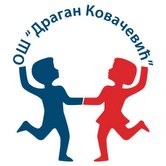 УВОДНИ ДЕО – О школиНа иницијативу професора Ивана Станковића у Шафариковој улици бр. 8 у ОШ „Радоје Домановић“, давне 1954. године основана су два комбинована одељења за ученике са оштећеним видом. Први учитељи билу су Радмила и Ђорђе Жутић, родитељи, барда српског глумишта, Милоша Жутића. Због све већег броја ученика са оштећеним видом, који се повећао из године у годину, дошло се до идеје о оснивању специјалне школе за ученике оштећеног вида. На иницијативу Скупштине општине „Стари град“, Одлуком од 28. 12. 1970. Основну школу за заштиту вида „Драган Ковачевић“ основала је Скупштина града Београда. Назив је добила по народном хероју, дечаку од 14 година, Драгану Ковачевићу, синовцу Саве Ковачевића, обојица погинули у бици на Сутјесци 1943. године. Основна школа за заштиту вида ,,Драган Ковачевић“ од школске 1971/1972. године образовала је слабовиду децу по редовном плану и програму, али организационо и методолошкo-дидактички под специфичним условима.Због наведених услова пријем у нашу школу затражили су и родитељи деце са хроничним здравственим болестима, емоционалним проблемима и поремећајима, сензо-моторним дефицитима, специфичним проблемима у учењу или из социјално нестимулативних средина, као и родитељи деце која су због разноврсних развојних специфичности била неуспешна у укључивању у рад редовних школа. Укључивањем и ових ученика одговорили смо на препознату потребу друштва да се адекватно школовање омогући и деци са специфичним развојним потребама.Деца већ од пете године могу да похађају предшколску наставу, чији програм обухвата припрему за полазак у школу и рану превенцију деце са тешкоћама у развоју и проблемима у понашању. Основно образовање и васпитање остварује се у трајању од осам година у два образовна циклуса. У првом образовном циклусу организује се разредна настава и предметна из енглеског језика и верске наставе. У другом образовном циклусу оргаизује се предметна настава и укључује други страни језик као изборни предмет.Наставу по националном плану и програму реализују: васпитачи, дефектолози, учитељи, наставници предметне наставе и психолог и социјални радник у својству стручних сарадника.Настава се одвија у одељењима до 10 ученика, од I до VIII разреда. Групе у васпитном боравку организоване су за оба циклуса образовања, индивидуалне активности се одвијају у складу са потребама деце.Свако дете је на себи својствен начин атипично. Да би се постигло максимално стимулисање развоја сваког детета потребно је извршити детаљну процену у свим подручијима његоговог развоја, на основу чега се израђује индивидуални план помоћи за свако дете.Програм додатне подршке се реализује како у самој школи за наше ученике тако и ван наше установе за ученике укључене у редован систем школовања, као и децу узраста до пет година. Сам програм се реализује кроз више сегмента рада:прилагођавање начина рада, као и услова у којима се изводи образовно-васпитни рад.рехабилитационо-корективни програм (визуелни тренинг, и стимулација, корекција фине и глобалне моторике, музичке стимулације, логопедски третман, корективне гимнастике и вежбе реедукације и психомоторике, сензомоторна интеграција);додатна подршка редовним основним школама и предшколским установамамодул у оквиру предмета или више предмета у стријим разредимапрограм ране интервенције вртићима и деци до пет година.Ученици се укључују у све активности и такмичења из свих предмета, са децом других редовних школа града Београда, а на крају осмог разреда полажу завршни испит и имају могућност уписа у све средње школе.Током свог постојања школа је израсла у савремену образовну-васпитну установу отворена за ширу друштвену средину. У том смеру учествовала је у више пројеката, остварила сарадњу са локалном самоуправом и локалном заједницом, министарством просвете и технолошки развој, министарство за рад и социјална питања, факултетима, невладиним организацијама, здравственим институцијама, спортским организацијама и привредним субјектима.Школа и њени наставници и ученици су остварили бројна признања и награде.Данас многи од ученика су родитељи, зреле личности, спремне за самосталан живот. Труд наставника, дефектолога и васпитача многим ученицима је помогао да преброде развојне проблеме и да се уколопе у редовни средњошколски систем, а 40%  ученика настављају школовање на факултетима и академијама. Полазећи од традиције школе обновили смо сарадњу са музичком школом. Од шк. 2015/16. године у просторијама школе отвара се издвојено одељење Музичке школе „Марко Тајчевић“ из Лазаревца. Тако ће ученици наше школе али и других градских школа моћи да похађају часове клавира, виолине, хармонике, кларинета и соло певања.Већ две школске године уназад, Дан школе се прослављавља у оквиру манифестације „Буди друг“ у сарадњи редовним основним школама на територији ГО „Стари град“. Дан школе се прославља у школи домаћина манифестације. Приредбу заједнички припремају ученици и наставници обе школе. Манифестација је реализована 2017. у ОШ „Михаило Петровић Алас“ и 2018. у ОШ „Скадарлија“. Ове школске године домаћин манифестације „Буди друг“ биће ОШ „Вук Караџић“.Од ове школске године школа ће проширити инклузивне делатности реализујући радионице ликовне и музичке културе са другим основним школама. У току школске 2017/18. године захваљујући донацији Министартсва правде све учионице разредне наставе и кабинети предметне наставе опрмљени су смарт таблама. Такође је реновирана и опремљена реквизитама фискултурна сала.Од ове школске године уводи се електронски дневник. Новим школским програмом од шк. 2018/19. до 2021/22. г. од првог до осмог разреда уводи се тематска-интердисциплинарна наствава у складу са међупредметним повезивањима и међупредметним комптенцијама. У првом разреду уводи се пројектна настава.Школа је од школске 2018/19. године организатор две акредитоване обуке од стране Завода за унапређивање образовања и васпитања- Тематска настава за ученике са сметњама у развоју (каталошки број 536) и Монтесори радионице за израду дифактичког материјала – узраст од 6. до 12. Додина (каталошки број 495. Свој рад смо наставили на темељима успеха претходних генерација. Данас имамо своју мисију и визију да би наставили тамо где смо били, оно што јесмо и оно што ћемо бити.АНАЛИЗА РАДА ШКОЛЕНастава и образовна структура запослених ангажованих у васпитно - образовном раду (Силвана Павловић)Стручна спрема запосленихТабеларни приказ ангажованости у непосредној наставина на крају шк. годинеСарадња са родитељима и локалном заједницом (Јелена Миленовић)Сарадња са родитељима у школској 2018./2019. години била је коректна, одвијала се на састанцима Савета родитеља и индивидуално, по потреби или позиву. У току школске године одржан је и један заједнички родитељски састанак како би се родитеље упознали са Кућним редом школе, разговарало се о дисциплини, унапређивању наставе као и о мотивацији ученика за постизањем бољег успеха. Током школске године одржано је више Тимских састанака са родитељима ученика који су имали дисциплинске проблеме. Састанци су деловали како превентивно тако и у циљу превазилажења већ насталих проблема.Поједини родитељи давали су конкретне савете како на седницама родитељских састанака ради превазилажења проблема у настави. Сваког последњег петка у месецу у виду Отвореног дана школе родитељи су имали могућност да присуствују настави у школи. О доброј сарадњи са родитељима говори чињеница да , иако су имали могућност да присуствују завршном испиту , нису желели већ су пуно поверење поклонили школској комисији и дежурним наставницима у школи.Сарадња са локалном заједницом је традиционално добра што показују материјална издвајања града Београда и градском општином „Стари град“. Комплентан извештај налази се и у извештају директора. Осим са општином Стари град, сарадња је изузетна са Црвеним крстом Стари град, Савезом за спорт и рекреацију особа са инвалидитетом, Добровољним ватрогасним друштвом Старог града, MC Donalds-om, Саветодавним телом града Београда за рад са особама са инвалидитетом, Хендицентром „Колосеум“, Школом малог фудбала, Секретаријатом за спорт, Секретаријатом за образовање и дечју заштиту, Школском управом, факултетима, позориштима, Београдском филхармонијом и сл. Такође пуна сарадња и ове школске године остварена је са Интересорним комисијама на територији читавог града, Банком хране која сваке године обезбеди пакете хране за све наше ученике, Еко хабом која обрађује са децом теме из екологије Савезом слепих Србије и Београда, удружењем ,,Дај ми руку“.Здравствена заштита ученика (Јелена Миленовић)Програм превентивне здравствене заштите реализоваће се у сарадњи са Домом здравља „Стари град“, нарочито са педијатром Љиљаном Мијаиловић и стоматологом Александром Раичевић. У току школске године су обављени:у првом полугодишту систематски преглед свих ученикау другом полугодишту биће обављени контролни систематски прегледи свих ученика као и редовно вакцинисање ученика 6. и 7. Разредасистематски прегледи лекара физијатра Дома здравља ,, Стари град''Пре планираних прегледа организован је рад у малој групи, али и индивидуални разговори о темама:Правилна исхрана Превенција болести прљавих рукуЗначај редовног вакцинисања у превенцији заразних болестиХигијена зуба и устаЗаштита и очување видаУ току школске године биће организоване радионице у вези са заштитом здравља и заштитом вида. Планирају се предавања за родитеље (теме по договору).Стручно усавршавање запослених (Силвана Павловић, Снежана Скендерија Булић)Ван установе:У установи:Манифестације (Силвана Павловић)ДОБРОДОШЛИЦА ПРВАЦИМАУ овој школској години уписано је једно одељење првог разреда. Свечани пријем првака одржан је 03. септембра 2018. године у 11 часова. Овом приликом је организован пригодни програм у част пријема нових ученика. Тим поводом школу су посетили прдставници општине Стари град у оквиру традиционалне акције "Ја сам првак Старог града" и пожелела ученицима срећан полазак у школу.. Ову генерацију првака прузима дефектолог- наставница разредне наставе, Снежана Вујић. Све ученике и родитеље поздравила је и директора школе Силвана Павловић.ПОСЕТА МУЗЕЈА ИЛУЗИЈАУченици млађих разреда су 23.09.2018.у пратњи наставника учествовали у манифестацији ,,Игре без граница'' које су одржане на базенима ,, Олимпа''КАМЕРНА М УЗИКАУ уторак 30. октобра 2018. у 11.50 часова у нашој школи, одржана је кратка презентација чија тема је била КАМЕРНА МУЗИКА. Наступио је трио из МШ”Марко Тајчевић”, а затим се наставило са разговором о томе шта је камерна музика, који је њен значај, о врстама камерних састава и свему осталом везаним за ову област. Наставница музичког Јелена Живановић, на чију иницијативу се ова сарадња остварила, била је веома задовољна и захвална на учешћу Музичке школе у пружању квалитетног музичког садржаја нашим ученицима. Оно што је на крају договорено је да ће ове две школе наставити овај вид сарадње на обострано задовољство. РЕЦИКЛАЖАУченици млађих разреда 01.11.2018.године, .у оквиру „Ecohub“ радионица, учили о екологији и рециклажи. Ученицима млађих разреда су након радионица начинили занимљиву изложбу радова од рециклаже.ПОБЕДНИЦИ МЕЂУДРЖАВНОГ ПРВЕНСТВА У БАДМИНТОНУНаши ученици Дарија Опшић и Страхиња Миловановић су учестовали на међудржавном турниру у бадминтону, турнир је одржан од 07. – 08.11.2018. године у Черномељу у Словенији, у организацији ОШ „ Милка Шобар – Наташе“. Екипа наше школе је освојила друго место а Стархиња Миловановић је освојио треће место у појединачном пласману. Освојен је једна пехар и једна медаља.ИЗАЗОВИ СОЦИЈАЛНЕ ИНКЛУЗИЈЕСкуп „Изазови социјалне инклузије“ је одржан 14.11.2018.године у Новом Саду. Тема којој сви припадамо, на директан или посредан начин, у којој сви учествујемо сваког дана, покушавајући личном креативношћу и инвентивношћу да је оплеменимо, унапредимо, учинимо богатијом и сврсисходнијом, достојном свог назива.Тема је актуелна, потребна, значајна. Панелисти су нам познати, искусни и апсолутно спремни да се суоче са питањима аудиторијума.Први панел „Бенефити и недостаци инклузије у образовном систему“ Маркићевић Мирослав – Седма Београдска гимназија,  Барич Матјаж, ОШ „Наташе Милке Шобар“, Чрномељ, Р.Словенија,   Плавшић Силвана – Заједница  школа  за  ученике  са  сметњама  у развоју и инвалидитетом Србије, Београд, Кнежевић Мирко – Друштво  тумача  и  преводилаца  за  знаковни  језик, Нови Сад, Ранковић Синиша, Друштво дефектолога Србије, Београд Други панел „Социјална инклузија од речи до дела“ Др Лукић Драган, Асоцијација за промовисање инклузије, Београд  Ковић Гордана, Републички Завод за социјалну заштиту, Београд, Кавалец Инес, Друштво дефектолога Кантона Сарајево  Марковић Милован, Средња занатска школа, Београд, ​Габоровић Александра – Адриа медиа група, БеоградНа овом скупу наша школа је добила посебно признање од Удружења „Витезови осмеха“ИСТРАЖИВАЧИ БУДУЋНОСТИЧланови Вршњачког тима, 7/1 и 7/2 су 15.11.2018. године учестовали на пројекцији филма “Истраживачи будућности” у оквиру Деветог Међународног фестивала зелене културе „Green fest“ ФЕСТИВАЛ ЗЕЛЕНЕ КУЛТУРЕДана, 16.11.2018. године су другаци и њихова наставница у боравку Тамара Ходалић у друштву четири петака и наставницом биологије, Снежаном Скендеријом Булић учествовали у радионици “Пластични океан” у оквиру Деветог Међународног фестивала зелене културе „Green fest“ДОНАЦИЈА „ ПАРКИН СЕРВИСА“Присустовали смо додели наставних средстава школама у оквиру акције „Ђачко паркинг место", 19. новембра 2018. Године, у свечаној сало ОШ „ Краљ Петар Први“ уручене су донације у виду наставних средстава основцима 25 школа у зонираном подручју Београда, од прихода прикупљеног кроз акцију „Ђачко паркинг место“. Наша школа је добила интерактивну таблу а директор ЈКП „Паркинг сервис“ је најавио наставак акције.Том приликом, едукативном приредбом о безбедности деце у саобраћају започет је 12. циклус акције „Ђаци вас моле, успорите поред школе“.ТИ МОЖЕШПоводом Дана инвалида у уторак, 4. децембар 2018. године, одржана је традицонална манифестација „Ти можеш“ под покровитељством Града Београд – Секретаријата за образовање и дечју заштиту. Свечаност је одржана у Позоришту „Душко Радовић“.  Наша школа је учестовала са Мјузикл тачком „Безбрижни Зврк“ и са продајном изложбом радова наших ученика. Учесници програма су били ученици школа за образовање ученика са сметњма у развоју, а публику су чинили другари из типичних школа. На овај начин смо се заједно дружили.МЕДИЦИНСКА СОБАНаша школа је 18.12.2018. године, захваљујући пројекту Савеза удружења Србије за помоћ особама са аутизмом добитник Медицинске собе. Одлуком о организовању и реализацији пројеката Савеза удружења Србије за помоћ особама са аутизмом, између осталих, дефинисао спровођење пројекта “Медицинске собе” који за циљ има припрему и навикавање породице и особе са аутизмом на различите ситуације у пружању медицинске помоћи и/или услуге, а на коју наведена лица нису навикнута; уз установљавање модела за приближавање медицинских ситуација из правог живота: прегледи код лекара, лабораторијске анализе, припрема за хируршке и стоматолошке интервенције, итд. са намером  да се кроз активности које се спроводе у медицинској соби код особе са аутизмом побољшавају социјалне/комуникационе вештине, смањују стрес и анксиозност, повећава успех и степен самосталности у реализацији медицинских интервенција; уз пет планираних медицинских соба у Републици Србији. Наша школа је једна од пет изабраних и на том племенитом гесту у име ученика наше школе посебно захваљујемо Весни и Сунчици Петровић. Директорка је промовисала овај изузетан пројекат у емисији Ухвати дан. О овом догађају су писале и Вечрње новости.ЈАВНИ ЧАС МУЗИЧКЕ ШКОЛЕ20. децембра 2018. године у 17 часова, одржан је Јавни час у свечаној салисали наше школе. Представили су се одсеци: флауте, клавира, гитаре и соло певања. Ученици су се представили публици, углавном састављеној од родитеља и наставника. Наступ је био успешан, а извођачи су показали солидан ниво у музицирању и то да су били вредни у првим месецима школске 2018/2019. године.ПОСЕБНА РАДОСТ – АКЦИЈА ЗА ПАКЕТИЋЕДана 05.01.2019. године је главни покретач акције, Ћурчић Игор из ЈП „ Градско стамбено“,  организовао акцију прикупљања слаткиша за пакетиће којим ће се радовати наши ученици. Јавне личности су у изузетној атмосвери мотивисали  купце да донирају слаткише за наше ученике. Игор је на свом налогу објавио: „ Погледајте каква је атмосфера данас била у Макси Алонсу на Дорћолу.Скупили смо гомилу слаткиша за децу са сметњама у развоју из Основне школе „Драган Ковачевић“.Нестварна Милица Дабовић која је 3 сата јурила купце још испред Максија, на минус 7. Неуморни Митровић Филип који није штедео 3 сата ни језик ни ноге, Александар Дунић под температуром јурио је купце као клинац на пракси који се доказује шефу, Зика и Јелена из Зане стизали су до сваке касе, Ева Рас која је са 80 год поред врата анимирала људе 3 сата, одбијајући да седне макар на тренутак да одмори… Жарко Степанов  остао до краја делећи флајере и јурећи људе, не дозвољавајући да ико оде без бар једне дониране чоколаде, Срна Ланго неодољиво харизматична жена чије молбе купци нису одбијали, Ђорђе Давид Николић алфа мужијак који је успевао да убеди чак и велике мргуде да помогну, Маја Манојловић лепотица која је шармирала купце редом… И да, још има људи вољних да помогну…то ми је утисак дана…Ово је тек почетак. Пуно, пуно срце…Директорка школе Силвана Плавшић бори се за ту дечицу. Задовољство је помоћи. Одавно желим да ово радим, пробили смо лед…хвала и многим певачима, глумцима, политичарима и спортистима који су били вољни да помогну али данас нису били у Србији…биће прилике…ОБЕЛЕЖАВАЊЕ САВИНДАНА Одлуком поводом тематског планирања, договорено је да се Школска слава – Свети Сава, обележи у оквиру вечерње литургије 26.01.2019. године у Цркви Свети Марко. Након вечерње литургије и сечења славског колача, наши ученици су одржали пригодан програм за све присутене. Корелацијским часом српског језика, музичке културе и историје је ове године обележена Школска слава.НАША ДИРЕКТОРКА ДОБИТНИК СВЕТОСАВСКЕ НАГРАДЕШкола је 27.01.2019.године, имала посебно задовољство да је директорка Силвана Плавшић (Павловић) на предлог Актива директора Старог града, Актива директора школа за образовање ученика са сметњама у развоју Града Београда, Управног одбора Заједнице, Друштва дефектолога Србије, Друштва директора Србије, Факултета за специјалну едукацију и рехабилитација и бројних невладиних удружења, као и Школског одбора наше школе, ДОБИТНИК ПРЕСТИЖНЕ НАГРАДЕ У ПРОСВЕТИ СВЕТИ САВА ЗА 2018 ГОДИНУ за посвећеност у промоцији професионализма у образовању ученика са сметњама у развоју и инвалидитетомhttps://www.kurir.rs/vesti/osi-informator/3198143/zena-velikog-srca-silvana-plavsic-dobitnica-svetosavske-nagrade-za-2018-godinuСИНОНИМ ЗА ХУМАНИЗАМhttps://www.youtube.com/watch?v=LYYieQLMkdwПОСЕБНО ПОНОСНА НА КОЛЕКТИВЧЕСТИТКА КОЛЕКТИВА: „И још једна жеља да на твом „светосавском путу“ истрајеш са својим Ковачевићима. Немој да мислиш да ова награда осликава твоју величину, то си била и без ње, али је она потврда за све оно што си нас учила. СВИ СМО МИ УЧИТЕЉИ, ЗНАЊЕ СЕ МНОЖИ ДЕЉЕЊЕМ“ДАНИ ДЕФЕКТОЛОГА НА ЗЛАТИБОРУ 2019Стручно-научна конференција са међународним учешћем „Дани дефектолога 2019“, одржана је од 21. – 24. Фебруара 2019. године у хотелу „Мона“ на Златибору. Ове године је презентовала рад наше школе, Тијана Ђулинац, под насловом: „Језичко оцењивање појединих компонената дисфазичне синтаксе“. Поред колегинице Тијане на раду су још учестовале: Драгана Ранчић –дефектолог, Ивана Радић Гајевић – наставник српског језика и Александра Ђорђевић – васпитач.Директорка школе је учесник Јавне трибине Развојног центра Друштва дефектолога Србије, тема трибине је: Акциони план трансформације школа за образовање ученика са сметњама у развоју и инвалидитетом у Републици Србији – Приказ чланова радне групе и искуства у окружењу. Поред директорке учесници трибине су: Драгана Малиџан Винкић, кординаторка за образовање – Тима за социјално укључивање и смањење сиромаштва Владе Републике Србије, др Зорица Поповић – руководилац Сектора за специфична питања предшколског, основног и средњег образовања Завода за унапређивање образовања и васпитање Републике Србије, Данијела Ђукић – руководилац Центра за осигурање квалитета рада установа Завода за вредновање квалитета образовањеа и васпитања Републике Србије, др Златко Буквић – председник Савеза едукацијских рехабилитатора Хрватске, Тамара Милић – начелница за инклузивно образовање и предшколско образовање у Министрству просвјете Владе Црне Горе.МОНТЕСОРИ ИНКЛУЗИВНИ ЧАС – ОШ „ МИХАИЛО ПЕТРОВИЋ АЛАС“ Дана, 01.03.2019. године је дефектолог и монтесори педагог, Тамара Ходалић, начинала дивну причу са редовном школом ОШ „ Михаило Петровић Алас“. Група наших другака је заједно са одељењем редовне школе радило српски језик по Монтесори  методи. Браво за добру идеју и још квалитетнију реализацију. У школи Алас су начинили предлог даље сарадње. То је пример добре инклузије и квалитетног образовања. И овога пута захваљујемо наставници Гуњевић Споменки, ученицима 2/1, као и директорки Шпехар Мирјани.ОПШТИНСКО ТАКМИЧЕЊЕ – КЊИЖЕВНА ОЛИМПИЈАДАУ организацији Друштва за српски језик и књижевност Србије под покровитељством Министарства просвете, науке и технолошког развоја на општини Стари град одржано је општинско такмичење „ Књижевна олимпијада“.Такмичење је одржано у Основној школи„ Драган Ковачевић“, 03.03.2019. године. Учешће су узеле све Основне школе на нашој општини. Учестовали су ученци седмог и  осмог разреда. Укупно се такмичило 16 ученика седмог разреда и 16 ученика осмог разреда.ШКОЛСКО ТАКМИЧЕЊЕ РЕЦИТАТОРАУ нашој школи, 07. марта 2019.године је  одржано школско такмичење рецитатора. У такмичењу је учествовало тринаест ученика од првог до осмог разреда. Стручни жири у саставу Оливере Абадић,Тијане Ђулинац и Марије Пацек, имао је тежак посао проглашења најбољих јер су сва деца показала велики труд и залагање. Сви ученици добили су похвалнице за активно учествовање у такмичењу рецитатира. Стручни жири ипак је морао да донесе заиста тешку одлуку и изабере два ученика која ће нас представљати на Општинском такмичењу. То су Душан Стојковић, ученик трећег разреда са својом песмом „Школа“ и Данило Вук Панић, ученик петог разреда са својом ауторском песмом „Драгој Мами“.Овом приликом захваљујемо се колегиницама Оливери, Тијани и Марији које су представљале наш стручни жири, колегиници Марини Милосављевић која је координирала са Дечjим савезом и помогла целој организације, као и колегиници Тамари која нам је направила дивне захвалнице.КАДА КРЕНЕШ НЕМОЈ СТАТИ ДРАГОЈ ЖЕНИ ТРЕБА ПОКЛОН ДАТИНаши ученици од предшколског одељења до  четвртог разреда су 8. марта 2019. године, уручили поклоне изабраним дамама на другачији начин. Деца су савладалa препреке кроз спортске активности, да би драгим особама женског рода уручили поклне. Ову дивну манифестацију смо организовали захваљујући удружењу „Старт за децу“ и госпођи Грдинић Александри.ОПШТИНСКО ТАКМИЧЕЊЕ – НАЦИОНАЛНА ИСТОРИЈАУ организацији Друштва историчара Србије „Стојан Новаковић“ под покровитељством Министарства просвете, науке и технолошког развоја на општини Стари град одржано је општинско такмичење у познавању опште и националне историје. Такмичење је одржано у Основној школи „Драган Ковачевић“, 09.03.2019. године. Учешће су узеле све Основне школе на нашој општини. Учестовали су ученци од петог до  осмог разреда. Укупно се такмичило 78  иченика. Наши ученици су победници: МОМЧИЛО МИШИЋ - 1. место (39 бода), МИА ТОМИЋ - 1. место (36 бода).НАША УЧЕНИЦА ПОБЕДНИЦА У ПОЗНАВЊУ СРПСКОГ ЈЕЗИКА У организацији Друштва за српски језик под покровитељством Министарства просвете, науке и технолошког развоја на општини Стари град одржано је општинско такмичење из српског језика и језичке културе. Такмичење је одржано у Основној школи „Дринка Павловић“, 17.03.2019. године. Учешће су узеле све Основне школе на нашој општини. Наша ученица Миа Томић је убедљиви победник у оваквој конкуренцији.МОНТЕСОРИ ИНКЛУЗИВНИ ЧАС – ОШ „ СКАДАРЛИЈА“Након одржаног часа српског језика по Монтесори приступу у ОШ “Михаило Петровић Алас“, одржан је још један у ОШ “Скадарлија“, 20.03.2019.године. Монтесори педагог и дефектолог Тамара Ходалић заједно са монтесори васпитачем Милицом Калиновић и ученицима другог разреда, су повели вршњаке у Земљу врсту речи. Упознали су их са принцезом Именицом, њеним слугама Придевом и Бројем, њеном Заменицом, црвеним сунцем те земље- Глаголом, месецом Прилогом. Учили су заједно како могу да Лове предикат.На растанку наши ученици су предали мали знак пажње своји вршњацима, израђен монтесори материјал за самосталан рад ученика. Сви заједно се радују новој монтесори причи и даљој сарадњи. Овог пута захваљујемо другарима ученицима II-1ОШ “Скадарлија“, дивној учитељици Љиљани Јовановић и директорки школе Мирјани Слободи.ПОСЕТА БИБЛОТЕЦИ ЗМАЈУ среду 20.03.2019. године ученици наше школе са наставницом српског језика Иваном Радић Гајевић и библиотекарком Маријом Пацек посетили су дечију библиотеку Змај. Заједно са списатељицом Весном Видојевић Гајовић обележили су  Међународни дан среће. Весна Видојевић Гајовић представила је свој роман „Зелени папагај”.Овај роман је објављен први пут 1994. године, али је захваљујући ИК „Креативни центар” поново угледао светлост дана у новом, модерном издању. Дружење је било испуњено живим разговором о роману који је, како писац рече, аутобиографски и који описује селидбу девојчице Јасне из малог места у велики град и новине која та селидба доноси. Роман је био повод за разговор о срећи, пријатељству, кућним љубимцима, одрастању, али и о писању, књигама и читању. На крају дружења чекало се на ред за аутограм писца.ПРВАЦИ РЕГИОНАЛНОГ ТАКМИЧЕЊА У СТОНОМТЕНИСУРегионално такмичење у стоном тенису одражано је 21.03.2019. године у Спортском центру „Бањица“ у организацији СПОРТХУС –а, под покровитељством Градског секретаријата за спорт и омладину. Наши ученици су у екипном пласману заузели прво место и у категорији девојчица и у категорији дечака.ЗАГРЉАЈ КАО УТОЧИШТЕ„Просветни преглед“,  број2794 (8) од 21.03.2019. године на страни 7, под насловом ЗАГРЉАЈ КАО УТОЧИШТЕ промотивно писао о нашој школи. Повод је наша директорка, Силвана Плавшић (Павловић), добитница Светосавске награде за 2018. годину, за изузетне резултате у области образовања и васпитања.ПОБЕДНИЦИ ЗЛАТНЕ СИРЕНЕ У оквиру ДЕМУС-а, и ове године је у сали „Донка Шпичек“ у ДКЦБ-у (Таковска 8) одржано градско такмичење „Златна сирена“.У понедељак, 19. марта, а онда и 22. и 27. марта од 10.00 до 15.00, такмичиће се музичке секције београдских основних школа.Учествоваће око 250 деце солиста и малих вокалних састава.На такмичењу „Златна сирена“ чуће се најлепши дечји гласови Београда, победници општинских такмичења у следећим жанровима: стари мајстори, класична и савремена соло песма, староградска песма, изворна народна песма, дечја забавна и забавна песма свих епоха.За све жанрове постоје четири узрасне категорије (I категорија – ученици првих и других разреда, II категорија – ученици од трећих и четвртих разреда, III категорија – ученици од петих и шестих разреда, IV категорија – ученици седмих и осмих разреда).Манифестацију „Златна сирена“ традиционално организују Пријатељи деце Београда и Дечји културни центар, под покровитељством Секретаријата за културу. Наше ученице победнице у соло певању у жанру: изворна народна песма – домаћа и страна, у изузетно јакој конкуренције са редовним школама на градском такмичењу „ Златана сирена“ . Ученица 5/1 Нина Јоцић освојила је прво место са резултатом од 93 бода и била недостижна за конкуренцију. Друго пласирана Миа Томић је блистала и освојила 89 бода. Велике честитке за ученице као и за наставницу музичког Јелену Живановић.ПОСЕБНИ – ТВ ХРАМДана 27.03.2019.године, емисија „Посебни“, телевизије ХРАМ, била је посвећена нашој директорки поводом добијања СВЕТОСВСКЕ НАГРАДЕ, највећег признања у просвети. Директорка је у емисији промовисала школу заједно са колегама директорима других школа:Мирјана Шпехар, директорка, ОШ „ Михаило Петровић Алас“ Београд,Наташа Селић Станковић, директорка, ОШ „ Антон Скала“ Београд;Младен Шурлан, директор, Школе са домом ученика оштећеног слуха, Крагујевац;Порука емисије је врло јасна: УДРУЖИМО СНАГЕ СВЕ ЈЕР ЈАЧИ СМО У ЉУБАВИ.Гости емисије потврђују да сви заједно чинимо велики тим, како би омогућили деци са смтењама у развоју квалитетно образовање. Ентузијазам ових људи  потврђује  да је највећи покретач свих квалитетних промена управо човек.https://www.youtube.com/watch?v=gV10MktjKEQ&feature=youtu.beПРОЛЕЋНИ КОНЦЕРТДана, 28.03.2019.године,  ученици наше школе уживали су у чарима музике коју је „ТRIO HARMONY“ Музичке школе „Марко Тајчевић“ из Лазаревца извео на флаути, виолини и клавиру. Концерту је предходила посебна активност на корелацијском часу, 26.03.2019. године. Корелацијски час музичке и ликовне културе у одељењима IV1, IV3 i III1. Ученици су са својим наставницима и асистентима искористили прилику да направе рекламу за концерт „У сусрет пролећу“ који је тог дана био одржан у свечаној сали наше школе, а на ком су свој таленат представили ученици Музичке школе „Марко Тајчевић“ из Лазаревца.ОДЛУЧИ СЕ ЗА СПОРТДана, 05.04.2019.године, ученици млађих разреда учестовали су у спортској манифестацији поводом обележавања Међународног дана спорта: „ Одлучи се за спорт“. Манифестација је организован у оквиру Фондације Новака Ђоковића.ЗАШТО СУ РЕПОВИ ВАЖНИНаши предшколци и ученици III1, имали су прилику да у понедељак, 15.04.2019. године посете Установу културе Пароброд и погледају позоришну басну о шуми, дивљим и домаћим животињама, усамљеној деци и њиховим родитељима.Деца су била смештена са обе стране сцене како би могла да остваре контакт са глумцима.Ми смо уживали у овој јединственој представи, а вама остаје да погледате наше фотографије.НА ИЗЛОЖБИ ЦВЕЋАУченици III1 и  IV1и су искористили лепо време 17.04.2019. године и наставу грађанског васпитања,  физичког васпитања и чувара природе одржали у природи. После посете Иложби цвећа у парку Мањеж, ученици су са својим наставницима и асистентима уживали на љуљашкама и клацкалицама у издвојеном делу парка.МАНИФЕСТАЦИЈА „ВРБИЦА“Као и сваке године, тако и ове, дана 20.04.2019.године, у суботу на Врбицу, наша школа је учестовала у  традиционалној манифестацији –  изложба ускршњих јаја у порти храма Светог Саве на Врачару у организацији ОШ “ НХ Душан Дугалић“, под покровитељством Градског секретаријата за образовање и дечију заштиту и са подршком старешине Храма Светог Саве.Манифестацију су подржале свих 16 школа за ученике са сметњама у развоју са територије града Београда, као и неколико удружења за помоћ особама са сметњама.Ова изложба пружа прилику друштвеној заједници, да се упозна са креативним могућностима и способностима деце, чиме се утиче на њихову социјалну интеграцију и промоцију.Сви посетиоци имаће прилику да виде дечије радове, да се друже и пруже непосредну подршку ученицима наших школа.ЦРВЕНИ КРСТЦрвени крст Стари град је организовао током читаве године, радионице за ученике трећег и четвртог разреда. Радионице су се одвијале једном недељно, на којим су ученици учили шта су све то хумане вредностиУ априлу месецу, 23.04.2019.године,  одржано је ткмичење ,, Шта знаш о црвеном крсту'' на ком су наши ученици четвртог разреда освојили су 4.место.ПОСЕТА СТУДЕНАТА ИЗ РУСИЈЕШколу су 16.05.2019. године, посетили два професора и 16 студента МОСКОВСКОГ ОБЛАСНОГ ДРЖАВНОГ Унервизитета, Факултета за специјалну педагогију и психологију, током посете разменили смо искуства. Госте из Русије је поздравио и представник Ученичког парламента Момчило Мишић, а затим су наши ученици одржали пригодан програм. Студенти из русије су у школу стигли у пратњи деканице факултета за сопецијалну едукацију и рехабилитацију, проф.др Снежана Николић.ПРВАЦИ РЕПУБЛИКЕ У СТОНОМ ТЕНИСУДана 17.05.2019. године у ШОСО „ Миодраг В. Матић“ у Ужицу је одражано републичко такмичење под покривитељством Министрства просвете, науке и технолошког развоја у организацији Заједнице школа за образовање ученика са сметњама у развоју и инвалидитетом Републике Србије. Наши ученици у категрији основаца у женској и мушкој конкуренцији су апсолутни прваци Србије. Наши прваци су: Дарија Опшић, Милица Лукић, Анастасија Радовановић, Страхиња Миловановић, Никола Ранковић и Драшко Опшић.ЧАС У ПРИРОДИУченици III1 и IV1 одељења, у четвртак, 23. маја, 2019. године, искористили су лепо време како би на Калемегдану одржали наставу природе и друштва, ликовне културе и чувара природе. Кроз пешачку туру, ученици су имали прилике да обнове знање о свом граду, као и да сазнају нове информације. Истовремено су своју посету документовали фотографијама користећи телефоне и фото апарате. Да се поједини материјали могу поново употребити, применили су скупљајући лименке и одлажући их у за то предвиђене канте на платоу споменика Победник. Шетња је обухватила и посету Војном музеју и Цркви Свете Петке. ОРГАНИЗАТОРИ РЕПУБЛИЧКОГ ТАКМИЧЕЊА – КОШАРКА 3 НА 3У организацији Министарстава просвете, науке и технолошког развоја, Заједнице школа за образовање ученика са сметњама у развоју и инвлидитетом Републике Србије и наше школе као домаћина такмичења, 29.05.2019. године, успешно је организовано Републичко такмичење основних и средњих школа за образовање ученика са сметњама у развоју из Србије. На такмичењу основних школа учествовало  је 29  ученика у пратњи наставника физичког васпитања из следећих школа и градова:  “Бубањ“ Ниш, „Милоје Павловић“ Београд,  „Радивој Поповић“ Земун,  “Стефан Дечански” Београд и „11 мај“ Јагодина.Док је на такмичењу средњих школа учествовало  52  ученика у пратњи наставника физичког васпитања из следећих школа и градова: „Милан Петровић“ Нови Сад, Средња зантска школа Београд, „ Свети Сава“ Умка, “Бубањ“ Ниш, „Царице Јелене“ Ниш, “Стефан Дечански” Београд и „11 мај“ Јагодина.На такмичењу су судиле професионалне судије из Београда, а активности су се одвијале на теренима за  кошарку на Ади Циганлији у Београду. ИЗЛЕТ ЗА ОСМАКЕ У ОКВИРУ МАНИФЕСТАЦИЈЕ „БУДИ ДРУГ“Професионални излет се одржава 30 маја 2019. године. Програм путовања се састоји од стручних предавања о предузетништву, посети Археолошког парка Виминацијум и Термоелектране „Костолац“ и ОШ „Свети Владика Николај“ из Брадарца – Пожаревац и Техничке школе са домом ученика „Никола Тесла“ из Костолаца.ОШ „Свети Владика Николај“ из Брадарца – Пожаревац и Техничке школе са домом ученика „Никола Тесла“ из Костолаца позива ученике осмог разреда, Основне школе „ Драган Ковачевић“ , школе за образовање ученика са сметњама у развоју, на дружење са ученицима  ових школа. Основна школа „ Драган Ковачевић“ организује излет у Костолац и Брадарац - Пожаревац  на тему „професионлна орјентација и развој пријатељства“ у оквиру манифестације „ Буди друг“. Организациони партнери у развоју пројекта  ОШ „Свети Владика Николај“ из Брадарца – Пожаревац и Техничке школе са домом ученика „Никола Тесла“ из Костолаца,. Програм се организује уз подршку Археолошког парка Виминацијум и Термоелектране „Костолац“.Циљ излета у оквиру манифестације „ Буди друг“Кроз тематске посете и примере из праксе  ученици осмог разреда Основне школе „ Драган Ковачевић“ из Београда се упознају са најбољим иновативним методама и савременим приступом рада из области образовања ученика са сметњама у развоју као и стицања идеја за иновативни приступ обарзовања ученика са сметњама у развоју у оквиру професионалне орјентације и развоја предузетништва.СМОТРА СПЕЦИЈАЛНИХ ШКОЛАУ понедељак, 03.06.2019.године, је одржана 48. Смотра специјалних школа „ И ми смо деца Београда“ у организацији Друштва дефектолога Београда. Наша ученица, Тара Самац је са својом тачком изабрана да учествује на манифестацији: „ Радост Европе 2019“.ДОНАТОРСКИ КОНЦЕРТУ оквиру Амбасаде Канаде је организован хор од дипломата и њене екселенције амбасадорке Канаде -The Internacional Belgrade Singers (IBS). На оснвоу спроведеног донаторског концерта нашој школи су наменски обезбеђена средства за куповину фотокопир апарта у вредности 90.000,00 динара. Хор је на основу коришћења постора за своје вежбе спровео два донаторска концерта под називом „ Музичко ткање“ и то:03.06.2019. године у Етнографском музеју и Амбасди Канде 05.06.2019. године. Овом прилико је на диван начин промовисана наша школа.ДЕЧЈА ОЛИМПИЈАДАУченици наше школе су у петак, 7. јуна 2019. године, учествовали на 31. Дечјој олимпијади која се одржала у дворишту ОШ „Антон Скала“ . манифестација је одржана под слоганом „Кад моје уши чују музику на струју“. У складу с тим, свака школа/екипа су представиле различит музички жанр, односно музичку нумеру. Наши ђаци су том приликом са својим другарима из ОШ „Милоје Васић“ и ОШ „НХ Душан Дугалић“ представили RNB и реп. ЗЛАТНИ ДЕЛФИНИ – ЗЛАТНОГ СРЦАБеоград, 15. јун 2019 – Селектор ватерполо репрезентације Дејан Савић и играчи Никола Јакшић, Страхиња Рашовић, Радомир Драшовић и Немања Вицо данас су заједно са ђацима учествовали у сређивању дворишта наше школе.Наши делфини своје капице су заменили шлемовима у пуном јеку припрема за Финални турнир Светске лиге како би се укључили у акцију која је само увод у 1,3 милиона динара вредну реконструкцију крова наше школе. Планирану адаптацију обезбедио је Ватерполо савез Србије преко својих партнера и спонзора из грађевинске фирме Јадран. „Свесни улоге коју имамо у јавном животу хтели смо да пажњу која нам је поклоњена преусмеримо на једну од друштвено најзначајнијих тема. То је инклузија деце са сметњама у развоју и њихово укључивање у редовне токове друштва. Желимо да учествујемо у њиховој борби да створе окружење у којем могу да развију свој пун потенцијал и тако једнога дана постану не само равноправни чланови нашег друштва, већ и људи способни да чине изузетне ствари. Ми верујемо да је свако дете рођено за велика дела и да је на нама да му обезбедимо услове у којима ће одрасти у најбољу верзију себе. Један од најважнијих је и право на квалитетно образовање. Зато смо данас овде“, рекао је селектор ватерполо репрезентације Србије Дејан Савић.Након акције сређивања дворишта и фарбања ограде наше школе, почеће радови на реконструкцији крова, који би требало да буду завршени најкасније до краја јула. На тај начин ђацима и запосленима у овој институцији биће обезбеђени бољи услови за едукацију и рад од самог почетка наредне школске године.„Са великим задовољством смо се одазвали позиву наших партнера из Ватерполо савеза Србије да донирамо радове и школи обезбедимо нов и сигуран кров. Јадран седамдесет година чува традицију и гради будућност. Зграда Скупштине, Генералштаба, Универзитетска библиотека Светозар Марковић, Калемегданска тврђава… данас готово да нема значајнијег здања у Београду које наша компанија није сачувала од заборава и удахнула му нови живот. Ипак, у нашем портфолију најзначајније су институције за прихват и здравствену негу најмлађих које годинама уназад подржавамо донацијама у виду завршних радова у грађевинарству. У фокусу нашег друштвено одговорног пословања од самог оснивања су деца – наши најмлађи шампиони. Наставићемо да улажемо у њихово одрастање, свесни да је то најбоља инвестиција у бољу будућност свакога од нас“, навео је Срђан Попов, директор Јадрана.Директорка наше школе Силвана Плавшић истакла је да ће неопходна реконструкција обезбедити боље услове за 150 ученика, распоређених у 19 одељења од првог до осмог разреда и две групе предшколаца.„Желимо да захвалимо Ватерполо савезу Србије и селектору Дејану Савићу на изузетно племенитом гесту и напорима да нам обезбеде донацију компаније Јадран, којом ће бити саниран дотрајали кров. Посебно смо захвални јер је Савез искористио велику пажњу јавности коју побуђује Светска лига да стави акценат на рад и успех ученика са сметњама у развоју. Наши ђаци су у овој школској години извојевали победе на такмичењима из српског језика, историје, певања, стоног тениса и багминтона. Они су истински шампиони баш као и наши ватерполисти, и улагање у њихово образовање и квалитетно одрастање је улагање у нове успехе који их засигурно очекују“, истакла је наша директорка.РТС: Ватерполисти сређивали двориште ОШ „Драган Ковачевић“Варерполо вести: Vaterpolisti podržali uređivanje dvorišta OŠ „Dragan Kovačević“ЂАЦИ ГЕНЕРАЦИЈЕ У СТАРОМ ДВОРУ27.06.2019. године, Градоначелник Београда проф. др Зоран Радојичић примио је данас у Старом двору ђаке генерације основних и средњих школа у главном граду и уручио им лаптоп рачунаре, таблете и књиге. Догађају су присуствовали и помоћница министра просвете, науке и технолошког развоја Весна Недељковић, члан Градског већа Слободан Шолевић, градски секретар за образовање и дечју заштиту Славко Гак, подсекретар овог секретаријата Игор Раичевић, председници градских општина, директори основних и средњих школа и родитељи награђених ученика. Наш ђак генерације је. Момчило Мишић. ПОСТИГНУЋА УЧЕНИКАОпшти преглед (Доминика Синдоренко)Oву школску годину завршиo је 141 ученик 89 дечака и 52 девојчице. Укупно 7 деце похађало је припремни разред; ниже разреде 49 а више 85 ученик. И у овој школској години похваљени и награђени су сви одлични ученици и они који су остварили резултате на такмичењима (о чему говори посебан одељак). Укупно 29 ученика је завршио осми разред. 13 ученика по редовном и 16 ученика по индивидуалном образовном плану. Ученици осмих разреда који су радили по редовном програму, на полагању завршног испита постигло је следећи успех: просечан број бодова из матерњег језика 6.40, просечан број бодова из математике 5.46, просечан број бодова на комбинованом тесту 7.48. Шест ученика првог разреда је описно оцењено (једна ученица првог разреда преведена у наредни разред- због непохађања наставе). Уз прилагођавање наставу је пратио 61 ученик: са одличним успехом завршило је 15 ученика, врло добрим 46, добрим 6, довољним 0, недовољним0. 67 децe је наставу пратило по индивидуалном образовном плану из појединих предмета: одличних 31, врло добрим 33, добрим 3, довољним 0, недовољним 0. У овој школској години ученици су направили 22030 изостанак, од тога 21413 оправданих и 617 неоправдана и нерегулисана изостанка. Углавном су изостанци били проузроковани болешћу ученика, сем код једне ученице где је изостајање из неутврђених разлога. Примерно владање на крају школске године имало је 134деце, 10 ученикаа је са смањеном оценом из владаља . У циљу што свеобухватнијег информисања и са намером да се јасно представе резултати рада са ученицима и омогући квалитативна анализа дат је и табеларни ппиказ.Ученици који су похађали наставу -школске2018/19	Статистички подаци (Доминика Синдоренко) Успех ученика по одељењима на крају школске 2018/2019. годинеИзостанци и владање на крају школске 2018/2019. годинеПросечне оцене предмета на крају школске 2017/2018. годинеМлађи разреди Старији разредиЗавршни испит и упис ученика осмих разреда (Јелена Милановић)Припреме за полагање завршног испита ученика осмог разреда за упис у први разред средњих школа почеле су на време и успешно су приведене крају. Завршни испит из матерњег језика, математике као и комбиновани испит протекао је без проблема. Упис у средње школе текао је по утврђеном плану.На нивоу наше школе припреме су текле у више смерова и од стране више извршилаца.Стручне службе, социјални радник и психолог у сарадњи са одељенским старешинама и родитељима урадиле су део посла око професионалне оријентације и свих предуслова за полагање завршног испита и уписа у средње школе.Секретар школе и одељенске старешине осмог разреда урадиле су све административне послове, почев од уноса података у матичну књигу ученика, издавања потребних докумената и сведочанстава, до уноса потребних података у централну базу података и до прикупљања повратних информација од ученика и њихових родитеља о свим питањима везаних за испит и упис у средњу школу.Директор је тумачио и координирао све активности, нарочито око организације и спровођења самог испита у школи и бринуо се о правилности тока испита, као и око обавештења ученика и родитеља.На самом завршном испиту није било нерегуларности, нико се није жалио на резултате испита.За ученике осмих разреда је организована припремна настава из свих предмета из којих се полаже завршни испит. Сви часови припремне наставе су одржани према усвојеном распореду у периоду од фебруара до почетка јуна.Ученици осмих разреда полагали су завршни испит у истом термину, као у свим основним школама у Републици Србији.Према пристиглим подацима из школских управа, завршни испит  је спроведен према прописаној процедури и без неправилности.Завршни испит одржан је 17.06 из матерњег језика, 19.06 из комбинованог и 20.06. из математике. Полагању су приступили сви ученици. Полагало се у 8 учионица (једна учионица са једним учеником, једна са 9 ученика, две са 2 ученика, једна са три ученика и три учионице са по 4 ученика ). За све ученике је обезбеђена подршка при полагању ЗИ у зависности од њихових потреба. Тринаест ученика је радило тест по редовном програму, тринаест по ИОП-у 2 и три ученика су радила поједине предмете по редовном а неке по ИОП-у 2. Што се тиче постигнутих ретзулата- По  редовном плану- српски језик 6,40  -математика 5,46 -комбиновани 7,48- По ИОП-у 2 - српски језик 9,02 -математика 10,17-комбиновани 10,42 поена. Сви ученици су уписали средње школе у складу са својим жељама.Такмичења (Јелена Миленовић)Као и сваке године наши ученици су се равноправно такмичили са ученицима из редовних школа. Упрскос својим развојним тешкоћама и сметњама у развоју наши ученици су показали запажене резултате.Списак ученика који су постигли резултате на такмичењима свих нивоа:РАД ОРГАНА УПРАВЉАЊA, РУКОВОЂЕЊА И САВЕТОДАВНОГ ОРГАНАШколски одбор (Љубомир Јанковић)Решењем Скупштине града Београда,бр. 112-601/14-C од 22. 07. 2014. године на Првој конститутивној седници Школског одбора одржане 13. 09. 2018. донета је Одлука о конституисању одбора у следећем саставу: Јанковић Љубомир, представник запослених, Каран Андријана, представник запослених,Јелена Миленовић, представник запослених,Мрђа Маријана, представник родитеља,Драган Јоцић, представник родитеља,Милош Стојковић, представник родитеља,Борис Сарић, представник локалне самоуправе,Милица Ђурић, представник локалне самоуправе,Проф. Драган Рапаић, представник локалне самоуправе.На истој седници за председника Школског одбора једногласном одлуком изабран је Љубомир Јанковић.У школској 2018/19. Школски одбор одржао је шест седница: Прва седница-13.09.2018.Друга седница-27.12.2018.Трећа седница-22.01.2019.Четврта седница-26.02.2019.Пета седница-28.06.2019.Шеста (ванредна) седница-28.06.2019.У раду Школског одбора редовно су позивани и учествовали у раду представници синдикалних организација. На седнице одбора уредно су позивани представници Ученичког парламента.На првој коститутивној седници конституисан је Школског одбора и изабрани су председник и заменик председника, као и чланови Комисија које формира Школски одбор;На другој седници, одржаној дана 27.12.2018. године разматран је предлога актива директора основних школа општине Стари град кандидатуре директора Плавшић Силване за учешће у јавном позиву за доделу Светосавске награде за 2018. годинуНа трећој седници, одржаној дана 22.01.2019. године усвајен је Правилник о раду школске библиотеке;На четвртој седници, одржаној дана 26.02.2019. године извршено је усклађивање радно правног статуса директора школе са изменама и допунама Закона о основама система образовања и васпитања, усвајене су измене и допуне Статута ОШ „Драган Ковачевић“ и измене и допуне Правилника о правима, обавезама и одговорности ученика ОШ „Драган Ковачевић“На петој седници, одржаној дана 28.06.2019. године усвајене су измене и допуне Школског програма за период 2018-2022. Година, за другу, шести и нове предмете у седмом разреду;У складу са чланом 119. Закона о основама система образовања и васпитања и члана 62. Статута школе, Школски одбор је у оквиру својих надлежности разматрао и одлучивао о следећим питањима: Разматрао и усвајао следеће извештаје:Годишњи извештај о раду директора за шк. 2018/19. годину;Полугодишњи извештај о раду директора за шк. 2018/19. годину;Годишњи извештај о стручном усавршавању запослених;Годишњи извештај о остваривању Годишњег плана рада школе за школску 2018/2019. годину;Годишњи извештај о свом раду за шк. 2017/18. годину;Годишње извештаје о раду Стручног актива за развојно планирање и Стручног тима за инклузивно образовање;Полугодишње и годишње извештаје о успеху, владању и изостанцима ученика;Извештај о спроведеном завршном испиту.Разматрао и усвајао нормативна и општа акта школе и програме образовања и васпитања:Утврдио предлог и донео финансијски план установе, Измене и допуне Финансијског плана и Плана набавки за 2019. годину;Финансијски план и План набавки за 2019. годину као и њихове ребалансе, измене и допуне.Разматрао и усвајао извештаје о пословању, годишњи обрачун, одобравао средства са рачуна сопствених средстава:Годишњи извештај о финансијском пословању за 2018. годину; Извештај комисије о извршеном попису нефинансијске имовине са стањем на дан 31. 12. 2018. године;Извештају комисије о попису финансијске имовине са стањем на дан 31. 12. 2018. године;Извештај директора школе о приходима и расходима са рачуна сопствених средстава за 2018. годину;Одобравао коришћење средстава са рачуна сопствених прихода за набавку техничке опреме, материјала за образовање, наставних средстава,  одржавања рачунарске опреме, похађање семинара запослених, набавке рачунара за ученике трећег разреда; Донео одлуку о одобравању закупа школских просторија на основу одлуке Републичке дирекције за имовину Републике Србије донела је Решење бр. 361-699/2013 од 24. 3. 2014. године;Донео одлуку о висини закупа /остала иста као и прошле године, фискултурна сала-1.400,00 динара по сату + ПДВ, свечана сала- 1.400,00 динара по сату + ПДВ, учионица- 550,00 динара по сату + ПДВ/;Верификовао одлуке Савета родитеља за финансијска давања родитеља-исхрана ученика, осигурање ученика, чланарине за организације „Црвени крст“ и „Дечји савез“ на добровољној основи.Упознати са спроведеним јавним набавкама за исхрану ученика и превоз ученика;Одлучивао о правима директора:Одобрио службени пут у Љубљану, Словенија, директору школе у циљу присуства, ради учешћа на Шестом Клет међународном симпозијуму за директоре основних и средњих школа под називом „Европски фондови за пројекте-где их пронаћи, како их добити?“.Одобрио службени пут директору школе на Тару у циљу присуства Осмом стручном скупу у организацији „Друштва директора школа Србије“ који се одржава на Тари;Одобрио службени пут директору, у циљу присуства саветовању, које се одржавало у Врњачкој бањи, у хотелу „Zapter“, у организацији CMN-a, у периоду 11.- 13. маја 2019. године.Одбрио службени пут директору, у циљу присуства ради учешћа на саветовању: „ Почетак школске 2019/2020“,  које се одржава у Борском језеру, у организацији CMN-a и Минитарства просвете, науке и технолошког развоја.Разматрао задатке образовања и васпитања и предузимао мере за побољшање услова рада и остваривање образовно-васпитног рада:Разматрао и усвајао извештаје о успеху и владању ученика I-VIII разреда на крају првог полугодишта школске 2018/2019. године;Разматрао побољшање услова реалиазације наставе и стручних комптенција наставника, стручних сарадника и васпитача;Додатне подршке ученицима.Формирао Комисије и активе из своје надлежности: Образовању Комисија Школског одбора и именовање комисија из надлежности Школског одбора:Комисија за општа правна актаКомисија за Годишњи план рада школеКомисија која ће извршити попис имовинеи потраживањаКомисија за попис новчаних средставаКомисија за технолошке вишкове потребеИзабрао чланове Стручног актива за развојно планирање. Упознат са записницима инспекцијских надзораШколски одбор је обављао је и друге послове у складу са законом, актом о оснивању и Статутом школе.Сарадња директора и школског одбора била је на професионалном нивоу. Директор је комуницирао и консултовао са члановима одбора преко председника одбора. Председнику одбора у сазивању и припремању материјала помагали су директор и секретар школе. Чланови одбора давали су предлоге и сугестрије везане за побољшање радне атмосфере и услова боравка и образовања ученика и у сваком погледу били конструктивни и сарадљиви.Свим члановима одбора захваљујем се на указаном поверењу, подршци и сарадњи.Директор (Силвана Павловић)У школској 2018/2019. години директор се бавила уобичајеним активностима регулисаним Законом о основама система образовања и васпитања који обухватају све У школској 2018/2019. години директор се бавила уобичајеним активностима регулисаним Законом о основама система образовања и васпитања који обухватају све сегменте рада школе. Овај извештај сачињен је по сегментима које Закон прописује као обавезе и одговорност директора. Програмирање рада школеПредлог Годишњег плана рада школе и извештај о раду школе за претходну школску годину урађен је у сардњи са наставницима, стручним сарадницима и стручним службама школе. Презентован је  Наставничком већу, Савету родитеља, Ученичком парламенту и  дат на усвајање  Школском одбору на одржаној седници 13.09.2018.године. На истој седници Школског одбора усвојен је Развојног плана Школе за период 2018-2022. године, као и Извештаја о реализованости годишњег плана рада школе ОШ „Драган Ковачевић“ за шк. 2017/18. године и Извештаја о раду Стручног актива за развојно планирање за шк. 2017/18. године.Наставничко веће  Основне школе „Драган Ковачевић“ у Београду, на основу члана 130. став 2,  члана 131. Закона о основама система образовања и васпитања ( „Сл. гласник РС“ бр. 88/2017 и 10/2019), члана 34. Закона о уџбеницима ( „ Службени гласник РС“, број 27/2018)  и члана 93. став 1. тачка 18. Статута школе број 114/1 од 29.01.2018. године, одлучујући о коначној одлуци о избору уџбеника за други и шести разред, на основу образложеног предлога стручних већа за области предмета, односно стручног већа за разредну наставу, о избору уџбеника за други и шести разред из Каталога је на седници одржаној дана 04. 06. 2019. године, под тачком 7, донело је једногласну Одлуку о коначном избору уџбеника за други и шести разред за школску 2019/2020. годину.На седници Школског одбора, 28.06.2019. године, усвајена је измена и допуна Школског програма за период 2018-2022. Година, измена се односи на план и програм рада за други и шести разред као и допуне за седми разред. На истој седници је донота  одлуке о усвајању Предшколског програма за период школскe 2019/2020. годину;План и програм рада директора за школску 2018/2019. годину развијен по областима и месецима усвајен на  Школском одбору .У првом сам мандату директора школе на перид од четири године Решењем Министарства просвете, науке и технолошког развоја број: 119-01-00067/2017-07/166 од 12.12.2017. године. Школски одбор је именовна на период од четири године у новом сазиву Решењем о  именовању Скупштине града Београда, број: 112-469/18-С од 23.07.2018. године.У току ове школске године посебно сам поносна што је мој рад и залагање примећен од колега директора Актива основних школа Старог града на чији сам предлог добитница највећег признања у просвети СВЕТОСАВСКА НАГРАДА за посвећеност у промоцији професионализма у образовању ученика са сметњама у развоју. Награда ми је уручена у Влади Републике Србије, 27.01.2019.години. Поводом доделе нагарде присустовала сам свечаној академији у Народном позоришту , академију је директно преносио Јавни сервис РТС –а. Овом предлогу се прикључили са јединственим препорукама: Универзитет у Београду – Факултет за специјалну едукацију и рехабилитацију, Друштво дефектолога Србије, Друштво директора школа Србије, Удружење „ Витезови осмеха“, Актив директора школа за образовање ученика са сметњама у развоју и инвалидитетом Београд, Савез удружења Србије за помоћ особама са аутизмом, Савез за церебралну и дечју парализу Србије, Одлуке Школског одбора ОШ „ Драган Ковачевић“ и Управни одбор Заједнице школа за образовање ученика са сметњама у развоју и инвалидитетом Републике Србије. Као директор сам се бавила уобичајеним активностима регулисаним Законом о основама система образовања и васпитања који обухватају све сегменте рада школе. Овај извештај сачињен је по сегментима које Закон прописује као обавезе и одговорност директора. I Планирање и организација остваривања програмаобразовања и   васпитања и активностима школеРуководећа функција огледала се кроз: праћење Закона, Прописа и Правилника за рад у нашој школи, унапређење међуљудских односа код запослених у циљу унапређивања рада, припремање, праћење, присуствовање седницама, комисијама, процењивање ефикасности одржаних седница, као и спровођење њихових закључака, представљање наше школе у ужој и широј средини.У овој школској години донети су битни Закони и подзаконска акта:Правилником о стандардима квалитета рада установе донетог од стране министра просвете, науке и технолошког развоја (Службени гласник РС - Просветни гласник, бр. 14/2018 од 02.08.2018. године).Првилник о садржини и начину вођења евиденције и издавању јавних исправа у основној школи- пречишћен текст („Службени гласник РС“, бр. 48/2018);Правилником о поступању установе у случају сумње или утврђеног дискриминаторног понашања и вређања угледа, части или достојанства личности („Службени гласник РС“, бр. 65/2018);Правилником о обављању друштвено – корисног, односно хуманитарног рада („Службени гласник РС“, бр. 68/2018);Правилником о критеријумима и стандрдима пружања додатне подршке у образовању деце, ученика и одраслих са сметњама у развоју и инвалидитетом у васпитној групи, односно другој школи и породици („Службени гласник РС“, бр. 70/2018);Правилником о ближим упуствима за утврђивање права на индивидуални образаовни план, његову примену и вредновање („Службени гласник РС“, бр. 74/2018);Правилником о степену и врсти образовања наставника, стручних срадника и васпитача у основној школи за ученике са сметњама у развоју и инвалидитетом („Службени гласник РС- Просветни гласник“, бр. 17/2018);Правилник о ученичким задругама („Службени гласник РС“, бр. 31/2018);Правилник о додатној образовној, здраственој и социјалној подршци детету и ученику („Службени гласник РС“, бр. 80/2018);Законом о изменама и допунама Закона о предшколском васпитању и образовању („Службени гласник РС“, бр. 10/2019);Законом о изменама и допунама Закона о основном образовању и  васпитању („Службени гласник РС“, бр. 10/2019);Законом о изменама и допунама Закона о основама система образовања и васпитања („Службени гласник РС“, бр. 10/2019);Правилник о моделу установе („Службени гласник РС“, бр. 10/2019);Правилник о организацији и оставраивању наставе у природи и екскурзије у основној школи („Службени гласник РС“, бр. 30/2019);Правилник о оцењивању ученика у основном образовању и васпитању („Службени гласник РС“, бр. 34/2019);Стручно упуство Министараства просвете, науке и технолошког развоја о формирању одељења и начину финасирања у основним и средњим школама за школску 2019/2020. годину, број:610-00-00625/2019-15 од 28.06.2019. године.На основу измене Закона, школа је изменила и допунила Статут и школске правилнике:Измене и допуне Статута основне школе „ Драган Ковачевић“, број: 114/1 од 29.01.2019. године;Измене и допуне првилника о правима, обавезама и одговорности ученика ОШ „ Драган Ковачевић“, број: 293 од 26.02.2019. године;Правилник о раду школске библиотеке, број: 84 од 22.01.2019. године;Током школске 2018/2019. године, укупан број запослених који учествују у непосредном раду са ученицима  износио 55,87 извршилаца што је у складу са Одлуком о максималном броју запослених на неодређено време у систему државних органа, систему јавних служби, систему аутономне покрајине Војводине и систему локалне самоуправе за 2017. годину (Сл. гласник РС бр. 61/2017, 82/2017, 92/2017, 111/2017, 14/2018 и 45/2018), Овом одлука нашој школи је одобрено 56,66 извршилаца.У овој школској години Решењем министра број: 119-01-00409/2018-07, од 18.09.2018. године, именована сам за члана Радне групе за израду предлога за унапређивање рада у школи за ученике са сметњама у развоју и инвалидитетом. Такође, На основу члана 23. став 2. Закона о државној управи („Службени гласник РС”, бр. 79/05, 101/07, 95/10, 99/14, 30/18-др.закон и 47/18), министар просвете, науке и технолошког развоја донeo je решење о продужењу рада радне групе за израду предлога за унапређивање рада у школи за ученике са сметњама у развоју и инвалидитетом 24.01.2019. године. Посебно сам поносна на указано поверење Министра просвете, науке и технолошког развоја који ме Решењем број: 119-01-00208/2019-01 од 12.03.2019. године именује у најужи ТИМ 1 за израду концепта стратегије развоја образовања и васпитања у Републици Србији до 2030. године.Такође именована сам Решењем министра број: 119-01-00418/2019-01 од 13.06.2019.године, у радну групу за ближе дефинисање свих питања педагошке асистенције у образовању и васпитању.Решењем министра број: 119-01-000015/9/2019-07, од 08.07.2019. године, именована сам за члана Одбора за одобравање грантова у склопу пројекта Инклузивно предшколско васпитање и образовањеПосебно сам поносна на указано поверење Министра просвете, науке и технолошког развоја који ме Решењем број: 119-01-00208/2019-01 од 12.03.2019. године именује у најужи ТИМ 1 за израду концепта стратегије развоја образовања и васпитања у Републици Србији до 2030. године.Уједно сам учестовала као председница Заједнице за образовање ученика са сметњама у развоју и инвалидитетом Републике Србије и у изради дескриптора за оцену квалитета рада школа за образовање ученика са сметњама у развоју као и израде показитеља специфичне процене квалитета инклузивног приступа школа за образовање ученика са сметњама у развоју. Као председник Заједнице школа за образовање ученика са сметњама у развоју и инвалидитетом учестовала сам у договорима са Министсртвом просвете, науке и технолошког развоја и Завода за унапређивање образовања и васпитања, поводом израде планова и програма за средње школе које образују ученике са сметњама у развоју. Такође учествујем у радној групи за измену Правилника о прилагођавњу уџбеника.Са наставницима сам обавила консултације везане за оперативно планирање рада, након чега сам све планове рада прегледала и оверила.Дневнике рада и матичне књиге сам прегледала, оверила и потписала.Начињен је План стручног усавршавања наставника и стручних сарадника број 1176/1 од 13.09.2018. године, складу са Каталогом програма сталног стручног усавршавања наставника, васпитача и стручних сарадника за школску 2018/2019, 2019/2020 и 2020/2021. годину.Сарадња са Школским одбором Школски одбор се протекле школске године бавио свим темама из свог делокруга , присуство директора на свим седницама (три седнице ШО: Прва седница-13. 09.2018.године, Друга седница-27.12.2018. године, Трећа седница-22.01.2018. године, Четврта седница – 28.02.2019. године, Пета седница – 28.06.2019. године као и на посебнојседници поводом оснивања Ученичке задруге – 28.06.2019.године.	У овој школској 2018/2019. години сам два пута годишње подносила извештај Школском одбору о свом раду и раду установе. Извештај о раду у школској 2017/2018. године, на седници 13.09.2018. године, као и на полугодишту школске 2018/2019.године. Извештавала сам чланове одбора о свим активностима у школи између две седнице, а у складу са Законом припремала документе и материјале за одлуке у надлежности ШО (записници ШО); II Осигурање квалитета рада установе (самовердновање и спољашње вредновање)Учествујем од почетак рада Тима за самовредновање и вредновање рада школе. Почетак рада Тима за самовредновање и вредновање рада школе био је 13.09.2018. године када је одржан први радни састанак, на коме је изабрана област ЕТОС као следеће кључне област самовредновања. Ово је такође био први радни договор Тима, на коме је дат предлог плана рада Тима, а затим су подељена задужења до следећег састанка. Тим је одржао три седнице, извршио анкетирање и обрађује податке. У школској 2018/19. години је процесом самовредновања обухваћена област: ЕТОС.Испитавање  остварености стандарда спроведено је на узроку који је обухватио 22 наставника и стручна сарадника, 69 родитеља и 69 ученика.Испитаивање је вршено кроз упитник за наставнике, стручне сараднике, ученике и родитеље. Тим је усвојио сугестије просветних саветника у оквиру Извештаја о посебном редовном стручном- педагошком надзору и у сврху овог истраживања користио је упитнике које је самостално израдио у складу са Правилником о стандардима квалитета рада установе донетог од стране министра просвете, науке и технолошког развоја (Службени гласник РС - Просветни гласник, бр. 14/2018 од 02.08.2018. године). Самовредновање је вршено током школске 2018/19. године.У оквиру акционог плана радне групе за рационализацију и оптимизацију школа за образовање ученика са сметњама у развоју у Републици Србији извршен је стручно- педагошки надзор у 48 школа на нивоу Србије. Надзор су извршиле просветене саветнице Министарства просвете, науке и технолошког развоја- Школска управа Крушевац: Мирјана Златановић и Милица Ђорђевић у периоду од 16 – 18.04.2019. године. Школи је достављен  извештај о посебном редовном стручно-педагошком надзору, број: 424-614-000027/2019-07  од 17.05.2019. године. Током надзора извршена је свеобухватна анализа кључних докумената школе – школског програма, развојног плана школе, годишњег плана рада школе, извештаја о раду школе у школској 2017/2018., извештаја директора, педагошке документације, ИОП-а 2 и свих других релевантних докумената. Посећена су 22 часа, организоване су фокус групе са наставницима и родитељима. Вршени су интервјуи са наставницима, директором, родитељима и директорима основних школа чијим ученицима се пружа додатна подршка. Закључено је да су годишњи и школски програм донети у складу са важећим прописима и садрже све што је предвиђено. Такође је закључено да годишњи план рада школе одражава све специфичности школе и да се у програмирању рада уважавају све специфичноси ученика. У извештају је истакнуто и да сви наставници израђују редовно месечне планове и да су годишњи односно глобални планови саставни део годишњег плана рада школе, такође наведено је да су родитељи у упитницима навели да су задовољни начином на који школа спроводи рад и пружа подршку ученицима у образовању.III  Оствраивање развојног плана установе Учестовала сам на свим седницама Актива за развојно планирање и на сатанку израде акционог плана за школсклу 2018/2019. годину. У оквиру планираних активности  предузела сам:* Праћењем реализације Мера унапређивања образовно-васпитног рада на основу анализе резултата ученика на завршном испиту утврђено је да су ученици постигли боље резултате на завршном испиту у односу на пробни завршни испит.Ученици који су наставу пратили по ИОП-у 2 на завршном испиту су постигли сличне резултате као на пробном завршном испиту. Сви ученици који су завршили основну школу 2017/2018.године уписали су се у жељене средње школе.* Праћењем реализације Мера за унапређивање доступности одговарајућих облика подршке и прилагођавања квалитета образовања и васпитања за децу и ученике којима је потребна додатна подршка.Као подршка ученицима у раду организују се стимулативне креативне радионице. Ученици се укључују у различите врсте слободних активности у локалној заједници. Организује се дружење између ученика наше школе са ученицима из других редовних школа. Планира се наставак манифестације „Буди друг” поводом прославе Дана школе и сарадње са редовним школама на општини Стари град. У оквиру сарадње са Основном школом „Михаило Петровић Алас” планиран је огледни час по Монтесори методу.Програм додатне подршке се реализује како у самој школи за наше ученике тако и ван наше установе за ученике укључене у редован систем школовања, као и децу узраста до пет година. Сам програм се реализује кроз више сегмента рада: * Праћењем Договора око учешћа школе у националним и међународним пројектима.Школу су 16.05.2019. године, посетили два професора и 16 студенти МОСКОВСКОГ ОБЛАСНОГ ДРЖАВНОГ Унервизитета, Факултета за специјалну педагогију и психологију, током посете разменили смо искуства.Perkins school for the blind Internacional USA, на основу Уговора „letter of Agreement Perkins Internacional and the Primary School “Dragan Kovačević”наш број: 592/1 од 07.05.2019.године, нашој школи су обезбеђена средства у износу од 9.460 $ , на дан доношења одлуке 28.06.2019.године извршена је конверзија према средњем курсу НБС за долар (1 долар =103,7685 динара). Укопан износ донације на тај дан износи 981.650,01 динара. Донација је наменска за опрему за слепе ученике и обуке за рад са овом децом са сметњама у развоју;Центар за заштиту одојчади, деце и омладине Звечанска има част да Вас, у сарадњи с Перкинс Интернатионал Академиy, позове на тренинг под називом „Основе образовања ученика са оштећењем вида и додатним сметњама или глувослепих ученика“ који ће бити одржан у Београду од 26.8. до 5.9.2019. године.Током тренинга, рад на садржајима унутар модула одвијао се комбинацијом предавања, видео приказа и њихове анализе, а нагласак је био на учењу кроз активну интеракцију. Учесници су учили о разноликости и животним искуствима особа из поменуте популације, о значају комуникације у свакодневном животу, разматраће области кључне за процену ученика са оштећењем вида и додатним сметњама или глувослепих ученика, као и кораке који су кључни за развој наставног плана и програма за ученике са вишеструким сметњама. Практичан рад је подразумевао активну примену наученог кроз прављење Портфолиа, чиме ће учесници показати да су усвојили знања прописана мерилима тренинга, што је један од обавезних услова за завршетак тренинга и добијање Сертификата. Обуци су присутовали: Марина Ђорђевић,  Снежана Вујић и  Ивона Богнер.Тим поводом школу су посетиле Patricia Lee, супервизор Perkins school for the blind Internacional USA и Дарија Удовичић Махмуљин, регионални директор (Regional Director Perkins school for the blind Internacional Europe&Eurasia).*Праћењем реализације Плана укључивања родитеља односно старатеља у рад школе.Направљен је план укључивања родитеља односно старатеља у рад школе. Реализација плана се прати кроз разне активности. Редовно се одржавају састанци Савета родитеља, родитељски састанци. Наставници у оквиру отворених врата организују индивидуалне разговоре са родитељима. Родитељи се путем анкетних листића изјашњавају о сарадњи са школом. Родитељи су укључени у различите тимове као чланови (изабрани представници родитеља). Са родитељима се обавља саветодавни рад.Школа је била организатор  манифестације „ Када кренеш немој стати драгој жени треба поклон дати“. Манифестација је одражана поводом Дана жена а задтак је био да деца припремљене поклоне за драге особе предају тек након пређеног полигона. Манифестација је одржана 08.03.2019. године, у сарадњи са  Удружењем СТАРТ ЗА ДЕЦУ на општу радост деце и мајки, тетки , сестара...* Праћењем реализације Мера за увођење иновативних метода наставе, учења и оцењивања ученикаНаставници приступају ученицима кроз интерактивно учење, развијају методе наставе на основу стручне литературе и помоћу примера добре праксе. Током године наставници организују корелацијске, огледне и угледне часове. Успешно се реализују часови тематски повезани, испланирани на почетку школске године. .Организују се разноврсне стимулативне радионице за ученике. Наставници се континуирано припремају за наставу уважавајући различитости код ученика, примењујући различите облике и методе наставе, наставних средстава и дидактичког материјала који доприносе активније учење и трајније знање ученика. Све учионице су опремљене интерактивним таблама које наставници успешно користе ради постизања жељених исхода учења.* Праћењем реализације Мера превенције насиља и повећања сарадње међу ученицима, наставницима и родитељима.Актив за Развојно планирање активно сарађује са Тимом за заштиту ученика од дискриминацији, злостављања и занемаривања у вези доношења мера превенције насиља и повећања сарадње међу ученицима, наставницима и родитељима. Сви актери школе упознати су са посебним протоколом за заштиту деце од насиља, злостављања и занемаривања и упознати су са правилима понашања и последицама кршења правила( Кућног реда) и програмом заштите ученика од насиља, злостављања и занемаривања.Добро је организовано дежурство дежурних наставника. Води се књига дежурства у коју се бележе све активности везане за нарушавање реда. Остварена је сарадња са Центром за социјални рад и Институтом за ментално здрављер у оквиру превенције и раног идентификовања проблема и других ризика за појаву насиља и њихово решавање. Тајкође је остварена и сарадња са МУП-ом и другим релевантним службама. У циљу превенције насиља ради се са децом која врше насиље, пружа се подршка деци која трпе насиље, оснажују се деца која су посматрачи насиља. Сарађује се са родитељима у циљу адекватне додатне подршке. Континуирано се подижу наставничке и ученичке компетенције за заштиту дечијих права.* Праћењем мера усмерених на достизање циљева образовања и васпитања који превазилазе садржај појединих наставних предметаСваке године ученици се усмеравају и мотивишу за рад на додатној настави, врши се идентификација талентованих ученика који се припремају за такмичења. Ученици се такмиче у различитим областима на различитим нивоима(школска, општинска, градска, републичка). У току школске године организују се разне смотре, вашари, презентације и продајне изложбе. Неке од манифестација на којима се представља наша школа су:Манифестацији „Ти можеш”УскрсМанифестација „Спорт за све”Смотра вољеном градуФестивал кратких драмских форми деце и младих Београда меморијал „Драгослав Симић”Манифестација „Златна сирена”У школи се организује културни програм кроз који ученици показују своје таленте. Организују се приредбе поводом: Пријема првака, Нове године, Светог Саве и Дана школе. Наставници и стручни сарадници прате културна дешавања у граду и о прикладним за децу благовремено их обавесте. Ученици посећују бар по једну од установа: позориште, биоскоп, музеј, галерију, ботаничку башту,библиотеку, филхармонију...* Праћењем мере реализације Плана напредовања и стицања звања наставника, васпитача и стручних сарадникаУ складу са Правилником о сталном стручном усавршавању и стицању вазња наставника, васпитача и стручних сарадника наставници, стручни сарадници и директор учествују на акредитованим семинарима и стручним скуповима. Сви наставници, васпитачи и стручни сарадници су израдили личне планове стручног усавршавања за школску 2018/19. годину на основу самопроцене нивоа развијености свих компетенција.Сви наставници, стручни сарадници и директор поседују личне портфолије путем кога прате свој лични план професионалног развоја Такође је израђен  план стручног усавршавања на нивоу установе. Сваке године школа има представника  на данима дефектолага који презентује рад. * Праћењем Израде акционог плана за формирање Ресурс центраКако је наша директорка, у својству председнице  Заједнице члан радне групе Министарства просвете, науке и технолошког развоја за рационализацију и оптимизацију школа за образовање ученика са сметњама у развоју и формирањем ресурс центара у Србији, у том својству нас је упознала да је тек у изради правилник за формирање ресурс центара и да ћемо тек након израде правлника моћи да начинимо наш акциони план.*Праћењем Израде Плана припреме за завршни испитСваке године врши се анализа резултата иницијалних тестирања и резултата ученика на завршним испитима претходних година. Наставници имају преглед типова задатака које ученици решавају са мање или више успеха. Осмишљене су мере за побољшање решавања задатака у којима су ученици мање успешни, односно постизање одговарајућих стандарда. Израђени су индивидуално образовни планови за ученике. За ученике који спорије напредују одржавају се редовно и континуирано часови допунске наставе. Припремна настава за ученике осмог разреда за полагање класификационог испита почиње у другом полугодишту. Направљен је план у ком временском периоду ће ученици имати припремне часове из математике, српског језика, историје, биологије, хемије и физике.* Праћење тимског рада наставника и сарадње између стручних већаУ нашој школи тимски рад наставника је једна од основа успешног рада наставника. Тимским радом наставници у оквиру одређених области рада и послова реализују различите актиовности. Тимски рад наставника доприноси већој мотивацији ученика и бољем квалитету знања и подржава размену професионалних искустава, подстиче креативност наставника, комуникацијске способности, професионалну критичност и отвореност за промене. Тимски рад наставника односи се на: 1) дељење физичког простора; 2) планирање наставног рада; 3) заједничку наставу; 4) успостављање заједничких правила за целу групу ученика; 5) дељење ресурса и 6) заједничко планирање и заједничка реализација процене тимског рада. У школи је заступљен и тимски рад са осталим учесницима школског живота: педагошко-психолошком службом, биоблиотекаром, логопедом и индивидуалним наставницима која доводи до успешног рада и добрих резултата.Прћењем тимског рада наставника долази се до закључака да тимски рад наставникам има ефекте на учење и развој ученика, с једне стране, и на унапређивање и развој наставника као индивидуе и интегралног члана школске заједнице, с друге странеСтручна већа такође остварују успешну сарадњу и тиме унапређују наставну грађу, организацију наставе, прате оствбаривање програма, прате и утврђују резултате рада ученика и размењују искуства.* Праћење плана сарадње и умрежавања са другим школама и установамаЗакључено је да је школа у протеклом периоду наставила остварену  сарадњу са: Министарством просвете, науке и технолошког развоја, Локалном самоуправом, Општином Стари град, Црвеним крстом, Центром за социјаслни рад, Заводом за јавно здравље, Домом здравља Стари град, Основним школама и предшколским установама на територији града Београда, Савезом спорта инвалида Србије, музичком школом Марко Тајчевић из Лазаревца и другим релевантним установама.* Праћење пружања додатне подршке редовним школама и предшколским установамаПрограм додатне подршке се реализује како у самој школи за наше ученике тако и ван наше установе за ученике укључене у редован систем школовања, као и децу узраста до пет година.Сам програм се реализује кроз више сегмента рада: прилагођавање начина рада, као и услова у којима се изводи образовно-васпитни рад,рехабилитационо-корективни програм кроз програм рада индивидуалне наставе (логопед, визуелни тренинг, ортооптика-плеоптика, корективна гимнастика, музичке стимулације, сензорна интеграција и кроз монтесори метод учења).додатна подршка редовним основним школама и предшколским установама,модули додатне подршке у другом циклусу, програм ране интервенције деци до пет година.* Праћење реализације Мера превенције насиља и повећања сарадње међу ученицима, наставницима и родитељима.Актив за Развојно планирање активно сарађује са Тимом за заштиту ученика од злостављања и занемаривања у вези доношења мера превенције насиља и повећања сарадње међу ученицима, наставницима и родитељима. Наставници се упућују на примену интерних мера интервенције у случају насиља. Реализују се програми који превенирају насилне и ризичне облике понашања. Сарађује се са родитељима у циљу адекватне додатне подршке. Континуирано се подижу наставничке и ученичке компетенције за заштиту дечијих права.* Праћење реализације Плана припреме за завршни испит.Извршена је анализа резултата иницијалних тестирања. Израђени су индивидуално образовни планови за ученике. Припремна настава за ученике осмог разреда за полагање класификационог испита почиње у другом полугодишту.* Праћење организације волонтерских акцијаПрати се реализација волонтерских акција. Организоване су еколошке радионице за ученике млађе смене. Студенти Биолошлог факултета, волонтери организације „Еко хуб“, су једном недељно са ученицима одржавали радионице о значају екологије и заштите животне средине. Црвени крст је организовао радионице са ученицима 4. разреда. Волонтери Црвеног крста су помагали ученицима у учењу и изради домаћих задатака, и организовали игре у слободно време.* Праћење реализације Мера превенције осипања ученикаУ току протеклог периода актив за Развојно планирање пратио је спровођење мера превенције опадања броја ученика. Закључено је да број ученика у старијим разредима знатно расте. Доста ученика из редовних школа прелази у нашу школу.* Праћење промоције школе у медијском и јавном животу градаДинамика и резултати рада ученика и наставника школе су у константно презентовани на сајту школе, facebook страници „Драганчетов кутак”, и кроз медијске прилоге у виду новинских чланака, текстова на градским порталима и телевизијских гостовања као и теливизијских и радијских прилога. Евидентна је појачана присутност школе у медијском простору града али и пораст интересовања медија за рад ОШ „Драган Ковачевић“ што се да објаснити бројним програмима који се креирају унутар институције и ван ње, активношћу директора и наставника као и сјајним резултатима које ученици и наставници школе постижу.Тим за развојно планирање је током целе школске године активно сарађивао са Тимом за заштиту ученика од злостављања и занемаривања у вези доношења мерила, са Стручним активом за развој Школског програма, са Тимом за самовредновање, са Тимом за инклузивно образовање и реализацију ИОП – а. У августу месецу 2018.године актив за Развојно планирање бавио се анализом четворогодишњег развојног плана и израдом новог Развојног плана за период 2018-2022. године. Из изнетог можемо сагледати да је интензивно рађено на остваривању планираних циљева и анализом реализованих активности можемо да закључимо да су сви планирани задаци остварени.IV  Коришћење средстава утврђених финасијским планомНа почетку наставне и школске године директор школе је поставио организациону структуру потребну за нормално функционисање наставе. Донешени су календар рада, задужење у оквиру 40.часовне радне недеље, подела предмета и разреда на наставнике, ученичке слободне активности, планови и програми стручних органа. Донет је распоред часова, распоред допунских и додатних часова, распоред дежурних наставника.Урађен је Ценус образац у оквиру инвормационог система „Доситеј“ и исказана  потреба за финансирање плата запослених који се доставља Министраству просвете, науке и технолошког развија - Школској управи Београд.Према општини Стари град и члановима већа за образовање поднешен је план за финансирање материјалних трошкова школе. Донешен је и Предлог финансијског плана за 2019. годину 27.12.2018. године, као и Предлог плана набавки за 2019.годину 27.12.2018. године,  у срадњи са локалном самоуправом. Финансијски план за 2019. годину је донет на седници 22.01.2019. године као и План набвки и План за набвке на које се закон не примењује. У току школске 2018/2019. године донета једна измена Финансијског плана и то: прва (односи се измену трошкова, на основу Одлуке ГО Страи град I-03, Број: 020-3-41/19 од 31.01.2019). На основу измене Финасијског плана извршено је измена Плана набавки и то: прва 05.02.2019. године, додата набвка. Годишњи Финансијски извештај о пословању за 2018. годину је усвојен Одлуком Школског одбора деловодни број: 302 од 26.02.2019. године.  Обезбеђена су средства за  следеће:Заједно са општином Стри град је обезбеђено ангажовање три лична пратиоца деце у току превоза школским аутобусом за период од септембра 2018 до јуна 2019. године (вредност у бруто износу 410.756,00 динара );У оквиру акције „Трећаци онлајн“ обезбеђена су средства за набавку таблет рачунара за ученике трећих разреда у вредности од 178.368,00 динара (са ПДВ-ом);Обезбеђена су средства и за Анекс уговора за превоз ученика у вредности од 240.302,00 динара (са ПДВ-ом);Заједно са општином обезбеђен је превоз за ученике наше школе на четри  линије, вредност 7.614 792,90 динара (са ПДВ-ом) од децембра 2018 до јуна 2019.године;Са 11 градских општина обезбеђена је исхрана ученика у вредности 2.268 000,00 динара (са ПДВ-ом);Обезбеђена су средства и за набвку елктричне енергије у вредности од 437.364,46 без пореза на додатну вредност, а порез на додатну вредност је 87.533,93 динара;Обезбеђена су средства за организацију два групна семинара у оквиру школе у вердности од 186.674,34 динара као и за послужење 20.000,00 динара;Обезбеђена су средства за стручно усвршавање запослених у укупној вредности од 815.526,00 динара (са ПДВ-ом);Дуговања за полагање лиценци запослених у вредности 50.000,00 динара;Донација Паркинг сервиса у акцији „Ђачко паркинг место“, интерактивна табла у вердности 99.348,00 динара (са ПДВ-ом);Донација новогодишњих пакетића за све ученике наше школе у оквиру донације јавних личности,Донација новогодишњих пакетића за ученике „ Црвени крст Стари град“,Донација Регионалног центра за животну средину за Централну и Источну Европу – РЕЦ, донација је у добру (ормани 4, комоде са фијокама 5, полице за књиге 5 и радни сто 1), врдност 32.072,00 динара;  Донација ROCHE дониран половни намештај (ормани затворени 22, ормани са стакленим вратима 4, радни столови 37 и фијокари 48) вредност донације 247.000,00 динара;На основу одлуке Министрства просвете, науке и технолошког развоја набављене су књиге за библотеку у вредности од 30.500,00 динара (са ПДВ-ом) као и преплата на часопис Нова школа у вредности од 4.800,00 динара (са ПДВ-ом); СРЕДСТВА ОБЕЗБЕЂЕНА ПРОЈЕКТОМНаша школа је 18.12.2018. године, захваљујући пројекту Савеза удружења Србије за помоћ особама са аутизмом добитник Медицинске собе. Одлуком о организовању и реализацији пројеката Савеза удружења Србије за помоћ особама са аутизмом, између осталих, дефинисао спровођење пројекта “Медицинске собе” који за циљ има припрему и навикавање породице и особе са аутизмом на различите ситуације у пружању медицинске помоћи и/или услуге, а на коју наведена лица нису навикнута; уз установљавање модела за приближавање медицинских ситуација из правог живота: прегледи код лекара, лабораторијске анализе, припрема за хируршке и стоматолошке интервенције, итд. са намером  да се кроз активности које се спроводе у медицинској соби код особе са аутизмом побољшавају социјалне/комуникационе вештине, смањују стрес и анксиозност, повећава успех и степен самосталности у реализацији медицинских интервенција; уз пет планираних медицинских соба у Републици Србији. Наша школа је једна од пет изабраних. Вредност опреме за медицинску собу је 146.400,00 динара.Пројекат: „Професионлна орјентација и развој пријатељства“, 30. маја 2019.године. Програм путовања се састоји од стручних предавања о предузетништву, посети Археолошког парка Виминацијум и Термоелектране „Костолац“ и ОШ „Свети Владика Николај“ из Брадарца – Пожаревац и Техничке школе са домом ученика „Никола Тесла“ из Костолаца.ОШ „Свети Владика Николај“ из Брадарца – Пожаревац и Техничке школе са домом ученика „Никола Тесла“ из Костолаца позива ученике осмог разреда, Основне школе „ Драган Ковачевић“ , школе за образовање ученика са сметњама у развоју, на дружење са ученицима  ових школа. Основна школа „ Драган Ковачевић“ организује излет у Костолац и Брадарац - Пожаревац  на тему „професионлна орјентација и развој пријатељства“ у оквиру манифестације „ Буди друг“. Организациони партнери у развоју пројекта  ОШ „Свети Владика Николај“ из Брадарца – Пожаревац и Техничке школе са домом ученика „Никола Тесла“ из Костолаца,. Програм се организује уз подршку Археолошког парка Виминацијум и Термоелектране „Костолац“.Циљ излета у оквиру манифестације „ Буди друг“Кроз тематске посете и примере из праксе  ученици осмог разреда Основне школе „ Драган Ковачевић“ из Београда се упознају са најбољим иновативним методама и савременим приступом рада из области образовања ученика са сметњама у развоју као и стицања идеја за иновативни приступ обарзовања ученика са сметњама у развоју у оквиру професионалне орјентације и развоја предузетништва.Perkins school for the blind Internacional USA, на основу Уговора „letter of Agreement Perkins Internacional and the Primary School “Dragan Kovačević’”наш број: 592/1 од 07.05.2019.године, нашој школи су обезбеђена средства у износу од 9.460 $ , на дан доношења одлуке 28.06.2019.године извршена је конверзија према средњем курсу НБС за долар (1 долар =103,7685 динара). Укопан износ донације на тај дан износи 981.650,01 динара. Донација је наменска за опрему за слепе ученике и обуке за рад са овом децом са сметњама у развоју.У реализацији Фонда Б92 у оквиру програма “Битка за знање” покренута акција „Пчелица“ чији је фокус на побољшавању услова за учење деце са сметњама у развоју кроз употребу једноставне роботичке дидактичке опреме која олакшава учење и омогућава боље резултате у савладавању наставе, те уједно и подстицање ове деце да се баве занимањима будућности - роботиком, аутоматиком и програмирањем. Фонд Б92 је свакој установи која се бави предшколским, основним и средњим образовањем деце са сметњама у развоју донира по једног робота у облику пчеле који има капацитет да памти задате команде са командне плоче која се налази на самом роботу без додатне употребе рачунара или знања програмског језика и да путем лаких команда савладава задатке препознавања бројева и слова или задатака из математике и језичке синтаксе по командама које им задају ђаци, као и да обучи наставнике за самосталан рад са ученицима у овим областима важним за њихову и будућност наше земље. Вредност предмета донације износи укупно 53.910,00 РСД.Јавног предузећа „ Електропривреда Србије“,Уговор број:12.01.299539/3-19 од 07.06.2019. године. Уговором су обезбеђена средства у висини од 370.000,00 динара за набаву школског намештаја.У оквиру Амбасаде Канаде је организован хор од дипломата и њене екселенције амбасадорке Канаде -The Internacional Belgrade Singers (IBS). На оснвоу спроведеног донаторског концерта нашој школи су наменски обезбеђена средства за куповину фотокопир апарта у вредности 90.000,00 динара. Хор је на основу коришћења постора за своје вежбе спровео два донаторска концерта под називом „ Музичко ткање“ и то:03.06.2019. године у Етнографском музеју и Амбасди Канде 05.06.2019. године. Овом прилико је на диван начин промовисана наша школа.Донацијом Ватерполо савеза Србије, обезбеђено је текуће одржавње на санацији крова и столарије у делу објекта школе. Наши делфини своје капице су заменили шлемовима у пуном јеку припрема за Финални турнир Светске лиге како би се укључили у акцију која је само увод у 1.365 670,80 динара вредну реконструкцију крова ове институције. Планирану адаптацију обезбедио је Ватерполо савез Србије преко својих партнера и спонзора из грађевинске фирме Јадран. Сардња је остварена у оквиру кампање „ На трибине за делфине“ у периоду припрема за Светску лигу која се у јуну ове године игра у Београду. У оквиру ове кампање део фокуса медија је пеусмерен и на Школу и промовисању циљева рада наше установе. „Свесни улоге коју имамо у јавном животу хтели смо да пажњу која нам је поклоњена преусмеримо на једну од друштвено најзначајнијих тема. То је инклузија деце са сметњама у развоју и њихово укључивање у редовне токове друштва. Желимо да учествујемо у њиховој борби да створе окружење у којем могу да развију свој пун потенцијал и тако једнога дана постану не само равноправни чланови нашег друштва, већ и људи способни да чине изузетне ствари. Ми верујемо да је свако дете рођено за велика дела и да је на нама да му обезбедимо услове у којима ће одрасти у најбољу верзију себе. Један од најважнијих је и право на квалитетно образовање. Зато смо данас овде“, рекао је селектор ватерполо репрезентације Србије, Дејан Савић.V  Сарадња са јединицама локалне самуораве, организацијама и удружењимаСарадња се јединицама локалне самоуправе, организацијама и удружењима је текла кроз:-  ваннаставне активности учениика ,  активности организације „Пријатељи деце Стари град“,  активности Дечјег културног центра.- организација менторског рада са студентима Факултета за специјалну едукацију и рехабилитацију, Филозофског факултета у Београду, као и методичке праксе студената Факултета за специјалну едукацију и рехабилитацију - Школа је за остварену срдњу и допринос за сарадњу поводом „ Посебног извештаја Заштитника грађана о инкузивном образовању – услугама додтне подршке деци и ученицима у образовању“ добила од Заштитника грађана посебно признање 162-10/2018, деловодни број:38823 ОД 04.12.2018. године;- руковођење Заједницом школа за оберазовање ученика са сметњама у развоју и инвлидитетом Републике Србије и- координација са Школском управом Београд и Градским секретаријатом за образовање и дечју заштиту, Градом Београд као и са Министрством просвете, науке и технолошког развоја. Сарадња са организацијама и локалном самоуправом:  укључивање у све акције организације Пријатељи деце Стари град поклони за прваке у акцији „ Ја сам првак Старог града“, обезбеђивање средстава за материјалне трошкове,обезбеђивање средстава за превоз ученика са ГО Стари град,обезбеђивање средстава за три лична пратиоца ученика са сметњама у развоју у оквиру школског превоза -ГО Стари град,обезбеђивање средстава за исхрану ученика са 11 градских општина,обезбеђивање средстава за комуналне трошкове и превоз запослених,финансирање отпремнина и јубиларних награда, Сарадња са институцијама Током школске године, директор школе сарађивала је са : Министарством просвете науке и технолошког развоја Републике Србије, Канцеларијом УНИЦЕF-а, Градским секретаријатом за образовање и дечју заштиту, Општином Стари град,Савезом спортова за инвалиде Србије, Спортским друштвима и клубовима, Домом здравља Стари град, Факултетом за специјалну едукацију и рехабилитацију Fилозофским факултетом,Редовним основним школама у граду Београду, МУП-ом Стари град,Дечјим културним центром Београд,Издавачким кућама Позориштима : „Душко Радовић" и "Бошко Буха"Природњачким музејом,Српском православном црквом, Црквом Св. МаркаМедијима: Политика, Вечерње новости, Просветни преглед, Стари град, РТС, Студио Б и Б92 (архива видео и аудио записа и прес- клипинг)Градским центром за социјални рад, Одељењем за малолетничку деликвенцију ГСУП Београд; Управом саобраћајне полиције Београд Паркинг сервисом Градским секретаријатом за саобраћај VI  Педагошко - инструктивни увид и праћење квалитетаобразовно – васпитног радаПедагошко – инструктивни увид је  реализован кроз:- спровођење поступка за испит за лиценцу:у школи у току школске 2018/2019. године, организована је једна одбрана часа пред комисијом о провери саваладаности програма приправника за полагање испита за лиценцу: Станко Јовчић, дипломирани математичар, 22.05.2019. године.- посете часовима (разлог /циљ посете часовима): редован, планирани обилазак – 8, примедбе на рад наставника -2, увид у рад новог члана колектива - 2, праћење рада приправника -1, угледни/огледни и корелацијски час -3, наставницима који постижу изузетне резултате и праћење појединачних ученика- 3;Педагошко – инструктивни увид  је  реализован кроз посете часовима и континуирано праћење приправника. Током првог и другог каласификационог периода за шк.2018/2019.годину посетила сам укупно 20 часа наставника разредне, предметне наставе и индивидуалне наставе.Разредна настава: свет око нас 21.01.2019. у 2/1; физичко васпитање 24.01.2019. у 4/2; математика 23.01.2019. у 3/2;ликовна култура 24.01.2019. у 4/3; Предметна настава: српски језик 22. и 23.01.2019. у 7/3 и 7/1; енглески језик 21.01.2019 у 7/3, математика 24.01.2019. у 7/3; У другом полугодишту часове је посећивала помоћница директора Снежана Скендерија Булић.- На свим посећеним часовима води се записник о посматрању часа који се даје   наставнику на увид и потписивање уз могућност коментара. - замена одсутних наставника; - праћење и организација стручног усавршавања наставника и стручних сарадника у складу са Планом стручног усавршавања наставника, васпитача и стручних сарадника број 1176/1 од 13.09.2018. године; - праћење стручног усавршавања запослених, обједињавање годишњег извештаја и израда плана стручног усавршавања у установи на основу личних планова запослених, израда финансијског плана стручног усавршавањаVII  Планирање и праћење стручног усавршавањаСви запослени у оквиру пете године новог циклуса усавршавања остварили потребан број бодова до 24 сата акредитиваних семинара из Каталога за школску 2018/2019. годину годину. У оквиру школе организован је један групни семинар: „ Имплементација Officе-a 365 у организацију рада школе и примена у настави “  (кат. бр. 334) К4, П1, један дана (8 бодова )„ Деца са развојним поремећајима и поремећајима понашања у образовном систему- Модул А “ у организацији Института за ментално здравље Наставници и стручни срдници су у складу са планом посетили и индивидуалне семинаре у оквиру Каталога програма сталног стручног усавршавања наставника, васпитача и стручних сарадника за школску 2018/2019, 2019/2020. и 2020/2021. годину: 833 Републички зимски семинар (дана: 3, бодова: 24)Ивана Радић Гајевић и Павле Радојичић848 Развој саморегулисаног учења кроз наставу српског језика, програм се изводи путем Интернета (недеља: 5, бодова: 36)Оливера Абадић795 Осавремењавање знања о геодиверзитету кроз наставу географије (дана: 1, бодова: 8)Татјана Глишовић302  Програм играње – програмирање игре и играње програмирањем, програм се изводи путем Интернета (недеља: 4, бодова: 32)Славица Ћосић, Мирјана Каменковић, Јелена Јаковљевић870 Унапређивање професионалних компетенција и организације наставе руског језика (дана: 2, бодова: 16)Марина Толић738 Примена пројектног планирања у предшколској установи кроз елементе интегрисаног учења , програм се изводи путем Интернета (недеља: 4, бодова: 32)Милица Калиновић654 Више од игре – драмски метод и драмске технике у раду са децом (дана: 2, бодова: 16)Александра Ђорђевић, Милица Калиновић, Марија Пацек970  Методички поступци при реализацији наставе музичке културе у разредној настави (дана: 1, бодова: 8), „ Шта знаш о црвеном крсту“ и „ Оспособљавање за пружање прве помоћи – Обука Црвеног крста“Марија СтанојевићНаставници и стручни срдници су у складу са планом посетили и националне и међународне конференције, симпозијуме и обуке:„Дани дефектолога 2019“ Златибор у организацији Друштва дефектолога Србије, у периоду од 21. -  24. 02. 2019. (Андријана Каран, Бранкица Митрић, Ивана Радић Гајевић, Александра Ђорђевић, Тијана Ђулинац, Светлана Спарић Секулић, Љиљана Голубовић, Дргана Ранчић и Силвана Павловић)АТААЦ 2018 / Београд „ Асистивна технологија и комуникација“ конференција у хотелу Hyatt Regency, у организацији Друштва дефектолога Србије, у пеиоду од 22. - 23.10.2018. (Ивона Богнер, Сека Џамбазовски Алорић, Марина Ђорђевић, Драгана Ранчић, Тијана Ђулинац, Урош Шотаревић, Силвана Павловић)Конгрес Монтесори - XIX Међународни Мотесори скуп у Софији, Бугарска (Унутар Монтесори учионице – инспиративне најбоље праксе, у пероду од 05. – 07.10.2018. ( Тамара Ходалић)Трећа конференција „ Оптометрија у Србији“, у Новом Саду, у периоду од 24. -25.05.2019. (Сека Алорић Џамбазовски)Прва национална конференција: АСистивне ТЕхнологије и Комуникација (АСТЕК) која се одржала у Београду, 22. јуна 2019.     године у Конгресном центру хотелу „Зира“,  у организацији Друштва дефктолога Србије.Ивона Богнер, Светлана Секулић Спарић, Марина Миолосављевић, Снежана Вујић, Марина Ђорђевић, Тамара Ходалић, Тијана Ђулинац, Урош Шотаревић, Силвана ПавловићФакултет за специјалну едукацију и рехабилитацију Универзитета у Београду у сарадњи са Едукацијско-рехабилитацијским факултетом Свеучилишта у Загребу организује едукацију из сензорне интеграције „Сензорна интеграција модул I“, према методи Jean Ayres. Eдукацију изводе проф. др Реа Фулгоси-Масњак и др Драгана Мамић које поседују међународне сертификате за подручје сензорне интеграције, едукација је одржана 7. и 8.06.2019.године (Урош Шотаревић)На основу члан 30. Закона о изменама и допунама закона о основама система образовања и васпитања ( „Службени гласник“ број 10/2019, од 19.фебруара 2019.), стекли су се услови за извођење наставе и других облика васпитно-образовног рада за запослене у школама за децу са сметњама у развоју и инвалидитетом.Настава на програму доедукације, одржана је у периоду од 26.03. до 26.јула 2019. године, на Факултету за специјалну едукацију и рехабилитацију Београд ( Кристина Конатар)Силвана Павловић, Мирјана Каменковић и Доминика Сидоренко Перић присуствују семинару:  „Почетак школске 2019/2020.године“, у организацији Центара за менаџмент Београд, од од 28.- 31. 08.2019. године на Борском језеру„ Почетак школске 2019/2020.године“, у организацији Центара за менаџмент Београд, од 28.- 31. 08.2019. године на Борском језеруЛично стручно усавршавање и учешће на конференцијама, трибинамаУ току протеклог полугодишта  школске године,  присуствовала сам на неколико семинара везаних за рад и унапређење рада у основним школама.   АТААЦ 2018 / Београд „ Асистивна технологија и комуникација“ конференција у хотелу Hyatt Regency, у организацији Друштва дефектолога Србије, у пеиоду од 22. - 23.10.2018. Учествујем на стручном Скупу „Изазови социјалне инклузије“која  је одржана 14.11.2018.године у Новом Саду. Тема којој сви припадамо, на директан или посредан начин, у којој сви учествујемо сваког дана, покушавајући личном креативношћу и инвентивношћу да је оплеменимо, унапредимо, учинимо богатијом и сврсисходнијом, достојном свог назива. Панелисти су нам познати, искусни и апсолутно спремни да се суоче са питањима аудиторијума.Први панел „Бенефити и недостаци инклузије у образовном систему“  Маркићевић Мирослав – Седма Београдска гимназија,  Барич Матјаж, ОШ „Наташе Милке Шобар“, Чрномељ, Р.Словенија,   Плавшић Силвана – Заједница  школа  за  ученике  са  сметњама  у развоју и инвалидитетом Србије, Београд, Кнежевић Мирко – Друштво  тумача  и  преводилаца  за  знаковни  језик, Нови Сад, Ранковић Синиша, Друштво дефектолога Србије, Београд Други панел „Социјална инклузија од речи до дела“ Др Лукић Драган, Асоцијација за промовисање инклузије, Београд  Ковић Гордана, Републички Завод за социјалну заштиту, Београд, Кавалец Инес, Друштво дефектолога Кантона Сарајево  Марковић Милован, Средња занатска школа, Београд, ​Габоровић Александра – Адриа медиа група, БеоградНа овом скупу наша школа је добила посебно признање од Удружења „Витезови осмеха“Шести интернационални симпозијум за директоре основних и средњих школа у организацији издавачке куће Klett који ће се одржати у Љубљани у Хотелу Austria Trend Hotel Ljubljana у периоду од 29. новембра до 02. децембра 2018. године (Силвана Павловић)На скупу: „ Десети међународни симпозијум за директоре основних и средњих школа“ који се одржавао на Златибору, у хоптелу „ Плаисад“, у организацији издавачке куће „ Клетт“ у периоду од 14 – 16.03.2019.године, На „Данима дефектолога 2019“ Златибор у организацији Друштва дефектолога Србије, у периоду од 21. -  24. 02. 2019. у хотелу„Мона“ одржани су традиционални струковни сусрети дефектолога и специјалних педагога Србије, Стручно – научна конференција са међународним учешћа. Наша школе учествује са радом: „Језичко оцењивање појединих компонената дисфазичне синтаксе“, коаутори рада су:Тијана Ђулинац Драгана Ранчић –дефектолог, Ивана Радић Гајевић – наставник српског језика и Александра Ђорђевић – васпитач.Директорка школе је учесник трибине Развојног центра Друштва дефектолога Србије, тема трибине је: Акциони план трансформације школа за образовање ученика са сметњама у развоју и инвалидитетом у Републици Србији – Приказ чланова радне групе и искуства у окружењу. Поред директорке учесници трибине су: Драгана Малиџан Винкић, кординаторка за образовање – Тима за социјално укључивање и смањење сиромаштва Владе Републике Србије, др Зорица Поповић – руководилац Сектора за специфична питања предшколског, основног и средњег образовања Завода за унапређивање образовања и васпитање Републике Србије, Данијела Ђукић – руководилац Центра за осигурање квалитета рада установа Завода за вредновање квалитета образовањеа и васпитања Републике Србије, др Златко Буквић – председник Савеза едукацијских рехабилитатора Хрватске, Тамара Милић – начелница за инклузивно образовање и предшколско образовање у Министрству просвјете Владе Црне Горе.Присуствујум великом саветовању:  „Актуелности у установама образовања и васпитања“, у организацији Центара за менаџмент Београд, од од 11.- 13. 05.2019. године, Врњачка Бања, хотел „ Цептер“Присуствујум семинару:  „ Почетак школске 2019/2020.године“, у организацији Центара за менаџмент Београд, од од 28.- 31. 08.2019. године на Борском језеру„ Почетак школске 2019/2020.године“, у организацији Центара за менаџмент Београд, од 28.- 31. 08.2019. године на Борском језеру;У оквиру овог семинра организујем Скупштину Заједнице школа за образовање ученика са сметњам у развоју и инвалидитетом Репубилке Србије. Скупштини присуствују: помоћница министра за предшколско и основно образовање и васпитање, Весна Недељковић, руководилц сектора за основно образовање Славица Јашић, из сектора за средње образовање и образовање одраслих Милош Благојевић.На скупштини је организован Округли сто са темом: " Квантитативна и кавлитативна анализа за образовање ученика са сметњама у развоју и инвалидитетом - Прелиминарни резултати". Водитељ ове теме је Драгана Малиџан Винкић, Кординаторка за образовање , Тим за социјално укључивање и смањење сиромаштва , Влада Републике СрбијеVIII  Мере у случајевима повреде забранеПријава поднета  06.11.2018. године о догађају 01.11.2018. –  На основу писменог обраћања мајке ученика Б.С., дел. Број: 1448 од 06.11.2018. године, заказан је тимски састанак 13.11.2018. године, на коме присуствују оба родитеља ученика Б.С., сви одрасли који су присустовали часу на коме је изказана сумња за  догађај. Састанак је заказан у циљу прикупљања релевантних информација и консултација ради разјашњења околности и анализирања чињеница на што објективнији начин, процене нивоа насиља, ризика и преузимања одговарајућих мера и активности, избегавајући конфузије и спречавање некординисане акције.На том сасатанку се утврђује да су изјаве наставника, личног пртиоца детета Ј.Б. у супротности са пријавом родитеља. Без обзира на све утврђене околности директор је заједно са тимом за заштиту од насиља предузео низ активности од појачаног надзора и праћења понашања оба ученика до радионичарског рада у  оквиру одељењске заједнице поводом стицања пожељних облика комуникације као и праћења ефекта предузетих мера и активности. „ Друга пријава поднета 24.12.2018. године. Дана 26.12.2018. године, у 8,00 часова, телефоном је мајка Б.С., обавестила, психолошкињу  школе да је њен син претрпео насиље од ученика Р.Ј., дана, 24.12.2018. године, на часу математике. Одмах по добијању сазнања директорка је обавестила Школску управу Београд -Министарства просвете, науке и технолошког развоја писменим путем, број: 1674 од 26.12.2018. године. Обзиром на чињеницу да се ради о врло осетљивој категорији ученика са сметњама у развоју, након писменог обавештења Министартву просвете, науке и технолошког развоја, директорка је обавила разговор са Кривокућа Миљом и Лајевић Биљаном, посебним саветницама Министарства за заштиту ученика од дискриминације, насиља, злостављања и занемаривања у циљу консултације поводом предузимања мера.По сазнању заједно са стручном службом и Тимом за заштиту ученика од дискриминације, насиља, злостављања и занемаривања приступило се провери сумње и прикупљању података  у циљу утврђивања релевантних чињеница на основу којих се потврђује или одбацује сумња на насиље, злостављање и  занемаривање. Након прикупљених података и изјава присутних одраслих особа на часу математике, утврђено је да су тврдње мајке ученика, које су изнете у молби, дел.бр. 1670 од 26.12.2018. године, у супротности са тврдњама присустних одраслих особа. И поред неоснованости сумње према  ученицима Б. С. и Р.Ј., биће појачан васпитни рад и појачано ће се пратити њихово понашање. Тим је предложио стручној служби, одељењским већима 7/1, 7/2 и 7/3, и тиму за инклузивно образовање као и директору да се предузму активности у циљу квалитетнијег социјалног функционисања ученика у одељењу 7/3, као и активности поводом развоја добре социјалне климе.Школа је 28.12.2018.године извршила пријаву породичног насиља над малолетном Ј.В. након итревенција свих служби и смештаја у сигурну кућу случај је успешно решен и сада су дете и мајка измештени и живе у другом стану.Запослена Селена Манојловић је након другостепене одлуке Школског одбора поднела Тужбу против ОШ „ Драган Ковачевић“ Првом основном суду у Београду, предмет број 4 П1-1509/17. Директорка  је упутила одговор на тужбу у року и о свему обавестила Школски одбор на седници одржаној 28.06.2017. године. Судски поступак још није окончан. IX  Инспекцијски надзори којима је присуствовао директор школеИнспекцијском надзору, сектора за комунални инспекцијски надзор, број: X-04 355/2018 od 05.09.2018. годинe. У записнику је наведено да је приликом прегледа утврђено да је фасада уредна и чиста, олуци исправни, двориште ограђено, без оштећења, расвета исправна и да нема примедби;Школа је имала Стручно- педагошки надзор су извршиле просветене саветнице Министарства просвете, науке и технолошког развоја- Школска управа Крушевац: Мирјана Златановић и Милица Ђорђевић у периоду од 16 – 18.04.2019. године. Надзор је извршене у оквиру акционог плана радне групе за рационализацију и оптимизацију шкоа за образовање ученика са сметњама у развоју у Републици Србији. Школа је добила извештај о посебном редовном стручно-педагошком надзору, број: 424-614-000027/2019-07  од 17.05.2019. године.У циљу унапређивања квалтета рада, директору школе се предлажу следеће мере:Потребно је да школа врши самовредновање рада у складу са Правилником о вредновању квалитета рада установа и Правилником о стандардима квалитета рада установа. Рок: Школска 2019/2020. година;Потребно је да припреме наставника за наставни рад садрже податке о самовредновању, односно напомене о реализацији планираних активности. Рок: Одмах по добијању извештаја;Потребно је да Школа, за ученике који раде по прилагођеном програму наставе и учења, са прилагођеним условима, методама рада , уџбеницима и наставним средствима сачини ИОП1 или мере индивидуализације. Рок: Школска 2019/2020. година;Потребно је да наставници формативно оцењују у скалду са прописима и да се евиденција о томе води у педагошким свескама. Рок: Одмах по добијању извештаја;3.  Секретаријат за образовање и дечју заштиту – Сектор за инспекцијски надзор  је Ванредним инспекцијским поводом утврђивања  услова за формирање групе продуженог боравака за ученике у другом циклусу, дана 30.08.2019. године, Записником VII – 06 Број:614-986/2019 од 03.09.2019. године, констатовао да школа испуњава прописане услове за формирање још једне групе продуженог боравка за ученике другог циклуса у школској 2019/2020. години;X  Обавештавање запослених, ученика и родитељаОбавештавање запослених, ученика  и родитеља је у складу са Законом и Статутом школе. Сва обавештења су јавна, путем огласних табли (у Зборници за наставнике, на улазу школе за родитеље као и огалсној табли за ученике), путем званичне интернет странице: www.osdragankovacevic.edu.rs, електронско поштом са званичне адресе е-mail: skoladk@eunet.rs  или пак по потреби уручених са доказом о достави и у року.XI  Рад у стручним органима УстановеУ оквиру рада стручних органа школе учествујем од тренутка саме организације и формирања колегијума, актива, тимова, стручних већа. Присуствујем свим њиховим седницама које у већини случајева, након консултација, заказујем и предлажем дневни ред. XII  Сарадња са родитељима, односно старатељима ученика- учешће на седницама Савета родитеља 13.09.2018. године;- у оквиру Програма сардње са породицом организовани су  Отворени дани школе 15.09.2018. године;-  састанак са родитељима ученика који су остварили право на бесплатне уџбенике - ванредни родитељски састанци са родитељима одељења 5/1,5/2, и 7/3 у вези адаптације ученика на правила предметне наставе као и уклапања у вршњачку групу- сатанци са родитељима ученика осмих разреда 8/1, 8/2, 8/3 и 8/4 поводом студијске посте Виминацијуму и - сасатанци са родитељима поводом организације Завршног испита и уписа ученика у средње образовање, као и поводом прославе завршне матурске вечери за осмаке-  организација и вођење тимских састанака у вези решавања проблема са ученицима: за ученика Л.Ђ. 14.01.2019. године,  за ученика С.Б. 28.01..2019.године, за ученика П.О. 20.05.2019. године, којима присуствују (ученик, родитељ/ стартељ, одељењски старешина, стручна служба , секретар и директор школе); - индивидуални састанци са родитељима.XIII  Одлучивање о правима, обавезама и одговорностимаученика и запосленихУ току школске 2018/2019. године није се утврђивала поврда одговорности  запослених у вези лакше и теже повреде радних обавеза  у складу са Законом.Одговорност ученика је утврђивана за четри ученика за које су  покренути васпитно – дисциплински поступци: Закључком о покретању: за П.Т. деловодни број: 1367 од 17.10.2018. године, окончан је  Решењем о изрицању васпитно- дисциплинске мере УКОР ДИРЕКТОРА, деловодни број: 1513/1 од 21.11.2018. године;Закључком о покретању: за А.Ј. деловодни број: 460 од 03.04.2019. године, окончан је  Решењем о изрицању васпитно- дисциплинске мере УКОР ДИРЕКТОРА, деловодни број: 564 од 24.04.2019. године;Закључком о покретању: за М.М. деловодни број: 461 од 03.04.2019. године, окончан је  Решењем о обустави поступка, деловодни број: 582 од 25.04.2019. године;Закључком о покретању: за И.Д. деловодни број: 628 од 14.05.2019. године, окончан је  Решењем о изрицању васпитно- дисциплинске мере УКОР ДИРЕКТОРА, деловодни број: 693 од 23.05.2019. године;XIV  Остали пословиобезбеђивање кадра за замене привремено одсутних наставника и других запослених најдуже до 60 дана; сарадња са ШУ Београд у вези формирања листе технолошких вишкова и потребасарадња са синдикалном организацијом школе у вези примене Посебног колективног уговора за запослене у образовањусклапање споразума о преузимању радника за чијим је радом у потпуности или делимично престала потреба .Безбедност ученика и запосленихорганизација дежурства наставника; контрола функционисања видеонадзора и сарадња са надлежном службом МУП-а ;интензивна сарадња са ОУП Стари град (школски полицајац, одељење за малолетнике), ГСУП Београд (одељење за малолетнике и сузбијање наркоманије);организација и реализација предавања на тему „Безбедност деце на интернету“активности на тему безбедности деце у саобраћају: акција „Деца вас моле, успорите поред школе“, тематске од.заједнице поводом Светског дана посвећеног жртвама у саобраћају примена Правилника о примени Протокола о заштити ученика од насиља, злостављања и занемаривања; учествовање у раду Тима за заштиту од дискриминације,насиља, злостављања и занемаривањаосигурање ученика и запослених контрола примене Правилника о заштити и безбедности ученика у школском простору и пред школским улазима;примена Правилника о процени ризика на радном месту код послодавца; дезинсекција и дератизација школског објекта у време школских распуста  Организација образовно – васпитног процесапрограмирање рада школе;распоред наставних и ваннаставних активности према школском календару; распоред писмених задатака и контролних вежби; распоред припремне наставе за завршни испит;распоред уласка предметних наставника у одељења четвртог разреда; распоред за отворене дане школе у школској 2018/2019. години;праћење рада наставника;обезбебеђивање замена за одсутне наставнике; праћење примене образовних стандарда за крај првог циклуса и крај обавезног  образовања;праћење области подршка ученицима и образовна постигнућа кроз процес самовредновања рада установе и Школски развојни план, као и Тима за инклузију. Евалуација рада школе и успеха ученикапраћење резултата ученика; праћење резултата рада по класификационим периодима, праћење успеха ученика на такмичењима, израда Годишњег извештаја о раду директора, учествовање у писању Извештаја о реализацији Годишњег плана рада школе, припреме за пријем ученика у 1. разред, сарадња са просветним инспекторима и просветним саветницима Министарства просвете; спровођење Самовредновање школе; организација и анализа екстерних тестирања ученика од стране ЗВКОВ-а: Организација такмичењаНаша школа је организовала два општинска такмичења:Књижевна олипијада 03.03.2019. године;Познавање Историје 09.03.2019. године;Републичко такмичење у кошарци школа за образовање ученика са снметњама у развоју и инвалидитету 29.05.2019. године;Организација манифестација„ БУДИ ДРУГ“ ОБЕЛЕЖЕНО 49 ГОДИНА РАДА НАШЕ ШКОЛЕДан школе смо прославили 07.05.2019. године као промотивну манифестацију „ Буди друг“ са другарима у ОШ „ Вук Караџић“. Манифестација је посвећена племенитости, другарству, љубави, толеранцији и заједништву који руши све баријере и предрасуде поводом укључивања ученика са сметњама у развоју у ширу друштвену средину. Поред ученика, родитеља, насатвника приредби су присуствовали бројни гости и пријатељи школе из Министрства просвете, науке и технолошког развоја: помћник министра за предшколско и основно образовање Весна Недељковић, руководилац Школске управе Београд, др Душан Кићовић. Директорка је уручила захвалнице представницима министрства, секретаријата, медијским кућама, донаторима и сарадницима. У оквиру програма госте је поред директореке поздравио и руководилац Школске управе Београд, др Душан Кићовић као и директор ОШ „Вук Караџић“ Урош Момчиловић. ОРГАНИЗАТОРИ РЕПУБЛИЧКОГ ТАКМИЧЕЊА – КОШАРКА 3 НА 3У организацији Министарстава просвете, науке и технолошког развоја, Заједнице школа за образовање ученика са сметњама у развоју и инвлидитетом Републике Србије и наше школе као домаћина такмичења, 29.05.2019. године, успешно је организовано Републичко такмичење основних и средњих школа за образовање ученика са сметњама у развоју из Србије. На такмичењу основних школа учествовало  је 29  ученика у пратњи наставника физичког васпитања из следећих школа и градова:  “Бубањ“ Ниш, „Милоје Павловић“ Београд,  „Радивој Поповић“ Земун,  “Стефан Дечански” Београд и „11 мај“ Јагодина. Док је на такмичењу средњих школа учествовало  52  ученика у пратњи наставника физичког васпитања из следећих школа и градова: „Милан Петровић“ Нови Сад, Средња зантска школа Београд, „ Свети Сава“ Умка, “Бубањ“ Ниш, „Царице Јелене“ Ниш, “Стефан Дечански” Београд и „11 мај“ Јагодина.На такмичењу су судиле професионалне судије из Београда, а активности су се одвијале на теренима за  кошарку на Ади Циганлији у Београду. Такмичење је свечано отворила  Љиљана Дељанин, виши саветник Министрства просвете, науке и технолошког развојаПромовисање и маркетинг школеПрезентација пројекта кроз различите медијске форматеЕлектронски медији:Републичко такмичење у школи "11. мај" у Јагодини - (ТВ КЦН 12.04.2019) https://www.youtube.com/watch?v=XZNtkmpsBdYТАКМИЧЕЊЕ ЦВЕЋАРА/ ВРТЛАРАhttp://yueco.rs/odrzano-21-republicko-takmicenje-specijalnih-skola-iz-oblasti-cvecarstva/ЖЕНА ВЕЛИКОГ СРЦА: ДОБИТНИЦА СВЕТОСАВСКЕ НАГРАДЕ ЗА 2018 ГОДИНУhttps://www.espreso.rs/vesti/osi-informator/344727/zena-velikog-srca-silvana-plavsic-dobitnica-svetosavske-nagrade-za-2018-godinuBeogradska hronika Jutarnji program Dobitnica Svetosavske nagrade za 2018 godinu, Silvana Plavšić, je sinonim za humanizam, toleranciju i vrhunski profesionalizamhttps://www.youtube.com/watch?v=LYYieQLMkdwhttps://www.danas.rs/drustvo/urucene-svetosavske-nagrade-za-2018-godinu/КОШАРКА 2019https://studiob.rs/republicko-takmicenje-u-kosarci-na-adi-ciganliji/https://www.mozzartsport.com/ostali-sportovi/vesti/zajednicka-akcija-delfina-i-daka-os-dragan-kovacevic/329982https://www.alo.rs/sport/ostali-sportovi/vaterpolisti-uredili-dvoriste-osnovne-skole-za-decu-sa-smetnjama-u-razvoju/235203/vesthttps://www.mozzartsport.com/ostali-sportovi/vesti/zajednicka-akcija-delfina-i-daka-os-dragan-kovacevic/329982https://www.telegraf.rs/sport/ostali-sportovi/3072156-vaterpolisti-uredili-dvoriste-skole-za-decu-ometenu-u-razvoju-fotohttps://www.mozzartsport.com/ostali-sportovi/vesti/zajednicka-akcija-delfina-i-daka-os-dragan-kovacevic/329982https://www.alo.rs/sport/ostali-sportovi/vaterpolisti-uredili-dvoriste-osnovne-skole-za-decu-sa-smetnjama-u-razvoju/235203/vesthttps://www.mozzartsport.com/ostali-sportovi/vesti/zajednicka-akcija-delfina-i-daka-os-dragan-kovacevic/329982ДОНАЦИЈА ВАТЕРПОЛОСАВЕЗА СРБИЈЕhttps://www.mozzartsport.com/ostali-sportovi/vesti/zajednicka-akcija-delfina-i-daka-os-dragan-kovacevic/329982http://www.jadran-bg.rs/akcija-vaterpolo-saveza-srbije-i-jadrana/https://www.danas.rs/sport/vaterpolisti-uredili-dvoriste-osnovne-skole-za-decu-sa-smetnjama-u-razvoju/https://www.telegraf.rs/sport/ostali-sportovi/3072156-vaterpolisti-uredili-dvoriste-skole-za-decu-ometenu-u-razvoju-fotohttps://www.mozzartsport.com/ostali-sportovi/vesti/zajednicka-akcija-delfina-i-daka-os-dragan-kovacevic/329982https://www.waterpoloserbia.org/index.php?id=298&tx_ttnews%5Btt_news%5D=7126&cHash=104c211074370445df9b7cc1e5c87e64https://www.srbijadanas.com/sport/trece-poluvreme/radna-akcija-srpski-vaterpolisti-pomagali-u-obnovi-skole-foto-2019-06-15Редовно се информишем о предлозима и пројектима   везаним за реформу школства у Србији а посебно реформу специјалних школа.Завршила бих своје излагање речима нашег нобеловца Иве Андрића „... Морате пливати. Постојати. Носити индентитет. Издржати атмосферски притисак свега око себе, све сударе, непредвидљиве и непредвиђене поступке своје и туђе, који понајчешће нису по мери наших снага. А поврх свега треба још издржати своју мисао о свему томе. Укратко: БИТИ ЧОВЕК.Помоћник директора (Снежана Скендерија Булић)На послове помоћника директора школе, са 50% радног времена, распоређена сам на период од 01.септембра 2018. до 31.августа 2019. године.У складу сачланом 97а. и 97б. Статута школе у овом временском периоду подручја мог рада били су:Организационо материјални задациПедагошко инструктивни и саветодавни радРад у управним и стручним органима школеСарадња са стручним сарадницима и стручним органима школеСарадња са организацијама и заједницамаРад на педагошкој документацијиРад на усмеравању међуљудских односаОстали пословиУ оквиру организационо материјалних задатака координирала сам рад дежурних наставника у току наставног дана,информисала наставнике,васпитаче и стручне сараднике о текућим обавезама и координирала њиховим радом у току наставног дана,организовала замене одсутних наставника.Педагошко – инструктивни увид  је  реализован кроз посете часовима. Током  другог каласификационог периода за шк.2018./2019.годину посетила сам укупно 10 часова наставника разредне, предметне наставе и индивидуалне наставе.Разредна настава: математика 21.01.2019. у 2/1;физичко васпитање 28.01.2019. у 3/1; физичко васпитање 25.01.2019. у 4/3.Предметна настава:српски језик 1.4.2019. у 5/1;математика 25.2.2019 у 7/1;енглески језик 25.2.2019. у 6/2;биологија 4.3.2019 у 8/2, ; географија 8.3.2019. у 7/1;физика 13.3.2019.Индивидуална настава један час: 25.1.2019.године. На свим посећеним часовима вођен је записник о посматрању часа који је дат наставнику на увид уз могућност коментара. Пружала сам помоћ наставницима у вођењу школске евиденције и пратила реализацију фонда часова редовне наставе, додатног и допунског рада и слободних активности.Помагала директору школе у праћењу стручног усавршавања запослених, обједињавању годишњег извештаја и изради плана стручног усавршавања у установи на основу личних планова запослених.Рад у управним и стручним органима школе базирао се на учешћу у седницама одељенских и наставничких већа,коорднисању рада стручних већа и других стручних органа школе,као и учешће у изради извештаја о раду школе. Председавала сам седницама одељенских и наставничких већа у одсуству директора.Редовно сам информисала наставнике, васпитаче и одељењске старешине о текућим обавезама и остварила изузетно добру сарадњу са психологом, социјалним радником, библиотекаром, индивидуалним наставницима, руководиоцима стручних већа, актива и тимова.Помагала сам директору школе у пријему званичника локалне самоуправе, просветних саветника приликом стручно педагошког надзора рада школе, пријему представника Савеза за аутизам који су донирали опремање медицинске собе у школи и по потреби присуствовала састанцима актива директора општине Стари град. Прегледала  педагошку документацију наставника,васпитача и стручних сарадника као и дневнике образовно васпитног рада васпитача и књигу дежурних наставника и констатовала да се углавном редовно и уредно воде. Стручно се усавршавала учешћем на Саветовању: “Почетак школске године“од 24.-26.августа 2018.године на Борском језеру.Трудила сам се да допринесем и остварим радну атмосферу на бази дисциплинованг обављања задатака и међусобног поштовања.Савет родитеља (Десанка Таталовић)По спроведеном избору одељенских заједница, Савет родитеља чинили су следећи чланови:Председник Савета родитеља је Вуксановић Татјана, заменик Вук Мрђа Маријана, док је координатор у раду Савета родитеља била Десанка Таталовић.Савет родитеља је током школске 2018/2019. године одржао 4 седнице а конституисан је на првој седници, одржаној 13.09.2018.год.Питања којима се бавио Савет родитеља током године била су одређена Годишњим програмом рада школе и Пословником о раду Савета родитеља.У делокругу своје надлежности током школске године Савет родитеља радио је следеће:1. Разматрао је:успех и дисциплину ученика на крају сваког класификационог периода за школску 2018/2019. год.мере за побољшање услова рада и остваривање образовно- наставног процеса;извештај о свом радуизвештај тима за самовредновањеизвештај о остваривању Годишњег програма рада школе за школску 2018/2019. год.;приспеле понуде за осигурање, исхрану, наставу у природи и излете. Исхрану је достављала фирма „БНБ кетеринг“ док је осигурање ученика поверено осигуравајућем друштву ,,Миленијум''.друга питања која су се односила на унутрашњу организацију рада у самој школи као и посебна питања у вези са упехом и дисциплином ученика. 2. Доносио је одлуке и мишљења о :верификацији нових чланова Савета родитеља на првој седници одржаној 13.09.2018. године.Годишњем извештају Савета родитељаГодишњем програму рада школе за школску 2018/2019. Извештају директора школе о радудавао мишљење о поступку у раду наставника и стручних сарадника;извођењу излета, екскурзија и наставе у природи; избору понуде за осигурање ученика; чланарине за Црвени крст и чланарине за Дечији савезизбору представника из Савета родитеља за Тим за инклузивно образовање као и о представницима за остале Тимове у школи (самовредновање, за међународне компетенције и предузетништво, за обезбеђење квалитета установе)избору представника из Савета родитеља за Школски одбордоговор о Отвореном дану школеорганизацији матурске вечерио дежурању родитеља на полагању завршног испитаформирању Ученичке задруге покренуо иницијативу за формирање нове групе продуженог боравка3.Упознат је са:са активностима друштвених организација и чланарина (Дечји савез и Црвени крст) и другим ванредним активностим у том периоду;са терминима отворених врата;записницима о инспекцијским надзорима;кадровским решењима у самој школи;успехом и дисциплином ученика током школске године;техничком и материјалном опремљеношћу школе;здравственим стањем и безбедношћу ученика;упознат је са васпитно дисциплинским поступцима који су спроведени током школске године као и о дисциплини и проблемима у понашању појединих ученикапрофесионалним усмеравањем ученика осмих разреда;календаром и процедуром уписа ученика у средње школе и евентуалним изменама;припремама за упис ученика у средње школе;бесплатним уџбеницима које ће добити ученицио радионицама у оквиру школе и ван њеприспелим донацијама;новим линијама школског превозаодлукама Школског одбора, Наставничког већа и других стручних органа школе;другим питањима у вези с наставним процесом и радом школе. Током године Савет родитеља имао је конструктиван однос према реализацији Годишњег програма рада школе и Школског програма.РАД СТРУЧНИХ ОРГАНА, АКТИВА И ТИМОВАПедагошки колегијум (Силвана Павловић)Чланови Педагошког колегијума су: руководиоци одељенских већа млађих и старијих разреда, руководиоци стручних већа из области предмета, руководиоци Стручног актива за развојно планирање и Стручног акрива за развој школског програма, Тима за инклузивно образовање, Тима за додатну подршку, Тима за заштиту ученика од насиља, Tима за самовредновање.У току школске године Педагошки колегијум старао се о осигурању, квалитету наставе, самовредновању, остваривању стандарда постигнућа и унапређивању образовно-васпитног рада; о остваривању програма образовања и васпитања и свих активности установе; о остваривању развојног плана установе; усвајао је предлоге ИОП-а и извештаје Тима за ИО.У току школске 2018/2019. године одржано је 11 седница Педагошког колегијума. Прва седница (05.09.2018.)Усвојен је извештај о раду овог колегијума а затим је усвојен план рада. Након привременог распореда утврђен је распоред часова редовне наставе и осталих видова образовног рада на предлог директора. Утврђен је предлог расподеле послова и задужења наставника у оквиру 40 часовне радне недеље. Размотрен је извештај о реализацији плана стручног усавршавања наставника и стручних сарадника у установи и ван ње, након тога је размотрен план за стручно усвршавање наставника, васпитача и стучних срдника за наредну школску годину на утврђен предлог стручних већа. Такође на овој седници је размотрен извештај Тима за самовредновање за школску 2017/18. годину. Друга ванредна седница (13. 09. 2018.) Размотрена је одлука Наставничког већа о планирању и припремању наставе, допунској, додатној, изборној настави, распореду слободних активности,распореду школских писмених  и контролних задатака и тестирања, дана отворених вратаод 5. до 8 разреда. Разматрање и усвајање Годишњег извештаја о раду школе за школску 2017/18. годину. Разматрање Годишњег извештаја о раду директора школе за школску 2017/18. годину. Разматрање и усвајање Годишњег плана рада школе за школску 2018/19. годину. Разматрање и усвајање Акционог плана за школску 2017/18. годину у оквиру Развојног плана школе за 2018/2022. године. Разматрање Годишњег плана рада директора за школску 2018/19. годину. Разматран је и план недеље школског спорта. На овој седници је усвојен индивидуално образовни план за ученике којима је потребна додатна подршка у другом циклусу образовања.Трећа седница (05. 10. 2018.) – На овој седници Педагошкои колегијума разматрао је одлуку Тим за ИО и индентификовао ученике за које је потребно израдити ИОП, пратило се њихово напредовање. Разматрање предлога мера отклањања физичких и комуникацијских препрека за предшколску групу и план индивидуалне подршке. Усвојен је извештај о оствареној сарадњи са редовним школама и установама којима се пружа подршка. Четврта седница (25. 10. 2018.) На овој седници Педагошког колегијума разматрао се успех, дисциплину и изостанке ученика на крају првог класификационог периода. Пошто је Тим за ИО индентификовао ученике за које је потребно израдити ИОП, пратило се њихово напредовање. поденет је извештај са опсервације наставе и распореда дневних активности. Верификација индивидуално образовних планова за ученике којима је потребна додатна подршка у образовању и васпитању. Упознавање са Правилником о ближим упуствима за утврђивање права на индивидуални образаовни план, његову примену и вредновање („Службени гласник РС“, бр. 74/2018). Праћење објаљивљања конкурса за пројекте. Осмишљавање начина пружања подршке редовним школама. Анализа рада Тима за ИО. Извештај о опсервацији наставе и распореда дневних активности. Потписивање уговора о сарадњи са редовним школама у циљу пружања подршке деци са сметњама у развоју. Размтране су планиране активности на предлог Ученичког парламента. Дат је предлог  набавке стручне литературе. Колегијум је упознат са извештајем о опсервацији наставе и распореда дневних активности. Пета седница (14. 12. 2018.) – На петој седници Колегијум је анализирао успех и владање на крају 1. квалификационог периода. Упознавање са Правилником о поступању установе у случају сумње или утврђеног дискриминаторног понашања и вређања угледа, части или достојанства личности („Службени гласник РС“, бр. 65/2018). Упознавање са Правилником о обављању друштвено – корисног, односно хуманитарног рада („Службени гласник РС“, бр. 68/2018). Упознавање са Правилником о критеријумима и стандрдима пружања додатне подршке у образовању деце, ученика и одраслих са сметњама у развоју и инвалидитетом у васпитној групи, односно другој школи и породици („Службени гласник РС“, бр. 70/2018). Упознавање са Правилником о степену и врсти образовања наставника, стручних срадника и васпитача у основној школи за ученике са сметњама у развоју и инвалидитетом („Службени гласник РС- Просветни гласник“, бр. 17/2018). Договор поводом стручног усавршавања запослених. Одлука за одређивање радне суботе надокнаде за 31.12.2018. године. Одлука о новогодишњој прослави у школи. Анализа пружања додатне подршке редовним школама и Праћење рада приправника и ментора.Шеста седница (04. 02. 2019.) – Анализа постигнућа ученика на другом класификационом периоду. Договор поводом стручног  усавршавања запослених. Договор поводом упућивања дефектолога на Стручно-научну конференције са међународним учешћем "Дани дефектолога 2019", Златибор. Праћење рада приправника и ментора. Извештаји актива, тимова и већа.Седма седница (28. 02. 2019.) – Усвајање плана надокнаде часова услед прекида наставног процеса. Разматрање  евалуације индивидуално образовних планова за ученике којима је потребна додатна подршка у образовању и васпитању. Верификација  индивидуално образовних планова, након евалуације, за ученике којима је потребна додатна подршка у образовању и васпитању. Давање мишљења о  Извештаја о раду директора школе за прво полугодиште школске 2018/2019. Године. Упознавање са препоруком Министарства просвете, науке и технолошког развоја, број: 610 – 00- 00025/1/2019-07 од 19.02.2019. године. Упознавање са Законом о изменама и допунама Закона о предшколском васпитању и образовању („Службени гласник РС“, бр. 10/2019). Упознавање са Законом о изменама и допунама Закона о основном образовању и  васпитању („Службени гласник РС“, бр. 10/2019). Упознавање са Законом о изменама и допунама Закона о основама система образовања и васпитања („Службени гласник РС“, бр. 10/2019). Извештај са Стручно-научну конференције са међународним учешћем "Дани дефектолога 2019", Златибор.Осма седница (09. 04. 2019.) – Праћење рада Тима за ИО, верификовање планова поводом израде тестова за пробни завршни испит за ученике осмих разреда по ИОП-у 2. Праћење самовредновања ИОП-а за ученике осмог разреда. Анализа реализације програма васпитно-образовног рада и усавршавање наставника и унапређивање наставе. Активности у оквиру самовредновања. Анализа реализације програма васпитно- образовног рада разредних и стручних предметних већа на крају трећег класификационог периода. Анализа успеха и владања ученика и остварености Наставног плана и програма. Осврт на сарадњу са родитељима и ваншколским институцијама. Организовање активности поводом ускршњих празника. Праћење реализације и остварености Годишњег плана рада школе и Школског програма. Организационе припреме за прославу Дана школе. Организовање општинског такмичења.Девета седница (04. 06. 2019.) – Анализа успеха, дисциплине и изостанака ученика 8. разреда на крају четвртог класификационог периода. Избор ђака генерације. Анализа остварења Наставног плана и програма и осталих активности према Годишњем плану рада школе за 8. Разред. Одређивање дежурних наставника, прегледача и супервизора  за спровођење завршног испита на крају школске 2018/2019. Године. Договор поводом прославе мале матуре. Коначна одлука о избору уџбеника за други и шести разред, на основу образложеног предлога стручних већа за области предмета, односно стручног већа за разредну наставу, о избору уџбеника за други и шести разред из Каталога за школску 2019/2020. Годину. Упознавање са Извештајем о посебном редовном стручно – педагошком надзору, број: 424 – 614 -000027/2019 – 07 од 17.05.2019. године.Десета седница (10. 06. 2019.) – Верификација  тестова и кључа поводом завршног испита за ученике осмих разреда који похађају наставу по ИОП-у2. Договор поводом стручног усавршавања запослених.Једанеста седница (26. 06. 2019.) – Анализа успеха, дисциплине и изостанака ученика од  I до  VII разреда на крају четвртог класификационог периода. Анализа остварења Наставног плана и програма и осталих активности према Годишњем плану рада школе за ученика од  I до  VII разреда. Предлог ученика за награде и похвале од  I до  VII разреда на крају четвртог класификационог периода. Давање мишљења Наставничког већа о допуни четворогодишњем  Школском програму за период од 2018. – 2022. године. Давање мишљења Наставничког већа о четворогодишњем Предшколском програму за период од 2019. – 2020. године. Сагласност за формирање нове групе продуженог боравка за ученике у другом циклусу образовања,почев од школске 2019/2020. године. Извештај о резултатима завршног испита за школску 2018/2019. годину.Стручно веће разредне наставе (Марина Ђорђевић)Током школске 2018/2019. године  Стручно веће разредне наставе одржало је 8 састанка. Стручно веће је реализовало следеће планом предвиђене садржаје и активности:Пријем предшколаца и првака.Одржани су Тимски састанци са циљем узимања анамнестичких података ученика.Утврђен је распоред писмених задатака, контролних вежби и тестирања ученика.Утврђен је распоред додатне и допунске наставе.Утврђен је распоред секција.Утврђен је распоред индивидуалне наставе.Планирана студијска посета Сарајеву није реализована због немогућности ускалђивања термина посете са домаћинима у Сарајеву.Извршено је прилагођавање простора и наставних средстава потребама и могућностима ученика.Предлози ИОП-а су анализирани и потписани.Извршена је тромесечна, шестомесечна и годишња анализа постигнућа, стања,  способности и могућности ученика и дате су препоруке за даљи рад.Наставници разредне наставе реализовали су угледне, огледне и корелацијске часове о чему постоји одговарајућа евиденција у школским дневницима и евиденционим листама.Донета је одлука о избору ученика за први разред.Ученици су анкетирани повдом одабира изборних предмета.Набављени су уџбеници на Брајевом писму.Обављен  је систематски стоматолошки преглед ученика.Остварена је сарадња са Факултетом за специјалну едукацију и рехабилитацију и локалном заједницом. Школа је наставна база ФАСПЕР-а чији студенти тифлолошког и логопедског смера у школи обављају вежбе и практичну наставу.Успостављена је и остварена сарадња са редовним основним школама у окружењу и специјалним школама.Наставници су похађали индивидуалне семинаре у складу са својим интересовањима, а организован  је  и групни семинар „Имплементација Offica 365 у организацији рада школе и примена у настави“ .Остварена је сарадња са Институтом за ментално здравље у Палмотићевој. Стручњаци ове установе одржали су предавање у школи како би оснажили наставнике за реаговање у ситуацијама акутних проблема у понашању појединих ученика.Присуство и презентација радова на Данима дефектолога на Златибору. Школа се на Данима дефектолога представила са радом „Језичко оцењивање појединих компонената дисфазичне синтаксе“, (Тијана Ђулинац, Драгана Ранчић, Ивана Радић-Гајевић и Александра Ђорђевић)Организоване су еколошке радионице за ученике млађе смене. Студенти Биолошлог факултета, волонтери организације „Еко хуб“, су једном недељно са ученицима одржавали радионице о значају екологије и заштите животне средине.Организован је излет на Аду Циганлију.Одржани корелацијски, угледни и огледни часови: 14.09.2018. - корелацијски час „Горе-доле, лево-десно“ (учимо уз музику), библиотека и математика 1. разред, С. Вујић, М. Пацек 21.09.2018. – корелацијски час у оквиру Спортске недеље, „Полигон“, физичко васпитање,  Митић, И. Богнер, С. Секулић-Спарић, Ј. Тадић12.10.2018. – корелацијски час „Ћелија животињска и биљна“, биологија и Монтесори, М. Ступар и Т. ходалић16.10.2018. – физичко васпитање „Основе рукомета“, Ј. Копривица, С. Секулић-Спарић, М. Станојевић; (улазак предметних наставника у 4. разред)18.10.2018. - „Звуци у природи“, корелацијски час 3. разред – природа и друштво и визуелни тренинг, И. Богнер и М. Ђорђевић18.10.2018. – корелацијски час Плућа“, биологија и Монтесори, С. Скендерија-Булић и Т. Ходалић 24.10.2018. – физичко васпитање „Мали рукомет“, Д. Митић, С. Секулић-Спарић, Ј. Тадић; (улазак предметних наставника у 4. разред)1.11.2018. – корелацијски час „Израда музичких инструмената од природних материјала“, музичко и Монтесори, (Ј. Живановић и Т. Ходалић)23.11.2018. - угледни час - народна традиција „Играчке којима су се деца некада играла“, 4. разред, М. Станојевић12.12.2018. – корелацијски час физичко васпитање и корективна гимнастика „Вежбе  обликовања са палицом, ношење трћег на мотки“, И. Богнер, Д. Митић12.12.2018. - корелацијски час „Дани у недељи“ (учимо уз музику“), свет око нас 1. разред и библиотека, С. Вујић, М. Пацек14.12.2018. – угледни час народна традиција „Новогодишња радионица“, 4. Разред, М. Станојевић 18.01.2018. – „Речи супротног значења“ српски језик, О. Абадић, С. Секулић-Спарић, Ј. Тадић; (улазак предметних наставника у 4. разред)08.03.2019. – примена Монтесори методе у настави –„Земља врста речи“, час срског језика у ОШ „Михајло Петровић Алас“, (Т. Ходалић и 3. разред)18.03.2019. - Монтесори методе у настави –  „Земља врста речи“, час срског језика у ОШ „Скадарлија“, (Т. Ходалић, 3. разред)28.05.2019. – огледни час применом Монтесори елемената „ЖЖивотни циклуси лептира“, гости ученици ОШ „Скадарлија“, 3. разред 3.06.2019. – музичка култура, Јелена Живановић, С. Секулић-Спарић; (улазак предметних наставника у 4. разред)11.06.2019. – „Србија после Другог светског рата“, историја, Љ. Јанковић, С. Секулић-Спарић; (улазак предметних наставника у 4. разред)13.06.2019. – „Биологија као предмет“, М. Ступар, С. Секулић-Спарић; (улазак предметних наставника у 4. разред)13.06.2019. – „Боје“, ликовна култура, О. Протић и С. Секулић-Спарић; (улазак предметних наставника у 4. разред)Корелацијски час – природа и друштво и биологија „Обновљиви и необновљиви извори енергије“, М. Станојевић и М. Ступар Посете ван школе:21.09.2018. – Музеј науке и технике (С. Вујић, И, Богнер, С. Секулић-Спарић и Ј. Тадић)23.10.2018. – Музички парк, Ушће (И. Богнер, С. Секулић-Спарић)15.11.2018. - Радионица „Пластични океан“, Девети међународни фестивал зелене културе, Дом омладине (2. разред, Т. Ходалић)6.12.2018. – Смотра специјалних школа Србије, Хала Пионир (И. Богнер, У. Шотаревић, М. Пацек)18.12.2018. - Комбанк дворана – новогодишња радионица (С. Стефановић, К. Конатар, С. Вујић, М. Милосављевић)08.03.2019. – примена Монтесори методе у настави –„Земља врста речи“, час срског језика у ОШ „Михајло Петровић Алас“, (Т. Ходалић и 3. разред)18.03.2019. - Монтесори методе у настави –  „Земља врста речи“, час срског језика у ОШ „Скадарлија“, (Т. Ходалић, 3. разред)26.03.2019. – „У сусрет пролећу“, реклама за концерт, (И. Богнер, С. Секулић-Спарић, Ј. Тадић)29.03.2019. – посета продавници – час математике „О мерењу“, (С. Вујић, 1. разред)01.04.2019. - посета пијаци „Бајлони“ – час математике „О мерењу“ (С. Вујић, 1. разред)05.04.2019. – „Одлучи се за спорт“, Међународни дан спорта у организацији Фондације Новак Ђоковић, (с. Вујић, А. Каран, З. Станковић, Б. Митрић, И. Богнер, М. Ђорђевић, Ј. Тадић, М. Станојевић)10.04.2019. – ОШ „Вук Караџић“ – квиз „Колико познајеш Београд?“ (М. Станојевић, М. Мудрић)12.04.2019. посета Градској библиотеци, (И. Богнер)15.04.2019. – Установа културе „Пароброд“ (И. Богнер, М. Калиновић)17.04.2019. – „Моје бисер место“, изложба цвећа, парк Мањеж, чувари природе и физичко васпитање, (И. Богнер, С. Селулић-Спарић)19.04.2019. – посета Калемегдану, (С. Вујић, А. Каран, Б. Митрић)20.04.2019. – продајна ускршња изложба испред Храма Светог Саве, (М. Милосављевић, М. Мудрић)10.05.2019. – библиотека „Јован Јовановић Змај“ (Т. Ходалић, 2. разред)23.05.2019. – „Освајање Калемегдана“, чувари природе и народна традиција, (И. Богнер, С. Секулић-Спарић)29.05.2019. „Обновљиви извори енергије Farm animals“, корелацијски час, природа и друштво и енглески језик, (И. Богнер и М. Узелац)30.05.2019. – „Истражи своје координате“, галерија „Андрићев венац“, (С. Вујић)30.052019. – „Својства материјала уз стихиометријска израчунавања“, корелацијски час физике и природе и друштва, (С. Манојловић и И. Богнер)1.06.2019. – „Дечја олимпијада“, ОШ „Антон Скала“, (И. Богнер, М. Станојевић)11.06.2019. -  излет на Аду Циганлију (наставници и вапитачи разредне наставе)Семинари и научни скупови:30.09.2018. – Обука за коришћење електронског дневника05.-09.10.2018. – XIX Међународни Монтесори конгрес у Бугарској, Софија22. и 23.10.2018 – „Асистивна технологија и комуникација“, међународна конференција о напредној технологији за децу са тешкоћама и особе са инвалидитетом3.11.2018. -  „Посматрање детета, један од најважнијих задатака Монтесори педагогије“, стручна трибина, предавач Т. Ходалић, Крагујевац3.- 4.11.2018. - „Више од игре – драмски метод и драмске технике у раду са децом“ 7.12.2018. - „Имплементација Offica 365 у организацији рада школе и примена у настави“, акредитован семинар, К4 П121.12.2018. – „Деца са развојним поремећајима и поремећајима понашања у образовном систему“, модул А, ИМЗ Палмотићева21.02.2019. – Дани дефектолога, Златибор10.03.2019. – „Музика и развој говора“, семинар удружење „Свитац“11.05.2019. – „Исходи и пројектна настава“Трећа конференција оптометриста, Нови Сад22.06.2019. - Прва национална конференција о асистивним технологијама и комуникацијиОдељенска већа (Силвана Павловић)У току школске 2018/19. године, седнице одељењскох већа сазивао је директор на крају свког класификационог перида као и према потребама одељењских већа.На седницама одељењских већа радило се по Годишњем плану рада школе, а евиденција се водила у Дневцима рада сваког одељења, делу Записници са одељењских већа. На седницама одељењских већа  анализирани су се садржаји из следећих области:Планирање и програмирањеПраћење и унапређивање образовно-васпитног радаПрограм сарадња са родитељимаОрганизације отвореног дана школеПодела предметних наставника по разредимаИзбор одељењских стрешинаИзборни предмети на основу анкетирања ученикаРаспореда часова, контролних вежби, писмених задатака, укључивањем ученика у ваннаставне активности, радионице, рад са индивидуалним наставникомИдентификовање и предлагање ученика за додатну и допунску наставу; Утврђивање индивидуалног успеха сваког ученикаПредлагане су и изрицане васпитне мереИзвођену су оцене владања ученикаРеализација наставе на крају сваког класификационог периода;Идентфиковање ученика којима је неопходна додатна подршкаЕвалуација остварености ИОП2Организовање родитељских састанакаПонашање и изостајање ученика с наставеНачињени су планови за припремну наставу поводом поправних, разредних и завршних испитаНачињени су и планови полагања разредних и поправних испитаУтврђивање успеха са разредних, поправних и завршних испитаАнализа остварених циљева и задатакаАнализирани су такмичења ученика и постигнути резултатиРешавање свих проблема у вези с образовно-васпитним процесом и предлагане су мере за побољшање успеха ученика.Одељењски старешина је индивидуално руководи радом у одељењу, са наглашеном организационом, педагошком и административном улогом. Своје функције одељењски старешина остварује јединствено, координирајући рад и сарадњу свих ученика и чланова васпитно образовног рада у одељењу.Годишњи програм рада одељењског старешине води се у плановима одељењских старешна и садржи најважније задатке које је одељењски старешина дужан да реализује.1. Планирање и програмирање радаОдељењски старешина самостално или у сарадњи са другим чиниоцима образовно - васпитног рада сачињава следеће планове рада:Програм рада одељењског већа (глобални и оперативни);Програм рада одељењског старешине (глобални и оперативни);Програм рада одељењске заједнице родитеља и образовања родитеља у одељењу (оперативни) у оквиру плана и програма рада одељењског старешине.2. Васпитно - образовни рад одељењског старешинеУкључивање ученика у остваривање образовно - васпитног програма одељења; праћење и подстицање развоја и напредовање сваког ученика и одељења у целини. Kao педагошки руководилац треба што успешније да организује заједницу ученика, наставника и родитеља на заједничком задатку сарадње и усклађивању педагошких утицаја;Оспособљавање ученика за успешно планирање рада, рационално коришћење времена, унапређење система учења, коришћење уџбеника;Упознавање планова наставног рада и укључивање ученика у припремање за наставу (литература, средства, огледи, посматрања);Увођење ученика у суштину садржаја наставног градива и развијање критеријума вредновања и оцењивања нивоа усвојеног знања;Успостављање сарадње међу ученицима, наставницима у примени метода рада, разматрање проблема у вези са извођењем наставе (обимно градиво, темпо обраде, корелације и сл.), коришћење литературе;Разматрање односа ученика према учењу и раду; развијање радних навика, одговорности, иницијативнисти, креативности, залагања и др.;Предузимање мера за побољшање успеха, афирмација рада, пружање помоћи, сарадња међу ученицима;Укључивање ученика у додатни и допунски рад, ваннаставне активности;Анализа оцена успеха и владања - предлагање мера.3. Развијање културе понашања ученикаУ млађим разредима (од првог до четвртог): долазак у школску зграду, поздрављање наставника, комуникација на ходницима, на школским манифестацијама и у свим приликама. Опхођење према радницима школе, друговима, млађим ученицима, старијима, понашање у  породици, на свечаностима, на улици, у саобраћају, на излету.У старијим разредима (од петог до осмог): посебно се негује култура понашања, култура у процесу наставе, на разним приредбама, односу и поздрав химни, државним симболима, у позоришту, на концерту, свечаностима, у трговини, на службеним местима, на путовању, логоровању, посети културно - историјским споменцима; култура одељења, однос према вршњацима (дечацима и девојчицама) и др. Рад на самоорганизовању ученика у одељењу, на поштовању и испуњавању заједнички постављених циљева и усвојене норме понашања, формирање моралне личности која ће учествовати у раду одељења, школе, ангажовано и са пуно поверења. Демократско вођење и рукововођење развоја ученика.4. Рад у одељењској заједници-час одељењског старешинеУ раду са ученицима одељењски старешина остварује своју улогу васпитача и због тога се ова обавеза поверава наставнику који је комплетна личност, добар стручњак и педагог. Овај рад се одвија:Индивидуалним радом са ученицима: упознавање индивидуалних способности, склоности и особина ученика да прати услове личности, да подстиче напредовање, склоности, способности да ученике оспособљава за самостално рационално учење и самообразовање, развијање радних навика, укључује у разноврсне акривности према склоностима и способностима, развија социјално понашање, комуникацију, културу понашања и др.Рад у одељењској заједници одвија се на часовима исте, посетама других часова наставе, између часова, на излетима, екскурзијама, у слободним и културним активностима (биоскоп, позориште, рекреација и сл.).Одељењске старешине у својим плановима дефинишу теме, временску динамику и начин реализације.5. Рад са одељењским већем (ОВ) и наставницимаПредлаже план рада ОВ, Прати реализацију наставног плана рада и програма у свим видовима;Подстиче унапређење наставе и увођење иновација у раду;Упознавање ОВ са степеном развоја ученика, условима рада, предлаже програм васпитног деловања уз укључивање свих наставника и родитеља.Предлаже инструменте за вредновање резултата рада и примену мера.6. Сарадња са директором школе, стручнима сарадницима, стручним и другим институцијама, са стручним органима, нарочито у решавању сложенијих педагошких и васпитних проблема.7. Рад са родитељима, програмирање рада одељењске заједнице родитеља, редовно држање састанака, пријем родитеља (дан отворених врата), као и остваривање програма педагошког образовања родитеља.8. Админстративни послови и вођење педагошке евиденције садржи:Реализацију програма образовно - васпитног рада;Васпини рад са ученицима, вођење евиденције o подацима: породичним и социјалним приликама ученика, интересовањима за секције и све облике друштвених активности, професионалној оријентацији, евиденција консултација и разговора са ученицима, родитељима, напредовању ученика;Унапређење образовно - васпитног рада у одељењу, анализа успеха;Рад заједнице ученика и родитеља: планови рада, записници, одлуке o заједничком раду, акције и све активности које су извршене.Одељењски старешина води следећу педагошку и школску документацију:Дневник образовно-васпитног рада/електронски дневникМатичну књигуДисциплинску свеску одељењаДневник рада одељењског старешинеСведочанства, ђачке књижице, диплиомеИзвештај на крају I и II полугодиштаОбавештење и извештај о напредовању ученика (I и III класификациојионим периоду)Свако одељење имало је у протеклој школској години седам одељенских већа. За поједина одељења одржани су састанци одељенских већа и ван уобичајеног распореда када је то одређена ситуација налагала. Одељењска већа са закључцима са седница упознају Наставничко веће.Наставничко већа (Силвана Павловић)Наставничко веће чине наставници, васпитачи и стручни сарадници. У току Наставничко веће чине наставници, васпитачи и стручни сарадници. У току школске 2018	/2019. године одржано је 8 седница Наставничког већа. Записници са Наставничког већа су редовно вођени и уредно заведени. На седницама је Наставничко веће радило у складу са Годишњим планом рада школе.Прва седница одржана је 13.9.2018. године, када су усвојени Годишњи извештај о раду Наставничког већа, раду директора школе и извешатај о раду школе за школску 2017/2018. годину. На овој седници усвојен је Годишњи план рада Наставничког већа, 40-часовна радна недеља наставника,васпитача и стручних сарадника и Годишњи план рада директора школе.Усвојен је Годишњи план рада школе за школску 2018/2019. годину. Разматран је извештај и усвојен план за стручно усавршавање наставника и стручних сарадника. донета је одлука о планирању и припремању допунске, додатне наставе, секција, ваннаставних активности, распоред школских писмених и контролних задатака и тестирања, договорен је дан отворених врта као и дан отворене школе.Усвојен је план за извођење корелацијских, огледних и угледних часова као и план за недељу школског спорта. Рзматран је и усвојен Акциони план за школску 2018/19. годину у оквиру развојног плана школе за 2018/ 2022. годину.На другој седници, одржаној 20.11.2018. године, анализиран је успех и дисциплина ученика од 1. до 8.разреда на крају првог класификационог периода, као и анализа реализације наставног плана и програма и осталих активности према ГПРШ-у за ученике 1–8. разреда. Извештаји о одржаним часовима допунске и додатне наставе, као и часова слободних активности (наставници предају стручним сарадницима попунјене табеле). Консултативни разговор о корелацијском раду разредних и предметних наставника. Извештај Тима за ИО. Извештај тима за заштиту од дискриминације, насиља, злостављана и занемаривања. Упознавање са Правилником о поступању установе у случају сумње или утврђеног дискриминаторног понашања и вређања угледа, части или достојанства личности („Службени гласник РС“, бр. 65/2018). Упознавање са Правилником о обављању друштвено – корисног, односно хуманитарног рада („Службени гласник РС“, бр. 68/2018). Упознавање са Правилником о критеријумима и стандрдима пружања додатне подршке у образовању деце, ученика и одраслих са сметњама у развоју и инвалидитетом у васпитној групи, односно другој школи и породици („Службени гласник РС“, бр. 70/2018). Упознавање са Правилником о ближим упуствима за утврђивање права на индивидуални образаовни план, његову примену и вредновање („Службени гласник РС“, бр. 74/2018). Упознавање са Правилником о степену и врсти образовања наставника, стручних срадника и васпитача у основној школи за ученике са сметњама у развоју и нвалидитетом („Службени гласник РС- Просветни гласник“, бр. 17/2018).Трећа седница Наставничког већа одржана је 04.02.2019.године. На овој седници је Анализа рада ученика (појединца и одељења) и постигнутих резултата на крају II класификационог периода и мере за њихово побољшање. Анализа реализације Наставног плана и програма и фонда часова и мере за превазилажење проблема у настави. Извештаји о одржаним часовима допунске и додатне наставе, као и часова слободних активности (наставници предају стручним сарадницима попуњене табеле). Усвајање плана припремене наставе за завршни испит. Упознавање са пријављеним и одобреним радовима за Стручно-научну конференције са међународним учешћем "Дани дефектолога 2019", Златибор. Договор поводом студијског путовања у СарајевоЧетврта седница Наставничког већа одржана је 28.02.2019. године. Наставничко веће усвојило Усвајање плана надокнаде часова услед прекида наставног процеса. Давање мишљења о  Извештаја о раду директора школе за прво полугодиште школске 2018/2019. Године. Упознавање са препоруком Министарства просвете, науке и технолошког развоја, број: 610 – 00- 00025/1/2019-07 од 19.02.2019. године. Одлука о поновљеном избору уџбеника за први и пети разред основног образовања и васпитања  за школску 2019/2020. Годину. Упознавање са Законом о изменама и допунама Закона о предшколском васпитању и образовању („Службени гласник РС“, бр. 10/2019). Упознавање са Законом о изменама и допунама Закона о основном образовању и  васпитању („Службени гласник РС“, бр. 10/2019). Упознавање са Законом о изменама и допунама Закона о основама система образовања и васпитања („Службени гласник РС“, бр. 10/2019). Извештај са Стручно-научну конференције са међународним учешћем "Дани дефектолога 2019", Златибор.Пета седница Наставничког већа одржана је 09.04.2019. године. На седници овог већа поднети су извештаји свих актива и тимова. Стручни актив за развој школског програма и развојно планирање дали су предлог поводом израде школског програма и развојног плана за период од 2018. До 2022.године. Договорено је да ће прослава дана школе бити организована у просторијама ОШ „Вук Караџић“ у виду сарадње и манифестације под слоганом „Буди друг“. Договорено је да се свечана академија буде одржана 07.05.2019. године. Мото програма је: УДРУЖИМО СНАГЕ СВИ ЈЕР ЈАЧИ СМО У ЉУБАВИ!Анализа рада ученика (појединца и одељења) и постигнутих резултата на крају III класификационог периода и мере за њихово побољшање. Анализа реализације Наставног плана и програма и фонда часова и мере за превазилажење проблема у настави. Извештаји о одржаним часовима допунске и додатне наставе, као и часова слободних активности (наставници предају стручним сарадницима попунјене табеле). Извештај са посећених семинара. Договор поводом реализације излета у складу са Годишњим програмом рада школе;Шеста седница Наставниког већа одржана је 04.06.2019. године. На овој седници је разматрана анализа успеха, дисциплине и изостанака ученика 8. разреда на крају четвртог класификационог периода.  Изборан је  ђака генерације Момчило Мишић. Анализа остварења Наставног плана и програма и осталих активности према Годишњем плану рада школе за 8. Разред. Одређени су дежурни наставници, прегледачи и супервизори  за спровођење завршног испита на крају школске 2018/2019. Године. Договор поводом прославе мале матуре. Донета је Коначна одлука о избору уџбеника за други и шести разред, на основу образложеног предлога стручних већа за области предмета, односно стручног већа за разредну наставу, о избору уџбеника за други и шести разред из Каталога за школску 2019/2020. годину. Чланови већа су упознавати са Извештајем о посебном редовном стручно – педагошком надзору, број: 424 – 614 -000027/2019 – 07 од 17.05.2019. године, у коме је школа оставрила изузетне резултате и у конкуренцији 48 школа за образовање ученика са сметњама у развоју доказала свој квалитет рада и остварене високе стандарде вредновања установа.Седма седница Наставничког већа одржана је 26.06.2019.године и на овој седници је разамтрана анализа успеха, дисциплине и изостанака ученика од  I до  VII разреда на крају четвртог класификационог периода као и анализа остварења Наставног плана и програма и осталих активности према Годишњем плану рада школе за ученика од  I до  VII разреда. Дат је предлог ученика за награде и похвале од  I до  VII разреда на крају четвртог класификационог периода. Дато је позитивно мишљење Наставничког већа о допуни четворогодишњем  Школском програму за период од 2018. – 2022. Године као и о Предшколском програму за период од 2019. – 2020. Године. Дата је и Сагласност за формирање нове групе продуженог боравка за ученике у другом циклусу образовања,почев од школске 2019/2020. године. Разматра се и Извештај о резултатима завршног испита за школску 2018/2019. годину. Образована је комисије за технолошке вишкове и наглашено је да школа за сада нема нераспоређене запослене.Осма седница Наставничког већа одржана је 19.08.2019. године. На овој седници остварен је договор о организацији рада школе за школску 2019/2020.годину. Чланови већа су упознати са поделом задужења у оквиру стручних тела, стручних већа, тимова и актива. Договорена је подела задужења одељењских старешина. Изабран је записничар за школску 2019/2020. годину и остварен договор поводом израде распореда часова. Упознавање са школским календаром за школску 2019/2020. годину. Договорена је организација састанака свих актива и тимова поводом извештаја за предходну школску 2018/2019. годину и организација пријема првака. Утврђен је општи успех ученика након разредних испита.Стручно веће друштвених наука (Павле Радојичић)Седница Стручног већа друштвених наука одржана је  21.8.2019. године.Седници присуствују: Павле Радојичић (руководилац), Ивана Радић-Гајвић, Оливера Абадић, Татјана Глишовић и Љубомир Јанковић.Предложени дневни ред је:Анализа остварености плана рада за школску 2018/19. годинуИзбор руководиоца Стручног друштвених наука за школску 2019/20. ГодинуИзбор руководилаца секцијаУсвајање годишњег извештаја РазноСтручно већe друштвених наука у школској 2018/2019. години састоји се од следећих чланова:Наставници српског језика - Павле Радојичић (руководилац), Ивана Гајевић-Радић, Оливера АбадићНаставник историје и грађанског васпитања - Љубомир Јанковић.Наставник географије и грађанског васпитања - Татјана Глишовић.Наставник верске наставе - Мирко Врачевић.На седници одржаној поменутог датума као и у међусобним разговорима, чланови стручног већа су: анализирали оствареност постављеног плана рада за школску 2018/19. годину;разматрали избор руководиоца Стручног већа друштвених наука за школску 2019/20. годину;разматрали избор руководилаца секција;разматрали усвајање годишњег извештаја;анализирали реализацију наставног плана и програма предмета из области друштвених наука;Посете и приредбеУченици школе из свих секција, као и вршњачки тим, обавили су неколико посета ван школске установе, те припремили приредбе којима су презентовали своју школу на различитим манифестацијама у школи и ван ње.Током месеца октобра, обављена је посета Сајму књига, те упознавање ученика са најновијим књижевним издањима различитих издавача. Током месеца новембра, већ традиционално, обављена је посета еколошко-филмском фестивалу Green Fest у Дому омладине у Београду. Ученици су присуствовали пројекцији филма Проналазачи будућности.Почетком месеца децембра, ученици поводом манифестације Ти можеш у позоришту Душко Радовић извели су приредбу Цврчак и Мравка.Као и сваке године, у сарадњи неколико предметних наставника, као координатора активности, ученици организују новогодишњу прославу у просторијама школе, при чему су им додељени новогодишњи пакетићи. Месец јануар, традиционално, протекао је у знаку прославе школске славе Светог Саве. Ученици су у сарадњи са наставницима српског језика, историје, географије, верске наставе, музичке и ликовне културе, организовали корелацијски час одржан у просторијама црквене општине у цркви Светог Марка у Београду.Током месеца априла, у сарадњи са вршњачким тимом, ученици су посетили Ваздухопловни музеј у Београду и том приликом се упознали са развојем српске, али и авијације других држава.Током месеца јуна, одржана је 48. смотра деце са посебним потребама И ми смо деца Београда. Наша пкола узела је учешћа на овом скупу и репрезентовала своја умећа и знања.У просторијама ОШ Вук Караџић у мају, поводом прославе Дана школе, и сада већ традиционалне другарске посете основним школама са територије Старог града, одржана је свечаност, а ученици старијих и млађих разреда извели су рецитале, кратке игране скечеве, музичке тачке и дужи драмски приказ Машина за снове, према тексту Прослави Дана школе присуствовали су како ученици обе школе, њихови родитељи, наставни кадар, тако и представници општинске управе, секретаријата и Министарства просвете, науке и технолошког развоја.Угледни и корелацијски часовиСви угледни и корелацијски часови који су договорени и испланирани планом већа на почетку претходне школске године су угавном реализоване уз мања одступања. Разлози одступања су следећи:1) велики број одсутне деце због болести;2) немогућност организовања часа ван школе због лошег времена и уклапања више  наставника са распоредом;3) потреба да се више вежба са ученицима пред контролне задатке.Одржани корелацијски часови у школској 2018/19. години:Одржани угледни часови у првом полугодишту школске 2018/19. године:Посете предметних наставника млађим разредима	У склопу припрема ученика IV разреда за прелазак у више разреде и предметну наставу, обављене су следеће посете и одржани часови предметних наставника у млађим разредима:Секције	Стручно веће друштвених наука именовало је руководиоце секција за школску 2019/20. годину. Према договору, није било измена у руковођењу секцијама,  па су за следеће секције руководиоци:Новинарско-литерарна секција – Оивера АбадићРецитаторска секција – Ивана Радић-ГајевићДрамска секција – Павле РадојичићСекција историје – Љубомир ЈанковићМлади географи – Татјана ГлишовићОбележавање значајних датумаУ оквиру наставних садржаја историје и грађанског васпитања на часовима редовне и додатне наставе пригодним предавањима са дискусијом и израдом паноа обележени су следећи датуми или манифестације:Дан дечјих права са ученицима шестог, седмог и осмог разреда.11.11. Крај Првог св. рата-потписивање примирја и почетак Холокауста – Кристална ноћ - тематско предавање у осмом разреду.Стогодишњица Великог рата-Мојковачка битке и повлачење српске војске преко Албаније-читање сведочанстава са ученицима осмог разреда у децембру 2018. Дана државности-Сретење Господње-тематско предавање и изложба радова у седмом разреду.Дана победе и Дана Европе 9. мај - прдатавање и дискусија у осмом разреду.Постигнућа ученика на такмичењима и конкурсимаЛитерарни кнкурс Моје право да живим срећно и здраво одржан је у месецу септембру. Ученик Огњен Новковић је освојио 2. место;Општинско такмичење у оквиру манифестације Ђачки песнички сусрети одржано је у месецу новембру у ОШ Дринка Павловић. Ученица Тара Самац је освојила 1. место, што ју је квалификовало на градско такмичење одржано у месецу децембру.Општинско такмичење из српског језика одржано 23.3.2019. Ученица Миа Томић освојила је 1. место.Окружно такмичење из српског језика одржано је 9.4.2019. Ученица Миа Томић освојила је 3. место. Општинско такмичење у рецитовању. Ученик Данило Панић је учествовао.Општинско такмичење из географије одржано је 14.3.2019. Ученици који су учествовали али нису остварили запажени пласман су: Тара Самац, Момчило Мишић, Милица Чоко. Томислав Ранковић.Општинско такмичење из историје одржано је 10. 3. 2019. На такмичењу су учествовала два ученика која су се пласирала на Окружно такмичење. Ученица Миа Томић из 6-2 освојила је 2. место. Ученик Момчило Мишић из 8-1 освојио је 1. место.Окружно такмичење из историје одржано је 7. 4. 2019. У ОШ Милена Петровић Барили. Ученици који су имали резултат на Општинском такмичењу, овог пута остају без пласмана.Рецитаторско такмичење одржано је у мају месецу. Ученица Тара Самац је ауторском песмом Нечујна љубав успела да избори одлазак на Републичко такмичење.На 48. смотри Избор руководиоца за школску 2019/20. годину	Према договору Стручног већа друштвених наука, на месту руководиоца и за наредну школску годину остаје Павле Радојичић.Стручно веће страних језика (Марина Толић)У школској 2018/2019. сви чланови већа страних језика су допринели успешном и тимском раду и солидним резултатима. Веће се као и раније састајало по утврђеном распореду и по потреби, у просеку једном месечно и решавало текућа питања и проблеме и континуирано сарађивало са другим тимовима и већима.Посебну важност у настави и раду већа представљала је сарадња са другим већима и тимовима као и ИОП тимом у циљу праћења напредовања ученика и помоћи ученицима у савладавању градива обухваћемог наставним планом и програмом, као и корелације са наставницима других предмета, које су обогаћивале процес образовања и саму наставу.Отворени часови, часови корелације и угледни часови су одржани по плану и програму. Наставници су тежили да часови (а тако и ваннаставне активности) протичу у пријатној и креативној атмосфери са циљем мотивације ученика и развијања љубави према страним језицима и културама и развијању жеље за учењем и напредовањем. Секције, додатне и допунске су одржаване редовно за ученике старијих разреда, такође и за поједине ученике млађих разреда. (Детаљније информације се могу добити из записника по састанцима и педагошким свескама.)Сви чланови већа су ишли на семинаре који су били организовани, како стручне тако и опште. И у наредној школској години је планирано да се посети неколико семинара, пре свега семинара стручне тематике ако то услови и материјална ситуација буду дозвољавали.У сарадњи са другим тимовима организоване су две посете, ученици су посетили Недељу руског филма и Green fest.Чланови овог већа се увек труде да ученицима олакшају процес учења, труде се да мотивишу ученике похвалама, сталном подршком, развијањем интересовања за стране језике и културе других народа, организовањем секције страних језика-руског и енглеског, одласцима на културне манифестације и излете, а такође и воде бригу о објективном и правичном оцењивању ученика, тежећи да се на адекватан начин и у корист ученика  примењује формативно оцењивање ученика.Више информација о раду стручног већа страних језика  можете прочитати у записницима овог већа.Стручно веће природних наука (Марија Ступар)У школској 2018/2019. год. Стручно веће природних наука сачињавали су следећи чланови: Селена Манојловић (физика и хемија), Тања Курдумановић (физика), Снежана Скендерија Булић (биологија), Марија Ступар (биологија), руководилац већа, Славица Ћосић (математика, информатика и рачунарство), Јелена Јаковљевић (математика, информатика и рачунарство), Станко Јовчић (математика), и Мирјана Каменковић (техника и технологија). У току ове школске године одржано је пет састанака Стручног већа природних наука. Часови редовне, допунске и додатне наставе одржавали су се редовно, са свим разредима и из свих предмета тако да је свим ученицима омогућена адекватна подршка у учењу и раду. Велики број ученика није у могућности да прати редован план и програм и код ових ученика, чији се рад константно прати од стране наставника, се пишу програми додатне подршке који подразумевају усклађивање циљева са могућностима ученика или примену стандарда основног нивоа у исходима и циљевима наставног процеса. Уводи се индивидуални приступ у наставни процес уместо фронталног, као и принципи очигледне наставе, што ученицима веома олакшава учење и рад.Распоред одржаних угледних и корелацијских часова, посета семинарима и друге активности чланова стручног већа природних наука дати су у следећој табели: У току школске 2018/2019. године је организовано школско такмичење из математике. На састанку Актива наставника биологије је одлучено да се у овој школској години не организује такмичење за ученике петог и шестог разреда. Иако је претходне године наша ученица Миа Томић постигла запажен резултат, треће место на градском такмичењу из биологије, услед ове одлуке је била спречена да учествује.Школско такмичење из математике ученика ОШ „Драган Ковачевић“ одржано је 18. јануара 2019. године. Задатке и решења саставила је и доставила Комисија Друштва математичара Србије (ДМС). На школском такмичењу из математике је учествовало пет ученика, два ученика осмог разреда, два ученика петог и један ученик шестог разреда. Резултати које су постигли, нису били довољни за пролазак на следећи ниво такмичења, али су ученици похваљени за труд од стране својих предметних наставника.Ученици наше школе су, заједно са својим наставницима, у оквиру недеље школског спорта учествовали у пешачкој тури и посетили су Ботаничку башту „Јевремовац“ и Музеј илузија. Такође, ученици су, 15.11.2018.год, посетили 9. Међународни фестивал зелене културе “Green Fest”, и присуствовали су  пројекцији филма „Проналазачи будућности“ и учествовали су у радионици „Пластични океан“. За ученике осмих разреда организован је једновни излет до Виминацијума, обишли су манастир Рукумија, као и Техничку школу у Костолцу.Чланови већа су учествовали на два семинара, „Имплементација Office-a 365 у организацији рада школе и примене у настави“ (кат.бр. 334, К4, П1, 8 бодова) и „Деца са развојним поремећајима и поремећајима понашања у образовном систему- Модул А“, у организацији Института за ментално здравље.У току ове школске године одржано је пробно тестирање за завршни испит за ученике осмих разреда организовано од стране Министарства Просвете и то српски језик 12.04.2019. а комбиновани тест и математика 13.04.2019. године. Пробни комбиновани тест, као и тест из математике су ученици урадили у складу са својим могућностима. За ове ученике су организовани часови припремне наставе из природних предмета који су се одржавали према распореду усвојеном на Одељенском и Наставничком већу.Ученици осмих разреда полагали су завршни испит из математике у среду 19. 06.2019. године од 9:00 до 11:00 часова, а комбиновани тест у четвртак 20.06.2019. године у истом термину, у свим основним школама у Републици Србији. Према пристиглим подацима из школских управа, завршни испит је спроведен према прописаној процедури и без неправилности.Стручно веће физичког васпитања (Јасминка Копривица)Стручно веће физичког васпитања шк. 2018/2019.год, чине:Наставници физичког васпитања Јасминка Копривица и Далиборка Митић. Руководилац СВФВ Јасминка КопривицаНаставници разредне наставе Марија Станојевић (учитељ) и Зоран Станковић (дефектолог тифлолог)Васпитач предшколске групе Александра ЂорђевићТоком школске 2018/2019.године, одржано је пет састанака.Ученици петог и шестог разреда су имали часове физичког и здравственог васпитања и обавезне физичке активности. Ученици седмог и осмог разреда су имали часове физичког васпитања и изабраног спорта.Понуђени изабрни спортови у седмом и осмом разреду били су: одбојка, кошарка, рукомет, стони тенис, бадминтон. Седми разред је изабрао стони тенис, а осми стони тенис и бадминтон.Током школске године, ученици су били укључени у спортске секције стоног тениса, одбојке и кошарке.Допунска настава се изводила за ученике осмог разреда, а настава КПР (корективно-педагошког рад) седмог разреда. Пети и шести разред је имао часове обавезних физичких активности.Два ученика су похађала и савладала наставу физичког васпитања и изабраног спорта у складу са чл. 76 ЗОСОВ-а Сл. Гласник РС бр 88/2017. Док је један ученик ослобођен наставе физичког васпитања и изабраног спорта.Активности наставника у школској 2018/2019.год.(угледни,отворени и корелацијски часови)Наставник Јасминка Копривица одржала је угледне часове ФВ у 4/1, 4/2 и 4/3 разреду са наставном јединицом „Рукомет - основни корак“. Часу су присуствовали Марија Станојевић, Јелена Вељковић, Светлана Секулић Спарић и Урош Шотаревић.Наставник Далиборка Митић одржала је угледни час ФВ „Атлетика – техника штафетног трчања“ 1.10.2018. године, у 7/2, током трећег часа, часу су присуствовали Јелена Чкоњевић и Марина Толић; отворени час ФВ 23.10.2018. године у 4/1, 4/2 и 4/3  током петог и шестог часа са наставном јединицом „Рукомет – Мини рукомет“, часу су присуствовали Јелена Вељковић и Светлана Секулић Спарић; час корелације 25.10.2018. године у 7/2, током четвртог часа са колегиницом руског језика Марином Толић са наставном јединицом „Спорт“, часу је присуствовала Тамара Ходалић.Наставник Далиборка Митић организовала је I Недељу школског спорта – јесен 2018. године током септембра месеца. Реализација је била успешна, уз активност и задовољство ученика и наставника. II Недељу школског спорта – мај/јун 2019.г.организовала је наставница Јасминка Копривица. Планиране активности су реализоване.Наставник Јасминка Копривица одржала је корелацијски час физичког васпитања и хемије - наставник Селена Манојловић у 8/3 и 8/2 разреду 28.5.2019. године, током петог часа,у кабинету за хемију са наставном јединицом „Млечна киселина у мишићним ткивима и њена улога код физичког вежбања“. Наставник Јасминка Копривица одржала је корелацијски час ФВ и географија, наставник Татјана Глишовић у 6/1 и 6/2 разреду 12.6. 2019. године, током првог часа, са наставном јединицом „Полигон знања“ у сали за физичко.Наставник Јасминка Копривица присуствовала угледном часу хемије у 8/4, наставница Селена Манојловић,  наставна јединица „Угљени хидрати“. Постигнути спортски резултати у школској 2018/19.г.Регионално такмичење у фудбалуРегионално такмичење у фудбалу одржано је 17.10.2018. год. на спортским теренима Аде Циганлије у организацији Удружења за спорт ученика са посебним потребама СПОРТХУС, под покровитељством Градског секретеријата за спорт и омладину. Постигнути резултати су заведени (дел.бр. 1362/1 од 17.10.2018. године).Постигнути резултати: Освојена су два пехара.Екипа дечака освојила је друго место: Страхиња Миловановић VII/2, Ирфан Греку VIII/1, Никола Ранковић VII/2Екипа девојчица освојила је прво место: Дариа Опшић VII/1, Милица Лукић VII/1, Анастасија Радовановић VII/1Наставник физичког васпитања - Далиборка Митић Међународни турнир у бадминтону Словенија 2019Међународни  турнир у бадминтону, одржан је од 7- 8.11.2018. године у Черномељу у Словенији, у организацији ОШ „Милке Шобар – Наташе“, док је повратак био ујутру 9.11.2018. године. Ученици који су путовали и учествовали на такмичењу су Дарја Опшић 7/1 и Страхиња Миловановић 7/2, док су наставници који су ишли на пут Доминика Сидоренко Перић психолог школе и Далиборка Митић наставник физичког васпитања. ОШ „Драган Ковачевић“ је обавестила Министтарство просвете, науке и технолошког развоја, руководиоца Школске управе Београд о путу и учешћу на такмичњу, организовала превоз, добила сагласност родитеља, обезбедила одлазак ученика на спортски лекарски преглед, као и спортске реквизите потребне за такмичење. Наставницима су обезбеђене дневница.Домаћини ОШ „Милке Шобар – Наташе“су били врло гостопримљиви и ученици су уживали у многим организованим активностима које су приређене, као и у дружењу са ученицима других држава, усвајали навике културног, еколошког, толерантног и лепог понашања у окружењу Словеније.Поред остварених спортских резултата (друго место екипно, Страхиња Миловановић треће место), ученици су доживели изузетно корисно и лепо искуство у процесу сазревања и осамостаљивања, као и проширивања културолошких сазнања. Постигнути резултати су заведени (дел-бр. 1489/1 од 16.11.2018. године).Наставник физичког  васпитања - Далиборка МитићШколско новогодишње такмичење у пикадуПо избору ученика, такмичење за Нову годину – крај полугодишта, организовано је у пикаду 27.12.2018. године. У пријатној и веселој атмосфери, на задовољство свих заинтересованих да такмиче, а учествовали су сви ученици одељења од петог до осмог разреда и у спортској и ферплеј атмосфери навијали и бодрили једни друге. Постигнути резултати су заведени (дел. бр. 1643/1 од 31.12.2018. год).Постигнути резултати:7/3 одељење (370 бодова)8/1 (320 бодова)6/1 (270 бодова)Наставник физичког васпитања - Далиборка МитићШколско такмичење у стоном тенису 2018/2019. годинеШколско такмичење у стоном тенису за шк. 2018/2019. годину, одржано је 19. и 20.марта 2019. године (због великог броја мечева током два дана). Постигнути резултати су заведени (дел. бр. 406/1 од 21.3.2019. год).Наставник физичког васпитања - Далиборка МитићШколско такмичење у одбојци није одржано због немогућности формирања екипа, услед недовољног броја ученика са могућностима и способностима за одигравање одбојкашке утакмице.Регионално такмичење у стоном тенису 2019.г.Регионално такмичење у стоном тенису, 21.3.2019 год., СЦ „Бањица“ у организацији Удружења за спорт ученика са посебним потребама СПОРТХУС, под покровитељством Градског секретеријата за спорт и омладину. Постигнути резултати су заведени (дел.бр. 417/1 од 25.3.2019. године).Прво место екипно и пласман на републичко првенство у женској  и мушкој конкуренцији, освојили су:Освојено је 6 медаља и два пехара.Наставник физичког васпитања - Далиборка МитићРепубличко такмичење у стоном тенисуРепубличко такмичење у стоном тенису одржано је 17.5.2019. год. у Ужицу.Постигнути резултати:Прво место екипно у женској конкуренцији, освојиле су:Дариа Опшић VII/2 Анастасија Радовановић VI/1Милица Лукић VII/1   Прво место екипно у мушкој конкуренцији, освојили су:Драшко Опшић VIII/3Страхиња Миловановић VII/2Никола Ранковић VII/2Освојено је шест медаља и два пехара. Наставник физичког  васпитања - Мирослав Софронић и Далиборка Митић Активности млађих разреда и предшколацаПредшколци и ученици млађих разреда  учествовали су у Манифестацији „Старт за децу“и то савладавањем препрека на полигону, 8.3.2019.г.Предшколци и ученици млађих разреда  упознали су се са атлетским дисциплинама одласком у у Атлетску дворану поводом обележавања Међународног дана спорта, фондације Новака Ђоковића, 5.4.2019.г.I Недеља школског спорта 2018/2019. године (17 – 21. септембар 2018. године)„I Недељa школског спорта 2018/2019. године - јесен“, организована је током септембра месеца. Реализација је била успешна, уз активност и задовољство ученика и наставника.17.9.2018. понедељак: „Одбојка“ утакмица у организацији ученика VIII разреда, фискултурна сала. 18.9.2018. уторак: „Такмичење у извођењу седмерца“ ученици од V -VIII разреда, фискултурна сала.19.9.2018. среда: Шетња и посета Музеју илузија, разговор и повезивање знања из свих предмета, ученици VII разреда.„Шутирање слободних бацања и тројки – ученици V -VIII разреда и наставници“ такмичење уз навијање у спортком духу ферплеја, фискултурна сала.20.9.2018. четвртак: Пешачка тура и посета Ботаничкој башти „Јевремовац“, разговор о флори и фауни, екологији и повезивање знања из свих предмета, ученици од V -VIII разреда.Шетња и посета Музеју илузија, разговор и повезивање знања из свих предмета, ученици II разреда.21.9.2018. петак: „Елементарне игре“ ученици од I – IV разреда, уз асистенцију старијих ученика, школско двориште.Пешачка тура и посета „Галерији играчака“, при Музеју науке и технике, разговор и повезивање знања из свих предмета, ученици I, III и IV разреда.Све предвиђене активности су успешно реализовене.Одбојкашка утакмица у организацији ученика осмог разреда је за сваку похвалу као добар пример спортског понашања и узора млађим ученицима.Победа екипе ученика седмог и шестог разреда над ученицима осмог разреда. Наставници који су асистирали: Јасминка Копривица и Далиборка Митић.Такмичење у извођењу седмерца за ученике од V – VIII разреда је прошло у  одличној такмичарској атмосфери и победи ученика 7/3 резреда, док су други били ученици 7/2, а трећи ученици 8/4. Асистирали су наставници Јеленa Чкоњевић, Оливера Абадић, Славица Ћосић, Селена Манојловић и Далиборка Митић.Шетња ученика VII разреда и посета Музеју илузија је прошла у изузетно пријатној  и опуштеној атмосфери, дружењу између ученика и наставника, као и  вишеслојном разговору о темама које су се наметале у односу на амбијент и изложбену поставку, што је навело на повезивање знања из многих предмета.Посета Музеју од великог је значаја за ученике и умного доприноси свестраном позитивном утицају на њихов социјални, емотивни, когнитивни и здравствени развој. Наставници који су водили децу и учествовали: директор школе Силвана  Плавшић, Снежана Скендерија Булић, Јелена Живановић и Далиборка МитићТакмичење у шутирању слободних бацања и тројки (са дистанци тројки и дистанце слободних бацања, све са три позиције) прошло је у изузетно такмичарској атмосфери, што је редовна појава када учествују наставници и ученици. Посебна похвала за колегиницу математике Славицу Ћосић и колегуУроша Шотаревић који узимају већ традиционално учешће у Недељи школског спорта. Прво место и победу у шутирању тројки, остварио је наставник  Урош Шотаревић, друго место деле наставница Славица Ћосић и ученик Радомир Јелисавчић 7/3. У шутирању слободних бацања, прво место освојила је наставница Славица Ћосић, друго место наставник Урош Шотаревић и треће место ученик 7/2Страхиња Миловановић. Наставници који су учествовали и асистирали: Славица Ћосић, Урош Шотаревић, Марина Ђорђевић и Далиборка МитићПешачка тура и обилазак Ботаничке баште „Јевремовац“ уз стручног водича, била   је изузетна прилика за сазнавање едукативних занимљивости и уживање у прелепом амбијенту, разговор о екологији и повезивање знања из многих предмета.За похвалу је учешће колега који су водили децу и учествовали: Јелена Чкоњевић,Славица Ћосић, Мирјана Каменковић, Љубомир Јанковић, Снежана Скендерија Булић, Јелена Живановић, Марина Толић, Татјана Глишовић, Јасминка Копривица Драган Лаушевић, Оливера Абадић, Ивана Радић Гајевић, Павле Радоичић, Станко Јовчић, Јелена Јаковљевић, Селена Манојловић, Оливера Протић, Љиљана Голубовић, Драгана Ранчић, Марина Милосављевић, Далиборка Митић и 63 ученика (поједини у пратњи личног пратиоца).Шетња и посета Музеју илузија, разговор и повезивање знања из многих предмета, ученици II разреда. Наставници који су водили ученике и учествовали: Андријана Каран, Тамара Ходалић, Зоран Станковић и социјални радник Јелена Миленовић. Елементарне игре за ученике од I – IV разреда, одржане су у школском дворишту у одличној атмосфери и добром расположењу ученика и наставника. Био је то дан са веселом децом, при чему су сви били активни и ради да учествују у такмичењу. Одељења која су учествовала: 2/1, 2/2, 3/1, 4/1 и 4/3. Колегеге које су узеле учешћа у овој активности су: Зоран Станковић, Андријана Каран, Ивона Богнер, Светлана Секулић Спарић, Јелена Тадић и Далиборка Митић.Пешачка тура и посета Музеју науке и технике, где су ученици погледали сталну поставку музеја, „Научну радионицу“ и „Галерији играчака“ при Музеју науке  технике. Ученици 1/1, 3/1, 4/1 и 4/3 разреда су се лепо провели, дружили и упознали са поставкама Музеја науке и технике града Београда. Наставници који су водили  ученике и учествовали: Снежана Вујић, Ивона Богнер, Светлана Секулић Спарић и   Јелена Тадић. Извештај заведен под дел. бр. 1254 од 28.9.2018. године.Наставник физичког васпитања - Далиборка МитићII Недеља школског спорта 2018/2019. године (мај/јун 2019. године)II Недељa школског спорта 2018/2019. године - организована је током маја и јуна месеца. Реализација је била успешна.30.5.2019. четвртак: Манастир Рукумија и археолошки парк Виминацијум потом посета средњој техничкој школи у Костолцу , VIII разреда; 10.6.2019. понедељак: „Такмичење у бацању кугле(на струњачу)“ ученици VII разреда, фискултурна сала;11.6.2019. уторак: Излет до „Аде“ млађи разреди;12.6.2019. среда: Корелацијски час физичког васпитања – географија „Полигон знања“ VI разреда, фискултурна сала;14.6.2019. петак: „Елементарне игре“ - бацање пикада, ученици V разреда, фискултурна сала.Све предвиђене активности су успешно реализовене.Наставници који су асистирали: Јасминка Копривица и Далиборка Митић.Наставник физичког васпитања - Ј. КопривицаДоговорено је да у понуди за изабрани спорт у 8. разреду буду стони тенис, бадминтон, кошарка и рукомет.Наставнице физичког васпитања  Ј.Копривица и Д. Митић су урадиле маретијал за израду новог Школског програма, уз примену законских измена за седми разред.Израђен је план и програм СВФВ за следећу школску годину.Стручно веће уметности и вештина (Јелена Живановић)Mузичка култураАнализом рада, успеха и дисциплине ученика на часовима музичке културе, хора и оркестра те додатне наставе и секције музичке културе, као и грађанског васпитања које предајем, констатовано да се рад одвија у складу са могућностима и потребама ученика, да им је прилагођен и да се реализује групно као вид социјализације и ралксације те да се програм прати у мери у којој је то могуће прилагођавањем метода рада и избором једноставнијих садржаја које може да прати већина ученика. Из наведених предмета највећи број ученика се оцењује на основу активности на часу, континуираним праћањем укључивања у рад и остварених посатигнућа ученика. Констатовано је да је рад, успех и дисциплина веома различит код деце појединачно али да се одвија успешно. Такође је констатовано да су часови редовно одржавани те да је фонд часова у потпуности одржан.Октобар 2018.30.10.2018. Концерт ученика МШ „Марко Тајчевић“Наставник музичке културе Јелена Живановић у сарадњи са колегиницом Александром Самарџић из музичке школе „Марко Тајчевић“ организовала је јавни час камерног ансамбла у сали наше школе за ученике старијих разреда наше школе. Договорена је даља сарадња.Децембар 2018.01.12.2018. Светски дан инвалидаТакође одржан је наступ ученика М.М. из 5/2 као солисте у оквиру драмске тачке поводом Светског дана инвалида у позоришту „ДушкоРадовић“ у присуству ученика из других специјалних школа, редовних основних и средњих школа те представника министарстава и јавности. Јануар 2019.27.01.2019. Свети Сава Школска славаНапомињемо да ове године није одржана уобичајна прослава Светог Саве у школи већ присуством молитви у цркви Св. Марка. Након заједничке молитве неколико чланова рецитаторске секције које је припремила Ивана Радић Гајевић говорило је пригодну поезију: Тара Самац и Сара Роговић.Фебруар 2019.25.02.2019. Час корелације Музичке културе и историје. Наставна јединица “Сретење, Дан државности“. Час одржан у одељењу 5/1.26.02.2019. Одлука о уџбеницима за 6. разред за 2019./2020. Школску годину На ванредном састанку донета је одлука да се задржавају и за следећу годину уџбеници који су се користили ове школске године. За ликовну културу уџбеник издавачке куће Клет Ликовна култура за 5. разред основне школе издање 2018. и за музичку културу уџбеник издавачке куће Завод за уџбенике и наставна средства, Музичка култура за 5. разред основне школе, издање 2018. Март 2019. Извештај са такмичења„Златна сирена“На општинском такмичењу „Златна сирена“ крајем фебруара учествовело је шест ученика док је једна ученица била спречена због болести да наступа. Постигнути су следећи резултати:Три прва места: ученице 5. одељења Нина Јоцић и Фрида Јаношевић, обе ученице 5/1 одељења, као и Миа Томић 6/2 освојиле су у оквиру свог узраста и свака у свом  жанру прво место. Нина Јоцић и Миа Томић су се пласирала за градско такмичење.Три друга места: ученици 8/4 одељења Снежана Јовановић, Лука Царан, Матеја Станковић.На градском нивоу Нина Јоцић је освојила 1. место, што је заиста изузетан успех имајући у виду њену специфичну, осетљиву природу. Такође се интензивно врше припреме за прославу дана школе кад је планирано да се поред Химне школе и песма „Цео свет је наш“ која ће бити део драмске представе, изведу и најуспелије соло тачке. Корелација –  5/1 Српски језик, Оливера Абадић – Музичка култура: Песма „Певам дању, певам ноћу“, Б. Радичевић. Обрада поезије Б. Радичевића и познате поп песме у извођењу Здравка Чолића. Присуствовали: С. Скендерија – Булић, У. Шотервић, М. ЂорђевићАприл 2019.  Концерт ученика МШ „Марко Тајчевић“Наставник музичке културе Јелена Живановић у сарадњи са колегиницом Александром Самарџић из музичке школе „Марко Тајчевић“ организовала је је два јевна часа камерног ансамбла за ученике старијих и млађих  разреда наше школе. Сиситем два кратка концерта у трајању по 20 минута веома успешно је прошао код наше деце па је договорено да га и убудуће спроводимо. 09.04.2019. Час корелације музичке и ликовне културе . Наставна јединица „ Доминанта у простору и уметност 20. века“. Час је одржан у кабинету за музичку културу са Јеленом Живановић – наставником музичке културе. Часу су присуствовали: Драган Лаушевић, Драгана Ранчић, Тијана Ђулинац и Љиљана Голубовић.  Време одржавања часа : уторак 09.04.2019. шести час а одељења су 8/2 и 8/4.23.04.019. Угледни час Грађанског васпитањаУгледни час грађанског васпитања одржан  је у групи ученика 6. разреда. Тема часа је била Страх и храброст. Мај 2019.07.05.2019. Дан школе.У оквиру приредбе поводом Дана школе који је одржан у сали ОШ „Вук Караџић“ а у оквиру маснифестације „Буди друг“, хор је извео три нумере. У сарадњи са хором и камерним саставом МШ „Марко Тајчевић“ која има своје истурено одељење у нашој школи изведена су Химна школе и песма „Разгранала грана јоргована“ коју је свирао и оркестар ученика наше школе. Такође је изведена и песма „Цео свет је наш“ као део драмског приказа страијих разреда. Такође је и ученица Миа Томић извела своју соло тачку, песму „Вашар у Скарбороу“. 16.05 2019. Наступ за госте студенте из РусијеНа наступу који је организован у част студената и професора са Московског дефектолошког факултета поновљен је већи део програма са Дана школе и представљење су све узрасне структуре деце у нашој школи: хор је извео песму „Цео свет је наш“ док је ученица Миа Томић извела своју соло тачку, песму „Вашар у Скарбороу“. Ново бодовање , организација Пријатељи деце БеоградаОрганизација која је организатор великог броја такмичења на којима уествују ученици наше школе, установила је систем бодовања како би боље адгледала успехе ученика школа учесница а које преносим овде у целости заједно са  бодовањем успеха наших ученика на такмичењима. Такође напомињем да су то такмичења на којима су наша деца у конкуренцији са децом из редовних школа. У мејлу који ми је проследио њихов координатор стоји:Да бисмо боље сагледали успехе школа на такмичењима установљено је бодовање и то:Општинско такмичење1.место	- 3 поена2.место	- 23.место	- 1Градско такмичење1.место	- 42.место	- 33.место	- 2Републичко такимичење1.место	- 52.место	- 43.место	- 3Основна школа „ Драган Ковачевић „2.место, Огњен Новковић, 7/1, литерани конкурс, Дечја недеља- 2 поена3.место, Тара Самац, 7/2, Ђачки песнички сусрети		- 31.место, Фрида Јаношевић, 5/1, Златна сирена			- 31.место, Нина Јоцић, 5/1, Златна сирена				- 31.место, Миа Томић, 6/2, Златна сирена				- 32.место, Снежана Јовановић, 8/4, Златна сирена			- 22.место, Лука Царан, 8/4, Златна сирена				- 22.место, Матеја Станковић, 8/4, Златна сирена			- 21.место, Нина Јоцић, 5, Златна сирена, градско			- 430.05.2019. Одлука о уџбеницима за 6. разред за 2019./2020. Школску годинуНа ванредном састанку донета је одлука да се за следећу годину користе следећи уџбеници: за ликовну културу уџбеник издавачке куће Клет, Ликовна култура за 6. разред основне школе аутора Соње Филиповић а за музичку културу уџбеник издавачке куће Завод за уџбенике и наставна средства, Музичка култура за 6. разред основне школе, аутора Г. Сојановић и М. Рајчевић. Јун 2019.Два часа у  четвртим разредима као део програма упознавања са наставницима из предметне наставе. Часови су одржани са свим ученицима четвртог разреда у кабинету за музичку културу када су деца упозната са местом и начинима рада и увежбана тачка за завршну приредбу одељења колегинице Марије Станојевић „Музика је моја љубав“.12.06.2019. Завршна приредба одељења четвртог разреда колегинице Марије Станојевић  корепетиција за извођење Химне школе и кореографије за песму „Музика је моја љубав“.Успешно прошла Програм обуке наставника за остваривање програма наставе и учења у организацији Завода за унапређење образовања.Ликовна култураТакође анализом рада, успеха и дисциплине ученика на часовима ликовне културе, цртања, сликања и вајања, ликовне секције и додатног рада ликовне културе које предаје колегиница Оливера Протић констатовано је да се рад одвија у складу са могућностима и потребам аученика, да им је прилагођен и да се реализује групно као вид социјализације и ралксације те да се програм прати у мери у којој је то могуће прилагођавањем метода рада и избором садржаја које може да прати већина ученика. Такође је битно да се води рачуна о индивидуалним афинитетима сваког ученика и тиме је специфичност рада са сваким одељењем као посебном групом веома различита и често се мора прилогођавати њиховим тренутним стањима и расположењима. У оквиру предмета ликовна култура у свим одељењима реализован је планиран број часова а у неким одељењима има и више од планираног због текућих потреба у току рада (замене и надокнаде). Иста ситуација је и са одржаним часовима цртања, сликања и вајања у свим разредима који похађају овај предмет у оквиру изборног предмета и слободне наставне активности. Редовно су одржавани часови ликовне секције и  додатне наставе које су похађали ученици петог, шестог, седмог и осмог разреда који су показали афинитете и интересовање за ликовну културу додатну наставу. Октобар 2018.Ученици који похађају ликовну секцију предвођени наставницом ликовне културе  у циљу уређења ходника обојили су рамове , осликали и поставили своје радове и на тај начин допринели уређењушколског ентеријера током октобра 2018. Новембар 2018.У новембру месецу постављена је изложба ученичких ликовних радова на слободну тему. Децембар 2018.Почетком децембра месеца исте године постављена је изложба гипсаних маски које су направили и обојили ученици нашег петог разреда. Њихове маске на изложбеном простору обогаћене су фотографијама које на докуметарни, весели начин врло живо представљају процес рада. Почетком друге половине децембра постављена је новогодишња изложба која је представила кутију као новогодишњи поклон. Био је то још један наш начин да обележимо овај весели празник радовима који нису баш стереотип и нешто што је већ виђено прошле године. Јануар 2019.Пригодна изложба ученичких  радова на којима је представљен лик Св. Саве постављена је почетком јануара несеца 2019. Овде су наши ученици на вешто, маштовито и врло оргинално исказали свој ликовни доживљај теме.Март 201901.03.2019. Час корелације  цртање, сликање шестих разреда (6/1 и 6/2 ) и вајање у корелацији са историјом. Час је одржан у петак, седми час са наставником историје Љубомиром Јанковићем. Часу је присуствовала колегиница Драгана Ранчић. Тема часа је „Поманика и Готика“ а уклопљено је све у наставну јединицу „Амбијент, сценски простор” где је тај сценски простор обрађен у епохи Романике и готике.06.03.2019. Уређење ходника и паноа у оквиру додатне наставе и ликовне секције где су ученици израдили и поставили декоративне паное са стилизованим мотивима шарених кућица.11.03.2019. конкурс „Мали Пјер“Учествовао наш ученик Лазар Пинкуљ 6/1 , са својим карикатурама. 19.03.2019. Уређење ходника и паноа са радовима наших ученика 5/1 и 5/2 одељења. Радови су израђени на часовима ликовне културе на тему обликовања и преобликовања – рециклаже.26.03.2019. Уређење ходника и паноаса радовима на тему пролећа и цвећа. Ученици су обликовали тродимензионалне цветове од разнобојног папира  и са њима декорисали паное у школслком ходнику.Април 2019.09.04.2019. Час корелације музичке и ликовне културе. Наставна јединица „Доминанта у простору и уметност 20. века“. Часје одржан у кабинету за музичку културу са Јеленом Живановић – наставником музичке културе. Часу су присуствовали : Драган Лаушевић, Драгана Ранчић, Тијана Ђулинац и Љиљана Голубовић.  Време одржавања часа : уторак 09.04.2019. шести час а одељења су 8/2 и 8/4.Мај 2019.06.05.2019. Отворена је „Изложба ликовног стваралаштва лица са сметњамау развоју и инвалидитетом „ у оквиру манифестације ДАНИ ДЕФЕКТОЛОГА . На овој изложби учествовали су радови наших ученика: Јоване Оташевић , Лазара Пинкуља и Теодоре Ибрић. Радови су чинили колаж од три паноа који су представљали нашу школу и награђени су трећом наградом на овој изложби.07.05.2019. Поводом дана наше школе ученици: Јована Павловски, Лазар Пинкуљ, Јована Оташевић, Дуња Опшић и Милица Лукић приредили су гостујућу изложбу у ОШ „Вук Караџић“ где је одржана и приредба у част прославе овог дана.Јун 2019.Два часа у четвртим разредима као део програма упознавања са наставницима из предметне наставе. Часови су одржани са свим ученицима четвртог разреда у кабинету за ликовну  културу када су деца упозната са местом и начинима рада. Тема часа била је боја.Успешно прошла Програм обуке наставника за остваривање програма наставе и учења у организацији Завода за унапређење образовања.Стручни актив за развојно планирање (Марија Пацек)Стручни актив за развојно планирање чине представници наставника и стручних сарадника које именује наставничко веће.У школској 2018/19. Стручни актив за развојно планирање чинили су следећи чланови:-	Представници локалне заједнице: Милица Ђукић-	Представници родитеља: Нина Пековић Савић-	Представници запослених: Силвана Плавшић, Марија Пацек, Доминика Сидоренко Перић, Ивона Богнер, Светлана Секулић – Спарић, Јелена Живановић, Јелена Чкоњевић, Славица Ћосић и Александра Ђорђевић.-	Представници Факултета за специјалну едукацију и рехабилитацију: Проф.др Драган Рапајић, Проф. др Бранка Јаблан и Проф.др Весна Вучинић-	Руководилац актива: Марија ПацекСтручни актив за развојно планирање одржао је четири састанака у школској 2018/19. години. Актив развојног планирања сарађивао је са свим осталим активима и тимовима у школи. Са стручним активом за Развој школског програма највише је сарађивао на реализацији развојних пројеката и изради елабората и програма као и израде Акционог плана за шк. 2018/19.годину. У августу месецу школске 2017/18.године и почетком школске 2018/19. године Стручни актив за развојно планирање  је сачинио нови Развојни план за период од 2018 -2022. године.Нови развојни план урађен је кроз следеће кораке:-	Анализа стања у школи – унутрашња евалуација (снаге и слабости наше школе)-	Утврђивање ресурса школе и средине-	Дефинисање мисије-	Дефинисање визије-	Утврђивање потреба-	Одређивање приоритета-	Дефинисање развојних циљева-	Одређивање задатака и активности-	Праћење и евалуација-	Развојни план школе је презентован и усвојен на седници Наставничког већа и на седници Школског одбора 13.09.2018. године. Актив развојног планирања је у септембру месецу израдио Акциони план за 2018/19. годину. Акциони план садржи три приоритетне области: Подршка ученицима, Постигнућа ученика и Организација рада школе, управљање људским и материјалним ресурсима. Одређени су задаци, активности, критеријуми успеха, носиоци, одговорна особа,  ресурси и средства у акционом плану. Такође је урађен и годишњи план рада Актива са утврђеним програмским садржајима – активностима по месецима за 2018/19. годину. Чланови актива су пратили реализацију садржаја годишњег план рада.На основу праћења реализације годишњег плана рада утврђене су следеће чињенице:Праћењем реализације Мера унапређивања образовно-васпитног рада на основу анализе резултата ученика на завршном испиту утврђено је да су ученици постигли боље резултате на завршном испиту у односу на пробни завршни испит.Ученици који су наставу пратили по ИОП-у 2 на завршном испиту су постигли сличне резултате као на пробном завршном испиту. Сви ученици који су завршили основну школу 2017/2018.године уписали су се у жељене средње школе.Мере које се предузимају за унапређивање образовно-васпитног рада током школске године и мере које ће се унапређивати на даље су:-	Подизање свести ученика и рад на мотивацији као и указивање на важности завршног испита-	Мотивисање учаника да редовно присуствују припремној настави која се одржава у школи током другог полугодишта-	Редовно информисање ученика и њихових родитеља о активностима везаним за завршни испит-	Прилагођавање услова рада и обезбеђивање неопходне подршке за ученике којима је помоћ потребна како би били успешнији на завршном испиту-	Израда тестова за ученике који полажу по ИОП-у 2 у складу са својим могућностима у сарадњи са родитељима -	Током године рад на професионалној орјентацији ученика кроз низ тестова, упитника и радионица у циљу што адекватнијег одабира средње школе за ученика-	Више тимских састанака са родитељима како би им пружили помоћ у одабиру средње школе за њихово детеПраћењем реализације Мера за унапређивање доступности одговарајућих облика подршке и прилагођавања квалитета образовања и васпитања за децу и ученике којима је потребна додатна подршка.Као подршка ученицима у раду организују се стимулативне креативне радионице. Ученици се укључују у различите врсте слободних активности у локалној заједници.Организује се дружење између ученика наше школе са ученицима из других редовних школа. Планира се наставак манифестације „Буди друг” поводом прославе Дана школе и сарадње са редовним школама на општини Стари град. У оквиру сарадње са Основном школом „Михаило Петровић Алас” планиран је огледни час по Монтесори методу.Програм додатне подршке се реализује како у самој школи за наше ученике тако и ван наше установе за ученике укључене у редован систем школовања, као и децу узраста до пет година. Сам програм се реализује кроз више сегмента рада: Праћењем Договора око учешћа школе у националним и међународним пројектима.У протеклих неколико година школа је била укључена у неколико пројеката:- „Старија сестра - млађи брат” у организацији Удружења „Дај ми руку”.- На Јавном конкурсу Министраства правде за доделу средстава прикупљених по основу одлагања кривичног гоњења 2017. године школа је конкурисала пројектом „Јачање капацитета ОШ „Драган Ковачевић” за образовање ученика са сметњама у развоју и адекватно пружање рехабилитацијских услуга.”- Пројектом „ Медицинске собе“ опремљена је медицинска соба опремом у вредност пројекта је 146.400,32 динара. Циљ пројекта је припрема и навикавање породицеи особе са аутизмом на различите ситуације у пружању медицинске помоћи, уз установљавање модела за приближавање медицинских ситуација из правог живота: прегледи код лекара, лабораторијске анализе, припрема за хирушке и стоматолошке интервенције, итд... са намером да се кроз активности које се спроведе у медицинској соби код особа са аутизмом побољшавају социјалне/комуникационе вештине, смањују стрес и анксиозност, повећава успех и степен самосталности у реализацији медицинских интервенција.У наредном периоду школа ће се укључивати у националне и међународне развојнепројекте у складу са следећим планом: Перкинс центром поводом обуке за функционалну процену вида, Факлтетом за специјалну едукацију из Загреба поводом обуке за сензорну интеграцију.Праћењем реализације Плана укључивања родитеља односно старатеља у рад школе.Направљен је план укључивања родитеља односно старатеља у рад школе. Реализација плана се прати кроз разне активности. Редовно се одржавају састанци Савета родитеља, родитељски састанци. Наставници у оквиру отворених врата организују индивидуалне разговоре са родитељима. Родитељи се путем анкетних листића изјашњавају о сарадњи са школом. Родитељи су укључени у различите тимове као чланови (изабрани представници родитеља). Са родитељима се обавља саветодавни рад.Праћењем реализације Мера за увођење иновативних метода наставе, учења и оцењивања ученикаНаставници приступају ученицима кроз интерактивно учење, развијају методе наставе на основу стручне литературе и помоћу примера добре праксе. Током године наставници организују корелацијске, огледне и угледне часове. Успешно се реализују часови тематски повезани, испланирани на почетку школске године. .Организују се разноврсне стимулативне радионице за ученике. Наставници се континуирано припремају за наставу уважавајући различитости код ученика, примењујући различите облике и методе наставе, наставних средстава и дидактичког материјала који доприносе активније учење и трајније знање ученика. Све учионице су опремљене интерактивним таблама које наставници успешно користе ради постизања жељених исхода учења.Праћењем реализације Мера превенције насиља и повећања сарадње међу ученицима, наставницима и родитељима.Актив за Развојно планирање активно сарађује са Тимом за заштиту ученика од злостављања и занемаривања у вези доношења мера превенције насиља и повећања сарадње међу ученицима, наставницима и родитељима. Сви актери школе упознати су са посебним протоколом за заштиту деце од насиља, злостављања и занемаривања и упознати су са правилима понашања и последицама кршења правила( Кућног реда) и програмом заштите ученика од насиља, злостављања и занемаривања.Добро је организовано дежурство дежурних наставника. Води се књига дежурства у коју се бележе све активности везане за нарушавање реда. Остварена је сарадња са Центром за социјални рад и Институтом за ментално здрављер у оквиру превенције и раног идентификовања проблема и других ризика за појаву насиља и њихово решавање. Тајкође је остварена и сарадња са МУП-ом и другим релевантним службама. У циљу превенције насиља ради се са децом која врше насиље, пружа се подршка деци која трпе насиље, оснажују се деца која су посматрачи насиља. Сарађује се са родитељима у циљу адекватне додатне подршке. Континуирано се подижу наставничке и ученичке компетенције за заштиту дечијих права.Праћењем мера усмерених на достизање циљева образовања и васпитања који превазилазе садржај појединих наставних предметаСваке године ученици се усмеравају и мотивишу за рад на додатној настави, врши се идентификација талентованих ученика који се припремају за такмичења. Ученици се такмиче у различитим областима на различитим нивоима(школска, општинска, градска, републичка). У току школске године организују се разне смотре, вашари, презентације и продајне изложбе. Неке од манифестација на којима се представља наша школа су:1. Манифестацији „Ти можеш”2. Манифестација „Спорт за све”3. Смотра вољеном граду4. Фестивал кратких драмских форми деце и младих Београда меморијал „Драгослав Симић”5. Манифестација „Златна сирена”У школи се организује културни програм кроз који ученици показују своје таленте. Организују се приредбе поводом: Пријема првака, Нове године, Светог Саве и Дана школе. Наставници и стручни сарадници прате културна дешавања у граду и о прикладним за децу благовремено их обавесте. Ученици посећују бар по једну од установа: позориште, биоскоп, музеј, галерију, ботаничку башту,библиотеку, филхармонију...Праћењем мере реализације Плана напредовања и стицања звања наставника, васпитача и стручних сарадникаУ складу са Правилником о сталном стручном усавршавању и стицању вазња наставника, васпитача и стручних сарадника наставници, стручни сарадници и директор учествују на акредитованим семинарима и стручним скуповима. Сви наставници, васпитачи и стручни сарадници су израдили личне планове стручног усавршавања за школску 2018/19. годину на основу самопроцене нивоа развијености свих компетенција.Сви наставници, стручни сарадници и директор поседују личне портфолије путем кога прате свој лични план професионалног развоја Такође је израђен  план стручног усавршавања на нивоу установе. Сваке године школа има представника  на данима дефектолага који презентује рад. Праћењем Израде акционог плана за формирање Ресурс центраКако је наша директорка, у својству председнице  Заједнице члан радне групе Министарства просвете, науке и технолошког развоја за рационализацију и оптимизацију школа за образовање ученика са сметњама у развоју и формирањем ресурс центара у Србији, у том својству нас је упознала да је тек у изради правилник за формирање ресурс центара и да ћемо тек након израде правлника моћи да начинимо наш акциони план.Праћењем Израде Плана припреме за завршни испитСваке године врши се анализа резултата иницијалних тестирања и резултата ученика на завршним испитима претходних година. Наставници имају преглед типова задатака које ученици решавају са мање или више успеха. Осмишљене су мере за побољшање решавања задатака у којима су ученици мање успешни, односно постизање одговарајућих стандарда. Израђени су индивидуално образовни планови за ученике. За ученике који спорије напредују одржавају се редовно и континуирано часови допунске наставе. Припремна настава за ученике осмог разреда за полагање класификационог испита почиње у другом полугодишту. Направљен је план у ком временском периоду ће ученици имати припремне часове из математике, српског језика, историје, биологије, хемије и физике.Праћење тимског рада наставника и сарадње између стручних већаУ нашој школи тимски рад наставника је једна од оснопвних претпоставки успешног рада наставника. Тимским радом наставници у оквиру одређених области рада и послова реализују различите актиовности. Тимски рад наставника доприноси већој мотивацији ученика и бољем квалитету знања и подржава размену професионалних искустава, подстиче креативност наставника, комуникацијске способности, професионалну критичност и отвореност за промене. Тимски рад наставника односи се на: 1) дељење физичког простора; 2) планирање наставног рада; 3) заједничку наставу; 4) успостављање заједничких правила за целу групу ученика; 5) дељење ресурса и 6) заједничко планирање и заједничка реализација процене тимског рада. У школи је заступљен и тимски рад са осталим учесницима школског живота: педагошко-психолошком службом, биоблиотекаром, логопедом и индивидуалним наставницима која доводи до успешног рада и добрих резултата.Прћењем тимског рада наставника долази се до закључака да тимски рад наставникам има ефекте на учење и развој ученика, с једне стране, и на унапређивање и развој наставника као индивидуе и интегралног члана школске заједнице, с друге странеСтручна већа такође остварују успешну сарадњу и тиме унапређују наставну грађу, организацију наставе, прате оствбаривање програма, прате и утврђују резултате рада ученика и размењују искуства.Праћење плана сарадње и умрежавања са другим школама и установамаЗакључено је да је школа у протеклом периоду наставила остварену  сарадњу са: Министарством просвете, науке и технолошког развоја, Локалном самоуправом, Општином Стари град, Црвеним крстом, Центром за социјаслни рад, Заводом за јавно здравље, Домом здравља Стари град, Основним школама и предшколским установама на територији града Београда, Савезом спорта инвалида Србије, музичком школом Марко Тајчевић из Лазаревца и другим релевантним установама.Праћење пружања додатне подршке редовним школама и предшколским установамаПрограм додатне подршке се реализује како у самој школи за наше ученике тако и ван наше установе за ученике укључене у редован систем школовања, као и децу узраста до пет година.Сам програм се реализује кроз више сегмента рада: •	прилагођавање начина рада, као и услова у којима се изводи образовно-васпитни рад,•	рехабилитационо-корективни програм кроз програм рада индивидуалне наставе (логопед, визуелни тренинг, ортооптика-плеоптика, корективна гимнастика, музичке стимулације, сензорна интеграција и кроз монтесори метод учења).•	додатна подршка редовним основним школама и предшколским установама,•	модули додатне подршке у другом циклусу, програм ране интервенције деци до пет година.Праћење реализације Мера превенције насиља и повећања сарадње међу ученицима, наставницима и родитељима.Актив за Развојно планирање активно сарађује са Тимом за заштиту ученика од злостављања и занемаривања у вези доношења мера превенције насиља и повећања сарадње међу ученицима, наставницима и родитељима. Наставници се упућују на примену интерних мера интервенције у случају насиља. Реализују се програми који превенирају насилне и ризичне облике понашања. Сарађује се са родитељима у циљу адекватне додатне подршке. Континуирано се подижу наставничке и ученичке компетенције за заштиту дечијих права.Праћење реализације Плана припреме за завршни испит.Извршена је анализа резултата иницијалних тестирања. Израђени су индивидуално образовни планови за ученике. Припремна настава за ученике осмог разреда за полагање класификационог испита почиње у другом полугодишту.Праћење организације волонтерских акцијаПрати се реализација волонтерских акција. Организоване су еколошке радионице за ученике млађе смене. Студенти Биолошлог факултета, волонтери организације „Еко хуб“, су једном недељно са ученицима одржавали радионице о значају екологије и заштите животне средине. Црвени крст је организовао радионице са ученицима 4. разреда. Волонтери Црвеног крста су помагали ученицима у учењу и изради домаћих задатака, и организовали игре у слободно време.Праћење реализације Мера превенције осипања ученикаУ току протеклог периода актив за Развојно планирање пратио је спровођење мера превенције опадања броја ученика. Закључено је да број ученика у старијим разредима знатно расте. Доста ученика из редовних школа прелази у нашу школу.Праћење промоције школе у медијском и јавном животу градаДинамика и резултати рада ученика и наставника школе су у константно презентовани на сајту школе, facebook страници „Драганчетов кутак”, и кроз медијске прилоге у виду новинских чланака, текстова на градским порталима и телевизијских гостовања као и теливизијских и радијских прилога. Евидентна је појачана присутност школе у медијском простору града али и пораст интересовања медија за рад ОШ „Драган Ковачевић“ што се да објаснити бројним програмима који се креирају унутар институције и ван ње, активношћу директора и наставника као и сјајним резултатима које ученици и наставници школе постижу.Из изнетог можемо сагледати да је интензивно рађено на остваривању планираних циљева и анализом реализованих активности можемо да закључимо да су сви планирани задаци остварени.Актив је закључио да у току школске 2018/19.године је потребно појачати примену формативног оцењивања ученика како би наставник имао потпунију слику о ученику. Формативно оцењивање је присутно у настави али се нередовно користе педагошке свеске. У току школске 2018/19.године није реализовано студијско путовање у Босну које је било планиорано због непоклапања слободних дана по школском календару за Србију и школском календару за Босну. Реализација студиојског путовања планира се за школску 2019/20.годину.Тим за развојно планирање је током целе школске године активно сарађивао са Тимом за заштиту ученика од злостављања и занемаривања у вези доношења мерила, са Стручним активом за развој Школског програма, са Тимом за самовредновање, са Тимом за инклузивно образовање и реализацију ИОП – а. Иза себе имамо изузетно залагање и пожртвовање у свим областима, како ученика, тако наставника и свих запослених у школи. Евидентно је да сви ми удружени у посебан осећај заједништва, заједничким снагама и својим индивидуалним професионалним квалитетима стремимо ка истим циљевима и остварујемо их. О томе говоре постигнућа ученика, наставника и саме школе.Стручни актив за развој школског програма (Љубомир Јанковић)Стручни актив за развој школског програма чине представници наставника, васпитача и стручних сарадника, које именује наставничко веће.У шк. 2018/19. Стручни актив за развој школског програма чинили су следећи чланови:Силвана Плавшић, директор; Љубомир Јанковић, наставник историје и грађанског;Урош Шотаревић, тифлопедагог, наставник индивидуалне наставе и додатне подршке; сензомоторне интеграцијеСелена Манојловић, наставник хемије и физике;Јасминка Копривица, наставник физичког васпитања;Татјана Глишовић, наставник географије;Десанка Таталовић, наставник индивидуалне наставе-логопед;Марина Ђорђевић, тифлопедагог, наставник индивидуалне наставе и додатне подршке; визулена стимулација и психомоторика;Сека Алорић, тиглопедагог, наставник индивидуалне наставе и додатне подршке; ортооптичко-плеооптичке вежбе.Руководилац актива био је Љубомир Јанковић.Стручни актив за развој школског програма током школске године одржао је четири седнице и то: 5.9. 2018, 17.11.2018, 6.2.2019. и 26. 6. 2019. године.У току школске 2018/2019. године Стручни актив за развој школског програма у оквиру своје надлежности бавио се:Програмирао рад актива и извештај о раду.Дао предлог Наставничком већу и Школском одбору за усвајање Анекса1 Школског програма- усклађивање са новим правилницима наставе и учења –програм наставе и учења за други, програм наставе и учења за шести разредпрограме нових предмета у седмом разреду (информатика и рачунарство, техника и технологија и физичко и здравствено васпитање;тематско планирање за други и шести разред.Утврдио предлог Годишњег плана рада школе;Анализирао реализацију Школског програма на крају првог класификационог периода и на крају првог полугодишта ко и на крају школске године.Процењивaо и вредновaо постигнуте резултате у односу на дефинисане циљеве и задатке, као и општих и посебних стандарда постигнућа.Вредноивао 1. Област: програмирање, планирање и извештавање из домена школског програма.Учествовао у унапређивању наставног процеса руководећи се резултатима евалуације и властите самопроцене,Утврђивао посебне програмске садржаје и активности у оквиру додатн подршке ученицима, Мерама превенција заустављања злостављања и насиља, Програма пружања додатне подршкеПратио потребе и могућности локалне заједнице као и конкретне услове рада ШколеПрипремао табеле за лични професионални развој наставног и стручног кадра;Утврдио предлог Годишњег плана стручног усавршавања запосленихУчествовао у изради плана стручног усавршавања;Разматрао унапређивања квалитета реализације тематске-интердисциплинарне наставе у свим разредима (међупредметног увезивања и компетенција).Разматрао модел глобалних и оперативних планова наставника на основу дате Препоруке Завода за унапређивање образовања и васпитања.У сарадњи са другим стручним органим актив се бавио следећим активностима:Утврђивао потребе запослених за стручно усваршавање и реализацију Школског програма као и израде педагошке документације. Пратио реализацију Школског програма према његовим сегментима.Давао препоруке и предлоге механизама ради ефикасније реализације Школског програма.Старао се о осигурању и унапређивању квaлитета образовно- васпитног рада и остваривању циљева и задатака образовања и васпитања;Разматрао могућности подизања капацитета школе за образовање ученика са различитим сметњама и тешкоћама у развоју.Разматрао програм за припремне наставе за полагање завршног испита.Разматрао мере превенције спречавања насиља.Разматрао мере за унапређење сарадње школе са локалном самоуправом, академским институцијама, невладиним организацијаТим за пројектно планирање (Славица Ћосић)Чланови тима у школској 2017/18. години су: Силвана Плавшић, Славица Ћосић, Тим за пројектно планирање је у установи образовао директор. Чланови тима у школској 2018/19. години су: Силвана Павловић (Плавшић), Славица Ћосић, Селена Манојловић, Марина Ђорђевић, Снежана Вујић, Ивана Гајевић Радић, Јелена Јаковљевић Кординатор тима: Славица ЋосићОвај тим је у школској 2018/2019. години обухватао више корака, од разраде пројектне идеје, припремање пројекта, аплицирања, реализације  до фазе извештавња: Пројекти за унапређење компентенција наставникаМапирање партнера и донатора у служби развоја установеИзрада акционог плана за припрему грађевинске парцеле поводом реконструкције дворишта и зграде школеОсмишљавање пројекта за подизање квалитета и развоја установеСанирање школског дворишта у едукативни и рекреативни кутакЦиљеви:Унапређивање квалитета и доступности образовања, васпитања  и стручне подршке деци и ученицима са сложеним сметњама у развојуУнапређивање професионалне компетенције запослених у школи за рад са ученицима са сложеним сметњама у развојуУнапређивање капацитета у школама за коришћење асистивне технологије као облика подршке у процесу образовања ученикаУнапређивање сарадње са редовним школама, невладиним организацијама и локалном самоуправом, који би били партнери у изради пројекта.Континуирано праћење рада надлежних институција које расписују конкурсе и њихових интернет страница.Тим је учестовао и у заједничким пројектима где је школа била партнер:Наша школа је 18.12.2018. године, захваљујући пројекту Савеза удружења Србије за помоћ особама са аутизмом добитник Медицинске собе. Одлуком о организовању и реализацији пројеката Савеза удружења Србије за помоћ особама са аутизмом, између осталих, дефинисао спровођење пројекта “Медицинске собе” који за циљ има припрему и навикавање породице и особе са аутизмом на различите ситуације у пружању медицинске помоћи и/или услуге, а на коју наведена лица нису навикнута; уз установљавање модела за приближавање медицинских ситуација из правог живота: прегледи код лекара, лабораторијске анализе, припрема за хируршке и стоматолошке интервенције, итд. са намером  да се кроз активности које се спроводе у медицинској соби код особе са аутизмом побољшавају социјалне/комуникационе вештине, смањују стрес и анксиозност, повећава успех и степен самосталности у реализацији медицинских интервенција; уз пет планираних медицинских соба у Републици Србији. Наша школа је једна од пет изабраних. Вредност опреме за медицинску собу је 146.400,00 динара.Пројекат: „Професионлна орјентација и развој пријатељства “,  30. маја 2019.године. Програм путовања се састоји од стручних предавања о предузетништву, посети Археолошког парка Виминацијум и Термоелектране „Костолац“ и ОШ „Свети Владика Николај“ из Брадарца – Пожаревац и Техничке школе са домом ученика „Никола Тесла“ из Костолаца.ОШ „Свети Владика Николај“ из Брадарца – Пожаревац и Техничке школе са домом ученика „Никола Тесла“ из Костолаца позива ученике осмог разреда, Основне школе „ Драган Ковачевић“ , школе за образовање ученика са сметњама у развоју, на дружење са ученицима  ових школа. Основна школа „ Драган Ковачевић“ организује излет у Костолац и Брадарац - Пожаревац  на тему „професионлна орјентација и развој пријатељства“ у оквиру манифестације „ Буди друг“. Организациони партнери у развоју пројекта  ОШ „Свети Владика Николај“ из Брадарца – Пожаревац и Техничке школе са домом ученика „Никола Тесла“ из Костолаца,. Програм се организује уз подршку Археолошког парка Виминацијум и Термоелектране „Костолац“.Циљ излета у оквиру манифестације „ Буди друг“Кроз тематске посете и примере из праксе  ученици осмог разреда Основне школе „ Драган Ковачевић“ из Београда се упознају са најбољим иновативним методама и савременим приступом рада из области образовања ученика са сметњама у развоју као и стицања идеја за иновативни приступ обарзовања ученика са сметњама у развоју у оквиру професионалне орјентације и развоја предузетништва.Perkins school for the blind Internacional USA, на основу Уговора „letter of Agreement Perkins Internacional and the Primary School “Dragan Kovačević’”наш број: 592/1 од 07.05.2019.године, нашој школи су обезбеђена средства у износу од 9.460 $ , на дан доношења одлуке 28.06.2019.године извршена је конверзија према средњем курсу НБС за долар (1 долар =103,7685 динара). Укопан износ донације на тај дан износи 981.650,01 динара. Донација је наменска за опрему за слепе ученике и обуке за рад са овом децом са сметњама у развоју.У реализацији Фонда Б92 у оквиру програма “Битка за знање” покренута акција „Пчелица“ чији је фокус на побољшавању услова за учење деце са сметњама у развоју кроз употребу једноставне роботичке дидактичке опреме која олакшава учење и омогућава боље резултате у савладавању наставе, те уједно и подстицање ове деце да се баве занимањима будућности - роботиком, аутоматиком и програмирањем. Фонд Б92 је свакој установи која се бави предшколским, основним и средњим образовањем деце са сметњама у развоју донира по једног робота у облику пчеле који има капацитет да памти задате команде са командне плоче која се налази на самом роботу без додатне употребе рачунара или знања програмског језика и да путем лаких команда савладава задатке препознавања бројева и слова или задатака из математике и језичке синтаксе по командама које им задају ђаци, као и да обучи наставнике за самосталан рад са ученицима у овим областима важним за њихову и будућност наше земље. Вредност предмета донације износи укупно 53.910,00 РСД.Јавног предузећа „ Електропривреда Србије“,Уговор број:12.01.299539/3-19 од 07.06.2019. године. Уговором су обезбеђена средства у висини од 370.000,00 динара за набаву школског намештаја.У оквиру Амбасаде Канаде је организован хор од дипломата и њене екселенције амбасадорке Канаде -The Internacional Belgrade Singers (IBS). На оснвоу спроведеног донаторског концерта нашој школи су наменски обезбеђена средства за куповину фотокопир апарта у вредности 90.000,00 динара. Хор је на основу коришћења постора за своје вежбе спровео два донаторска концерта под називом „ Музичко ткање“ и то:03.06.2019. године у Етнографском музеју и Амбасди Канде 05.06.2019. године. Овом прилико је на диван начин промовисана наша школа.Донацијом Ватерполо савеза Србије, обезбеђено је текуће одржавње на санацији крова и столарије у делу објекта школе. Наши делфини своје капице су заменили шлемовима у пуном јеку припрема за Финални турнир Светске лиге како би се укључили у акцију која је само увод у 1.365 670,80 динара вредну реконструкцију крова ове институције. Планирану адаптацију обезбедио је Ватерполо савез Србије преко својих партнера и спонзора из грађевинске фирме Јадран. Сардња је остварена у оквиру кампање „ На трибине за делфине“ у периоду припрема за Светску лигу која се у јуну ове године игра у Београду. У оквиру ове кампање део фокуса медија је пеусмерен и на Школу и промовисању циљева рада наше установе. „Свесни улоге коју имамо у јавном животу хтели смо да пажњу која нам је поклоњена преусмеримо на једну од друштвено најзначајнијих тема. То је инклузија деце са сметњама у развоју и њихово укључивање у редовне токове друштва. Желимо да учествујемо у њиховој борби да створе окружење у којем могу да развију свој пун потенцијал и тако једнога дана постану не само равноправни чланови нашег друштва, већ и људи способни да чине изузетне ствари. Ми верујемо да је свако дете рођено за велика дела и да је на нама да му обезбедимо услове у којима ће одрасти у најбољу верзију себе. Један од најважнијих је и право на квалитетно образовање. Зато смо данас овде“, рекао је селектор ватерполо репрезентације Србије, Дејан Савић.Тим за пројектно планирање је током целе школске године активно сарађивао са свим Школским тимовима а посебно са Стручним активом за развој Школског програма и Развојног планирања. Тим се бавио се анализом четворогодишњег развојног плана и израдом новог Развојног плана за период 2018-2022. године. Из изнетог можемо сагледати да је интензивно рађено на остваривању планираних циљева и анализом реализованих активности можемо да закључимо да су сви планирани задаци остварени.Тим за самовредновање (Јелена Јаковљевић)УВОДНа иницијативу професора Ивана Станковића у Шафариковој улици бр. 8 у ОШ „Радоје Домановић“, давне 1954. године основана су два комбинована одељења за ученике са оштећеним видом. Први учитељи билу су Радмила и Ђорђе Жутић, родитељи, барда српског глумишта, Милоша Жутића. Због све већег броја ученика са оштећеним видом, који се повећао из године у годину, дошло се до идеје о оснивању специјалне школе за ученике оштећеног вида. На иницијативу Скупштине општине „Стари град“, Одлуком од 28. 12. 1970. Основну школу за заштиту вида „Драган Ковачевић“ основала је Скупштина града Београда. Назив је добила по народном хероју, дечаку од 14 година, Драгану Ковачевићу, синовцу Саве Ковачевића, обојица погинули у бици на Сутјесци 1943. године. Основна школа за заштиту вида ,,Драган Ковачевић“ од школске 1971/1972. године образовала је слабовиду децу по редовном плану и програму, али под специфичним организационим и методичко-дидактичким условима.Због наведених услова рада, пријем у нашу школу затражили су и родитељи деце са хроничним болестима, емоционалним проблемима и поремећајима, сензо-моторним дефицитима, специфичним проблемима у учењу или из социјално нестимулативних средина, као и родитељи деце која су због разноврсних развојних специфичности била неуспешна у укључивању у рад редовних школа.У наш рад укључили смо и децу са тешким облицима хроничних обољења и трајније нарушеним здравственим стањем и тако школске 2006. године проширили делатност школе. Ово смо учинили одговарајући на молбе родитеља, развојних саветолишта домова здравља, института за ментално здравље, клинике за неурологију и дечју психијатрију, завода за говорну патологију, центара за социјални рад, стручних служби у редовним школама. У проширењу делатности подржали су нас и факултети-Факултет за специјалну едукацију и рехабилитацију. Филизофски факултет – Одсек за психологију, Учитељски факултет, Факултет за спорт и физичку културу и Факултет политичких наука – Одељење за социјални рад и социјалну политику – препознавши нас као адекватну наставну базу и ресурс за истраживачку делатност.Школа је учествовала у пројекту Пружање унапређених услуга на локалном нивоу у области образовања – ДИЛС, Подизање капацитета школа за ученике са сметњама у развоју који је реализован 2010. и 2011. године.Школа је реализовала и друге пројекте и то: Дигитална учионица, Школа без насиља, Креативна школа, Промоција хуманих вредности, Креативно друштво.Тиме смо одговорили на препознату потребу друштва да се адекватно школовање омогући и деци са специфичним развојним потребама.Школу похађају ученици са различитим и вишеструким сметњама и тешкоћама у развоју. Настава се одвија у одељењима до 10 ученика, од I до VIII разреда. Групе у васпитном боравку броје до 10 ученика, индивидуалне активности се одвијају у складу са потребама деце.Деца већ од пете године могу да похађају предшколску наставу, чији програм обухвата припрему за полазак у школу и рану превенцију деце са тешкоћама у развоју. Наставу по националном плану и програму спроводе: васпитачи, дефектолози, наставници разредне наставе и наставници предметне наставе. У образовно-образовном раду са ученицима и саветодавном раду са наставницима, родитељима и васпитачима учествују и психолог и социјални радник школе у својству стручних сарадника.Групни, радионичарски и додатни васпитни рад у продуженом боравку спроводи се у четри групе зависно од узраста, могућности и интересовања ученика.У складу са чланом 64. Закона о основном образовању и васпитању („Службени гласник РС“, бр. 55/2013) у школи се за све ученике организује се додатна подршка ради отклањања физичких и комуникацијских препрека и доношења индивидуалног образовног плана. Циљ додатне подршке у образовању и васпитању јесте постизање оптималног укључивања ученика у редован образовно-васпитни рад, осамостаљивање у вршњачком колективу и његово напредовање. За ученике од 5. до 8. разреда организована је индивидуална додатна подршка. Поред похађања предметне наставе са овим ученицима по потреби раде и индивидуални наставници-дефектолози.	Програми додатне подршке реализују се не само за наше ученике већ и за ученике редовних основних школа на територији града Београда, као и за децу узраста до пет година. Сам програм се реализује кроз више сегмента рада: прилагођавање начина рада, као и услова у којима се изводи образовно-васпитни рад.рехабилитационо-корективни програм (визуелни тренинг, и стимулација, корекција фине и глобалне моторике, музичке стимулације, логопедски третман, корективне гимнастике и вежбе реедукације и психомоторике, сензомоторна интеграција);додатна подршка редовним основним школама и предшколским установамамодул у оквиру предмета или више предмета у стријим разредимапрограм ране интервенције вртићима и деци до пет година.програм сензомоторне интеграције у специјализованом кабинету (од шк. 2015/16. године).Приликом реализације наставног плана и програма полази се од врсте и степена тешкоћа/оштећења и сметењи у развоју. Зато су принципи, методе, средства, простор и наставни кадар прилагођени развојним сметњама и тешкоћама ученика. Стога у школи постоје израђена упуства за рад са ученицима и то са:слабовидим ученицима, тежим хроничним обољењима и трајније нарушеним здравственим стањем; са говорно-језичким потешкоћама са специфичним проблемима у учењу, са поремећајима у понашању, хиперактивним ученицима и ученицима са сметњама у социјалном и емоцијалном развоју.У циљу откалањања физичких и комуникационих препрека и најефикаснијег приступа и модела рада према потребама детета поред компететног наставног особља на основу тимске анализе адаптира се школски простор, наставна, дидактичка средства, користи се асистивна технологија, врши се избор најадекватнијих наставних метода и техника.У циљу остварења додатне подршке, оснаживања и напредовања ученика у школи постоји стручним тим за додатну подршку у који су укључени наставници индивидуалне наставе, психолог и социјални радник који уско сарађује са Стручним тимом за инклузивно образовање. Стручни тим за додатну подршку сарађује са школским лекаром, офталмологом, стоматологом, физијатром из Дома здравља „Стари град“ ради индивидуалног праћења, дијагностичковања, саветодавног рада са родитељима и координацију са другим стручним институцијама и установама које прате децу и породице.	Ученици се укључују у све активности и такмичења из свих предмета, са децом других редовних школа града Београда, а на крају осмог разреда полажу завршни испит и имају могућност уписа у све средње школе.Полазећи од традиције школе обновили смо сарадњу са музичком школом. Од шк. 2015/16. године у просторијама школе отвара се издвојено одељење Музичке школе „Марко Тајчевић“ из Лазаревца. Тако ће ученици наше школе али и других градских школа моћи да похађају часове клавира, виолине, хармонике, кларинета и соло певања.	Школа и њени наставници и ученици су остварили бројна признања и награде.Данас многи од ученика су родитељи, зреле личности, спремне за самосталан живот. Труд наставника, дефектолога и васпитача многим ученицима је помогао да преброде развојне проблеме и да се уколопе у редовни средњошколски систем, а поједини ученици настављају школовање на факултетима и академијама. Да би оправдали пожртвовање претходних генерација имамо своју мисију и визију да би били оно што смо били, оно што јесмо и оно што ћемо бити.*Мисија:Иновативна настава, савремена методологија, адекватне методе рада према потребама и способностима детета уз помоћ стручног тима омогућавају развијање и надоградњу очуваних потенцијала детета са сметњама и тешкоћама у развоју са циљем осамостаљивања и укључивања детета у редован систем школовања.Визија:Школа као квалитетна, стручна, иновативна, образовно-васпитна, рехабилитациона и корективна установа за рад са ученицима са посебним потребама, постаће средина у којој је дете праћено, прихваћено, остварено, сигурно и задовољно. Прошириваће своју делатност на свеобухватну подршку и детету од најранијег периода развоја као и његовом родитељу.Мото школе:„УЗ НАС ЈЕ ЛАКО - САМОСТАЛНО ДЕТЕ СВАКО“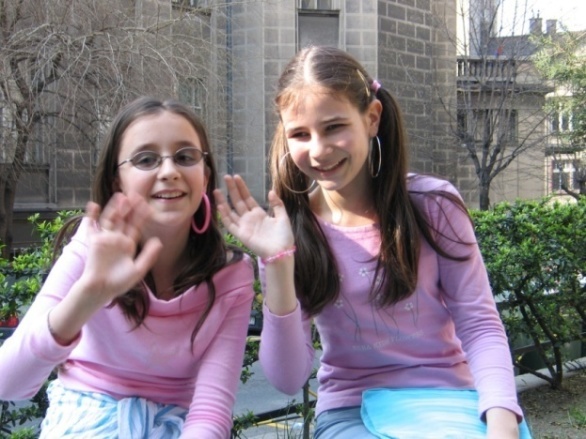 ФОРМИРАЊЕ ТИМАТим за самовредновање и вредновање рада Основне школе „Драган Ковачевић“ у Београду у школској 2018/2019. години оформљен је на седници Наставничког већа одржаној 30.08.2018. године на предлог директора школе Силване Плавшић.Тиму су у односу на претходну школску годину прикључени: наставница енглеског језика Марина Узелац и наставница српског језика Оливера Абадић. За представника родитеља Тиму је прикључена Данка Мијатовић.Кординатор тима је остала Андријана Каран (дефектолог).Остали чланови Тима су: Бранкица Митрић (дефектолог), Зоран Станковић (дефектолог),Станко Јовчић (наставник математике)Марина Узелац (наставник енглеског језика)Оливера Абадић (наставник српског језика)Јелена Јаковљевић (наставник математике)Данка Мијатовић (представник родитеља).ИЗБОР КЉУЧНЕ ОБЛАСТИНа првом састанку Тима разматране су све потенцијалне кључне области и на основу чињенице да је област: Постигнућа ученика била последња коју је Тим обрадио, а у развојном смислу Тим је као најадекватнију изабрао област ЕТОС, односно, овој области дао приоритет.Тим за самовредновање и вредновање рада школе је након консултација са директором Школе, председником Школског одбора и члановима Тима за школски развојни план, најпре сагледао своје активности за унапређење тимског рада и комуникације међу члановима тима, реализацију својих задатака, као и могућности да процењује квалитет свога рада и рада школе, одреди јаке и слабе стране, као и значај резултата истраживања у будућем развоју школе. Очекивања Тима су да након завршеног процеса самовредновања дамо предлоге за унапређење рада школе, процеса наставе и израду акционог плана.ВРЕМЕ РЕАЛИЗАЦИЈЕПочетак рада Тима за самовредновање и вредновање рада школе на овој области био је 10.11.2018. године када је одржан први радни састанак, на коме је изабрана област ЕТОС као следећа кључна област самовредновања. Ово је такође био први радни договор Тима, на коме је дат предлог плана рада Тима, а затим су подељена задужења до следећег састанка. Тим је одредио датуме следећих консултација за:16.12.2018. године,06.02.2019. године,24.03.2019. године,04.07.2019. године и29.08.2019. године.Као крајњи рок за завршетак рада на овој кључној области предвиђен је крај августа 2019. године. УЧЕСНИЦИ У ПРОЦЕСУ САМОВРЕДНОВАЊА1. Ученици – прикупљање података2. Наставници разредне и предметне наставе – попуњавање анкете, сугестије3. Родитељи – попуњавање анкете4. Стручна служба - попуњавање анкете, сугестије5. Правна служба4. Директор школе – подршка, сугестијеОКВИР ВРЕДНОВАЊАУ школској 2018/19. години је процесом самовредновања обухваћена област: ЕТОС.Испитавање остварености стандарда спроведено је на узроку који је обухватио 22 наставника и стручна сарадника, 69 родитеља и 69 ученика.Испитаивање је вршено кроз упитник за наставнике, стручне сараднике, ученике и родитеље. У сврху овог истраживања Тим је користио упитнике које је самостално израдио у складу са Правилником о стандардима квалитета рада установе донетог од стране министра просвете, науке и технолошког развоја (Службени гласник РС - Просветни гласник, бр. 14/2018 од 02.08.2018. године). Самовредновање је вршено током школске 2018/19. године.Прва фаза: израда плана самовредновања (подела задужења за спровођење истраживања).Друга фаза: спровођење истраживања (анкетирање испитаника).Трећа фаза: обрада и анализа података, израда извештаја са истакнутим снагама и слабостима.Четврта фаза: анализа осталих извора доказа за област етос.Пета фаза: израда извештаја о самовредновању области етос.Шеста фаза: израда акционог плана унапређења области етос.Седма фаза: презентовање Наставничком већу извештаја о самовредновању и акционог плана унапређења. ОБРАДА И АНАЛИЗА ДОБИЈЕНИХ ПОДАТАКАУ фази прикупљања података, школски тим је користио све доступне изворе података, како би изабрана област била анализаирана што објективније.Примењени су упитници на узроку од 22 наставника, 69 родитеља и 69 ученика а потом статистички обрађени.Следи квалитетна анализа добијених подтака и она чини основ за писање извештаја и израду акционог плана за побољшање стања у школи.ПРИКАЗ МЕТОДА КОЈЕ СУ КОРИШЋЕНЕ У ПРИКУПЉАЊУ ПОДАТАК ЗА ИЗРАДУ АНАЛИЗАИзбор техника и инструмената за спровођење самовредновањаПрилозиАнкетеДелови неке документацијеИзбор статистичких и других техника за обраду података
1. Дневници рада
2. Годишњи програм рада школе
3. Записници
4. Евиденције
5. ДокументацијаОПИС СТАЊА ИЗ КЉУЧНЕ ОБЛАСТИАнкетирано је укупно: 22 наставника и стручна сарадника, 69 родитеља и 69 ученика од V до VIII разреда.Резултати добијени анкетирањем ученикаРезултати добијени анкетирањем родитељаРезултати добијени анкетирањем наставника и стручне службеПодручје вредновања5. 1. Успостављени су добри међуљудски односиУ школи постоји Кућни ред који је истакнут на видном месту у школи , као и Правилник о понашању ученика, наставника, свих запослених и родитеља који су сви једногласно прихватили.Поштовањем прихваћених правила, међусобним уважавањем и хуманим опхођењем у школи се негује и подстиче култура понашања.На основу података добијених анкетирањем наставника и стручне службе, ученика и родитеља дошли смо до следећих резултата: већина родитеља, наставника и ученика сматра да се у школи поштују правила прписана за регулиање понашања и одговорности. Наиме, 81,82% наставника и стручних сарадника сматра да је поменута тврња јако важна, а 59,09% и да је присутна у потпуности, док 31,82% сматра да је у већој мери присутна у школи. Чак 95,45% сматра да је врло важно да се у школи доследно примењују санкције за дискриинаторно понашање, али 50% да је то у потпуности присутно док 40,91% сматра да је у већој мери присутно. Већина, њих 90,91% наставника и стручних сарадника истиче као јако важно да се у школи примењују разрађени поступци прилагођавања за нову школску средину за новопридошле ученике и запослене, а велика већина, њих 81,82% сматра да је то у потпуности и присутно, док остатак сматра да је у већој мери присутно. Оно што су запослени истакли у највећем проценту као јако важно, 95,45% анкетираних, јесте чињеница да подржавају ученике и да им помажу организовањем различитих активности како би превентивно решили могуће конфликте, док 72,73% сматра да је то потпуно присутно, 27,27% је мишљења да је у великој мери присутно. Ученици наше школе сматрају као врло важно да су у школи упознати са правилима понашањима и кућним редом – њих 76,81%, док да је то у потпуности присутно сматра њих 66,67%. Да се у школи осећају безбедно и заштићено као врло важно истиче 82,61% ученика, а њих 76,81% је мишљења да је то и у потпуности тачно. 81, 16% ученика истиче да је јако важно да знају коме да се обрате уколико се осете угроженим, док њих 78,26% истиче да је то у потпуности присутно у нашој школи. Да се у школи едукују како да препознају различите видове насиља као врло важно истиче 85,51% ученика а да је то и потпуности присутно истиче њих 81,16%. Чињеницу да се у школи негује и подстичу другарси односи као врло важно истиче 76,81% ученика, док њих 69,56% сматра да је то и у потпуности присутно. Што се тиче резултата анкетираних родитеља, њих 63,77% истиче као врло важно да су упознати са правилима и кућним редом школе, док њих 71,01% сматра да је та чињеница и тачна, што је јако занимљива чињеница да је већи број њих упознат него што сматра то као јако битну чињеницу. Што се тиче мишљења о укључивању ученика у различите активности као вид превенције решавања конфликата, њих 79,71% сматра да је то врло важно, док 69,56% истиче да је поменуто и присутно у нашој школи. 79,71% родитеља истиче као врло важно да се у школи на различите начине промовише успех ученика, а њих 65,22% истиче да је то и у потпуности тачно.Питања попут агресивности, нетрпељивости, нетолернцији и недопустивом понашању у школи је важно питање и битно је да се о томе отворено разговара и дискутује. У наредном периоду треба интензивирати разговоре одељењских старешина и психолога о поменутом питању са ученцима који врше насиље и ученицима који трпе насиље.У нашој школи развија се код ученика критичко мишљење, уважавају се захтеви и мишљења Одељењских заједница и Ученичког парламента који доприносе квалитетнијем раду школе.5. 2. Резултати ученика и наставника с подржавају и промовишуРезултати ученика и наставника се подржавају и промовишу. Од основних обележја наша школа има истакнут назив школе који се налази на видном месту окренут према улици, а такође поседује и свој сајт на коме се редовно ажурирају активности ученика и наставника наше школе. У школи се одвијају и следеће традиционалне манифестације:Пријем ђака првака и предшколацаДечја недеља Прослава школске славе – Светог СавеДан школе Oбележавање важних међународних датумаПрофесионалана оријентација – предавање за родитеље и ученикеИспраћај и додела сведочанстава осмацима на крају школске годинеу које су укључени сви актери школе. У културним и друштвеним активностима наше општине и града важан део заузимају и наши ученици, као и наше наставно и ваннаставно особље.На основу резултата анкетираних наставника и стручних сарадника, чак њих 95,45% истиче као врло важно подстицање ученика да учествују у различитим активностима у односу на своја интересовања, док њих 81,82% истиче да је то и присутно у потпуности док остали мисле да је присутно у већој мери. 77, 27% анкетираних сматра да је врло важно и да редовно користи прилику за похваљивање и признање позитивних поступака и успеха ученика, док су остали мишљења да је то важна чињеница. Што се тиче тачности ове чињенице, 68,18% испитаних тврди да је то присутно у потпуности у нашој школи, док 31,82% сматра да је присутно у већој мери. Што се тиче анкетираних ученика наше школе, њих 75,36% истиче као врло важно да се редовно похваљују њихови позитивни поступци и успеси, док њих 69,56% сматра да је то и присутно у потпуности. Што се тиче учествовања у различитим наставним и ваннаставнм активностима, ученици су се изјаснили да им је то врло важно, њих 76,81% док је њих 68,12% истакло да је то и у потпуности тачно. Што се тиче мишљења анкетираних родитеља, 71,01% њих истиче да им је врло важно да се подстичу и оснажују ученици за остваривање успеха учешћем у различитим активностима, а већи проценат њих, чак 84,06% истиче да је ова чињеница у потпуности присутна и примењује се у нашој школи. У нашој школи, поред наставних, постоји и велики број ваннаставних активности којима се ученици наше школе радо одазивају, као што су: драмска, новинарска, рецитаторска, литерарна, музичка, ликовна, фудбалска, кошаркашка секција, стони тенис и бадминтон чиме се сваком ученику пружа могућност да испуни своје потребе и интересовања, као и да на најбољи и најефикаснији начин искаже себе као особу и индивидуу. Такође, са поносом истичемо награде које су наши ученици освојили на општинским, окружним и републичким такмичењима. Успех сваког појединца или одељења прихваћен је и промовисан као лични успех појединца и успех школе. Успешни појединци и групе јавно се похваљују и награђују од стране локалне самоуправе и на Одељењском и Наставничком већу. Успех појединца је и успех наше школе. 5. 3. У школи функционише систем заштите од насиљаШкола је обезбедила равноправне услове за све присутне у школи. 95,45% наставника и стручних сарадника истиче као врло важно да се проблеми насиља код ученика решавају у оквиру мреже заштите од насиља, злостављања и занемаривања, док 86.36% истиче да је овај вид заштите у потпуности и присутан у нашој школи, а остатак анкетираних сматра да је присутан у већој мери. Ученици наше школе у великој већини, њих 78,26% истичу да им је врло битно да о недопустивом понашању других ученика, о агресивности, нетрпељивости, нетолеранцији, неуважавању и сличним облицима недоличног понашања могу отворено да разговарају са наставницима и стручном службом, док још већи проценат њих, 82,61% истиче да је то и у потпуности присутно у нашој школи. Ученици такође као јако битно, 81,16% анкетираних, истичу чињеницу да школа различитим активностима и награђивањем утиче на развијање позитивног става против насиља, а нешто мањи проценат њих, 73,91% истиче да је то и потпуно тачно и да се примењује у нашој школи. Што се тиче упознатости ученика са васпитним радом који се примењује у школи за ученике који испољавају било који вид насиља, њих 89,85% истиче да је врло важно да су упознати, док такође велики проценат њих 78,26% тврде да су и упознати са наведеном чињеницом. Што се тиче резултата анкетираних родитеља на ову тему, 82,61% анкетираних истиче као врло важно да буду упознати са активностима које школа примењује у циљу превенције насиља, а што је јако битно, огроман проценат, њих 95,65% каже да су и упознати са наведеним активностима. Школа информише све актере о документима у којима се промовишу дечја и људска права. Програм рада (школе, одељењског старешине, Савета родитеља, стручног сарадника) садржи елементе поштовања дечјих права и у школи функционише систем заштите од насиља. 5. 4. У школи је развијена сарадња на свим нивоимаПо питању сарадње наставника и стручних сарадника и учествовања у саветодавним и стручним органима као и у планирању и програмирању рада школе, сви анкетирани истичу да је то јако важно, 95,45% анкетираних тврди да је наведено у потпуности и тачно и примењује се у нашој школи. Када смо анализирали одговоре ученика на ову тему, велики проценат анкетираних, 84,06% истиче да је врло важно да школа подржава рад ученичких тимова и ученичког парламента, а 63, 77% сматра да је то и потпуно присутно у школи. Оно што је лепо чути, јесте да 92,75% ученика сматра као врло важно да воли да иде у школу из разлога зато што се у њој добро осећа, и што је још битније 82,61% истиче да је то и потпуно тачно. Можемо закључити да се ученици наше школе добро осећају и да је то мотив више за њихову успешност и лакше извршавање школских обавеза. Што се тиче развијања сарадње са родитељима, 65,22% анкетираних родитеља сматра као врло важно да буде упознато са радом Савета родитеља од стране изабраног представника родитеља, док 62,32% то истиче као присутно у потпуности. 68,12% анкетираних родитеља истиче као врло важно да школа прихвата инцијативу и сугестије Савета родитеља, анезнатно мањи проценат, 63,77% истиче да је наведено у потпуности и тачно. Родитељи су истакли, њих 62,32% као врло важно да школа буде та која подстиче и отворена је за сарадњу, а већи проценат њих, 71,01% тврди да је то и потпуно присутно у нашој установи. Што се тиче организације заједничких активности у циљу јачања тимског духа  и припадности школи, резултати анкетираних су следећи: 73,91% сматра да је то врло важно, а чак 82,61% да је то у потпуности и присутно у школи.Укључивање родитеља у различите активности школе је планирано Годишњим планом рада. Предвиђене активности се успешно реализују, о чему постоји прецизна евиденција а и на основу анкета можемо видети да је сарадња на завидном нивоу. У наредном периоду та сарадња се може и интензивирати, поготову између представника родитеља у Савету и осталих. Школа обавештава родитеље о постигнућима и напредовању своје деце кроз састанке Савета родитеља, родитељске састанке, контакте одељењских старешина и преко стручене службе, психолога и социјалног радника школе.Између школе и Школског одбора постоји партнерски однос у циљу постизања заједничког циља - напретка школе. Чланови Школског одбора се правовремено информишу и укључени су у различите активности рада школе. Све одлуке Школског одбора су доступне свим актерима. Школа планира и остварује сарадњу са васпитно - образовним, културним, спортским и другим институцијама и установама у свом окружењу. Школа покреће и прикључује се еколошким, хуманитарним, културним и другим акцијама у локалној заједници. Органи локалне заједнице упознати су са потребама школе и пружају колико су у могућности помоћ и подршку за задовољење тих потреба.5. 4. Школа је центар иновација и васпитно – образовне изузетностиШто се тиче иновативности и отворености установе за пружање додатне подршке деци и ученицима са сметњама у развоју у ужој и широј локалној стручној заједници наставници и стручни сарадници, њих 81,82% сматра да је то врло важно, а 63,63% сматра да је то потпуно и присутно у школи. Што се тиче примера добре пркасе тимског рада и партнерских односа, 90,91% запослених сматра то као врло важну чињеницу док 59,09% запослених сматра да је то у потпуности и присутно. Из овога закључујемо да је неопходно радити на ојачавању тимског рада и партнерских односа између запослених и што више остваривати сарадњу и размењивати искуства са колегама у установи и ван ње. Што се тиче ученичких одговора на чињенице из ове области, да се у школи реализује дигитална настава као врло важно истиче 86,96% ученика, док је 82,61% ученика тврди да је дигитална настава и потпуно присутна у настави. Родитељи такође истичу као битно да школу препознају као центар иновација и васпитно образовне изузетности, 72,46%, док већи проценат, 78,26% истиче да је то и потпуно тачно.Акциони планПредлог мера за унапређивање кључне области ЕТОС:Стручно усавршавање наставника и стручне службе (семинари који унапређују, подстичу комуникацијске вештине и међусобно уважавање).Тимски рад (укључивање већег броја наставника у активности школе, секције, тимове).Организација заједничких дружења (излети, екскурзије, спортске игре...). Наставити са радом на побољшању услова и безбедности ученика у школи. Израда зидних новина, паноа у ходницима школе организовано тематски и у складу с обележавањем битних датума. Организовати активности у којима ће учествовати родитељи, ученици и наставници заједно. Отварање саветовалишта за родитеље, тематски родитељски састанци...Тим за инклузивно образовање (Доминика Сидоренко)У току школске године одржано је осам седница тима. Тим за инклузивно образоваље чинили су индивидуални наставници, стручни сарадници и представник родитеља. У раду тима повремено су учествовале и све одељенске старешине -као координатори индивидуалних тимова за додатну подршку. На почетку школске године тим је донео свој годишњи план рада, уз усклађиваље са плановима других, за свој рад релевантних школских тимова. Анализиран је актуелни статус наставничких комптенција и идентификованe области и потребе за обукама и семинарима, подршком сарадника ван школе. Посебан акценат је стављен на обеебеђивање опреме и специфичних асистивних помагала у складу са потребом ученика. Тим је усвојио извештај о свом раду, Да би рад тима био успешнији, анализирао је свој рад  у претходној школској години као и могућност унапређења подршке и идентификацију потреба и стања  ученика. У сарадни са Стручним активом за развојно планирање и самовредновањеи и извештајем о постигнућу ученика –сачињен је план за наредну годину.Током школске године Тим је непосредно сарађивао са индивидуалним тимовима за додатну подршку, Стручним активом за развој школског програма, Стручним активом за развојно планирање, Педагошким колегијумом и Тимом за самовредновање, стручлним већима по областима предмета, Анализирао успех ученика и давао предлоге мера за побољшање успеха.Ученичким парламентом. Школски одбор и Савет родитеља-редовно информисани о потребама прилагођавања програма и додатне подршке ученицима. Током школске године својим активностима је реализовао следеће циљеве:На почетку је анализиран успех ученика и пружена подршка у предходној години. Закључено да је потребно појачати подршку у старијим разредима. Одељењске старешине четвртих разреда и психолог упознали су чланове одељенског већа петих разреда са карактеристикама ученика који похађају пети разред.Након обављене опсервације и иницијалног тестирања ученика, одржани индивидуални тимови, индивидуални наставници направили план додатне индивидуалне подршке ученицима.План индивидуалне подршке  табеларно  приказиван. Индивидуални распореде часова израђени по потреби . Анализиран је актуелни статус наставничких комптенција и идентификованe области и потребе за обукама и семинарима, подршком сарадника ван школе. Установњено да је неопходно обезбедити едукацију наставника за рад са децом са специфичним психијатријским поремећајима- Обратили се и добили подршку ИМЗа.Идентификовано петоро деце за коју је потребно обезбедити додатну асистиву опрему и индивидуалну обуку (ученици који раде на брају).Индентификовао ученике за које је потребно израдити ИОП (доношење одлуке о изради и врсти ИОП-а). 65 ученик наставни програм је похађаo по ИОП 1, 69 ученика према Правилнику и потребној документацији имало је израђен ИОП2 из једног или више предмета.Направљен план додатне подршке ученицима који полажу завршни испит у кординацији са тимом за ПР. План одржаваља припремне наставе. Договорен обилазак средљих школа и тематска предавања за ученике седмих и осмих разреда – упознаваље са различитим занимаљима.Кординисао припрему и подршку при полагању завршног испита. Преко Тима  за додатну индивидуалну подршку ученицима према врстама сметњи и тешкоћама у развоју, функционисању и учењу и Тима за професионалну орјентацију. Дат је табеларни приказ остварене подршке.Пратио израду плана транзиције посебно за ученика четвртих и осмих разредаРазматрао адекватност различитих облика друштвено корисног рада.Пратио функционисање личних пратиоца и организовање педагошке асистенције ученицима.Пратио рад тима за пружање додатне подршке деци из других школа и предшколских установа.Осмишљавао мере и услове за спровођење ИОП-а;У сарадњи са стручним органима (одељењска већа, стручна већа) вредновао је реализацију ИОП-а, вршио анализу постигнутих резултата, давао предлоге мера за побољшање успеха.Након анализе свог рада тим је на последњој седмој седници донео следеће закључке:-У наредној школској години акценат ставити на обеебеђивање опреме и специфичних асистивних помагала у складу са потребом ученика.-Да се у августу и септембру на одељенским већима изврши анализа стања и припреме ИОП-и за све ученике. Упознавање наставника предметне наставе са карактеристикама ученика петих разреда и новопридошлих ученика по разредима. Упознавање нових наставника са специфичностима рада и могућим подршкама.-У раду продуженог боравка акценат ће бити стављен на функционалну примену знања (не на израду домаћих задатака). -На одељенским већима, стручним већима и активима размотрити начине и облике додатне подршке ученицима.-Саставу тимова за додатну подршку ученицима свих разреда прикључити индивидуалне наставнике -дефектологе .-У Школском програму, Годишњем плану рада школе, плановима наставника приказати индивидиулну подршку за све ученике.-Н-аставници ће бити у обавези да воде портфолио (индивидуалан досије) за све ученике, подстицати вршњачку подршку и формативно оцењивање.Тим за додатну подршку (Тијана Ђулинац)У школској 2018/19. одржано је пет састанака Тима за додатну подршку. Додатну подршку су пружали: Урош Шотаревић, Десанка Таталовић, Доминика Сидоренко Перић, Јелена Миленовић, Сека Џамбаразовски Алорић, Љиљана Голубовић, Марина Ђорђевић, Драгана Ранчић, Далиборка Митић,Тамара Ходалић и Тијана Ђулинац. Чланови Тима за додатну подршку су усвојили актуелни план и измене у активностима пружања додатне подршке. Договорено је да се заведу све измене у актуелном распореду пружања подршке ради прецизније евиденције. У току школске године је троје ученика из других школа долазило на додатну подршку у ОШ „Драган Ковачевић“ (М.Р. пети разред  из ОШ „Браћа Барух“ на индивидуалну подршку из српског и математике; Ф.Х. трећи разред из ОШ „Дринка Павловић” на индивидуалну подршку из српског и математике; В.Т. ОШ „Рибникар“ на логопедски третман).Додатна подршка је пружена родитељима у виду саветодавног рада као и непосредног рада са ученицима редовних школа, предшколских установа и вртића. Успостављена је сарадња са установама којима је потребна додатна подршка. Подршка је пружена индивидуално. Наставницима и сарадницима других школа и предшколских установа дати су савети и инструкције за рад са децом и родитељима као и помоћ у изради индивидуалних планова подршке.Подршку су пружали стручни сарадници, психолог и социјални радник,  индивидуални наставници (дефектолози), наставници физичког васпитања корективне гимнастике и логопед.Тим за заштиту од дискриминације, насиља, злостављања и занемаривања (Снежана Вујић)Тим за заштиту ученика од дискриминације, насиља, злостављања и занемаривања је током школске 2018/19.године обарзован одлуком директора и у сталном саставу га чине: Силвана Плавшић - директор школе, Доминика Сидоренко – Перић- школски психолог, Јелена Миленовић-социјални радник, Катарина Симић  -секретар школе и Снежана Вујић- тифлолог, руководилац Тима. Повремено, по потреби у рад овог тима су се укључивали и чланови за конкретне случајеве, из реда наставника и васпитача установе, из реда родитеља, ученичког парламента, јединице локалне смоуправе, односно стручњака за поједина питања. Седницама тима могли су да присуствују и представници ученичкиг парламента и савета родитеља. Састанцима су обавезно присуствовале одељенске старешине ученика који су имали испаде у понашању.Састанци Тима током школске 2018/19. су се одржавали према утврђеном распореду, као и према потреби у зависности од актуелних дешавања. Предвиђени план и програм је реализован у највећој мери уз мања одступања. Одржано је укупно 12 састанака (I- 06.09.2018.; II – 01.11.2018.; III – 27.12.2018.; IV- 16.01.2019.; V – 22.01.2019.; VI- 28.01.2019.; VII- 11.04.2019.; VIII- 13.05.2019.; IX- 14.05.2019.; X- 29.05.2019.; и XI – 23.08.2019.године). На седницама су разматрани догађаји који су указивали на насиље и повреду забранема и утврђивао се степен и ниво насиља.  Мере у случајевима повреде забранеПријава поднета  06.11.2018. године о догађају 01.11.2018. –  На основу писменог обраћања мајке ученика Б.С., дел. Број: 1448 од 06.11.2018. године, заказан је тимски састанак 13.11.2018. године, на коме присуствују оба родитеља ученика Б.С., сви одрасли који су присустовали часу на коме је изказана сумња за  догађај. Састанак је заказан у циљу прикупљања релевантних информација и консултација ради разјашњења околности и анализирања чињеница на што објективнији начин, процене нивоа насиља, ризика и преузимања одговарајућих мера и активности, избегавајући конфузије и спречавање некординисане акције.На том сасатанку се утврђује да су изјаве наставника, личног пртиоца детета Ј.Б. у супротности са пријавом родитеља. Без обзира на све утврђене околности директор је заједно са тимом за заштиту од насиља предузео низ активности од појачаног надзора и праћења понашања оба ученика до радионичарског рада у  оквиру одељењске заједнице поводом стицања пожељних облика комуникације као и праћења ефекта предузетих мера и активности. „ Друга пријава поднета 24.12.2018. године. Дана 26.12.2018. године, у 8,00 часова, телефоном је мајка Б.С., обавестила, психолошкињу  школе да је њен син претрпео насиље од ученика Р.Ј., дана, 24.12.2018. године, на часу математике. Одмах по добијању сазнања директорка је обавестила Школску управу Београд -Министарства просвете, науке и технолошког развоја писменим путем, број: 1674 од 26.12.2018. године. Обзиром на чињеницу да се ради о врло осетљивој категорији ученика са сметњама у развоју, након писменог обавештења Министартву просвете, науке и технолошког развоја, директорка је обавила разговор са Кривокућа Миљом и Лајевић Биљаном, посебним саветницама Министарства за заштиту ученика од дискриминације, насиља, злостављања и занемаривања у циљу консултације поводом предузимања мера.По сазнању заједно са стручном службом и Тимом за заштиту ученика од дискриминације, насиља, злостављања и занемаривања приступило се провери сумње и прикупљању података  у циљу утврђивања релевантних чињеница на основу којих се потврђује или одбацује сумња на насиље, злостављање и  занемаривање. Након прикупљених података и изјава присутних одраслих особа на часу математике, утврђено је да су тврдње мајке ученика, које су изнете у молби, дел.бр. 1670 од 26.12.2018. године, у супротности са тврдњама присустних одраслих особа. И поред неоснованости сумње према  ученицима Б. С. и Р.Ј., биће појачан васпитни рад и појачано ће се пратити њихово понашање. Тим је предложио стручној служби, одељењским већима 7/1, 7/2 и 7/3, и тиму за инклузивно образовање као и директору да се предузму активности у циљу квалитетнијег социјалног функционисања ученика у одељењу 7/3, као и активности поводом развоја добре социјалне климе.Школа је 28.12.2018.године извршила пријаву породичног насиља над малолетном Ј.В. након итревенција свих служби и смештаја у сигурну кућу случај је успешно решен и сада су дете и мајка измештени и живе у другом стану.Запослена Селена Манојловић је након другостепене одлуке Школског одбора поднела Тужбу против ОШ „ Драган Ковачевић“ Првом основном суду у Београду, предмет број 4 П1-1509/17. Директорка  је упутила одговор на тужбу у року и о свему обавестила Школски одбор на седници одржаној 28.06.2017. године. Судски поступак још није окончан. Одлучивање о правима, обавезама и одговорностима ученика и запосленихУ току школске 2018/2019. године није се утврђивала поврда одговорности  запослених у вези лакше и теже повреде радних обавеза  у складу са Законом.Одговорност ученика је утврђивана за четри ученика за које су  покренути васпитно – дисциплински поступци: Закључком о покретању: за П.Т. деловодни број: 1367 од 17.10.2018. године, окончан је  Решењем о изрицању васпитно- дисциплинске мере УКОР ДИРЕКТОРА, деловодни број: 1513/1 од 21.11.2018. године;Закључком о покретању: за А.Ј. деловодни број: 460 од 03.04.2019. године, окончан је  Решењем о изрицању васпитно- дисциплинске мере УКОР ДИРЕКТОРА, деловодни број: 564 од 24.04.2019. године;Закључком о покретању: за М.М. деловодни број: 461 од 03.04.2019. године, окончан је  Решењем о обустави поступка, деловодни број: 582 од 25.04.2019. године;Закључком о покретању: за И.Д. деловодни број: 628 од 14.05.2019. године, окончан је  Решењем о изрицању васпитно- дисциплинске мере УКОР ДИРЕКТОРА, деловодни број: 693 од 23.05.2019. године;На основу новог правилника о обављању друштвено-корисног тј.хуманитарног рада , направљене су Измене и допуне правилника о правима, обавезама и одговорностима ученика ОШ ,,Драган Ковачевић'' дел.бр.293 од 26.02.2019. године, на  основу кога су састављени нови формулари. Облици друштвено-корисног рада , као и активности у time out-u усклађени су са могућностима и специфичностима ученика.Тим је на својим састанцима велику пажњу посветио доношењу превентивних мера и активностима за сузбијање насиља и испада у понашању ученика.Због учесталих испада у понашању (или великог броја неоправданих изостанака са наставе), Тим је донео одлуку о покретању ( број???)васпитно-дисциплинских поступака. Све изречене мере биле су праћене и одговарајућим обликом друштвено-корисног рада, као и радионицама. Тим је заједно са одељенским старешинама, школским психологом и социјалним радником пратио понашање ових ученика како би се проценила делотворност спроведених мера и активности. У циљу превенције одржан је и посећен већи број манифестација, активности и радионица и за ученике млађих и за ученике старијих разреда.То су:Еко хаб- волонтерско еколошко удружење. Студенти су ученицима представили различите теме у области рециклаже кроз интерактивне радионице и показали им како на креативан начин могу да користе материјале и креирају нешто корисно за себе. Радионице су се одржавале током целе школске године.,,Кликни безбедно’’ –радионице за безбедно коришћење интернета за ученике од петог до осмог разредаУкључивање у различите спортске активности, психолошке и ликовне радионицеТим за маркетинг (Марија Мудрић)Тим за маркетинг се у току школске године усредсредио на предузимање активности везаних за унапређење угледа и обележја школе, одржавање добре сарадње са родитељима, презентовање истраживачких радова на стручним скуповима, медијској презентацији и решавању питања израде новог сајта. Чланови Тима за маркетинг за школску годину 2018/2019. су:Ходалић ТамараМитић ДалиборкаРанчић ДраганаМудрић МаријаШотаревић УрошТолић МаринаКаменковић МиријанаЦиљеви Тима за маркетинг се реализовао кроз екстерни и интерни маркетинг. На екстерном плану су се остваривали кроз семинаре, медијску презентацију, састанке на нивоу локалне заједнице, учешћима на стручним скуповима и презентацијом радова. На интерном нивоу су се остваривали кроз сарадњу са родитељима,  ученицима и бољем информисању наставног особља о актуелним дешаваљима. Истакнути циљ у току школске године је био рад на популаризацији и примени асистивне технологије, уређивању унутрашњости школе потребним стимулативним материјалима и медијској презентацији школе.У току школске године 2018/2019. реализоване су следеће активности:Дочек првака и приредба поводом пријема првакаИзрада плана за креативне радионице дете-родитељАжурирање сајтаОдређивање потреба за Асистивном технологијом у наставиОбележавање дечије недеље ''Моје је право да живим срећно и здраво – за одрастање без насиља„Ликовни и литерарни конкурси на нивоу школеПрезентација школе редовним школамаМедијска презентација школеУкључивање спољних сарадника који су стручљаци из појединих области (ЕКО ХАБ- еколошке радионице)Избор тема за презентовање на стручним скуповимаНовогодишњи штанд и оргаизовање новогодишње изложбе у холу школеУкрашавње школе за новогодишње празникеПријављивање учешћа на стучним скуповима (Дани дефектолога)Припрема материјала за публикацију о развоју школеПрипрема организације за прославу школске славе Св Саве и Дана школе у ОШ „ Вук Караџић „Ангажовање медија за праћење школских приредбиПромоција стваралаштва ученикаОрганизовање испраћаја матуранатаРад у домену асистивне технологије, обучена су два ученика за рад на Брајевој тастатури и саветодавни рад за примену адекватног помоћног средства (ручна лупа, тастатуре са увећаним тастерима и тастатуре са тастерима у боји)Презентација успеха наших ученика на такмичењима која су се одржавала током школске годинеОве школске године није реализовано традиционално угошћавање истакнуте личности. Два предлога од стране Тима су у последњем тренутку отказана.Тим за професионалну оријентацију ученика (ЈеленаМилановић)Ове школске године ученици осмих разреда упознати су са појединим подручјима рада, образовним профилима и карактеристикама средњег образовања кроз поједине облике васпитно-образовног рада. Ученици су информисани о завршном  испиту, критеријумима уписа у средње школе, мрежом школа и проходношћу за даље школовање.Ђаци су кроз радионице, ЧОС-ове упознати су са здравственим, био-физиолошким, психолошким и образовним карактеристикама битним за њихово усмеравање према одређеним подручјима рада и образовним профилима.Ученици су могли да стекну увид у различита занимања – кроз посете средњим школама, презентација средњих школа као и кроз  примере из живота.У поједине активности били су укључени и ученици седмих разреда.Сви ученици тестирани су батеријом тестова предвиђених за професионалну орјентацију. Током школске године одржано је више радионоца из области Професионалне орјентације које су биле планиране ГПРШ.Обављен је индивидуални саветодавни рад са ученицима и родитељима.Припремна настава држала се од фебруара месеца до 14.06.2019. год.Пробни завршни испит одржан је 12.04.из математике  и 13.04. из српског језика и комбинованог теста. Пробни испит полагао је 29 ученик, од тога: 13 ученика су полагала по ИОП-у 2 из свих предмета, 1 ученик је полагао тест по ИОП-у 2 из историје, хемије и математике, 1 ученица само из комбинованог теста, 1 ученица само из историје, док је 13 ученика радило редован тест. Ученици су полагали у 8 учионица:1 учионица са три ученика, 1 учионица са једним учеником, 2 учионице са два ученика, 3  учионице са  четири ученика и у свечаној сали 9 ученика. Десет ученика су радили на увећаном тесту (по редовном) и за 5  ученика који су радили по ИОП-у 2 тестови су увеличавани. Два ученика су радила у посебној учионици због великог оштећења вида па им је потребан читач и један ученик је радио сам у посебној учионици такође због стања вида. Просечни резултати на пробном испиту су следећи: По редовном плану- српски језик 6,71  -математика 5,68 -комбиновани 8,17- По ИОП-у 2 - српски језик 14,66 -математика 12,1-комбиновани 14поена. Завршни испит одржан је 17.06 из матерњег језика, 19.06 из комбинованог и 20.06. из математике. Полагању су приступили сви ученици. Полагало се у 8 учионица (једна учионица са једним учеником, једна са 9 ученика, две са 2 ученика, једна са три ученика и три учионице са по 4 ученика ). За све ученике је обезбеђена подршка при полагању ЗИ у зависности од њихових потреба. Тринаест ученика је радило тест по редовном програму, тринаест по ИОП-у 2 и три ученика су радила поједине предмете по редовном а неке по ИОП-у 2. Што се тиче постигнутих ретзулата- По  редовном плану- српски језик 6,40  -математика 5,46 -комбиновани 7,48- По ИОП-у 2 - српски језик 9,02 -математика 10,17-комбиновани 10,42 поена. Сви ученици су уписали средње школе у складу са својим жељама.Тим за наставу у природи, излете и екскурзије (ТатјанаГлишовић)Чланови Тима: Татјана Глишовић, Љиљана Голубовић, Светлана Спарић Секулић.Школским програмом од 1. до 8. разреда основне школе предвиђен је план и програм за извођење наставе у природи, излете и екскурзије.На Одељенским већима млађих и старијих разреда предложене су следеће дестинације:За млађе разреде (једнодневни излет): Велико Поморавље, Вуков крај, Путевима сецесије: Сента, Суботица, Палић, Ваљевски крај.На Савету родитеља изабрана је дестинација: Сента, Суботица, Палић али да се одложи за следећу школску годину.За старије разреде – дестинације – излети:Ресавска пећина- Деспотовац- Раваница;Обедска бара – Идвор;Царска бара – Зрењанин;Шабац – Засавица;Авала – Космај;Сремски Карловци – Нови Сад;Вршачка језера;Дводневне екскурзије:Студеница – Врњачка бања – долина Ибра – Жича – Крушевац;Златибор – Златар – Шарганска осмица – Ужице – Овчарско-кабларска клисура – Горњи Милановац;Предложене дестинације су изложене на Савету родитеља и оне су од истих усвојене.Извршено је анкетирање родитеља о изјашњавању да ли су сагласни да њихово дете иде на излет, екскурзију или наставу у природи. Због слабог интересовања и одзива родитеља, настава у природи, као и екскурзије нису реализовани у школској 2018/2019. години. Ученици млађих разреда ишли су на излет 10.6.2019. на Аду Циганлију у организацији Друштва инвалида Београда, где су имали организован рекреативни програм.Ученици осмих разреда били су на једнодневном излету у Костолцу и посетом манастира Рукумија и археолошком парку Виминацијум, као и Средњој техничкој школи у Костолцу (30.5.2019.)Тим за обезбеђивање квалитета и развој установе (Силвана Павловић)Тим за обезбеђивање квалитета и развој установе формиран је у школској 2018/2019.години. Тим је радио у следећем саставу: директор, Силвана Павловић (Плавшић), психолог, Доминика Сидоренко Перић, социјални радник, Јелена Миленовић, предметни наставник, Татјана Глишовић, дефектолог, Бранкица Митрић, Александра Мијатовић  (представник родитеља), проф. др Драган Рапаић (представник локалне самоуправе) и Милица Лукић (Ученички парламент ). Руководилац Тима је Силвана Павловић (Плавшић), директор. У току школске 2018/2019.год. Тим је одржао четири састанака на којима су се разматрале теме као што су упознавање са: Правилником о стандардима квалитета рада установе.Правилником о стандардима квалитета рада директора.Наставничким комптетенцијама.Правилником о сталном стручном усавршавању. Након упознавња стандрда и компентетција урађено је следеће:Анализа капацитета школе у погледу људских и материјалних ресурсаОдређивање сарадње са другим стручним органима школе.Мета стања-наставничке компетенције и приоритетне области-анализа личних порфолија и потребе стручног усвршавања (знања и вештине);Анализа и израда модела формативног оцењивања и педагошке свеске наставника;Циљеви и задаци: стара се о обезбеђивању и унапређивању квалитета образовно-васпитног рада Школе; кординира свим активностима и мерама које предузимају стручни органи, тимови и педагошки колегијум;развој методологије самовредновања у односу на стандрде квалитета рада установе;користи аналитичко – истраживачке податке за даљи развој установе;даје стручно мишљење у поступцима за стицање звања наставника, васпитача и стручних сарадника;прати развој компетенција наставника, васпитача и стручних сарадника у односу на захтеве квалитетног васпитно – образовног рада, резултата самовредновања и спољашњег вредновања;учествује у изради аката који се односе на обезбеђивање квалитета и развој Школе;учествује у обезбеђивању услова за обезбеђивање квалитета и развој Школе;сарађује с органима Школе и другим субјектима у Школи и ван Школе на испуњавању задатака из своје надлежности;прате напредовање ученика у односу на очекиване  резултате; предузимају мере за јединствен и усклађен рад са ученицима, у процесу образовања и васпитања;решавају друга стручна питања образовно-васпитног рада.Као подршка ученицима у раду организују се стимулативне креативне радионице. Ученици се укључују у различите врсте слободних активности у локалној заједници.Организује се дружење између ученика наше школе са ученицима из других редовних школа. Планирала се манифестација „Буди друг” поводом прославе Дана школе и сарадње са редовним школама на општини Стари град. У оквиру сарадње са Основном школом „Михаило Петровић Алас”  и Основном школом „ Скадарлија“ планиран је огледни час по Монтесори методу. Школа је била организатор  манифестације „ Када кренеш немој стати драгој жени треба поклон дати“. Манифестација је одражана поводом Дана жена а задтак је био да деца припремљене поклоне за драге особе предају тек након пређеног полигона. Манифестација је одржана 08.03.2019. године, у сарадњи са  Удружењем СТАРТ ЗА ДЕЦУ на општу радост деце и мајки, тетки , сестара...Програм додатне подршке се реализује како у самој школи за наше ученике тако и ван наше установе за ученике укључене у редован систем школовања, као и децу узраста до пет година. Покрећу се пројекти поводом организације подизања капацитета наставначких компентенција:Школу су 16.05.2019. године, посетили два професора и 16 студенти МОСКОВСКОГ ОБЛАСНОГ ДРЖАВНОГ Унервизитета, Факултета за специјалну педагогију и психологију, током посете разменили смо искуства.Perkins school for the blind Internacional USA, на основу Уговора „letter of Agreement Perkins Internacional and the Primary School “Dragan Kovačević”наш број: 592/1 од 07.05.2019.године, нашој школи су обезбеђена средства у износу од 9.460 $ , на дан доношења одлуке 28.06.2019.године извршена је конверзија према средњем курсу НБС за долар (1 долар =103,7685 динара). Укопан износ донације на тај дан износи 981.650,01 динара. Донација је наменска за опрему за слепе ученике и обуке за рад са овом децом са сметњама у развоју;Центар за заштиту одојчади, деце и омладине Звечанска има част да Вас, у сарадњи с Перкинс Интернатионал Академиy, позове на тренинг под називом „Основе образовања ученика са оштећењем вида и додатним сметњама или глувослепих ученика“ који ће бити одржан у Београду од 26.8. до 5.9.2019. године.Током тренинга, рад на садржајима унутар модула одвијао се комбинацијом предавања, видео приказа и њихове анализе, а нагласак је био на учењу кроз активну интеракцију. Учесници су учили о разноликости и животним искуствима особа из поменуте популације, о значају комуникације у свакодневном животу, разматраће области кључне за процену ученика са оштећењем вида и додатним сметњама или глувослепих ученика, као и кораке који су кључни за развој наставног плана и програма за ученике са вишеструким сметњама. Практичан рад је подразумевао активну примену наученог кроз прављење Портфолиа, чиме ће учесници показати да су усвојили знања прописана мерилима тренинга, што је један од обавезних услова за завршетак тренинга и добијање Сертификата. Обуци су присутовали: Марина Ђорђевић,  Снежана Вујић и  Ивона Богнер.Тим поводом школу су посетиле Patricia Lee, супервизор Perkins school for the blind Internacional USA и Дарија Удовичић Махмуљин, регионални директор (Regional Director Perkins school for the blind Internacional Europe&Eurasia).Поводом развоја установе реализују се следћи пројекти:Наша школа је 18.12.2018. године, захваљујући пројекту Савеза удружења Србије за помоћ особама са аутизмом добитник Медицинске собе. Одлуком о организовању и реализацији пројеката Савеза удружења Србије за помоћ особама са аутизмом, између осталих, дефинисао спровођење пројекта “Медицинске собе” који за циљ има припрему и навикавање породице и особе са аутизмом на различите ситуације у пружању медицинске помоћи и/или услуге, а на коју наведена лица нису навикнута; уз установљавање модела за приближавање медицинских ситуација из правог живота: прегледи код лекара, лабораторијске анализе, припрема за хируршке и стоматолошке интервенције, итд. са намером  да се кроз активности које се спроводе у медицинској соби код особе са аутизмом побољшавају социјалне/комуникационе вештине, смањују стрес и анксиозност, повећава успех и степен самосталности у реализацији медицинских интервенција; уз пет планираних медицинских соба у Републици Србији. Наша школа је једна од пет изабраних. Вредност опреме за медицинску собу је 146.400,00 динара.Пројекат: „Професионлна орјентација и развој пријатељства “,  30. маја 2019.године. Програм путовања се састоји од стручних предавања о предузетништву, посети Археолошког парка Виминацијум и Термоелектране „Костолац“ и ОШ „Свети Владика Николај“ из Брадарца – Пожаревац и Техничке школе са домом ученика „Никола Тесла“ из Костолаца.ОШ „Свети Владика Николај“ из Брадарца – Пожаревац и Техничке школе са домом ученика „Никола Тесла“ из Костолаца позива ученике осмог разреда, Основне школе „ Драган Ковачевић“ , школе за образовање ученика са сметњама у развоју, на дружење са ученицима  ових школа. Основна школа „ Драган Ковачевић“ организује излет у Костолац и Брадарац - Пожаревац  на тему „професионлна орјентација и развој пријатељства“ у оквиру манифестације „ Буди друг“. Организациони партнери у развоју пројекта  ОШ „Свети Владика Николај“ из Брадарца – Пожаревац и Техничке школе са домом ученика „Никола Тесла“ из Костолаца,. Програм се организује уз подршку Археолошког парка Виминацијум и Термоелектране „Костолац“.Циљ излета у оквиру манифестације „ Буди друг“Кроз тематске посете и примере из праксе  ученици осмог разреда Основне школе „ Драган Ковачевић“ из Београда се упознају са најбољим иновативним методама и савременим приступом рада из области образовања ученика са сметњама у развоју као и стицања идеја за иновативни приступ обарзовања ученика са сметњама у развоју у оквиру професионалне орјентације и развоја предузетништва.Perkins school for the blind Internacional USA, на основу Уговора „letter of Agreement Perkins Internacional and the Primary School “Dragan Kovačević’”наш број: 592/1 од 07.05.2019.године, нашој школи су обезбеђена средства у износу од 9.460 $ , на дан доношења одлуке 28.06.2019.године извршена је конверзија према средњем курсу НБС за долар (1 долар =103,7685 динара). Укопан износ донације на тај дан износи 981.650,01 динара. Донација је наменска за опрему за слепе ученике и обуке за рад са овом децом са сметњама у развоју.У реализацији Фонда Б92 у оквиру програма “Битка за знање” покренута акција „Пчелица“ чији је фокус на побољшавању услова за учење деце са сметњама у развоју кроз употребу једноставне роботичке дидактичке опреме која олакшава учење и омогућава боље резултате у савладавању наставе, те уједно и подстицање ове деце да се баве занимањима будућности - роботиком, аутоматиком и програмирањем. Фонд Б92 је свакој установи која се бави предшколским, основним и средњим образовањем деце са сметњама у развоју донира по једног робота у облику пчеле који има капацитет да памти задате команде са командне плоче која се налази на самом роботу без додатне употребе рачунара или знања програмског језика и да путем лаких команда савладава задатке препознавања бројева и слова или задатака из математике и језичке синтаксе по командама које им задају ђаци, као и да обучи наставнике за самосталан рад са ученицима у овим областима важним за њихову и будућност наше земље. Вредност предмета донације износи укупно 53.910,00 РСД.Јавног предузећа „ Електропривреда Србије“,Уговор број:12.01.299539/3-19 од 07.06.2019. године. Уговором су обезбеђена средства у висини од 370.000,00 динара за набаву школског намештаја.У оквиру Амбасаде Канаде је организован хор од дипломата и њене екселенције амбасадорке Канаде -The Internacional Belgrade Singers (IBS). На оснвоу спроведеног донаторског концерта нашој школи су наменски обезбеђена средства за куповину фотокопир апарта у вредности 90.000,00 динара. Хор је на основу коришћења постора за своје вежбе спровео два донаторска концерта под називом „ Музичко ткање“ и то:03.06.2019. године у Етнографском музеју и Амбасди Канде 05.06.2019. године. Овом прилико је на диван начин промовисана наша школа.Донацијом Ватерполо савеза Србије, обезбеђено је текуће одржавње на санацији крова и столарије у делу објекта школе. Наши делфини своје капице су заменили шлемовима у пуном јеку припрема за Финални турнир Светске лиге како би се укључили у акцију која је само увод у 1.365 670,80 динара вредну реконструкцију крова ове институције. Планирану адаптацију обезбедио је Ватерполо савез Србије преко својих партнера и спонзора из грађевинске фирме Јадран. Сардња је остварена у оквиру кампање „ На трибине за делфине“ у периоду припрема за Светску лигу која се у јуну ове године игра у Београду. У оквиру ове кампање део фокуса медија је пеусмерен и на Школу и промовисању циљева рада наше установе. „Свесни улоге коју имамо у јавном животу хтели смо да пажњу која нам је поклоњена преусмеримо на једну од друштвено најзначајнијих тема. То је инклузија деце са сметњама у развоју и њихово укључивање у редовне токове друштва. Желимо да учествујемо у њиховој борби да створе окружење у којем могу да развију свој пун потенцијал и тако једнога дана постану не само равноправни чланови нашег друштва, већ и људи способни да чине изузетне ствари. Ми верујемо да је свако дете рођено за велика дела и да је на нама да му обезбедимо услове у којима ће одрасти у најбољу верзију себе. Један од најважнијих је и право на квалитетно образовање. Зато смо данас овде“, рекао је селектор ватерполо репрезентације Србије, Дејан Савић.Остварена је веома значајна сарадња са свим стручним активима и стручним већима школе. Међусобна сарадња подстакла је боље остваривање програмских садржаја, односно активности Тима а што је изнад свега дало резулта у оквиру вредновања рада школе.Школа је имала Стручно- педагошки надзор су извршиле просветене саветнице Министарства просвете, науке и технолошког развоја- Школска управа Крушевац: Мирјана Златановић и Милица Ђорђевић у периоду од 16 – 18.04.2019. године. Надзор је извршене у оквиру акционог плана радне групе за рационализацију и оптимизацију шкоа за образовање ученика са сметњама у развоју у Републици Србији. Школа је добила извештај о посебном редовном стручно-педагошком надзору, број: 424-614-000027/2019-07  од 17.05.2019. године.У циљу унапређивања квалтета рада, директору школе се предлажу следеће мере:Потребно је да школа врши самовредновање рада у складу са Правилником о вредновању квалитета рада установа и Правилником о стандардима квалитета рада установа. Рок: Школска 2019/2020. година;Потребно је да припреме наставника за наставни рад садрже податке о самовредновању, односно напомене о реализацији планираних активности. Рок: Одмах по добијању извештаја;Потребно је да Школа, за ученике који раде по прилагођеном програму наставе и учења, са прилагођеним условима, методама рада , уџбеницима и наставним средствима сачини ИОП1 или мере индивидуализације. Рок: Школска 2019/2020. година;Потребно је да наставници формативно оцењују у скалду са прописима и да се евиденција о томе води у педагошким свескама. Рок: Одмах по добијању извештаја;Након коплетне анализе овај тим је разрадио нови акциони план за обезбеђивање квалитета и развоја установе.Тим за развој међупредметних компетенција и предузетништва (Снежана Скендерија-Булић)Тим за развој међупредметних компетенција и предузетништва формиран је у школској 2018/2019.години. Тим је радио у следећем саставу: Скенедерија Булић Снежана, Каменковић Мирјана, Живановић Јелена, Вујић Снежана , Пацек Марија Вуксановић Татјана ( представник родитеља).Руководилац Тима је Скендерија-Булић Снежана.У току школске 2018/2019.год. Тим је одржао четири састанака на којима су се разматрале теме као што су упознавање са међупредметним компетенцијама и предузетништва, израда плана предузетништва,одређивање сарадње са другим органима школе, анализа ефекта тематске интердисциплинарне наставе у односу на предузетништво, aнализа пројектне наставе у првом и петом разреду, међупредметне компетенције - Школски програм, уџбеници, методе учења и наставна средства,израда плана стручне подршке наставницима, васпитачима и стручним сарадницима, учешће у изради радова на стручним скуповима, праћење рада наставника, васпитача и стручних сарадника, анализа остварености и ефеката међупредметних компетенција и предузетништва и предлог мера подизања капацитета рада установе на крају другог полугодишта.Остварена је веома значајна сарадња са свим стручним активима и стручним већима школе. Међусобна сарадња подстакла је боље остваривање програмских садржаја, односно активности Тима током ове школске године што ће свакако имати значаја за још бољи и успешнији рад у наредној школској години.Тим за за организацију приредби и изложби (Јелена Живановић)У току школске 2018./2019. успешно одржано је низ наступа и изложби. Увидом у рад свих колега у току школске године закључено је да се рад на припреми наступа, приредби, изложби редовно и успешно одвијао најчешће у оквиру редовне  наставе хора и оркестра као и цртања сликања и вајања,  кроз многобројне секције: драмска,  рецитаторска, музичка, ликовна, те у оквиру додатне наставе. Указано је на проблем да су анкетама које су попуљавали родитељи у рад секција увршћена деца чија интересовања и могућности не одговарају жељама њихових родитеља те одређен број ученика избегава ову наставу. Такође су предложене мере да се анкета за наредну школску годину обави уз веће уважавање процењених способности ученика и уважавање жеља саме деце како се овај проблем не би поновио и отежао рад који је од значаја за јавну презентацију рада школе. Ентеријер школе, изложбеОктобар 2018. Ученици који похађају ликовну секцију предвођени наставницом ликовне културе  у циљу уређења ходника обојили су рамове, осликали и поставили своје радове и на тај начин допринели уређењушколског ентеријера током. Новембар 2018. Постављена је изложба ученичких ликовних радова на слободну тему.Децембар 2018. - почетак месеца - постављена је изложба гипсаних маски које су направили и обојили ученици нашег петог разреда. Њихове маске на изложбеном простору обогаћене су фотографијама које на докуметарни, весели начин врло живо представљају процес рада . Децембар 2018. – друга половина - постављена је новогодишња изложба која је представила кутију као новогодишњи поклон . Био је то још један наш начин да обележимо овај весели празник радовима који нису баш стереотип и нешто што је већ виђено прошле године. Јануара месеца 2019. Постављена је пригодна изложба ученичких  радова на којима је представљен лик Св. Саве.  Овде су наши ученици на вешто, маштовито  и врло оргинално исказали свој ликовни доживљај теме.Октобар 2018. Посета Сајму књига. Поводом Сајма књига колеге професори српског језика Павле Радојичић и Ивана Радић Гајевић организовали суј посету Сајму књига, те упознавање ученика са најновијим књижевним издањима различитих издавача.Новембар 2018. Посета фестивалу еколошког филма. Током месеца новембра, већ традиционално, обављена је посета еколошко-филмском фестивалу Green Fest у Дому омладине у Београду. Ученици су присуствовали пројекцији филма Проналазачи будућности.30.10..2018. Концерт ученика МШ „Марко Тајчевић“. Наставник музичке културе Јелена Живановић у сарадњи са колегиницом Александром Самарџић из музичке школе „Марко Тајчевић“ организовала је јавни час камерног ансамбла  у сали наше школе за ученике старијих разреда наше школе. Договорена је даља сарадња01.12.2018. Светски дан инвалида. Такође одржан је наступ ученика М.М. из 5/2 као солисте у оквиру драмске тачке поводом Светског дана инвалида у позоришту „Душко Радовић“ у присуству ученика из других специјалних школа, редовнихосновних и средњих школа те представника министарстава и јавности. Том приликом су костиме за представу израдиле колегинице Александра Ђорђевић и Тијана Јоксовић, док је низ колега заједно са децом израдио украсне предмете за изложбу у холу позоришта: Александра Ђорђевић,  Марина Ђорђевић, Тамара Ходалић, Марија Пацек, Марина Ђорђевић, Сања    Децембар 2018. Новогодишња прослава. Као и сваке године, у сарадњи неколико предметних наставника, као координатора активности, ученици организују новогодишњу прославу у просторијама школе, при чему су им додељени новогодишњи пакетићи. 27.01.2019. Свети Сава Школска слава- Напомињемо да ове године није одржана уобичајна прослава Светог Саве у школи већ присуством молитви у цркви Св. Марка. Након заједничке молитве неколико чланова рецитаторске секције које је припремила Ивана Радић Гајевић говорило је пригодну поезију: Тара Самац и Сара Роговић.Април 2019. Извештај са такмичења„Златна сирена“. На општинском такмичењу „Златна сирена“ крајем фебруара учествовело је шест ученика док је једна ученица била спречена због болести да наступа. Постигнути су следећи резултати:Три прва места: ученице 5. одељења Нина Јоцић и Фрида Јаношевић, обе ученице 5/1 одељења, као и миа Томић 6/2 освојиле су у оквиру свог узраста и савака у свом  жанру прво место. Нина Јоцић и Миа Томић су се пласирала за градско такмичење.Три друга места: ученици 8/4 одељења Снежана Јовановић, Лука Царан, Матеја Станковић.На градском нивоу Нина Јоцић је освојила 1. место, што је заиста изузетан успех имајући у виду њену специфичну, осетљиву природу. Такође се интензивно врше припреме за прославу дана школе кад је планирано да се поред Химне школе и песма „Цео свет је наш“ која ће бити део драмске представе, изведу и најуспелије соло тачке. Почетак априла 2019.  Концерт ученика МШ „Марко Тајчевић“. Наставник музичке културе Јелена Живановић у сарадњи са колегиницо, Александром Самарџић из музичке школе „Марко Тајчевић“ организовала је два јевна часа камерног ансамбла у сали наше школе за ученике старијих и млађих  разреда наше школе. Сиситем два кратка концерта у трајању по 20 минута веома успешно је прошао код наше деце па је договорено да га и убудуће спроводимо. Мај – Дани дефектолога – на изложби ликовних радова наши ученици одс 5. – 8. Разреда освојили су треће место са својим заједничким колажним  радом.07.05.2019. Дан школе. У оквиру приредбе изведене су следеће драмске и рецитаторске тачке: рецитације предшколци припремила Александра Ђорђевић и Милица      ; Марија Станојевић две драмске тачке „Школа“ и „Разбојник Кађа“; Марија Пацек дрмски приказ „Палачинке“; Павле Радојичић и Ивана Радић Гајевић драмски приказ „Васиона“ + Тара Самац рецитација  припремила Ивана Радић Гајевић.У оквиру приредбе поводом Дана школе који је одржан у сали ОШ „Вук Караџић“ а у оквиру маснифестације „Буди друг, хор је извео три нумере. У сарадњи са хором и камерним саставом МШ „Марко Тајчевић“ која има своје истурено одељење у нашој школи изведена су Химна школе и песма „Разгранала грана јоргована“ коју је свирао и оркестар ученика наше школе.  Такође је изведена и песма „Цео свет је наш“ као део драмског приказа страијих разреда. Такође је и ученица Миа Томић извела своју соло тачку, песму „Вашар у Скарбороу“. 16.05 2019. Наступ за госте студенте из Русије- На нaступу који је организован у школи поводом доласка гостију студената Дефектолошког факултета из Москве поновљене су краће тачке са Дана школе: Александра Ђорђевић и Милица; Марија Станојевић две драмске тачке „Школа“ и „Разбојник Кађа“; Марија Пацек дрмски приказ „Палачинке“; као и наступ хора са песмом „Цео свет је наш“ и Мије Томић са својом соло нумером „Вашар у Сракбороу“. Верујемо да тачке приказале ученике наше школе и рад колега на одговарајући начин. Мај 2019. Ново бодовање , организација Пријатељи деце Београда. Организација која је организатор великог бројатакмичења на којима уествују ученици наше школе, установила је систем бодовања како би боље адгледала успехе ученика школа учесница а које преносим овде у целости заједно са  бодовањем успеха наших ученика на такмичењима. Такође напомињем да су то такмичења на којима су наша деца у конкуренцији са децом из редовних школа. У мејлу који ми је проследио њихов координатор стоји: Да бисмо боље сагледали успехе школа на такмичењима установљено је бодовање и то:Општинско такмичење1.место		3 поена2.место		23.место		1Градско такмичење1.место		42.место		33.место		2Републичко такимичење1.место		52.место		43.место		3Основна школа „ Драган Ковачевић „2.место, Огњен Новковић, 7/1, литерани конкурс, Дечја недеља	2 поена3.место, Тара Самац, 7/2, Ђачки песнички сусрети		31.место, Фрида Јаношевић, 5/1, Златна сирена			31.место, Нина Јоцић, 5/1, Златна сирена				31.место, Миа Томић, 6/2, Златна сирена				32.место, Снежана Јовановић, 8/4, Златна сирена			22.место, Лука Царан, 8/4, Златна сирена				22.место, Матеја Станковић, 8/4, Златна сирена			21.место, Нина Јоцић, 5, Златна сирена, градско			403.06.2019. Смотра стваралаштва специјалних школа. Учешће Таре Самац ученице 7/2 која је рецитовала ауторску песму и пласман за учешће на Радости Европе септембра 2019. Припремила је колегиница Ивана Радић Гајевић.12.06.2019. Завршна приредба четвртог разреда Одељење колегинице Марије Станојевић. Изведено више драмских тачака: Д.Радовић рецитал „Замислите децо једно велико море“, „Школа“, соло тачка на клавиру, изведен је скеч на енглеском „Црвенкапа“ који је припремила колегиница Марина Узелац, изведена је химна школе и кореографија уз песму „Музика је моја љубав“ уз корепетицију Јелене Живановић наставника музичке културеРАД СТРУЧНИХ САРАДНИКА И ИНДИВИДУАЛНИХ НАСТАВНИКА Социјални радник (Јелена Миленовић)Пре почетка нове школске године почеле су припреме за што ефикаснији почетак: годишње планирање рада, извештај о раду социјалног радника за школску годину, извештај о раду Савета родитеља за школску  годину, извештај о сарадњи са  Црвеним крстом Старог града, статистика успеха и владања на крају школске године.За све ученике града Београда Министарство просвете и Градски секретаријат за образовање обезбедио бесплатне  уџбенике и радне свеске које смо на почетку године поделили ученицима заједно са упутством за коришћење и чување уџбеника.Планирање, програмирање, организовање и праћење образовно-васпитног рада састoјало се из: сагледавања места школе у складу са инклузивним тенденцијама – промене које ове тенденције омогућавају (израду евалуацију ИОП планова,план подршке за одређене групе деце по врстама сметњи,  план мреже и начина пружања подршке); учествовања у тимском планирању образовно-васпитног процеса (оптерећење фондом часова, разредна старешинства, формиранје одељења, планирање рада продуженог боравка, ваннаставних и секцијских активности, изборне наставе, рада индивидуалних наставника..); програмирања нових облика ваннаставних активности за старије ученике - праћења реализације ових садржаја; израде годишњег и месечних планова рада; праћења ученика и разреда; анкете за изборну и факултативну наставу, као и организације и извођења ове наставе; израде статистичке евалуације на крају тромесечја и полугодишта. Учешће у раду одељенских већа као и у раду наставничког већа, тиму за заштиту деце од насиља, тиму за ИО, маркетингу школе, члан школског одбора, руководиоц тима за професионалну орјентацију, члан тима за ученичка питања,  као помоћ око организовање и припрема излета и рекреативне наставе( и ове године због малог броја пријављених није спроведена). Учествовала сам у спровођењу васпитно-дисциплинских поступака за поједине ученике. Посебан акценат дат је на рад са  породицама са више деце као и децом са проблемима у понашању.Као на почетку сваке школске године урађени су спискови ученика који користе исхрану у школи. С обзиром да општине финансирају исхрану са њима су потписани уговори након спроведене јавне набавке. У овој школској години добављач хране је ,,БНБ кетеринг'', а храна је остваривана у виду ужине и ручка. У овој школској години 110 ученика је користило само ужину а 80 ученика користила су оба оброка. Такође 11 ученика је користило посебан оброк ( без глутена, казеина, сећера , соли) према извештају надлежног лекара. Током школске године често је контролисана храна и била  је на задовољавајућем нивоу. Током године пуна пажња посвећена је сарадњи са друштвено-политичким институцијама и друштвеним организацијама, центрима за социјални рад, образовним институцијама, домовима здравља и другим.Са одељењима Градског центра за социјални рад континурано сам сарађивала током целе школске године у вези проблематичних ученика и њихових породица.  Са ученицима  посебно сам се бавила саветодавним радом у циљу што мањег изостајања са наставе. И ове школске године интезивна је сарадња  са  Интересорним комисијама на територији града. Ове школске године интересорне комисије и поред новина у правилницима функционисале су задовољавајуће.Добра сарадња и ове године је настављена са ДЗ Стари град и др. Љиљаном Мијаиловић, па је тако урађен систематски преглед наших ученика као и редовна вакцинација и ревакцинација. Током године урађени су и стоматолошки превентивни прегледи у сарадњи са др. стоматологије Александром Раичевић.Посебна сарадња остварена је са Црвеним крстом Старог града, па смо организовали  низ радионица. Током школске године ученици су подсредством Ц:К: Стари град ишли у зоо врт, више пута у позориште и посећивали друге спортске и културне активности. Ученици четвртог разреда освојили су треће место на квизу ,,Шта знаш о црвеном крсту'' које је и ове године одржано у нашој школи. Волонтери Црвеног крста одржали су радионице у оквиру пројекта ,,Промоције хуманих вредности'' са ученицима трећег  разреда  Ове школске године као члан Скупштине Црвеног крста Старог града присуствовала сам на три седнице. Имала сам част да због заслуга и добре сарадње од Црвеног крста добијем захвалницу и Сребрну звезду. Учествовала сам заједно са психологом и логопедом као руководиоц Тима за професионалну орјентацију ученика осмог разреда. Током другог полугодишта ученици су радили тестове а на крају обављени су разговори и са ученицима и са родитељима како би ученицима пружили стручну помоћ у избору будућег занимања. Одржане су радионице из пакета ПО предвиђене за ученике седмог и осмог разреда. Са ученицима смо обишли Медицинску школу ,,Београд'' како би ученици који желе да упишу ову средњу школу стекли увид у рад и функционисање, као и школу ,, Стефан Дечански'' и Средњу занатску  школу.  Тимски рад на пријему првака и предшколаца као и нових ученика осталих разреда од априла месеца до јула.Групни рад са ученицима и индивидуални разговори са млађим ученицима о хигијени, дечијим правима и конкретним ситуацијама.Праћење и проучавање узрока неуспеха ученика условљени породичним и социјалним условима. Обављани су индивидуални разговори са ученицима и њиховим родитељима. Радила сам на остварењу појединих права из области социјалне заштите. Посебна пажња током ове школске године пружана је новим ученицима, ученицима који су доста изостајали као и ученицима са проблемима у поношању.Током године подељено од доста пакета које је донирао Црвени крст у виду одеће, обуће, хране и средстава за хигијену, Банка хране донирале је и ове школске године храну и слаткиша за све ученике. У окриву сарадње са Асоцијацијом спорт за све ученици наше школе су и током ове школске године наставили с бесплатном школом пливања, и другим спортским активностима у њиховој организацији.Сарадњу смо остварили и са ,,Хенди центром Колосеум'' у оквиру које су ученици наше школе похађали ликовне радионице. Такође у сарадњи са општином Стари град ученици су имали бесплатне термине на базенима ,,МГМ'' где су наши ученици имали обуку пливања. Због великог броја задовољних родитеља и деце надамо се успешној сарадњи и наредне школске године.Са општином Стари град и ове године настављена је успешна сарадања. Ове школске године општина је припремила поклоне за све ђаке прваке, лаптоп рачунаре за трећаке и њихове наставнике .Сви ученици наше школе остварили су право на бесплатне нове уџбенике у школску 2018/2019. Годину.Учешће у спровођењу и припреми завршног испита, као и у шприпреми и организацији пробног завршног испита за ученике осмог разреда.Школске 2018/2019. учествовала сам на семинарима: 21.12. саветовање у нашој установи од стране ИМЗ а везано за децу са проблемима у помнашању; у јуну месецу ,, Настава орјентисанаа на процес и исходе учења  ''  присуствовање републичким секцијама стручних сарадника који су се одржавале једном месечно , присуствовање активима стручних сарадника у оквиру специјалних школа (јендом по тромесечју) као и великом броју отворених и корелацијских часова.  У јуну месецу на ФПН организовани су сусрети социјалних радника на ком сам присуствовала. Маркетиншке активности предузимане су са циљем упознавања шире популације са специфичностима нашега рада и ресурсима које имамо за пружање додатне подршке деци са посебним потребама. У ту сврху су обављане посете разним установама и институцијама и организоване презентације о нашој школи. Вођење евиденције о ученицима који се налазе у тешкој породичној и материјалниј ситуацији, вођење дневне евиденције рада, месечне евиденције као и израда извештаја на крају полугодишта и на крају школске године.Неопходно је побољшати индивидуалну наставу и подршку ученицима у старијој смени због великог броја деце са тешкоћама у учењу. Такође наставити са стварањем сигурне и безбедне средине за децу укључивањем у рекреативне паузе, повећање ваннаставних и спортских активности. С обзиром на велики број искушења са којиа смо се сусретали план је у великој мери остварен.Психолог (Доминика Сидоренко)Ове школске године учешће психолога у остваривању образовно-васпитног рада у школи реализовано је кроз следеће активности:Планирање, програмирање, организовање праћење и вредновање образовно-васпитног рада састoјало се из: сагледавања места школе у складу са инклузивним тенденцијама – промене које ове тенденције омогућавају и усклађивање са развојним планом школе; разрада плана мреже, план ране превенције и начина пружања подршке другим школама и установама. У концепције годишњег плана рада установе- план подршке за одређене групе деце по врстама сметњи, планове индивидуалне подршке, учешће у изради педагошких профила и евалуација индивидуалних образовних планова. Учествовање у тимском планирању образовно-васпитног процеса (оптерећење фондом часова, разредна старешинства, формиранје одељења, планирање рада продуженог боравка, ваннаставних и секцијских активности, изборне наставе, рада индивидуалних наставника, стручног усавршавања наставника..); Програмирања нових облика ваннаставних активности ученика,плана транзиције, превентивних програма- реализација или праћења реализације ових садржаја. Увођење у рад и праћење нових наставника, личних асистената. Све предходно наведене активности изводе се у сарадњи са директором, социјалним радником и другим наставницима.Планирање личног стручног усавршавања и развоја, хоспитовања студената и учешћа у пројектима и истраживањима; посета часовима, израде годишњег и месечних планова рада психолога;  праћења ученика и разреда, радионичарског рада са ученицима; анкете за изборну наставу и остале ученичке активности, као и организације и извођења ове наставе; израде статистичке евалуације на крају тромесечја и полугодишта; рад у тимовима, организовање разних видова ваншколских активности ученика; Планирања сарадње са родитељима и локалном заједницом и свим врстама установа које раде се нашим ученицима, свим интересорним комисијама и центрима за социјални рад. Планирање професионалне орјентације (са социјалним радником и разредним старешинама старијих разреда) и активности у оквиру истог; сређивања документације уз евалуацију досадашњег рада и писање извештаја и дописа.Предузимање мера за побољшање свеукупног развоја и постигнућа ученика; уз тимско праћење напредовања деце и анализу субјективних и објективних подстицајних и реметећих фактора у циљу оптималног развоја. Анализа специфичне дидактичо методичке подршке у складу са потребама сваког детета понаособ. Руковођење тимом за инклузивно образовање и координација вршњачког тима.Сарадња са наставницима и сарадницима на унапређивању васпитно-образовног рада одвијала се кроз:усклађивање приступа и рада наставника са специфичностима ученика и одељења, организацију тимског пријема нових ученика, првака и предшколаца у циљу целовитог сагледавања детета и квалитетније израде индивидуалног образовног плана и евалуације истог, организовање индивидуалне подршке за сваког ученика, упознавање нових разредних старешина са карактеристикама ученика; саветодавни и информативно консултативни рад са новим наставницима ради упознавања са специфичностима функционисања школе и карактеристикама и афинитетима ученика; учешће на седницама и тимовима; планирање подела разреда - распореда учионица; организацију одвијања редовне, допунске и додатне наставе и других ваннаставних активности; реорганизација рада боравка за старије ученике; са разредним старешинама осмишљавање активности у циљу превенције насиља и корекције неадекватног понашаља;планирање писмених и усмених облика оцењивања, тимски рад на професионалној оријентацији ученика; усклађивање тема за часове чоз и чос, као и родитељске састанке, анкетирање, ваншколске активност... Сарадња са наставницима из продуженог боравка ради осмишљавања и организације истог: писање пројекта, осмишљавање слободних активности, о индивидуалном приступу и помоћи у изради домаћих задатака и социјализацији. Посете часовима обављане су са различитим циљевима и мотивима. Пратила рад приправника и њихово полагање стручних испита. Спровођење критеријумског тестирања у млађим и старијим разредима, улазног тестирања и анализа постигнутих резултата.Групни рад са ученицима обухватао je: државање, организовање или вођење на радионице и предавања. Са млађим ученицима активности су спровођене у мањим групама, обично везане за конкретне догађаје или конфликтне ситуације, здраве стилове живота, дечја права.. У раду са ученицима старијих разреда обрађиване су теме: како чувамо планету, поштовање различитости: расних - верских – родних - националних.., хумане вредности,  карактеристике пубертета, технике учења, учење и заборављање, врсте злостављања, болести зависности, конфликти са одраслима и међу вршњацима, важност хобија, дечја права, електронско насиље... Координација вршњачког тима и активности које је исти предузео .Учествовање у организацији и реализацији пројеката који су се спроводили у току године у школи.Организовање ваншколских активности ученика у циљу рехабилитације моторичких способности, осмишљавања коришћења слободног времена, подстицања социјализације, упознавања различитости и професионалне орјентације. Различите заједничке акције,  радионице и манифестације са децом из других школа. Као што су: одласци у позоришта, биоскопе, на утакмице, манифестације; сваконедељне активности попут ликовних, еколошких радионица, обука у пливању, радионице и турнири шаха, спортска такмичења; радионице о ромоција хуманих вредности,.. У сарадњи са различитим организацијама и установама: „Спорт за инвалиде“, „Колосеум“ „Дај ми руку“; „Знам ја знаћеш и ти“, „Еко хаб“, радионице у организацији црвеног крста.Индивидуални рад са ученицима и родитељима: на почетку школске године праћена је адаптација ученика првог разреда, затим новопридошлих ученика у вишим разредима и ученика чији су родитељи затражили посебну помоћ.Индивидуалним саветодавним  радом обухваћени су и ученици који су то сами затражили, или су их упутили наставници. Индивидуална сарадња и саветодавни гад са родитељима обављан је редовно на ИОП тимовима, а по потреби - током године уколико су се јавили проблеми у функционисању или понашаљу. Групни рад са родитељима организован је на родитељским састанцима ученика првог и петог разреда, ради договора око будуће сарадње, информисања о техникама учења и памћења,мотивацији, описног оцењивања. У старијој смени групни рад је посебно спровођен са родитељима осмака, ради обављања активности предвиђених програмом о професионалној оријентацији; са родитељима ученика петих и шестих разреда због дисциплинских проблема; остали разреди:поремећај пажње и понашаља, радне навике, захтеви предметне наставе,  правилно коришћење друштвених мрежа...Сарадња са родитељима чија би деца требало да остају у продуженом боравку ради додатног васпитног или едукативног рада. Упућивање родитеља у процедуру остваривања права за децу којој је потребна посебна подршка по било ком основу. Кућне посете ученицима биле су мотивисане различитим разлозима, а обављане су са социјалним радником школе и у договору са разредним старешинама. Сарадња са педагошким асистентима  и личним пратиоцима деце, односно ученика на координацији активности у пружању подршке деци, односно ученицима  који се школују по индивидуалном образовном плану.Аналитичко-истраживачки рад, хоспитовање и рад у стручним органима: тимска израда елабората ; пројекат за опремање и уређење учионица и боравка,новог простора за радионичарски рад, студијско путовање запослених; хоспитовање студената са Филозофског и Дефектолошког факултета;менторски рад  и сарадња са студентима и постдипломцима који су праксу и истраживања  обављали у нашој школи у току читаве године; Контакти  и сарадње са свим установама, институцијама, стручним службама, како је и предвиђено годишњим програмом (школски лекар, интерресорне  комисије , центри за социјални рад, установе у којима су деца на третману, црвени крст, актив стручних служби, хуманитарне и спортске организације...). Учешће у организовању различитих манифестација ових организација и ванаставних активности за ученике. Активности везане за мрежу подршке: потписани су уговори са извесним бројем установа, покренути разни видови сарадње са њиховим запосленима и пружана саветодавна подршка родитељима и деци, наставницима и стручним сарадницима из других предшколских установа, основних и средњих школа.Маркетиншке активности предузимане су са циљем упознавања интерресорних комисија  и  шире  популације са специфичностима нашега рада и ресурсима које имамо за пружање додатне подршке деци са посебним потребама. У ту сврху су обављане посете разним установама и институцијама и организоване презентације о нашој школи. Стручно усавршавање ван установе: “Настава и учење орјентисана на процес и исходе“11.-12.5.2019.год., семинар са дечјим психијатрима из ИМЗ-а, “Интегритет инклузивног образовања“ – Центар за образовне политике 4-6.7.2019. тродневни семина „Почетак школске 2019/20.“30.8.-1.9.2019. Организација ваншколских активности деце. Хоспитовање студената. Учешће на састанцима стручних сарадника школа, у организацији републичке секције. Учешће у активу сарадника основних школа Старог града, на активу сарадника специјалних школа. Организовањем и присуствовањем у школи различитим облицима наставе и активностима које су имале за циљ унапређење васпитнообразовног процеса. Примена нових образаца за праћеље функционисања ученика у боравку. Припреме за рад и вођење документације обављано је у складу са планом и програмом; уз обиман  тимски посао израде и евалуације иоп-а и индивидуалне подршке за све ученике у школи -узимајући у обзир специфичност установе и пратећи препоруке и инструкције релевантних институција.Препоруке за даљи рад: више саветодавног рда са родитељима- можда кроз радионице, покушати покретање радионица (керамике, ткања...) које ће потстицати развој моторике и мануелних вештина код ученика.што би могло имати вишеструке позитивне ефекте у њиховом личном и професионалном развоју. Неопходно више рада на индивидуализацији наставе, посебно у старијој смени, због све хетерогенијег састава одењеља. Логопед (Десанка Таталовић)На почетку школске године тестирала сам децу млађих разреда, предшколце, поједине ученике старијих разреда и новопридошле ученике. За тестирање сам користила  батерију логопедских тестова (тестове графомоторике, предикциони тест, глобални артикулациони тест, тест анализе и синтезе гласова у речи, читања и писања, разумевања прочитаног, говорне развијености). Са децом, коју сам изабрала за рад у договору са наставницима, радила сам углавном једанпут недељно. Радила сам са децом млађег школског узраста (25), предшколцима (4) и старијим ученицима (5). Такође сам континуирано радила и са двоје деце из других ОШ у оквиру додатне подршке.Са децом је рађено индивидуално или и у пару и групно (замена одсутних наставника, васпитача ).У оквиру Тима за пријем и подршку ученицима разговарано је са родитељима и опсервирано је 38. деце.Већина деце има комбиновану говорну дијагнозу, са више удружених проблема (дислексија, дизграфија, дизартрија, дисфазија, дислалија). Већина деце је остварило благи напредак у усвајању читања и писања и изговора гласова. За сваки од проблема говорне патологије потребан је упоран, стрпљив и континуиран рад који захтева ангажовање свих учесника у процесу развоја детета (Родитељ, асистент, васпитач, наставник, логопед ). Мали број ученика доноси свеску за логопеда па логопед пише у свесци за српски језик.У току децембра месеца у школи су хоспитовали студенти Факултета за специјалну едукацију и рехабилитацију - логопедског смера, 4. године, са предмета Језички поремећаји код деце са асистентом Невеном Јечменицом (11., 12.,14.12.2019. ).Учествовала сам у раду Тимова, Одељенских и Наставничких већа, координатор сам Савета родитеља, повремено као замена била сам пратилац у школском аутобусу.Похађала сам семинар – Поремећаји понашања и хиперкинетски поремећај (21.12. 2019. ) и Имплементација  Офиса 365 у организацији рада школе и примена у настави (7. 12. 2019., осам сати, К4,).Ортооптичар-плеооптичар (Сека Џамбазовски Алорић)У току првог полугодишта школске 2018./2019. године у ортооптичко – плеоптичком кабинету прегледани и тестирани су сви ученици од 1. до 8. резреда и група предшколаца Одређивала сам функционално стање вида и фонт за адаптацију наставног материјала.У зависности од резултата налаза ученицима су ординиране вежбе.Све вежбе се изводе индивидуално и свакодневно у трајању од 30 – 45 минута, што зависи од пажње ученика, потребе и могућности.Вежбе се изводе применом прилагођених метода и средстава, а циљ је да се стимулише и унапреди развој вида.Од укупног броја ученика, дијагностиковано је 25 слабовидих ученика и53ученика са визуелним поремећајима, поремећајем бинокуларног вида.Вежбама је било обухваћено 20 ученика нижих и 36 ученика виших разреда.После сваке серије вежби рађен је контролни преглед. Нeки ученици су упућени код офталмолога, због погоршања стања вида.  Код  једног броја ученика рађено је и више серија вежби са паузама.Радила сам и са групом  ученика петог разреда радионице о заштити вида.У ортооптичком кабинету рађени су и прегледи ученика који су уписивани у току школске године као и прегледи будућих ученика првог и осталих разреда. Активно сам учествовала у едукацији родитеља или старатеља слабовиде и деце са страбизмом у смислу здравственог просвећивања и лечења. У току школске године пружана је и додатна подршка ученицима из других школа на територији Србије. Процењена су стања и могућности деце, родитељима су дате смернице за даљи рад. За 2 ученика из других школа је написана и прослеђена матичним школама: Препорука за рад и адаптацију наставног материјала.Дате су смернице наставницима петог разреда за рад са децом оштећеног вида и фонт за увеличање наставног материјала.Присуствовала сам корелацијским часовима. Присуствовала сам на конференцији асистивних технологија са међународним учешћем и на трећој конференцији оптометриста. Похађала сам семинар office 365.Сарадња са наставницима, стручним сарадницима и ваcпитачима је била добра.Визуелни тренинг и реедукација психомоторике (Марина Ђорђевић)У току школске 2018/19. године вежбе визуелног тренинга и реедукације психомоторике похађало је 40 ученика млађих разреда и предшколске групе. Додатна подршка у виду помоћи у изради контролних и писмених задатака је пружана за 3 ученика старијих разреда.Предшколска група – 4 деце, 1. разред – 6 ученика, 2. разред – 10 ученика, 3. разред - 10 ученика, 4. разред – 10 ученика. Због великог броја ученика неколико ученика похађа вежбе сваке друге недеље. Вежбе се изводе индивидуално или у пару. У многим областима остварује се корелација реедукације психомоторике и визуелног тренинга. Ученици углавном добро сарађују и напредују у складу са својим психофизичким могућностима. Вежбе су, између осталог, усмерене на побољшање пажње,  развој  говора  и разумевање говора. Садржај вежби је у корелацији са наставним градивом. Корелација се остварује применом прилгођених средстава и материјала.  Додатна подршка за ученике ван школе се пружа у оквиру Тима за додатну подршку и подразумева опсервацију детета и саветодавни рад са родитељима. Сарадња са разредним старешинама, васпитачима у боравку и стручном службом је добра.Стручно усавршавање:Ван установе (семинри и стручни скупови):22. и 23.10.2018 – „Асистивна технологија и комуникација“, међународна конференција о напредној технологији за децу са тешкоћама и особе са инвалидитетом7.12.2018. – „Имплементација Offica 365 у организацији рада школе и примена у настави“, акредитован семинар21.12.2018. – „Деца са развојним поремећајима и поремећајима понашања у образовном систему“, модул А, ИМЗ Палмотићева.10.03.2019. – „Музика и развој говора“, семинар удружење „Свитац“. 22.06.2019. - Прва национална конференција о асистивним технологијама и комуникацијиУ установи (корелацијски, угледни часови):14.09.2018. – „Горе-доле, лево-десно“, корелацијски час математика и библиотека (С. Вујић, М. Пацек)18.10.2018. - „Звуци у природи“, корелацијски час, природа и друштво и визуелни тренинг (И. Богнер и М. Ђорђевић)12.12.2018. – „Дани у недељи“, корелацијски час СОН и библиотека (С. Вујић и М. Пацек)28.03.2019. – Пролећни концерт, Музичка школа „Марко Тајчевић“1.04.2019. - „Пјесмо моја“, корелацијски час српски језик и музичка култура, (О. Абадић и Ј. Живановић)10.04.2019. – „Наше тело“, корелацијски час СОН и библиотека (С. Вујић и М. Пацек)5.06.2019. – корелацијски час СОН и хемијаПосете ван школе:17.09.2018. – „Последњи витез“, Недеља руског филма, ДКЦ29.11.2018. – „Шах без баријера“, ССОИБ25.04.2109. –посета фирми „TeleSign“ у  сарадњи са организацијом „Дај ми руку“, професионална оријентација29.05.2019. – Републичко такмичење специјалних основних школа на Ади ЦиганлијиДежурства на такмичењима:3.03.2019. –Књижевна олимпијада5.04.2019. – Градско такмичење из српског језика, ОШ „Десанка Максимовић“ (помоћ у читању и попуњавању теста за ученицу Миу Томић)12. и 13.04.2019. – дежурство на пробном тесту српски, математика и пробни тест.Корективна гимнастика (Далиборка Митић, Јасминка Копривица)Током школске 2018/2019. године часове корективне гимнастике похађало је 3 ученика млађег школског узраста (наставник Далиборка Митић), 4 ученика старијег школског узраста (наставник Далиборка Митић), 2 ученице старијег школског узраста (наставник Јасминка Копривица) и 4 ученика старијих разреда који су долазили на часове корективно-педагошког рада (наставник Далиборка Митић).Уз мишљење интересорне комисије и резултате обављеног тестирања моторичких способности, направљен је план и програм рада за сваког ученика.Вежбе корективне гимнастике изводиле су се кроз индивидуални и групни начин рада, континуирано током целе школске године, што је од изузетног значаја како за ученике са променама постуралног статуса и деформитетима, тако и за остале ученике као превентивна мера и допринос поправљању општег статуса организма и  стварању позитивних емоција и воље за вежбањем и физичком активношћу.Ученици су напредовали у складу са својим могућностима. Уз акценат на правилном извођењу корективних вежби и поред инсистирања на правилном држању тела, јачању мишићног тонуса, развоју спретности и окретности, односно побољшању општих и специфичних моторичких способности, посвећена је пажња и стварању правилних навика у односу на спортско вежбање, физичко васпитање, хигијенских навика, осамостаљивање, као и спортску културу и толеранцију, што је у складу са циљем извођења часова корективне гимнастике.Сарадња са родитељима, колегама и стручним сарадницима је врло коректна.У предвиђеном периоду вршена је са члановима стручног тима анализа постигнутих резултата и процена рада и напретка ученика, као и разговори и саветодавни рад са родитељима.Као вид стручног усавршавања током ове школске године, наставници Далиборка Митић и Јасминка Копривица, учествовале су у многим активностома, организовале такмичења и спортске активности и оствариле резултате, што ће бити заведено као посебна белешка у извештају рада предмета физичко васпитање и физичко и здравствено васпитање.Сензорна интеграција (Урош Шотаревић)У току школске 2018/2019. године третман сензорне интеграције је похађало 41 ученик наше школе. Највећи број су ученици од првог до четвртог разреда и то 5 ученика првог разреда, 9 ученика другог разреда, 11 трећег и 10 ученика четвртог разреда. Третмане су похађала и 3 предшколца и 3 ученика старијих разреда.на почетку школске године је урађено тестирање деце. Вежбе су на основу резултата тестирања прилагођене поребама и узрасту сваког детета. Због великог броја ученика којима је потребан додатни дефектолошки корективно-стимулативни рад, већина ученика је вежбе похађала једанпут недељно током ове школске године. Код појединих ученика потребно је појачати рад пре свега на разумевању налога. Мањи број деце је вежбе сензорне интеграције похађао краћи временски период, такође једном недељно. Већина ученика је напредовала у складу са својим психо-физичким могућностима. За поједине ученике који имају лошу пажњу и несамостални су у раду организована је индивидуална израда контролних и писмених задатака. У току ове школске године почели смо и са обуком слепих и високо слабовидих ученика за рад на рачунару и an-Reader говорном софтверу. Обезбеђена су три лап топ рачунара и потребни софтвери. У оквиру обуке ученици се обучавају за слепо куцање и употребу рачунара у свакодневном раду. Један ученик је у потпуности самосталан у раду. Сарадња са наставницима и стручним сарадницима је на највишем могућем нивоу. Стручно усавршавање:Ван установе (семинри и стручни скупови):22. и 23.10.2018 – „Асистивна технологија и комуникација“, међународна конференција о напредној технологији за децу са тешкоћама и особе са инвалидитетом7.12.2018. – „Имплементација Offica 365 у организацији рада школе и примена у настави“, акредитован семинар07.06.и 08.06.2019. – „Сензорна интеграција модул 1 у организацији“ ФАСПЕР-а и Едукацијско рехабилитацијског факултета Свеучилишта у Загребу.22.06.2019. - Прва национална конференција о асистивним технологијама и комуникацији.У установи (корелацијски, угледни часови):14.09.2018. – „Горе-доле, лево-десно“, корелацијски час математика и библиотека (С. Вујић, М. Пацек)18.10.2018. - „Звуци у природи“, корелацијски час, природа и друштво и визуелни тренинг (И. Богнер и М. Ђорђевић)12.12.2018. – „Дани у недељи“, корелацијски час СОН и библиотека  (С. Вујић и М.Пацек)28.03.2019. – Пролећни концерт, Музичка школа „Марко Тајчевић“1.04.2019. - „Пјесмо моја“, корелацијски час српски језик и музичка култура, (О. Абадић и Ј.Живановић)10.04.2019. – „Наше тело“, корелацијски час СОН и библиотека (С. Вујић и М. Пацек)5.06.2019. – корелацијски час СОН и хемијаПосете ван школе:17.09.2018. – „Последњи витез“, Недеља руског филма, ДКЦ29.11.2018. – „Шах без баријера“, ССОИБ29.05.2019. – Републичко такмичење специјалних основних школа на Ади ЦиганлијиБиблиотекар (Марија Пацек)Поред редовних послова који су прописани Годишњим програмом рада библиотекара и који имају за основни циљ развијање културе читања код ученика и њихово оспособљавање за самостално коришћење библиотечке грађе и проналажење потребних информација, у току протекле школске године обављала сам и низ других послова.Основни задаци библиотекара били су:Развијање потреба, навика, интересовања за коришћење библиотечкo –медијатечкe грађе;Коришћење савремених облика и метода рада са ученицима;Учешће у остваривању програма образовно - васпитног рада школе;Набављање библиотечкo – медијатечкe грађе и њихова физичка обрада, инвентарисање класификација, сигнирање ;Вођење прописане евиденције и документације о раду школске библиотекеЗаштита библиотечкo – медијатечкe грађе и обављање основних делатностиДакле, у току школске 2018/2019. године реализовани су следећи послови:I НЕПОСРЕДАН РАД У ВАСПИТНО – ОБРАЗОВНОЈ ДЕЛАТНОСТИА) Рад са ученицимаОрганизовано и систематско упознавање ученика са књигом и осталом библиотечком грађом, са начином пословања библиотеке и мрежом библиотека у средини у којој живе;Испитивање за које врсте литературе постоји интересовање код ученика, као и усмеравање ка књижевним вредностима и достигнућима савремене науке.Развијање читалачких склоности и навике да ученици сами траже књигу и осталу литературу.Помоћ при избору литературе.Неговање културног понашања у библиотеци .Упућивање на пажљиво и правилно руковање библиотечком грађом.Одржавање наставних часова о библиотеци и библиотекарству у оквиру редовне наставе и слободних активностиСистематско припремање ученика да самостално користе стручну и научну литературу, лексиконе, часописе, речнике, енциклопедије, као и научне иформације уопште.Упознавање са радом школске библиотеке - медијатеке, са библиотeчкo – медијатечким фондом, појмовима...(на часовима које библиотекар реализује самостално или у сарадњи са разредним старешином)Пружање помоћи при избору литературе и друге грађеФормирање и развијање читалачких способностиПружање помоћи ученицима у организовању самосталног рада ван школеРазвијање метода самосталног рада за коришћење књижног и некњижног материјалаБ) Сарадња са наставницима и стручним сарадницимаСарадња са наставницима српског језика на утврђивању плана лектире и политике набавке књига.Сарадња са наставницима свих предмета у планирању набавке литературе за ученике и наставнике из различитих области знања.Континуирана сарадња са стручним активима, педагогом и директорком школе у вези са набавком стручне методичко- педагошке литературеПрипремање годишњег плана за обраду лектиреПланирање набавке књижне и некњижне грађеПрипремање књижне и некњижне грађе и других материјала за потребе редовне, додатне и допунске наставе, слободних активности и других облика образовно-васпитног рада.В) Библиотечко – информациона делатностВођење библиотечког пословањаСакупљање, обрада, чување и давање на коришћење књижне и некњижне грађе.Попис и евиденција чланова и издавања књига.Руковођење пословима набавке публикација и осталог библиотечког материјала према потребама рада.Вођење статистике о броју посета библиотеци и прочитаним књигама.Систематски рад на информисању ученика и наставника о новим књигама и садржајима стручних часописа.Припремање тематских изложби везаних за јубиларне годишњице књижевника и културно- историјских догађаја.Набавка литературе за стучно усавршавање наставника.Организовање међубиблиотечке сарадње и позајмица.Ревизија библиотечког фондаОтписивање и излучивање оштећене и неактуелне библиотечке грађеУтврђивање потреба за набавком нових публикација у наредном периодуЕвидентирање учесталости коришћења ученичког и наставничко сарадничког фондаВођење библиотечкoг пословања, инвентарисања, класификација, и сигнирањеВођење збирних и посебних фондоваГ) Културна и јавна делатностУчествовање у планирању и реализацији културне и јавне делатностиПрипремање и организовање културних, такмичарских и сабирних акцијаОстваривање сарадње са организацијама и установама у области културеII ПЛАНИРАЊЕ И ПРОГРАМИРАЊЕ РАДАИзрађивање годишњег, месечних и оперативних планова радаПланирање и програмирање рада са ученицима у библиотециПланирање набавке медијатечкe грађе и литературе зa ученике , наставнике и сарадникеIII ОСТАЛИ ПОСЛОВИА) Стручно усавршавањеУчествовање на семинарима и стручним саветовањима за школске библиотекаре-медијатекареУчествовање у раду актива школских библиотекара-медијатекараКонтинуирано праћење стручне литературеБ) Рад у стручним органима школеУчествовање на седницама Наставничког већаРуковођење Стручним активом за развојно планирањеУчешће и рад у Стручном тиму за развој међупредметних компетенција и предузетништваСарадња са наставником веронауке и вођење електронског дневникаВођење драмске секције млађих разредаВ) Други пословиУчешће у изради Акционог плана развојног планирања;Сарадња са издавачким кућамаНабавка дечјих часописаИндивидуална подршка ученицима који раде по индивидуално образовном плануУчешће у другим пословима и активностима везаним за васпитно-образовни рад и организацију рада школе уопштеОстали послови које је школски библиотекар обављао у току школске 2018/19. године:Упознавање са извештајем о раду библиотекара Иване радић Гајевић у школској 2017/2018. години;Израда Годишњег плана и програма рада библиотекара у школској 2018/2019. год.;Попуњавање података о библиотечком послопвањуИзрада новог развојног плана школе за период  од 2018-2022. године;Израда акционог плана развојног планирања за школску 2018/19. годинуИзрада нових картона корисника, нових ученика и ученика првих разреда;Пријем првака у школску библиотеку, упознавање са просторијом, њеном наменом и са библиотекарем;Израда понуде дечијих часописа за нову школску годину и сарадња са издавачком кућом Нова школа.Ажурирање спискова корисника школске библиотеке;Израда оперативних планова рада библиотекараУ оквиру Дечје недеље спровођење акције „Прочитана књига школској библиотеци“Организација и спровођење учешћа на литерарном конкурсу „Моје је право да живим срећно и здраво“ у сарадњи са Пријатењи деце Стари градУчешће у реализацији активности поводом обележавања Дечје недеље;Набавка и дистрибуција дечије штампе;Часови библиотекарства ;Индивидуална подршка ученицима који раде по ИОП-у у библиотеци;Сарадња са Библиотеком града Београда дечијим одељењем ”Чика Јова Змај” и присуство са ученицима поводом књижевних дружења, промоција књига, радионица и сл.Израда анкете о читалачким интересовањима ученика у циљу подстицања читалачких навика;Учешће на манифестацији ”Ти можеш” поводом обележавања Међународног дана особа са инвалидитетомУчешће на манифестацији ”Спорт за све” у сарадњи са спортским савезом особа са инвалидитетом БеоградОдлазак са ученицима у Штарк арену поводом чаролије на леду ”Снежана и седам патуљака”Похађање дводневног семинара „Више од игре“драмски метод и драмске технике у раду са децомОдржавање часова драмске секције и припремање представе за Дан школе и прославу Светог Саве.Сарадња са издавачким кућама и набавка књижевне грађе за обогаћивање књижног фонда библиотеке;Учешће у изради Правилника о раду школске библиотекеУчешће у анализи успеха ученика на крају првог полугодишта школске 2018/2019. године и предлагању мера за побољшање успеха и дисциплине (у оквиру рада Тима за Развојно планирање);Учешће у организацији и реализацији програма обележавања Светог Саве;Учешће у организацији и реализацији програма обележавања Дана школеНадзор над радом школске библиотеке од стране начелника Одељења за унапређење и развој библиотечке делатности Библиотеке града Београда Марине Неђић и библиотекара Снежане Кавалић - арсенијевић;Одржавање корелацијских часова:Корелацијски  час: I разред библиотека - математика наставна јединица: Горе- доле, лево- десно. Утврђујемо математичке релације горе-доле, лево-десно кроз песму и музику. септембарКорелацијски  час: I разред библиотека - свет око нас наставна јединица; Дани у недељи. Учимо дане у недељи кроз песму и музику. децембарКорелацијски час: I разред библиотека - свет око нас наставна јединица;Моје тело. Учимо делове тела кроз песму и музику.априлСарадња са учитељима и наставницима српског језика и учешће у избору песама за предстојећу смотру рецитовања;Учешће у реализацији Школског такмичења у рецитовању и учешће у комисији за избор рецитатора представника за општинску смотру; Учешће у организацији и спровођењу Завршног испита за ученике осмих разреда;Уношење наслова у књигу инвентара;Учешће у организацији и спровођењу награђивања ученика који су у току протекле школске године постигли успех на такмичењима, набавка књига за награђивање...Израда Извештаја о раду библиотекара за школску 2018/2019. годину;Израда Програма рада библиотекара за школску 2019/2020. годину.Након извршеног надзора над радом школске библиотеке неопходно је предузети одређене мере:обавити делимичну ванредну ревизију фонда и одбацити сву оштећену, дотрајалу, бактериолошки и хемијски неисправну и неактуелну грађу.неопходно је набавити одговарајући програм за библиотечкопословање.Школска библиотека је у току школске 2018/2019. године обогаћена за 174 књига, што је у складу са материјалним могућностима школе, али је изузетно мало у односу на потребе које постоје за набавком нових садржаја и делимичне ревизије која следи.Сарадник за израду дидактичких средстава (Тијана Ђулинац)За време трајања првог полугодишта реализовала сам логопедски рад са ученицима. Тестирала сам децу предшколског узраста, млађих разреда, поједине ученике старијих разреда и новопридошле ученике. За тестирање сам поред разноликих дидактичких материјала употребљавала и Тест за процену зрелости графомоторике, Предикциони тест, Глобални артикулациони тест, Тест за испитивање фонолошке свесности, Тест за процену читања,писања и разумевања прочитаног, говорне развијености. У договору са одељенским старешинама и предметним наставницима деци сам пружала логопедски рад једном недељно. За време трајања другог полугодишта радила сам логопедске третмане на основу индивидуалне евалуације способности и постигнућа ученика у првом полугодишту.Радила сам са ученицима млађег школског узраста (23), предшколског узраста (4) и ученицима од петог до осмог разреда (5). Реализовала сам 870 часова индивидуалне логопедске подршке, у трајању од једног школског часа, једном седмично.Већина ученика има комбиновану говорно-језичку дијагнозу, са више удружених тешкоћа (дислексија, дисграфија, дизартрија, дисфазија, дислалија).На основу анализе постигнућа ученика може се генерално извести закључак да је већина остварила благи напредак у усвајању читања и писања, разумевања функционалности појмова и ситуација, изговора гласова. Сваки од проблема говорно-језичке патологије захтева марљив, упоран, стрпљив и континуиран рад свих појединаца, а нарочито стручњака, у процесу развоја детета и његових вештина.Учествовала сам у раду Тимова, Одељенских и Наставничких већа, руководилац сам Тима за пружање додатне подршке. Учествовала сам на стручном скупу “Асистивна технологија и комуникација“ (22.-23.10.2018.), Имплементација Офиса 365 у организацији рада школе и примене у настави (7.12.2018.) и на стручно-научној конференцији са међународним учешћем „Дани дефектолога 2019“ (21.-24.02.2019.) где сам излагала истраживачки рад „Језичко оцењивање појединих компонената дисфазичне синтаксе“.Присуствовала сам „Првој националној конференцији о Асистивним технологијама и комуникацији“ (22.06.2019.) у трајању од једног дана. Била сам члан комисије на школском такмичењу рецитаторске секције.За унапређење логопедског рада и постигнућа у савладавању говорно-језичких тешкоћа неопходна је интензивнија сарадња са родитељима ради даљег договора о плану пружања логопедске подршке.РАД ПРЕДШКОЛСКОГ ОБРАЗОВАЊА Предшколско одељење (Александра Ђорђевић, Милица Калиновић)Од почетка школске 2018./ 2019. год. у предшколску групу уписано је деветоро деце: једна девојчица и осам дечака. Сва деца су похађала припремни прешколски програм редовно, осим поједине деце која су дуже одсуствовала због здравственог стања деце.У септембру је обављен пријем деце као и разговори са родитељима о сваком детету, али су деца уписивана и током године. Одржавани су заједнички родитељски састанци на којима су родитељи упознати са радом предшколске групе и правилима и обавезама које се очекују од деце и од њих и циљевима које ми као предшколска група морамо да остваримо. Адаптација је код поједине деце трајала доста дуго, али се и за време тог периода доста пажње усмерило на правила понашања у групи, стицању радних и културно-хигијенских навика као и подстицање на игру и сарадничке односе, на чему се и највише радило током године.План и програм рада остварени су у складу са могућностима деце. Одлична сарадња остварена је са логопедом и са психологом школе, као и са свим другим колегама у школи и то кроз заједничке активности, као и узајамну помоћ и подршку у раду. Постигнута је  и одлична сарадња са родитељима.Од почетка године деци су кроз различите активности представљене теме везане за упознавање себе и свог тела, породицу и породичне односе, сагледавање односа предмета у природи, правилима понашања у саобраћају, упознавање боја, разних покретних игара и вежби за све мишићне групе, кореографије уз музику за децу, упознавање великог броја рецитација и прича за децу, уочавање разлика, класификацију и скупове, годишња доба, упознавање са различитим занимањима, хигијеном, лепим понашањем, другарством, уочавање промена у природи кроз четири годишња доба. Током године деца су учествовла на приредбама које организује наша школа. Посетили смо Атлетску дворану, где су се деца дружила са познатим личностима и упознала са различитим облицима кретања кроз вежбе на полигону. У сарадњи са позориштем Бошко Буха, наша деца су више пута током године била гости у УК „Вук“ и гледала најзанимљивије дечје представе.РАД ПРОДУЖЕНОГ БОРАВКАПрви и други разред (Ходалић Тамара)Боравак првог и другог разреда у школској години 2018/2019. чинио је групу од три девојчице и седам дечака. Тимским  радом и индивидуализованим приступом свако дете је функционисало и учило у оквиру својих потенцијала. Свакодневном комуникацијом са родитељима, наставницима разредне наставе и стручном службом решавала су се актуелна питања, укључивања нових ученика и решавања потешкоћа.Распоред рада у продуженом боравку је:•	Слободно време•	Самостални рад ученика•	Слободне активностиСлободно време или активности у слободном времену су се реализовале у времену након завршених редовних часова и ручка. Ученици би обично проводили у школском дворишту или  просторијама боравка. Углавном су били усмерени на читање дечије литературе и штампе, гледање едукативних дечијих програма и цртаних филмова, покретне игре у школском дворишту, слушање музике, активности цртања и бојења итд. Циљеви активности у слободном времену су: успостављање боље  комуникације међу ученицима, развијање тимског духа, другарства, боље социјализације, подстицање самосталности деце у организацији слободног времена.Време израде домаћих задатака је предвиђено након ручка. Израда домаћих задатака траје два школска часа.  Реализовани су према наставном плану и програму у сарадњи са разрадним наставницима. У овом периоду се обављао индивидуализовани приступ у раду са ученицима који имају потешкоћа у усвајању појединих образовних садржаја.Слободне активности углавном су сачињене од тематскх радионица. Предвиђене су након израде домаћих задатака и петком. Ученици су радо учествовали у свим радионицама, еколошким, здравственим, ликовним, психолошким или едукативним. Сваког четвртка организоване су еколошке радионице у сарадњи са Екохаб организацијом. Нарочито су били заинтересовани за Монтесори игру тишине и  Велике лекције. Радо су учествовали у израдњи материјала за Велике приче, као и одржавању своје и Монтесори учионице. Циљеви радионица су: развијање критичног, логичког и апстрактног мишљења, развој креативности и оригиналности, усвајање здравствено хигијенских навика, промоција здравог живота и очувања природе, развој саосећајности и групног идентитета, оспособљавање за даљи ток образовања.Ученици су активно су учествовали на свим приредбама школе. Реализоване ваннаставне активности су се спроводиле у оквиру Дечије недеље, одласка у позориште и на радионицама у дечијој библиотеци „Ј.Ј.Змај“. Једнодневни излет орагнизован је на Ади у последнјој недељи школске године.Деца су узела учешће у релизацији хоризонталне сарадње са основним школама на општини Стари град. Тако су организована два часа са применом Монтесори методе у ОШ„Михајло Петровић Алас“ и ОШ“Скадарлија“, са ученицима другог разреда.Ученици 2/1 ОШ“Скадарлија“ са својом учтитељицом Љиљаном Јовановић, наставили су сарадњу доласком у школу на један час по узору на Монтесори метод.Група II2 и III2 (васпитач Кристина Конатар)У току школске 2018/2019 год. радила сам са групом од 11 ученика. Од тога 2 девојчице и 9 дечака, али повремено остају још 4 ученика. Од тога 3 дечака и 1 девојчица.План и програм усмерених активности је реализован у потпуности у складу са могућностима ученика.Распоред продуженог боравка подразумева:-	слободне активности-	израду домаћих задатака-	усмерене активности – тематске радионицеОрганизоване су едукативне, здравствене, музичке, психолошке, ликовне, социјалне и спортске радионице. Њихов циљ је био да оспособе дете за укњучивање у даљи ток њиховог образовања, развој креативности и комуникације, моторике, критичког, логичког и апстрактног мишљења, навика здравог живљења, богаћење речника, учење кроз игру и слично.Што се тиче израде домаћих задатака проналазио се начин на који ће  сваки ученик што лакше савладати наставни садржај.Били смо креативни, забавни, а по мало и несташни, али уз помоћ стручног тима заједничким снагама смо превазилазили све проблеме на које смо наилазили. Више пута смо посетили позориште „Бошко Буха„ као и културни центар „Вук Караџић“. Дечја недеља је обележена разноврсним активностима. Учествовали смо  у новогодишњој радионици Сузане Перић у Дому  синдиката као и посета атлетској дворани у организацији фондације Новак Ђоковић. На крају школске године органозован је и једнодневни излет на Аду Циганлију.Напредак је видљив у односу на почетак школске године, а остварена је и добра комуникација са разредним старешинама и родитељима.Група III1 и V2 (васпитач Марина Милосављевић)У току школске 2018/2019 год. радила сам са групом од 11 ученика. Од тога 4 девојчице и 7 дечака. План и програм усмерених активности је реализован у потпуности у складу са могућностима ученика.Распоред продуженог боравка подразумева:-	слободне активности-	израду домаћих задатака-	усмерене активности – тематске радионицеЗаинтересованост ученика за већи део радионица, едукативних игрица на рачунару, прелиставању дечје штампе, изради домаћих задатака, слушању музике, гледање омиљених цртаћа.Што се тиче израде домаћих задатака проналазио се начин на који ће  сваки ученик што лакше савладати наставни садржај.Били смо креативни, забавни, а по мало и несташни, али уз помоћ стручног тима заједничким снагама смо превазилазили све проблеме на које смо наилазили. Рађено је тимски на успостављању што боље комуникације и социјализације ученика. Дисциплина и поштовање правила долазе из самог процеса игре. Оно што деца највише воле то је игра и путем игре изражавају своје искуство, уочавају и разумеју осећања ( своја и туђа ), интегришу се у групи и јачају своје самопоуздање и самопоштовање. Деца се уче усмеравању, пружању помоћи, заједничкој игри, емпатији и сарадњи уопште.Више пута смо посетили позориште „ Бошко Буха „  као и културни центар „ Вук Караџић“ и посета Ботаничкој башти. Дечја недеља је обележена разноврсним активностима. Учествовали смо  у новогодишњој радионици Сузане Перић у Дому  синдиката као и посета атлетској дворани у организацији фондације Новак Ђоковић. На крају школске године органозован је и једнодневни излет на Аду Циганлију.Напредак је видљив у односу на почетак школске године, а остварена је и добра комуникација са разредним старешинама и родитељима.Четврти разред (Мудрић  Марија)У току школске 2018/2019 године водила сам васпитну групу четвртог разреда. Укупно је било 10 ученика , од тога 6 дечака и 4 девојчице. Три ученика су имала асистента.Планирани садржаји продуженог боравка су реализовани у потпуности.У току школске године реализоване су разне активности, излети, посете.Посетили смо музеј науке и технике ( 21.09.2018 ), музички парк на Ушћу (01.11.2018), парк Мањеж заједно са другарима из трећег разреда (17.04.2019). У дечијем позоришту Бошко Буха гледали смо представу „Робин Худ” (28.12.2018). Учествовали смо у новогодишњој радионици у Дому синдиката (18.12.2018). Такође смо учествовали и на квизу „Колико познајеш Београд”, у ОШ „Вук Караџић” (10.04.2019), као и на такмичењу Црвеног крста. Учествовали смо и на 31.Дечијој олимпијади која је одржана у ОШ „Антон Скала” ( 07.06.2019). У месецу јуну ишли смо на једнодневни излет на Аду.Старији разреди (Драган Лаушевић, Љиљана Голубовић, Драгана Ранчић)КРЕАТИВНО-СТИМУЛАТИВНЕ И ЕДУКАТИВНЕ РАДИОНИЦЕ - МУЗИЧКЕ СТИМУЛАЦИЈЕ (Драган Лаушевић)У оквиру поподневног рада у времену од 12.30 до 16.30 часова са децом  осмог разреда остваривала се активност Музичке стимулације “Нотама до успеха”. Овај програм „посетило“ је двадесетак деце у различитим временским периодима у зависности од самих потреба деце за поподневним боравком у школи.У оквиру стимулације музиком остварени су задати циљеви:Одабраним поступцима и музичким активностима ишло се у сусрет развојним потребама сваког ученика понаособ изазивањем и подстицањем развоја његових могућности до оптималног нивоаОдабраним поступцима организоване су активности које су подстицале мењање јединке под утицајем нових садржаја (учење) Музичким активностима стимулисан је развој способности којима се ученик може потврдити као личност и са којима неће да доживи непријатно осећање неуспехаМузичким садржајима ученици су подстицани на кооперативност, радост и ведрину духаОдабраним музичким средствима и елементима подстицали смо слабовидог ученика на спонтане активности и активне односе са околиномКроз одговарајуће музичке активности обезбеђен је недостајући довољно интензиван визуелни доживљајПовезивањем мелодије, ритма и звука са спонтаним покретом  употпуњавала се и сређивала представа о визуелној срединиПравилима музичке игре повећан је ниво, обим и усмереност пажње слабовидог ученикаМузичком стимулацијом развијана је психомоторна координација визуелних, моторичких и аудитивних представаМузичко ритмичким структурама са јасним говорним правилима подстицана је моторичка активност и спонтаност покретаИзвођењем мелодијских фонетско ритмичких музичких игара развијане су гласовне, мелодијске и моторичке способности, уз активирање пажње, мотивације, дисциплинеПреписивањем записа, читањем и убрзавањем ритма, под утицајем одабране музике, побољшавана је техника читања и тачност писањаОдабраним музичким играма математичког садржаја код ученика је развијана активна пажња и способност да уочава релацију између њега и околине, схвата однос међу количинама, пребројава и упоређује, да упознаје простор и време и спонтано почне да рачунаМузичким садржајима утицало се да се деца ослободе напетости, несигурности и емоционалне тескобе.По мишљењу реализатора овог програма, сматра се да је овакав вид рада са децом умногоме позитиван за лакше савладавање онога што је детету задато планом рада школе, као и за савладавање самих проблема које ученик има у свом психофизичком и менталном развоју.ПРОДУЖЕНИ БОРАВАК – УЧЕНИЦИ 7. РАЗРЕДА (Драгана Ранчић)У току школске 2018/2019. године радила сам са групом од 10 ученика VII разреда. Распоред у продуженом боравку подразумева:  СЛОБОДНЕ АКТИВНОСТИ -РУЧАК -СЛОБОДНЕ АКТИВНОСТИ  ДО ПОЛАСКА ШКОЛСКОГ АУТОБУСА. Ученици слободно време проводе тако што се играју спортских и друштвених игара, гледају  филмове,  прелиставају  дечију литературу. Циљ активности је био да се деца укључе у даљи ток образивања путем игре, креативности, комуникације, моторике, навике  здравог зивота, богаћење речника, социјализације. Остварена је добра комуникација са разредним старешинама  и родитељима. ПРОДУЖЕНИ БОРАВАК – УЧЕНИЦИ 6. РАЗРЕДА (Љиљана Голубовић)На почетку школске 2018/2019.године имала сам VI васпитну групу - и то укупно 9 ученика. Распоред рада продуженог боравка подразумева: преузимање ученика после часова наставе, ручак и организовано праћење ученика на школски аутобус.После завршених часова наставе, ученици иду на ручак. У слободно време ученици проводе играјући се друштвених и спортских игара, гледају одабране филмове, слушају музику и песме, читају дечију литературу и новине, играју игрице на рачунарима. Циљ свих наведених активности је да се ученици укључе у даљи ток образовања и васпитања путем комуникације, игре, креативности, моторике и социјализације ученика. Остварена је добра комуникација са одељенским старешинама, предметним наставницима, стручним сарадницима школе као и добра сарадња са родитељима.РАД ДЕЧЈИХ ОРГАНИЗАЦИЈА Ученички парламент (Драган Лаушевић)На почетку школске године одељенске заједнице седмог и осмог разреда изабрали су по два своја представника.Сазив Ученичког парламента у школској 2018/19. години:Радом парламента координирао је наставник историје и грађанског васпитања Љубомир Јанковић, наставница енглеског језика Јелена Чкоњевић и наставник музичких стимулација Драган Лаушевић.На својој првој конститутивној седници УП је усвојио свој извештај за претходну школску годину и годишњи план рада, разматрао Пословник о свом раду и Правила понашања школе, те се упознао и дао позитивно мишљење за Годишњи план рада школе, Школски програм и Годишњи извештај о раду школе. Такође се упознао са Правилником о оцењивању.Током школске године на својим седницама и ван седница у оквиру грађанског васпитања и слободних активности школе УП је разматрао и следеће:Кућни ред школе - давање предлога - „КОДЕКС ЛЕПОГ ПОНАШАЊА“Програм и активности на рекреативним паузама за врме првог великог одмора;Садржаје слободних активности;Руте излета и екскурзија;Успех, дисциплину, потешкоће и мере за побољшање успеха и понашања;Школску атмосферу и могућности ђачке партиципације;Однос наставника и ученика као и међусобни однос међу ученицима,У сарадњи са Вршачким тимом видове насиља, злостављања и занемиравања и давао предлоге за њихово смањење, превентивне и интервентне мере,Могуће начине и време прославе матуре;Професионалну орјентацију – представљање средњих школаИндетификовање проблема у настави;Промовисање добрих примера из школског животаПредлогe за унапређење рада Парламента;Чланови Парламента као вршњачки едукатори – преношење искустава у своје одељење; покретање акција на нивоу одељењаУ циљу побољшања услова рада и боравка ученика у школи и постизања демократске и радне атмосфере ученици су дали следеће иницијативе:унапређење комуникације и атмосфере унутар школе;да рад на часовима буде флексибилан;могућност одржвања часова у природи и музејима;увођење садржаја слободних активности за време другог великог одмора;активније учествовање ученика у одабиру дестинација и времена екскурзија и излета.осмишљавање знака и захвалницаУ оквиру школских активности (настава, слободне активности, манифестације) чланови парламента учествовали су у обележавању следећих датума:септембар 2018. – пријем првака и предшколаца Међународни дан толеранције, 16. новембар.Светски дан деце,  Дан Конвенције о правима детета 20. новембар.Дечји дани - Радост Европе, 2-5. октобар.Дан сећања на жртве холокауста - 27. јануар.Светски дан здравља, 7. април.Дан школе, 7. мај.Дан Европе - Дан победе, 9. мај.Вршњачки тим (Павле Радојчић)Вршњачки тим Основне школе Драган Ковачевић основан је са циљем да има активну улогу у организовању активности ученика, превенцији вршњачког насиља, доношењу одлука о обавезама ученика и правилима понашања у школској згради, као и у решавању конфликтних ситуација и свакодневних проблема ученика.Вршњачки тим формиран је од ученика петог, шестог, седмог и осмог разреда, при чему свако одељење делегира свог представника који ће заступати интересе тог одељења током школске године.Током школске године, чланови вршњачког тима су уз подршку ментора предузели низ активности. Активности чланова вршњачког тима покривале су широк спектар делатности, почевши од састанака на којима су донете одлуке о заједничком раду током школске године, план посете културно-образовним институцијама и фестивалима, као и утврђивање правила и санкција које повлачи кршење тих правила.10.9.2018. Израда плана активности за школску годинуКоординатори активности: Доминика Сидоренко – школски психолог				Павле Радојичић – предметни наставникВршњачки тим је састављен од ученика старијих разреда. Чини га по један ученик из сваког одељења, ког је делегирало одељенско веће. Чланови вршњачког тима су:Чланови тима на првом састанку током школске 2018/2019. године утврђују план активности. Чланови утврђују и правила понашања током школских одмора и времена проведеног у шкослком боравку. Такође, паралелно са донетим правилима, предложене су и евентуалне санкције које повлачи кршење постављених правила.Вршњачки тим једногласно усваја претпостављена правила и приступа изради паноа на коме ће правила бити исписана, а који ће бити окачен на видљивом месту школског ходника, како би сви ученици имали увид у одлуке својих представника.31.10.2018. Посета београдском сајму књигаКоординатори активности: Павле Радојичић – предметни наставникЧланови вршњачког тима одлазе у посету Сајму књига на Београдски сајам. По претходно договореном плану посете, обиђени су штандови и изложбени простори издавачких кућа које у свом програму имају и специјализована издања за децу и младе. Ученици су имали прилику да се упознају са најновијим издањима књига на српском језику, информишу се о планираним издањима, као и да се упознају са презентацијама нових уџбеника. Стечена искуства ученици су пренели својим вршњацима.15.11.2017. Еколошки одговорниКоординатори активности: Доминика Сидоренко – школски психолог				Павле Радојичић – предметни наставникВисоко развијена свест о потреби заштите животне средине и непосредног животног окружења, тема је која се испоставља као примарна у савременом окружењу. Након врло успешне вишегодишње праксе прикупљања пластичних поклопаца и учешћа у великој акцији Чеп за хендикеп, вршњачки тим организовао је, као и сваке године, посету фестивалу Green Fest и пројекцији филма Проналазачи будућности у Дому омладине у Београду.Приликом пројекције филма, ученици су имали прилику да се упознају са еколошким проблемима са којима се њихови вршњаци у различитим деловима света сусрећу, али и са њиховим активизмом и решеношћу да проблемима сами стану на пут. Ученици су сазнали и о организацијама које подржавају активизам и идеје деце и ученика, као и о потреби да се о сопственом окружењу брине непрестано и предано.20.12.2018. Сви треба да знају шта другарство значиКоординатори активности: Доминика Сидоренко – школски психолог				Павле Радојичић – предметни наставникЧланови вршњачког тима организују новогодишње улепшавање школске зграде. У сарадњи са координаторима, ученици ките школски хол и ходнике, доприносећи лепшем новогодишњем изгледу школе. Чланови тима износе захтев за набавку нових новогодишњих украса, којима би се разбила монотонија постојећих, на које су се увелико навикли.У сарадњи са другим телима школе, део чланова вршњачког тима организује новогодишње пакетиће, пакује слаткише и поклоне и осмишљава акцију доделе пакетића. Овом приликом изражена је висока свест о оним ученицима чије су потребе веће, па чланови вршњачког тима праве и специјалне пакетиће намењене таквим другарима.2.4.2019. Ваздухопловни музејКоординатори активности: Павле Радојичић – предметни наставникУченици посећују Ваздухопловни музеј у Београду, поред аеродрома Никола Тесла. У Вођењој посети експонатима, ученици се упознају са развојем војне авијације, као и са одређеним техничким предиспозицијама ваздухоплова. Мај 2019. TeleSing TogetherКоординатори активности: Доминика Сидоренко – школски психологУ сарадњи и пратњи шклског психолога, ученици посећују компанију TeleSing Together, где имају прилику да се упознају са радом програмера, радом менаџера и организацијом компаније. У врло пријатељској атмосфери, за ученике је организован свечани ручак, ком су присуствовали и запослени компаније.Септембар 2018. – јун 2019. Eko Hub радионицеКоординатори активности: Доминика Сидоренко – школски психологКроз различите облике едукације и практичне активности, ученици подижу свест о еколошким проблемима и потребу креирања одржљивије заједнице. Ученици током године присуствују низу активности и еколошких радионица са прокламованим циљевима. 5.6.2019. Још једна година иза насКоординатори активности: Доминика Сидоренко – школски психолог				Павле Радојичић – предметни наставникНа последњем састанку вршњачког тима, ученици и координатори рекапитулирали су постигнуте резултате, класификовали посете и направили годишњи извештај активности тима. Ученици су са координаторима оценили своје активности као врло задовољавајуће и сврсисходне.Дечји савез (Марина Милосављевић)У току школске 2018/2019 год. представник наше школе за сарадњу са Дечјим савезом била је Марина Милосављевић.У септембру је одржан састанак секретара организације Пријарељи деце општине Стари град где су планиране и утрђене активности поводом предстојеће школске године.Организација Пријатељи деце је  организовала све своје програме који су планирани за школску 2018/2019 год. Учествовало је преко 2500 деце. Програм је оцењивало 20 чланова  жирија. Подељено је 350 награда и диплома.Програм је реализован од средстава прикупљених од дечјег динара.На многим манифестацијама учествовали су и ученици наше школе и освојили 24 бодова.2. место Огњен Новковић 7/1 , литерарни конкурс, Дечја недеља 	2 поена3. место Тара Самац 7/2, Ђачки песнички сусрети			3 поена1. место Фрида Јаношевић 5/1, Златна сирена				3 поена1. место Нина Јоцић 5/1, Златна сирена					3 поена1. место Миа Томић 6/2, Златна сирена					3 поена2. место Снежана Јовановић 8/4, Златна сирена				2 поена2. место Лука Царан 8/4, Златна сирена					2 поена2. место Матеја Станковић 8/4, Златна сирена				2 поена1. место Нина Јоцић 5/1, Златна сирена,градско				4 поенаПодмладак црвеног крста (Јелена Миленовић)Активности ове организације састојале су се у следећем:учлањење свих ученика у организацију Црвеног крста,прикупљању гардеробе за најугроженије ученике као и поклон пакетиће за Нову годинупредавање на тему,, Здрави стилови живота''учествовање у манифестацији ,,Трка за срећније детињство''учествовање у акцији «један пакетић много љуваби» где је организовано прикупљање слаткиша и играчака за децу у болницама и домовима за сирочад уочи новогодишњих празника,тематски приказ  кроз ликовно и литерално изражавање на тему «Крв живот значи».Учешћу ученика четвртог  разреда на квизу,, Шта знаш о Црвеном крсту''Учествовање у обукама прве помоћи-ученици шестог разредаВођење ученика у позориште, зоо врт и посета спортских и културних манифестациајаУ организацији Црбвеног крста један наш ученика ишао су на лчетовање у Баошиће.У Београду								Директор школе12.09.2019. године						____________________________									Силвана ПавловићРадно местоРадно местоРадно местоСтепен стручне спремеСтепен стручне спремеСтепен стручне спремеСтепен стручне спремеСтепен стручне спремеСтепен стручне спремеСтепен стручне спремеСтепен стручне спремеРадно местоРадно местоРадно местоIVIVIVVIVIVIVIIVIIРадно местоРадно местоРадно местоизврши-лацаизврши-лацапрос. радно искуствоизврши-лацапрос. радно искуствопрос. радно искуствоизврши-лацапрос. радно искустводиректордиректордиректор//////121помоћник директорапомоћник директорапомоћник директора//////0,522психологпсихологпсихолог//////121социјални радниксоцијални радниксоцијални радник//////110библиотекарбиблиотекарбиблиотекар//////113индивидуални наставницииндивидуални наставницииндивидуални наставници//////794васпитачиваспитачиваспитачи////769наставници у разредној наставинаставници у разредној наставинаставници у разредној настави//////8111наставници у предметној наставинаставници у предметној наставинаставници у предметној настави//////18,56266медицински техничармедицински техничармедицински техничар1,51,58///241административно особљеадминистративно особљеадминистративно особље0.50.50///240степен стручностиу наставиу стручним службамау стручним службамау руковођењу( стручна већа, тимови и активи)у руковођењу( стручна већа, тимови и активи)у руковођењу( стручна већа, тимови и активи)у руковођењу( стручна већа, тимови и активи)у администрацији(директор, по. директора, секретар и рачунополагач)у администрацији(директор, по. директора, секретар и рачунополагач)у администрацији(директор, по. директора, секретар и рачунополагач)у администрацији(директор, по. директора, секретар и рачунополагач)VII степен стручнеспреме4633161616163,53,53,53,5VI степен стручнеспреме1//////////IV степен стручне  спреме/1,51,5////0,50,50,50,5УКУПНО474,54,5161616164444Разредна и индивидуална наставаРазредна и индивидуална наставаРазредна и индивидуална наставаРазредна и индивидуална наставаРазредна и индивидуална наставаВаспитна групаРазред и одељењеИме и презимеЗвање и ССФонд часоваПредшколска групаПредшколска групаМилица Калиновићваспитач-VI100%Предшколска групаПредшколска групаАлександра Ђорђевићваспитач-VII100 %Разредна  наставаI1Снежана Вујићдипл. деф.-тифлопедагог. VII100 %Разредна  наставаII1Зоран Станковићдипл. деф.-тифлопедагог. VII100 %Разредна  наставаII2Андријана Карандипл. деф.-тифлопедагог. VII100 %Разредна  наставаIII1Ивона Богнердипл. деф.-тифлопедагог. VII100 %Разредна  наставаIII2Бранкица Митрићдипл. деф.-тифлопедагог. VII100 %Разредна  наставаIV1Светлана Секулић Спарић дипл. деф.-тифлопедагог. VII100 %Разредна  наставаIV2Марија СтанојевићНаставник разредне наставеVII100 %Разредна  наставаIV3Јелена Тадићдипл. деф.-тифлопедагог. VII100 %БоравакIМарина Милосављевићдипл. деф.-тифлопедагог. VII100 %БоравакIIТамара Ходалићдипл. деф.-тифлопедагог. VII100 %БоравакIIIКристина Конотардипл. спец.педагогVII100 %БоравакIVМарија Мудрићдипл. деф.-тифлопедагог. VII100 %БоравакVДраган ЛаушевићМузичке стимулације70%БоравакVIДрагана Ранчићдипл. деф.-тифлопедагог. VII(додатна подршка)100 %БоравакVIIЉиљана Голубовићдипл. деф.-тифлопедагог. VII(додатна подршка)100 %Разредна и индивидуална наставаРазредна и индивидуална наставаРазредна и индивидуална наставаРазредна и индивидуална наставаРазредна и индивидуална наставаВаспитна групаРазред и одељењеИме и презимеЗвање и ССФонд часоваИндивидуални наставници1-4.Марина Ђорђевићдипл. деф.-тифлопедагог. VIIвизуелна стимулација и психомоторика100 %Индивидуални наставници1-8.Урош Шотаревићдипл. деф.-тифлопедагог. VIIсензорна интеграција100 %Индивидуални наставници1-8.Сека Џамбазовски Алорић дипл. дефектолог  VIIортооптичар-плеооптичар100 %Индивидуални наставници1-8.Десанка Таталовићдипл. дефектолог-логопед  VII100 %Индивидуални наставници1 - 8Далиборка МитићКорективна гимнастика25%Индивидуални наставници1 - 8Јасминка КопривицаКорективна гимнастика10%Индивидуални наставници1-4Тијана ЂулинацСарадник за изрд. дид.средстава100%Предметна наставаПредметна наставаПредметна наставаПредметна наставаПредметна наставаПредметна наставапредметстарешинствоиме и презимеодељењазвањефонд часовасрпски језик-Оливера АбдићV1,2;VI1,2,проф. срп. јез. и књиж.VII 100 %српски језикVII3Павле РадојичићVIII1,2,3,4дипл. ф. за срп. и  књиж.VII88,88 %српски језик-Ивана Радић ГајевићVII1,2,3дипл. ф. за срп. и  књиж.VII66,66 %енглески језикV1Јелена ЧкоњевићV1,2; VII1,2,3;VIII1,2, 3,4проф. енг. јез. и књиж.VII100 %енглески језик-Марина УзелацI1; II1,2; III1,2; IV1,2,3; V I 1,2;проф. енг. јез. и књиж.VII100 %руски језик-Марина ТолићVI1,2; VII1,2,3; VIII1,2,3,4проф. рус. јез. и. њиж. VII100 %руски језик-Сања Бејлогрлић(Марина Толић)V1,2проф. рус. јез. и. њиж. VII22,23%математика и информатикаV2Славица ЋосићV1,2;VI1,2ИН: VI1,2;дипл. математичар VII108,88 %математика и информатика-Јелена ЈаковљевићVII1,2ИН: VII и VIII дипл. математичар VII59,44%математика-Станко ЈовчићVII3; VIII1,2,3,4дипл. математичар VII111,11%историјаVI2Љубомир Јанковић V1,2; VI1,2;VII1,2,3;VIII1,2,3,4дипл. историчар VII100 %географијаVIII2Татјана ГлишовићV1,2; VI1,2;VII1,2,3;VIII1,2,3,4дипл. географ VII100 %биологијаVII1Снежана Скендерија БулићV1,2,VII1,2,3;дипл. биолог VII50 %биологија-Марија СтупарVI1,2; VIII1,2,3,4дипл. биолог VII60 %музичкакултураграђанско в-Јелена ЖивановићV1,2;VI1,2;VII1,2,3VIII1,2,3,4;ГВ: VI; VII;VIII;дипл. музиколог VII100 %ликовнакултурацртање и сликање-Протић ОливераV1,2;VI1,2;VII1,2,3VIII1,2,3,4;Цртање,слик.,вајањеVI, VII;VIII;академски сликар VII80 %физикахемија-Селена МанојловићФизика VII1,2,3хемија VII1,2,3; VIII1,2,3,4дипл. физико-хемичар VII100 %физика-Татјана КурдумановићФизика VI1,2; VIII1,2,3,4дипл. физикохемичар VII60%Техничкои информат.образовањеитехника и технологијаVI1Мирјана КаменковићТех.и инфо. ОбразовањеVII1,2,3;VIII1,2,3,4;тех. и технологијаV1,2, VI1,2;дипл. наставник техничког и информ.образовања VII110 %Физичко и здравствено васпитањеФизичке актив.Физичко в.изабрани спорт VIII 3Јасминка КопривицаVI1,2; VIII1,2,3,4; Изабр.сп:VIII1,2,3,4;Физ.актив. VI1,2,проф. физичке културе VII90%Физичко и здравствено васпитањеФизичке актив.Физичко в.изабрани спортVII 2Далиборка МитићV1,2; VII1,2,3;Изабр. сп:VII1,2,3;Физ.актив. V1,2;проф. физичке културе VII75%верска настава-Мирко ВрачевићI, II, III, IV,V, VI, VII, VIIIдипл.  теолог VII50%Стручни  сарадници:Стручни  сарадници:Стручни  сарадници:Стручни  сарадници:психологДоминика Сидоренко Перићдипл. психолог VII100 %социјални радникЈелена Миленовићдип. соц. радник VII100 %библиотекарМарија ПацекДипл.наставник разредне наставеVII100%НАЗИВВРСТАНАСТАВНИКДАТУМ„ Методички поступци при реализацији наставе музичке културе у разредној настави“Акредитовани семинар, каталошки број 970, К2, П3Марија Станојевић22.09.2018.„ Новине у правно-економском пословању буџетских коресника“ КладовосеминарНадица Анђелић30.09.-03.10.2018. XIX Међународни Мотесори скуп у Софији, Бугарска (Унутар Монтесори учионице – инспиративне најбоље праксе)Конгрес МонтесориТамара Ходалић05. – 07.10.2018.АТААЦ 2018 / Београд „ Асистивна технологија и комуникација“,Hyatt RegencyконференцијаИвона Богнер, Сека Џамбазовски Алорић, Марина Ђорђевић, Драгана Ранчић, Тијана Ђулинац, Урош Шотаревић, Силвана Павловић22. - 23.10.2018.„ Оспособљавање за пружање прве помоћи“Обука Црвеног крстаМарија Станојевић24.10.2018.„Више од игре – драмски метод и драмске технике у раду са децомАкредитовани семинар, каталошки број 654, К1, П3Александра Ђорђевић, Милица Калиновић, Марија Пацек03.-04.11.2018„ Руковођење школама у 21. веку- знање“, искуство, визија“ Љубљана, СловенијаШести интернационални симпозијуму за директоре основних и средњих школаСилвана Павловић29.11. - 02.12.2018.„ Осавремењавање знања о геодиверзитету кроз наставу географије“Акредитованом семинару каталошки број 795, К1, П3Татјана Глишовић01.12.2018.„ Имплементација Officе-a 365 у организацију рада школе и примена у настави “ Акредитованом семинару каталошки број 334, К4, П1Групни семинар07.12.2018.„ Деца са развојним поремећајима и поремећајима понашања у образовном систему- Модул А “на Институт за ментално здравље у Београд.ОбукаГрупни семинар21.12.2018. Републички зимски семинарАкредитовани семинар, каталошки број 833, К1, П3Ивана Радић Гајевић  Павле Радојичић01.-03.02.2019„ Унапређивање професионалних компетенција и организације наставе руског језика“Акредитовани семинар, каталошки број 870, К1, П3Марина Толић04.-05.02.2019„ Програм играње – програмирање игре и играње програмирањем“Електронски семинар,каталошки број 302, К1,П1Славица Ћосић, Мирјана КаменковићЈелена Јаковљевић04.02.-03.03.2019.„ Дани дефектолога 2019“ ЗлатиборСтручно – научна конференција са међународним учешћаСилвана Павловић, Бранкица Митрић, Андријана Каран, Драган Ранчић,Тијана ЂулинацАлександра ЂорђевићИвана Радић ГајевићСветлана Спарић СекулићЉиљана Голубовић21. - 24.02.2019.“Шта знаш о Црвеном крсту“семинарМарија Станојевић12.03.2019.„ Десети међународни симпозијум за директоре основних и средњих школа“у организацији издавачке куће „ Клетт“Стручни скупСилвана Павловић 14. - 16.03.2019.„Развој самореугулисаног учења кроз наставу српског језика“Електронски семинар,каталошки број 848, К2,П1Оливера Абадић15.04.-17.05.2019.Пројектно планирање у вртићуАкредитовани семинар,каталошки број 738, К3, П2Милица Калиновић06.05.-13.05.2019.Актуелности у установама образовања и васпитања“ Врњачка БањасаветовањеСилвана Павловић 11.-13.05.2019„ Оптометрија у Србији“, у Новом СадуТрећа конференцијаСека Алорић Џамбазовски24. -25.05.2019.„ Новине у правно-економском пословању јавног сектора“ КладовосеминарНадица Анђелић26.-29.05.2019Факултет за специјалну едукацију и рехабилитацију Универзитета у Београду у сарадњи са Едукацијско-рехабилитацијским факултетом Свеучилишта у Загребу организује едукацију из сензорне интеграције „Сензорна интеграција модул I“, према методи Jean Ayres. Eдукацију изводе проф. др Реа Фулгоси-Масњак и др Драгана Мамић које поседују међународне сертификате за подручје сензорне интеграцијеобукаУрош Шотаревић07.-08.06.2019.АСистивне ТЕхнологије и Комуникација (АСТЕК) у БеоградуПрва национална конференцијаИвона Богнер, Светлана Секулић Спарић, Марина Миолосављевић, Снежана Вујић, Марина Ђорђевић, Тамара Ходалић, Тијана Ђулинац, Урош Шотаревић, Силвана Павловић22.06.2019.Доедукација за специјалне педагоге на Факултету за специјалну едукацију и рехабилитацијудоедукацијаКристина Конатар26.03.-26.07.2019. „ Почетак школске 2019/2020.године“ Борско језеросаветовањеСилвана Павловић, Мирјана Каменковић,Доминика Сидоренко Перић  28. - 31. 08.2019.НАЗИВВРСТАНАСТАВНИКДАТУМ„ Празници“Корелација  енглески језик и српски језик- 5.разредОливера АбадићЈелена Чкоњевић27.12.2018. “Правимо новогодишње честитке“Угледни час енглески језик 7.разредЈелена Чкоњевић29.12.2018. “Спортске игре“ Корелацијски час физичко васпитање и руски језик 7.разредДалиборка МитићМарина Толић25.10.2018.“Рукомет-Мини рукомет“Отворен часФизичко васпитање у четвртом разреду4/1,4/2,4/3Далиборка Митић24.10.2018.„Техника штафетног играња“Угледни ћас физичко васпитање Атлетика7/2Далиборка Митић1.10.2018..“Правимо музичке инструменте“Корелацијски час музичка култура и монтесори 5.разредЈелена ЖивановићТамара Ходалић1.11.2018.“Европски народи и велика сеоба народа“Корелацијски час географија историја6.разредТатјана Глишовић Љубомир Јанковић21.9.2018..“Западна Европа и индустрија“ Корелацијски час географија историја7/1,7/2Татјана Глишовић Љубомир Јанковић.26.12.2018..„ Модел плућа“Корелацијски часБиологијаМонтесори5.разредСнежана Скендерија-БулићТамара Ходалић18.10.2018.“Историјски и књижевни елементи у песмама новијих времена“Корелацијски час историјасрпски језик8.разредПавле РадојичићЉубомир Јанковић18.10.2018.„ Ловац у житу“Џ.СелинџерУгледни час српски језик8/4Павле Радојичић5.12.2018.„ Сеобе“ М.ЦрњанскиУгледни час српски језик8/4Павле Радојичић25.2.2019.„ Антоними“ Упознавање са ученицима 4.разреда Оливера Абадић18.1.2019.“Лутке од варјаче“ Угледни час народна традиција4/1,4/2Марија Станојевић.23.11.2018..„Руски језикУпознавање ученика 4.разреда са предметом руски језикМарина Толић26.12.2018.„Горе-доле,лево-десно“Корелацијски час  математикаБиблиотекар1.разредСнежана ВујићМарија Пацек14.9.2018.“Дан у недељи“Корелацијски час свет око нас библиотекарСнежана ВујићМарија Пацек12.12.2018.„Дан државности“Корелацијски час музичка култура историја5/1Јелена ЖивановићЉубомир Јанковић25.2.2019. „Певам дању певам ноћу“Б.Радичевић .Корелацијски час музичка култура српски језик5/1Јелена ЖивановићОливера АбадићМарт 2019.„Доминанта у простору и уметност 20.века“Корелацијски час музичка култура и ликовна култура8/2,8/4Јелена ЖивановићОливера Протић 9.4.2019.            „Страх и храброст“ Угледни час грађанско васпитање    6.разредЈелена Живановић23.4.2019. „ Романтика и готика“Корелацијски часцртање,сликање,вајањеисторија6.разредОливера ПротићЉубомир Јанковић1.3.2019.„Уметност 20.века“Корелацијски час музичка култураликовна култура       8/1,8/2Оливера ПротићЈелена ЖивановићСвети Сава као књижевни и историјски јунак – прослава Школске славеКорелацијски час српског језика, историје, географије, ликовне и музичке културе од 5. до 8. разреда Оља Абадић, Ивана Радић-Гајевић, Павле Радојичић, Љубомир Јанковић, Татјана Глишовић, Љливера Протић, Јелена Живановић26.1.2019.Сретење Господње – Дан државностиКорелацијски час историје и музичке културе 5/1 Љубомир Јанковић и Јелена Живановић25.2.2019.Крвава бајка, Д. МаксимовићКорелацијски час     српског језика  историје          7/2Љубомир Јанковић  Ивана Радић Гајевић16.4.2019.Ламент над Београдом, Милош ЦрњанскиКорелацијски час српског језика и географије у одељењима 8/1 и 8/2Павле Радојичић и Татјана Глишовић24. 4. 2019.Мостови, секција Млади географиКорелацијски час историје и географијеТатјана ГлишовићЉубомир Јанковић  6.5.2019.Косовски бој у историји и народној традицијиКорелацијски час спрски језик и историја 6/1Оливера Абадић  Љубомир Јанковић10.6.2019.Полигон знањаКорелацијски час географије и физичког васпитања  6/1,6/2Татјана Глишовић  Јасна Копривица12.6.2019.Глаголски вид и глаголски родУгледни час српски језика         5.разредОливера Абадићмарт 2019.Енергетски извори Србије     Угледни час                 географије 8.разредТатјана Глишовић   март 2019.Млечна киселина у мишићним ткивима и њена улога код фитзичког вежбањаКорелацијски час физички васпитање хемија8/3,8/2Јасминка КопривицаСелена Манојловић28.5.2019Лоза НемањићаЧас историје одржан у одељењимима 4. разредаЉубомир Јанковићмај 2019.Први и Други српски устанакЧас историје одржан у одељењимима 4. разредаЉубомир Јанковићмај 2019.Србија – географски положај и природне одликеЧас географије одржан у одељењу 4-2Татјана Глишовић12.6.2019.'Пресликавање геометријских фигура Осном Симетријом помоћу програма Гео Гебра''Угледни час математика     5/1Славица Ћосић6.5.2019.Техничко цртање помоћу рачунараУгледни час техника и технологија 6/1Мирјана Каменковић27.11.2018.Израда мултимедијалне презентацијеКорелацијски час техника и информатикаМирјана КаменковићСлавица Ћосић31.10.2018.Мењамо боју цветаОтворени часБиологија5/1,5/2Снежана Скендерија-Булић28.2.2019.Разноликост особина јединки на примеру плода кикирикија и отисака прстију човекаОтворени час биологија 5/1,5/2Снежана Скендерија-Булић19.3.2019.Живот у капи водеОтворени час биологија 6/1Марија Ступар10.10.2018. Разврставање пужева и шкољки на основу изгледа љуштураОтворени час биологија 6/2Марија Ступар24.12.2018Обновљиви и необновљиви извори енергијеКорелацијски час биологија природа и друштво 8/2 4/2Марија СтупарМарија Станојевић8.4.2019.БиологијаУпознавање ученика 4.разреда са предметом биологијаМарија Ступар13.6.2019.Мере заштите од загађења животне срединеКорелацијски час хемија физичко васпитање 8/3,8/2Селена МанојловићЈасминка Копривица28.5.2019.Матерјали и њихова својстваКорелацијски час хемија природа и друштвоСелена МанојловићИвона Богнер 3/1,7/330.5.2019.Материјали кроз занимљиве експерименте  и стихиометријско израчунавањеКорелацијски час хемија и свет око насСелена МанојловићСнежана Вујић5.6.2019.Угљени хидрати Угледни час хемија8/4Селена Манојловић25.4.2019.Мини фестивал науке са ученицима шестог и осмог разредаОтворени час физикаТатајана КурдумановићТоком децембра месеца 2018.Екипа девојчица – прво местоЕкипа дечака – прво местоДарија Опшић 7/2Анастасија Радовановић 6/1Милица Лукић 7/1Страхиња Миловановић 7/2Никола Ранковић 7/2Опшић Драшко 8/3ПредшколскоМлађи разредиСтарији разреди∑проценатДечака631528963,10Девојчица118335236,87∑74985141Проценат4,9634,7460,27одељењеодличниодличниврлодобриврлодобридобридобридовољнидовољнинедовољни неоцењенинедовољни неоцењенипоредовномпоИОП2
прос. одељ.укупно ученикаодељењередиоп2редиоп2редиоп2редиоп2редиоп2поредовномпоИОП2
прос. одељ.укупно ученикаПрипремни/////////////7I1//////////42/6II12060000000804,078II21123000000344,387III10032010000334,056III22021010000424,506IV1030200000005/5IV22131000000524,337IV30310000000133,854V11150210000823,8210V21117000000284,2910VI11124000000354,248VI21611000000274,619VII10232000000343,827VII21031100000514,016VII30401100000153,006VIII11232000000443,738VIII22400100000344,157VIII30224000000264,038VIII40032100000423,686Укупно153140336300006569141Проценат 11,7224,2231,2425,774,692,340000%Од128%Од128одељењеоправдани изостанцинеоправдани изостанциукупно изостанакапримерно владањеукориукупно ученикаПрипремни/////7I1779506128566II1780078088II213910139177III114880148866III29009066IV1532053255IV2657065777IV3530053044V116326163882*410V219915199681*4 1*210VI1138030141071*48VI2980098099VII112032120561*37VII2138710139751*46VII319722197466VIII111503115388VIII2151040155061*37VIII3119313120671*38VIII4768076851*46Укупно214136172203012410141предметодличниодличнивр.добривр.добридобридобридобридовољнидовољнинедовољни број редовно оцењених       просечна оценаИОП2предметредиоп2редиоп2редиоп2иоп2редиоп2недовољни број редовно оцењених       просечна оценаИОП2Српски језик6611655270293,5514Енглески језик15213755100334,3010Математика48671010440243,4219Ликовна култура3228100000404,803Музичка култура3326011000404,803Свет око нас106122140133,302Природа и друштво476466100163,8812Физичко васпитање3613211000404,883Укупно
1312859283030915023566Проценат
43,529,3019,599,309,969,962,994,980,0078,07%oд30121,92предметодличниодличнивр. добривр. добридобридобридобридовољнидовољнинедовољни+неоцењени број редовно оцењених      просечна оценаиоп2предметредиоп2редиоп2редредиоп2редиоп2недовољни+неоцењени број редовно оцењених      просечна оценаиоп2Српски језик82012161744800453,4440Енглески језик141912151922400493,7336Ликовна култура700130200000854,800Музичка култура630190200100854,670Историја9278128441700423,2143Географија1524111011441000473,6638Физика
626107911600313,5234Биологија131711151577700463,6539Математика467221216161800412,9344Хемија113469551000242.8324Техничко образовање151417102244300573.7728Физичко васпитање432300900001824.412Руски језик11228171911700453.5140Изабрани спорт282130400001454.532укупно30019217513015848489102724370проценат27,4217,5516,0011,8814,444,394,398,3200,1866,18од%109433,82област/предметиме и презимеразред/одељењениворангТАКМИЧЕЊА У ОРГАНИЗАЦИЈИ МИНИСТАРСТВА ПРОСВЕТЕ И СТРУЧНИХ ДРУШТАВАТАКМИЧЕЊА У ОРГАНИЗАЦИЈИ МИНИСТАРСТВА ПРОСВЕТЕ И СТРУЧНИХ ДРУШТАВАТАКМИЧЕЊА У ОРГАНИЗАЦИЈИ МИНИСТАРСТВА ПРОСВЕТЕ И СТРУЧНИХ ДРУШТАВАТАКМИЧЕЊА У ОРГАНИЗАЦИЈИ МИНИСТАРСТВА ПРОСВЕТЕ И СТРУЧНИХ ДРУШТАВАТАКМИЧЕЊА У ОРГАНИЗАЦИЈИ МИНИСТАРСТВА ПРОСВЕТЕ И СТРУЧНИХ ДРУШТАВАИсторијаМомчило Мишић81општинско ипласман на градскоградско1.2.БиологијаМиа Томић61општинскоградско2.3.Српски језикМиа Томић61општинско ипласман на градскоградско1.3.ТАКМИЧЕЊА У ОРГАНИЗАЦИЈИ ДЕЧЈЕГ САВЕЗА , ЦРВЕНОГ КРСТА И СПОРТСКА ТАКМИЧЕЊАТАКМИЧЕЊА У ОРГАНИЗАЦИЈИ ДЕЧЈЕГ САВЕЗА , ЦРВЕНОГ КРСТА И СПОРТСКА ТАКМИЧЕЊАТАКМИЧЕЊА У ОРГАНИЗАЦИЈИ ДЕЧЈЕГ САВЕЗА , ЦРВЕНОГ КРСТА И СПОРТСКА ТАКМИЧЕЊАТАКМИЧЕЊА У ОРГАНИЗАЦИЈИ ДЕЧЈЕГ САВЕЗА , ЦРВЕНОГ КРСТА И СПОРТСКА ТАКМИЧЕЊАТАКМИЧЕЊА У ОРГАНИЗАЦИЈИ ДЕЧЈЕГ САВЕЗА , ЦРВЕНОГ КРСТА И СПОРТСКА ТАКМИЧЕЊАШта знаш о Цравеном крстуЕкипа ученика4.разредопштинско3.Међународни турнир у бадминтони -7-8.11.2018. у Черномељу у Словенији у организацији ОШ ,,Милке Шобар-Наташе''.Екипно ОШ,, Драган Ковачевић''Страхиња Миловановић 7/2-појединачностарији разреди2.3.Регионално такмичење у фудбалу - 17.11.2018. год. на спортским теренима Аде Циганлије у организацији удружења СПОРТХУС, под покровитељством Градског секретаријата за спорт и омладинуЕкипа дечака:Страхиња Миловановић, Ирфан Греку, Никола РанковићЕкипа девојчица: Дарија Опшић, Милица Лукић, Анастасија Радовановићстарији разредрегионално2.1.Регионално такмичење у стоном тенису - 21.3.2019 год., СЦ „Бањица“ у организацији удружења СПОРТХУС, под покровитељством Градског секретаријата за спорт и омладинуДевојчице: Дариа Опшић 7/1, Анастасија Радовановић 6/1, Милица Лукић 7/1Дечаци: Драшко Опшић 8/3, Страхиња Миловановић 7/2, Никола Ранковић 7/2старији разредирегионално1. 1. Републичко такмичење у стоном тенису - 17.5.2019. у УжицуДевојчице: Дариа Опшић 7/1, Анастасија Радовановић 6/1, Милица Лукић 7/1  Дечаци: Драшко Опшић 8/3, Страхиња Миловановић 7/2, Никола Ранковић 7/2старији разредирепубличко1. 1. Златна сиренаМиа Томић 6/2Нина Јоцић 5/1Фрида Јаношевић5/1Снежана Јовановић 8/4Лука Царан 8/4Матија Станковић 8/4старији разредиопштинско1.1.1.2.2.2.Златна сиренаНина Јоцић5.разредградско1.Литерарни конкурсОгњен Новковић7.разредДечја недеља1.Песнички сусретиТара Самац7.разредопштинско3.1. I/1 Крњић Раде 2. II/1 Бјеливук Ивана 3. II/2 Вук Мрђа Маријана4. III/1 Мандић Боса5. III/2 Томовић Тијана 6. IV/1 Петровић Невена 7. IV/2 Луковић Вања 8. IV/3 Родић Јасна9. V/1 Јаношевић Анета10.V/2 Вуксановић Татјана11. VI/1 Попадић Душанка12. VI/2 Мијатовић Александра 13. VII/1 Симић Наташа 14. VII/2 Мијатовић Данка15. VII/3 Јонтић Срђан16. VIII/1 Мишић Мартина17. VIII/2 Милићевић Гордана18. VIII/3 Вранеш Бранислав19. VIII/4 Поповић Слађана20. Предшколско, Ђорђевић Владимир.Корелацијски час географије и историје у одељењу 6-1 (Љубомир Јанковић и Татјана Глишовић)Европски народи и Велика сеоба народа21.9.2018.Корелацијски час српског језика и историје у одељењу   8-4 (Павле Радојичић и Љубомир Јанковић)Историјски и књижевни елементи у песмама новијих времена18.10.2018.Корелацијски час историје и географије у одељењу 7-2 (Љубомир Јанковић и Татјана Глишовић)Западна Европа и Прва индустријска револуција26.12.2018.Корелацијски час српског језика и енглеског језика у одељењу 5-1 (Оливера Абадић и Јелена Чкоњевић)Писмено изражавање: новогодишње честитке27.12.2018.Корелацијски час гаографије и биологије (Татјана Глишовић и Марија Ступар)Национални паркови29.12.2018.Корелацијски час српског језика, историје, географије, ликовне и музичке културе од 5. до 8. разреда (Оља Абадић, Ивана Радић-Гајевић, Павле Радојичић, Љубомир Јанковић, Татјана Глишовић, Љливера Протић, Јелена Живановић)Свети Сава као књижевни и историјски јунак – прослава Школске славе26.1.2019.Корелацијски час историје и музичке културе у одељењу 5-1 (Љубомир Јанковић и Јелена Живановић)Сретење Господње – Дан државности25.2.2019.Корелацијски час историје и ликовне култура у одељењу 6-1 (Љубомир Јанковић и Оливера Протић), присуствовали: Д. РанчићСредњовековна култура – романтика и готика1.3.2019.Корелацијски час српског језика и музичке културе 5-1 (Оливера Абадић и Јелена Живановић), присуствовали: С. С. Булић, Ј. Чкоњевић, У. Шотаревић, Љ. Голубовић, М. ЂорђевићПевам дању, певам ноћу1.4.2019.Корелацијски час српског језика и историје у одељењу 7-2 (Љубомир Јанковић и Ивана Радић Гајевић), присуствовали: С. Плавшић и просветни надзорници Школске управе КрушевцаКрвава бајка, Д. Максимовић16.4.2019.Корелацијски час српског језика и географије у одељењима 8-1 и 8-2 (Павле Радојичић и Татјана Глишовић)Ламент над Београдом, Милош Црњански24. 4. 2019.Корелацијски час историје и географијеМостови, секција Млади географи6.5.2019.Корелацијски час спрски језик и историја 6-1 (Оливера Абадић и Љубомир Јанковић), присуствовали: С. С. БулићКосовски бој у историји и народној традицији10.6.2019.Корелацијски час географије и физичког васпитања у одељењима 6-1 и 6-2(Татјана Глишовић и Јасна Копривица), присуствовали: У. ШотаревићПолигон знања12.6.2019.Угледни час историје (Љубомир Јанковић)Свет у Великом рату - стогодишњица завршетка Првог светског рата - Дан примирја 11.11.новембар 2018. 8. разредУгледни час српског језика (Павле Радојичић)Ловац у житу Џ. Д. Селинџердецембар 2018.8. разредУгледни час српског језика (Павле Радојичић)Сеобе, Милош Црњанскифебруар 2019.8. разредУгледни час српског језика (Ивана Р. Гајевић), присуствује: П. РадојичићМали принц, Антоан де С. Егзиперимарт 20197. разредУгледни час српског језика (Оливера Абадић); присуствовали: Д. Сиддоренко, Ј. МиленовићГлаголски вид и глаголски родмарт 2019.5. разредУгледни час географије (Татјана Глишовић), присуствовали: Ј. Копривица, И. Р. ГајевићЕнергетски извори Србијемарт 2019.8. разредЧас српског језика одржан у одељењима 4-2 и 4-3 (Оливера Абадић)Антоними18.1.2019.Час историје одржан у одељењимима 4. разредаЛоза Немањићамај 2019.Час историје одржан у одељењимима 4. разредаПрви и Други српски устанакмај 2019.Семинари и осталоКорелацијски и угледни часовиНаставник: Славица ЋосићНаставник: Славица Ћосић- Имплементација Office-a 365 у организацији рада школе и примена у настави, (кат. бр. 334), 07.12.2018.-ПрограмИграње – програмирање игре и играње програмирањем ( кат. бр. 302) Фебруар 2019.  – онлајн семинар -Састанак Општинског Актива наставника математике 24.10.2018.  ;  24.01.2019.-Пешачка тура до Ботаничке баште у оквиру недеље школског спорта (20.09.2018.)-Организација и прегледање задатака на школском такмичењу из математике  18.01.2019.- Учешће у организацији и прегледање задатака на пробном тесту за завршни испит из математике. 13.4.2019.- Вођење база података за упис ученика осмих разреда у средње школе (мај-јун 2019.)-Израда распореда часова за наредну школску годину (август 2019.год)- Угледни час – математика (С.Ћосић) ''Пресликавање геометријских фигура Осном Симетријом помоћу програма Гео Гебра'' (5-1)06.05.2019.- Присуство: корелацијски час 31 - 73: ''Материјали и њихова својства. Занимљиви експерименти који описују својства материјала кроз стехиометријска израчунавања''30.05.2019.(С. Манојловић, И. Богнер)Семинари и осталоКорелацијски и угледни часовиНаставник: Јовчић СтанкоНаставник: Јовчић Станко-Пешачка тура до Ботаничке баште у оквиру недеље школског спорта (20.09.2018.)-Организовао додатну наставу и ваннаставне активности из математике (8. разред) – током целе године-Организовао припрему наставу за школско такмичење из математике( 8. разред)- 12.2018. – 01.2019.-  Прегледао задатке на школском такмичењу из математике (02.2019.)-Прегледао задатке на пробном тесту за завршни испит из математике (04.2019.)-Анализа постигнутих резултата на пробном тесту из математике ( 04.2019.)-Организовао припремну наставу за полагање квалификационог испита из математике ( 06.2019.)-Прегледао задатке на завршном испиту из математике у ОШ „ДраганХерцог“ (19. 06. и 21.06.2019.)- Присуствовао: Тематски планирана настава“Путовања“ (М.Каменковић, С.Ћосић)- 5.разред- 10.2018.- Одржао Угледни час „Обрада података“ (8.разред)- 03.2019.- Присуствовао: Корелацијски час физика – математика: Механичка енергија, потенцијална и кинетичка енергија тела и израчунавање ових енергија (7.разред)- 04.2019.- Одржао Тематски планирана настава: „Геометријски облици у природи“ (8.разред)-05.2019.Семинари и осталоКорелацијски и угледни часовиНаставник: Јаковљевић ЈеленаНаставник: Јаковљевић Јелена-07.12.2018.Имплентација Office-a 365 у организацији рада школе и примена у настави(кат. бр. 334, К4, П1, трјање 8 сати)04.02.2019. – 03.03.2019.ПрограмИграње – програмирање игре и играње програмирањем, (кат. бр. 302, К1, П1, трајање 32 сата)- 19.05.2019."Такмичарско програмирање и К-12 иницијатива"-20.09.2018.Пешачка тура до Ботаничке баште у оквиру недеље школског спорта- 12.01.2019. – 13.01.2019. Предавање: Обука за наставнике информатике у 6. и 7. разреду основне школе и 1. разреду гимназије (PYTHON)- 10.03.2019. 31.03.2019. 19.05.2019.Општинско, окружно и државно такмичење ученика основних школа из информатике и рачунарства- друго полугодиште 2018./19.Дигитална учионица/дигитално компетентан наставник (увођење дигиталних уџбеника и дигиталних образовних материјала)- Тематски планирана настава: Скелет и мишићи (7.разред)- Одржала: Тематски планирана настава: Мерење (7. разред)- Одржала: Тематски планирана настава: Национални паркови (осми разред)- Одржала: Тематски планирана настава: Никола Тесла (8. разред)Семинари и осталоКорелацијски и угледни часовиНаставник: Манојловић СеленаНаставник: Манојловић Селена-Семинар„Обука наставника за реализацију наставе физике оријентисане ка исходима учења“ у организацији Министарства просвете, науке и технолошког развоја (15 и 16 јун 2019 у ОШ „Михајло Петровић Алас“ 24 бода- Прегледање задатака на пробном тесту за завршни испит из хемије (12-13.04.2019)- Организација и реализација припремне наставе за полагање завршног испита из хемије за ученике осмог разреда (Друго полугодиште)- Прегледач комбинованог теста за хемију на завршном испиту за осми разред, (17-19.6.2019.)- Присуствовала угледном часу математике (С.Ћосић) (одељење 5/1)„Пресликавање геометријских фигура Осном Симетријом помоћу програма Geo Gebra“ (06.05.2019)- Посета Ботаничкој башти у оквиру недеље школског спорта (20.09.2018) - Корелацијски час Хемија - Физичко васпитање „Мере заштите од загађења животне средине – Утицај начина живота и вежбања на формирање млечне киселине у организму“ 8/3 и8/2 С. Манојловић и Ј.Копривица (28.05.2019.)- Корелацијски  час Хемија – Природа и друштво„Материјали и њихова својства. Занимљиви експерименти који описују својства материјала кроз стехиометријска израчунавања“ 3/1 и 7/3 С. Манојловић и Ивона Богнар (30.05.2019.)Присуствовали: Светлана Секулић Спарић и Славица Ћосић- Корелацијски  час Хемија – Свет око нас„Материјали кроз занимљиве експерименте и стехиометријска израчунавања“ 1/1 и 7/2С. Манојловић и С. Вујић (05.06.2019.)Присуствовали: М. Ђорђевић, М. Милосављевић, М. Пацек и У. Шотаревић- Угледни час Хемија „Угљени хидрати“ (утврђивање) 8/4 (25.04.2019.)Присуствовала: Ј. КопривицаСеминари и осталоКорелацијски и угледни часовиКаменковић МирјанаКаменковић Мирјана- 21.12.2018.„Деца са развојним поремећајима и поремећајима понашања у образовном систему. Модула А“ у организацији  Института за ментално здравље(Психијатри из Палмотићеве: Оливета Алексић Хил, Наташа Љубомировић)- 07.12.2018.Имплементација Office-a 365 у организацији рада школе и примена у настави (кат. бр. 334)- 04.02. -03.03.2019.Програмиграње - програмирање игре и играње програмирањем(кат. бр. 302) online - Презентација нових уџбеничких комплета и дигиталних уџбеника за 6. разред основне школе.- Издавачка кућа Клет (20.04.2019. Београдска пословна школа- Презентација нових уџбеничких комплета и дигиталних уџбеника за 5. разред основне школе.- Издавачка кућа Нови Логос (11.04.2019.)Београдска пословна школа- Излагање Консултант за специјалне школе, 09.05.2019.- Вебинар Клет: Презентација уџбеника информатике за 6. разред, 21.05.2019.- Семинар „Почетак школске 2019/2010“ на Боском језеру у организацији Центра за менаџмент набавки (30.08.-01.09.2019)- Администратор сајта школе- Координатор електронског дневника- Вођење база података за упис ученика осмих разреда у средње школе (мај-јун)- Израда Годишњег извештаја рада школе за школску 2018/ 2019. годину- Одржавање дигиталне учионице- Угледни час из технике и технологије: Техничко цртање помоћу рачунара  у 61 (27.11.2018. 1.час)- Корелацијски час информатика - техника у 61 . Тема: израда мултимедијалне презентацијеС.Ћосић,  М.Каменковић,. (31.19. 2018. 5.час)- Тематска настава: Открића06.09.2018. у 7/1 и 7/307.09. 2018. у 7/210.09.2018. у 8/411.09.2018. у 8/112.09.2018. у 8/2 и 8/3- Тематска настава: Путовања28.09.2018. у 5/201.10.2018. у 5/1- Тематска настава: Мерење06.11.2018. у 6/108.11.2018. у 6/222.11.2018. у 7/1 и 7/330.11.2018. у 7/2- Тематска настава: Никола Тесла18.03.2019. у 8/419.03.2019. у 8/120.03.2019. у 8/2 и 8/3Семинари и осталоКорелацијски и угледни часовиНаставник: Скендерија Булић СнежанаНаставник: Скендерија Булић Снежана- Имплементација Office-a 365 у организацији рада школе и примена у настави(кат. бр. 334, К4, П1, 8 бодова)07.12.2018.-Пешачка тура до Ботаничке баште у оквиру недеље школског спорта (20.09.2018.)- Посета 9. Међународном фестивалу зелене културе “GreenFest”, пројекција филма „Проналазачи будућности“ и  радионица „Пластични океан“15.11.2018.- Програм обуке наставника за реализацију наставе оријентисане ка исходима учења. од 5.7.2018. број бодова 24, компетенција за наставну област,предмет и методику наставе,поучавање и учење. Обуку одобрио Министар ,број решења 153-02-0002/2017-07Отворени час: Мењамо боју цвета, 28.2.2019. 5/1 и 5/2Отворени час: Разноликост особина јединки на примеру плода кикирикија и отиска прстију човека, 19.3.2019. 5/1 и 5/2Корелацијски час: биологија- монтесориМодел плућа - 5/1 и 5/2Семинари и осталоКорелацијски и угледни часовиНаставник: Ступар МаријаНаставник: Ступар Марија- Имплементација Office-a 365 у организацији рада школе и примена у настави(кат. Бр. 334, К4, П1, 8 бодова)07.12.2018.-Обука наставника за реализацију наставе оријентисане ка исходима учења – биологија у ОШ “Соња Маринковић“ (24 бода) 22.06.-23.06.2019.- Презентација нових уџбеничких комплета и дигиталних уџбеника за 6. разред основне школе.- Издавачка кућа Нови Логос (11.04.2019.)Београдска пословна школа-Организација и реализација припремне наставе за полагање завршног испита из биологије за ученике осмог разреда (Друго полугодиште)- Прегледање задатака на пробном тесту за завршни испит из биологије (13.04.2019)-Прегледач комбинованог теста за биологију на завршном испиту за осми разред, 20.6.2019. у ОШ „Драган Херог“-Oтворени час: „Живот у капи воде“- 10.10.2018. 6/1- Угледни час: „Разврставање пужева и шкољки на основу изгледа љуштуре“- 24. 12. 2018. 6/2-Корелацијски час биологија – географија: „Категорије заштићених природних добара„ 29.12.2018. 8/2-Корелацијски час биологија-природа и друштво: „Обновљиви и необновљиви извори енергије“ 8.04.2019. 4/2 и 8/2- Упознавање ученика  4.разреда са предметом биологија – 13.06.2019. 4/1 и 8.04.2019.  4/2Тематска настава: Визуелно споразумевање 16. 11. 2018. 6/123. 11. 2018. 6/2Тематска настава: Мерење 14. 11. 2018. 6/119. 11. 2018. 6/2Тематска настава: Вода28. 11. 2018. 8/13. 12. 2018. 8/2, 8/47. 12. 2018. 8/3Тематска настава:Национални паркови29. 12. 2018. 8/1, 8/2, 8/3, 8/4Тематска настава: Африка31. 1. 2019. 8/325. 2. 2019. 8/1, 8/2, 8/4Тематска настава: Екологија и утицај савременог начина живота на здравље15. 5. 2019. 8/1, 8/2, 8/417. 5. 2019. 8/3Семинари и осталоКорелацијски и угледни часовиНаставник: Татјана КурдумановићНаставник: Татјана Курдумановић- Имплементација Office-a 365 у организацији рада школе и примена у настави(кат. бр. 334, К4, П1, 8 бодова)07.12.2018.- „Деца са развојним поремећајима и поремећајима понашања у образовном систему. Модула А“ у организацији  Института за ментално здравље(Психијатри из Палмотићеве: Оливета Алексић Хил, Наташа Љубомировић)21.12.2018.-Обука наставника за реализацију наставе оријентисане ка исходима учења – физика у ОШ „Михаило Петровић Алас“ (24 бода)15.06.- 16.06.2019.- Организација и реализација припремне наставе за полагање завршног испита из физике за ученике осмог разреда (Друго полугодиште)- Прегледање задатака на пробном тесту за завршни испит из физике (13.04.2019)-Прегледач комбинованог теста за физику на завршном испиту за осми разред, 20.6.2019. у ОШ „Драган Херог“-Организација мини фестивала науке са ученицима осмог и шестог разреда (децембар месец)Дечаци:Страхиња Миловановић VII2Никола Ранковић VII2Драшко Опшић VIII3Девојчице:Дариа Опшић VII2Милица Лукић VII1Анастасија Радовановић VI1девојчице: Дариа Опшић VII/2Милица Лукић VII/1Анастасија Радовановић VI/1дечаци: Драшко Опшић VIII/3 Страхиња Миловановић VII/2Никола Ранковић VII/2ТехникеИнструменти1. АнкетирањеУпитник за наставнике и стручну службу, упитник за ученике  и упитник за родитеље – Eтос; 2. ИнтервјуисањеИндивидуални разговори са наставницима и презентовање рада тима3. ПосматрањеЧек листа школске документације; панои у холу, учионицама и наставничкој канцеларији.4. Анализирање документацијеЧек листе, Годишњи план рада школе, правилници, записници, евиденције.ВажноВажноВажноВажноТврдња - исказТачноТачноТачноТачно1234Тврдња - исказ12343211 53 1. Упознат-а сам са правилима понашања и кућним редом. 4316464,35%2,90%15,94%76,81%1. Упознат-а сам са правилима понашања и кућним редом. 5,80%4,35%23,18%66,67%12572. У школи се осећам безбедно и заштићено.165317,39%82,61%2. У школи се осећам безбедно и заштићено.23,19%76,81%112563. Знам коме да се обратим када се осетим угроженим.312541,45%17,39%81,16%3. Знам коме да се обратим када се осетим угроженим.4,35%17,39%78,26%28594. У школи нас уче да препознамо различите видове насиља310562,90%11,59%85,51%4. У школи нас уче да препознамо различите видове насиља4,35%14,49%81,16%1114535. У школи се негују и подстичу другарски односи.1119481,45%1,45%20,29%76,81%5. У школи се негују и подстичу другарски односи.1,45%1,45%27,54%69,56%112566. У школи нас уче поштовању различитости.215521,45%17,39%81,16%6. У школи нас уче поштовању различитости.2,90%21,74%75,36%17527. У школи се редовно похваљују позитивни поступци и успеси ученика.11194824,64%75,36%7. У школи се редовно похваљују позитивни поступци и успеси ученика.1,45%1,45%27,54%69,5616538. У школи могу да учествујем у различитим активностима.1214723,19%76,81%8. У школи могу да учествујем у различитим активностима.1,45%30,43%68,12%15549. О недопустивом понашању ученика у школи, као што је агресивност, нетрпељивост, нетолеранција, неуважавање и слично отворено се разговара.1115721,74%78,26%9. О недопустивом понашању ученика у школи, као што је агресивност, нетрпељивост, нетолеранција, неуважавање и слично отворено се разговара.1,45%15,94%82,61%2115610. Школа различитим активностима и наградама развија позитиван став против насиља.117512,90%15,94%81,16%10. Школа различитим активностима и наградама развија позитиван став против насиља.1,45%24,64%73,91%166211. Упознат-а сам са васпитним радом које школа организује за ученике који су укључени у насиље (испољавају насилно понашање, трпе га или су сведоци).213541,45%8,70%89,85%11. Упознат-а сам са васпитним радом које школа организује за ученике који су укључени у насиље (испољавају насилно понашање, трпе га или су сведоци).2,90%18,84%78,26%1105812. Школа подржава рад ученичких тимова и учечничког парламента.1222441,45%14,49%84,06%12. Школа подржава рад ученичких тимова и учечничког парламента.1,45%2,90%31,88%63,77%56413. Волим да идем у школу јер се у њој добро осећам.1110577,25%92,75%13. Волим да идем у школу јер се у њој добро осећам.1,45%1,45%14,49%82,61%96014. У школи се реализује дигитална настава.1115713,04%86,96%14. У школи се реализује дигитална настава.1,45%15,94%82,61%21115515. У школи нас подстичу да слободно изражавамо своје ставове и мисли.16532,90%1,45%15,94%79,71%15. У школи нас подстичу да слободно изражавамо своје ставове и мисли.23,19%76,81%ВажноВажноВажноВажноТврдња- исказТачноТачноТачноТачно1234Тврдња- исказ1234 2544 1.Упознат–а  сам са правилима понашања и кућним редом школе12174936,23%63,77%1.Упознат–а  сам са правилима понашања и кућним редом школе1,45%2,90%24,64%71,01%14552. Школа укључује ученике у различите активности као вид превенције решавања конфликта13174820,29%79,71%2. Школа укључује ученике у различите активности као вид превенције решавања конфликта1,45%4,35%24,64%69,56%14553. У школи се на различите начине  промовише успех ученика како појединачно тако и групни успех ученика14194520,29%79,71%3. У школи се на различите начине  промовише успех ученика како појединачно тако и групни успех ученика1,45%5,80%27,54%65,22%119494. Подстиче се и оснажује ученик за остваривање  успеха  учешћем  у различитим активностима110581,45%27,54%71,01%4. Подстиче се и оснажује ученик за остваривање  успеха  учешћем  у различитим активностима1,45%14,49%84,0612575. Упознат–а  сам са активностима школе усмерене на превенцију насиља126617,39%82,61%5. Упознат–а  сам са активностима школе усмерене на превенцију насиља1,45%2,90%95,65%19506. Знам коме у школи треба да се обратим за различите нивое насиља21125427,54%72,46%6. Знам коме у школи треба да се обратим за различите нивое насиља2,90%1,45%17,39%78,26%123457. Упознат–а  сам са радом  Савета родитеља од стране изабраног представника родитеља 1619431,45%33,33%65,22%7. Упознат–а  сам са радом  Савета родитеља од стране изабраног представника родитеља 1,45%8,70%27,54%62,32%319478. Школа прихвата иницијативу и сугестије Савета родитеља11321444,35%27,54%68,12%8. Школа прихвата иницијативу и сугестије Савета родитеља1,45%18,84%30,43%63,77%214439. Школа подстиче и отворена је за сарадњу са родитељима1217492,90%20,29%62,32%9. Школа подстиче и отворена је за сарадњу са родитељима1,45%2,90%24,64%71,01%1175110. Школа је отворена  за сарадњу у организацији заједничких активности  у циљу јачања тимског духа и припадности школи129571,45%24,64%73,91%10. Школа је отворена  за сарадњу у организацији заједничких активности  у циљу јачања тимског духа и припадности школи1,45%2,90%13,04%82,61%1185011. Школу препознајем као центар иновације и васпитно образовне изузетности 1113541,45%26,09%72,46%11. Школу препознајем као центар иновације и васпитно образовне изузетности 1,45%1,45%18,84%78,26%12244212. Школа промовише унапређење  васпитно образовне праксе1322431,45%2,90%34,78%60,87%12. Школа промовише унапређење  васпитно образовне праксе1,45%4,35%31,88%62,32%1185013. У школи се негује међусобна сарадња и узајамно уважавање1223431,45%26,09%72,46%13. У школи се негује међусобна сарадња и узајамно уважавање1,45%2,90%33,33%62,32%ВажноВажноВажноВажноТврдња- исказТачноТачноТачноТачно1234Тврдња- исказ1234 4181. У школи се поштују правила прописана за регулисање понашања и одговорности271318,18%81,82%1. У школи се поштују правила прописана за регулисање понашања и одговорности9,09%31,82%59,09%1212. У школи се доследно примењују  санкције  за дискриминаторно  понашање29114,55%95,45%2. У школи се доследно примењују  санкције  за дискриминаторно  понашање9,09%40,91%50%2203. У школи се примењују  разрађени поступци прилагођавања за нову школску средину за новопридошле ученике и запослене4189,09%90,91%3. У школи се примењују  разрађени поступци прилагођавања за нову школску средину за новопридошле ученике и запослене18,18%81,82%1214. Подржавам ученике и помажем им  да  организују различите активности  као вид превенције решавања конфликта 6164,55%95,45%4. Подржавам ученике и помажем им  да  организују различите активности  као вид превенције решавања конфликта 27,27%72,73%1215. Подстичем  ученике да према својим интересовањима учествују у различтим активностима4184,55%95,45%5. Подстичем  ученике да према својим интересовањима учествују у различтим активностима18,18%81,82%5176. Редовно користим прилику за похваљивање и признање позитивних поступака и успеха ученика71522,73%77,27%6. Редовно користим прилику за похваљивање и признање позитивних поступака и успеха ученика31,82%68,18%12197. Код ученика јачам тимски дух и вршњачку сарадњу14174,55%9,09%86,36%7. Код ученика јачам тимски дух и вршњачку сарадњу4,55%18,18%77,27%2208. Проблеме насиља код ученика у школи решавам  у оквиру мреже заштите од насиља, злостављања  и занемаривања 3194,55%95,45%8. Проблеме насиља код ученика у школи решавам  у оквиру мреже заштите од насиља, злостављања  и занемаривања 13,64%86,36%229. Учествујем у раду саветодавних и стручних органа121100%9. Учествујем у раду саветодавних и стручних органа4,55%95,45%31910. Учествујем у планирању и програмирању рада школе41813,64%86,36%10. Учествујем у планирању и програмирању рада школе18,18%81,82%141711. Учествујем у заједничким активностима јачања тимског духа и припадности школи27134,55%18,18%77,27%11. Учествујем у заједничким активностима јачања тимског духа и припадности школи9,09%31,82%59,09%41812. Наша школа је иновативна и отворена установа за пружање додатне подршке деци и ученицима са сметњама у развоју у ужој и широј локалној стручној заједници 171418,18%81,82%12. Наша школа је иновативна и отворена установа за пружање додатне подршке деци и ученицима са сметњама у развоју у ужој и широј локалној стручној заједници 4,55%31,82%63,63%171413. Остварујем сарадњу и размењујем искуства са колегама у установи и ван ње41084,55%31,82%63,64%13. Остварујем сарадњу и размењујем искуства са колегама у установи и ван ње18,18%45,34%36,36%22014. У школи су на свим нивоима јасно видљиви и уочљиви примери добре праксе тимског рада и партнерског односа18139,09%90,91%14. У школи су на свим нивоима јасно видљиви и уочљиви примери добре праксе тимског рада и партнерског односа4,55%36,36%59,09%31915. Учествујем у развоју иновативне праксе и нових образовних решења 351413,64%86,36%15. Учествујем у развоју иновативне праксе и нових образовних решења 13,64%22,73%63,63%ОДЕЉЕЊЕПРЕДСТАВНИК-ИМЕ И ПРЕЗИМЕVII1Дариа ОпшићVII1Милица ЛукићVII2Страхиња МиловановићVII2Тара СамацVII3Јована ЈонтићVII3Јована БрашићVIII1Лена КрунићVIII1Ирфан ГрекуVIII2Милица ЧокоVIII2Сеад ЂорђевићVIII3Давид ИбрићVIII3Илија ЖивковићVIII4Матија МијатовићVIII4Марија Милојковић Председник УП:Марија МилојковићПодпредседник УПСтрахиња МиловановићПредставници УП на Школском одборуМарија Милојковић,Mилица ЛукићПредставници УП на Стручном активу за развојно планирањеМилица Чоко,Страхиња МиловановићМихајло Геогиев 5-1Лазар Радоњић 5-2Балша Миловановић 6-1Миа Томић 6-2Милица Илић 7-1Никола Ранковић 7-2Јована Јонтић 7-3Вук Небојша Милић 8-1Милица Чоко 8-2Драшко Опшић 8-3Снежана јовановић 8-4